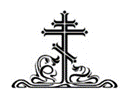 Московский ПатриархатНижегородская Епархия Русской Православной ЦерквиЧАСТНОЕ ОБЩЕОБРАЗОВАТЕЛЬНОЕ УЧРЕЖДЕНИЕ РЕЛИГИОЗНОЙ ОРГАНИЗАЦИИ «НИЖЕГОРОДСКАЯ ЕПАРХИЯ РУССКОЙ ПРАВОСЛАВНОЙ ЦЕРКВИ (МОСКОВСКИЙ ПАТРИАРХАТ)» «ПРАВОСЛАВНАЯ ГИМНАЗИЯ ВО ИМЯ СВЯТЫХ КИРИЛЛА И МЕФОДИЯ Г. НИЖНЕГО НОВГОРОДА»603140, Нижегородская область, г. Нижний Новгород, ул. Трамвайная, 79 ИНН 5258131960 КПП 525801001 е-mail:pravgimnsvkm@yandex.ruОсновная образовательная программа основного общего образованияг.Нижний Новгород 2023 г.ОглавлениеПриложение 1. Рабочие программы учебных предметов, учебных курсов (в том числе внеурочной деятельности), учебных модулейПриложение 2. Перечень учебных предметов, учебных курсов (в том числе внеурочной деятельности), учебных модулей по выбору родителей (законных представителей) несовершеннолетних учащихсяПриложение 3. Контрольно-измерительные материалы, обеспечивающие текущий контроль и промежуточную аттестацию по учебным предметам основной образовательной программы основного общего образованияПриложение 4. График оценочных процедурЦЕЛЕВОЙ РАЗДЕЛПОЯСНИТЕЛЬНАЯ ЗАПИСКАОсновная образовательная программа основного общего образования (далее – ООП ООО) ЧОУ РО «НЕРПЦ (МП)» «Православная гимназия во имя Святых Кирилла и Мефодия г. Нижнего Новгорода» разработана в соответствии с федеральным законом от 29 декабря 2012 года № 273 ФЗ "Об образовании в Российской Федерации", требованиями федерального государственного образовательного стандарта основного общего образования (далее – ФГОС ООО), утвержденными приказом Министерства образования и науки РФ от 31.05.2021 г. № 287 "Об утверждении федерального государственного образовательного стандарта основного общего образования". ООП ООО разработана на основе федеральной образовательной программы основного общего образования (ФОП ООО), утвержденной приказом Министерства просвещения Российской Федерации № 370 от 18.05.2023г., федеральных рабочих программ по учебным предметам, а также образовательных потребностей и запросов участников образовательных отношений.ООП ООО определяет цель, задачи, планируемые результаты, содержание и организацию образовательной деятельности при получении основного общего образования, Разработка ООП ООО осуществлена Гимназией с привлечением Педагогического совета - коллегиального органа управления, Совета родителей (законных представителей) несовершеннолетних обучающихся, обеспечивающих государственно - общественный характер управления гимназией. ООП ООО реализуется гимназией через организацию урочной и внеурочной деятельности в соответствии с санитарно – эпидемиологическими правилами и нормативами. Цели реализации ООП ОООНастоящая ООП ООО реализуется в целях обеспечения государственных гарантий качества основного общего образования учащихся ЧОУ РО «НЕРПЦ (МП)» «Православная гимназия во имя Святых Кирилла и Мефодия г. Нижнего Новгорода»Целью ООП ООО являетсявоспитание социально ответственной и гармонично развитой личности на основе духовно-нравственных ценностей Российской Федерации, исторических и национально- культурных традиций; формирование фундаментальных знаний о науке и культуре и умений их практического применения; укрепление духовных и физических сил школьников; формирование готовности к ответственному выбору траектории обучения по завершении основной школы,организация учебного процесса с учётом целей, содержания и планируемых результатов основного общего образования, отражённых в ФГОС ООО;создание условий для становления и формирования личности учащегося;организация деятельности педагогического коллектива по созданию индивидуальных программ и учебных планов для одарённых, успешных учащихся и (или) для учащихся социальных групп, нуждающихся в особом внимании и поддержке.ООП ООО объединяет усилия всех участников образовательных отношений в достижении указанных целей и позволяет осуществлять образовательную деятельность в соответствии с региональными и муниципальными инициативами в сфере образования.Задачи реализации ООП ОООДостижение поставленных целей реализации ФОП ООО предусматривает решение следующих основных задач:формирование у учащихся нравственных убеждений, эстетического вкуса и здорового образа жизни, высокой культуры межличностного и межэтнического общения, овладение основами наук, государственным языком Российской Федерации, навыками умственного и физического труда, развитие склонностей, интересов, способностей к социальному самоопределению;обеспечение планируемых результатов по освоению учащимся Гимназии целевых установок, приобретению знаний, умений, навыков, определяемых личностными, семейными, общественными, государственными потребностями и возможностями учащегося, индивидуальными особенностями его развития и состояния здоровья;обеспечение преемственности основного общего и среднего общего образования;достижение планируемых результатов освоения ФОП ООО всеми учащимися, в том числе учащимися с ограниченными возможностями здоровья;обеспечение доступности получения качественного основного общего образования;выявление и развитие способностей учащихся, в том числе проявивших выдающиеся способности, через систему клубов, секций, студий и других, организацию общественно полезной деятельности;организация интеллектуальных и творческих соревнований, научно- технического творчества и проектно-исследовательской деятельности;участие учащихся, их родителей (законных представителей), педагогических работников в проектировании и развитии социальной среды образовательной организации;включение учащихся Гимназии в процессы познания и преобразования социальной среды (населенного пункта, района, города) для приобретения опыта реального управления и действия;организация социального и учебно-исследовательского проектирования, профессиональной ориентации учащихся Гимназии при поддержке педагогов, психологов, социальных педагогов, сотрудничество с базовыми предприятиями, организациями профессионального образования, центрами профессиональной работы;создание условий для сохранения и укрепления физического, психологического и социального здоровья учащихся, обеспечение их безопасности.Принципы формирования ООП ОООООП ООО учитывает следующие принципы:принцип учёта ФГОС ООО: ООП ООО базируется на требованиях, предъявляемых ФГОС ООО к целям, содержанию, планируемым результатам и условиям обучения на уровне основного общего образования;принцип учёта языка обучения: обучение в Гимназии ведется на государственном русском языке. С учётом условий функционирования Гимназии ООП НОО характеризует право учащихся на изучение родного (русского) языка.принцип учёта ведущей деятельности учащегося: ООП ООО обеспечивает конструирование учебного процесса в структуре учебной деятельности, предусматривает механизмы формирования всех компонентов учебной деятельности (мотив, цель, учебная задача, учебные операции, контроль и самоконтроль);принцип индивидуализации обучения: ООП ООО предусматривает возможность и механизмы разработки индивидуальных программ и учебных планов для обучения детейс особыми способностями, потребностями и интересами с учетом мнения родителей (законных представителей) учащегося;системно-деятельностный подход, предполагающий ориентацию на результаты обучения, на развитие активной учебно-познавательной деятельности учащегося на основе освоения универсальных учебных действий, познания и освоения мира личности, формирование его готовности к саморазвитию и непрерывному образованию;принцип учета индивидуальных возрастных, психологических и физиологических особенностей учащихся при построении образовательного процесса и определении образовательно-воспитательных целей и путей их достижения;принцип обеспечения фундаментального характера образования, учета специфики изучаемых учебных предметов;принцип интеграции обучения и воспитания: ООП ООО предусматривает связь урочной и внеурочной деятельности, предполагающий направленность учебного процесса на достижение личностных результатов освоения образовательной программы;принцип здоровьесбережения: при организации образовательной деятельности не допускается использование технологий, которые могут нанести вред физическому и (или) психическому здоровью учащихся, приоритет использования здоровьесберегающих педагогических технологий.Объём учебной нагрузки, организация учебных и внеурочных мероприятий при 5 дневной учебной неделе соответствуют требованиям, предусмотренным санитарными правилами и нормами СанПиН 1.2.3685-21 «Гигиенические нормативы и требования к обеспечению безопасности и (или) безвредности для человека факторов среды обитания», утвержденными постановлением Главного государственного санитарного врача Российской Федерации от 28.01.2021 № 2 (далее - Гигиенические нормативы), и санитарными правилами СП 2.4.3648-20 «Санитарно- эпидемиологические требования к организациям воспитания и обучения, отдыха и оздоровления детей и молодежи», утвержденными постановлением Главного государственного санитарного врача Российской Федерации от 28.09.2020 № 28 (далее - Санитарно-эпидемиологические требования).ООП ООО формируется с учетом особенностей развития детей 11—15 лет, связанных:с переходом от способности осуществлять принятие заданной педагогом и осмысленной цели к овладению этой учебной деятельностью на уровне основной школы в единстве мотивационно-смыслового и операционно-технического компонентов, к новой внутренней позиции учащегося - направленности на самостоятельный познавательный поиск, постановку учебных целей, освоение и самостоятельное осуществление контрольных и оценочных действий, инициативу в организации учебного сотрудничества, к развитию способности проектирования собственной учебной деятельности и построению жизненных планов во временной перспективе;с формированием у учащегося типа мышления, который ориентирует его на общекультурные образцы, нормы, эталоны и закономерности взаимодействия с окружающим миром;с овладением коммуникативными средствами и способами организации кооперации, развитием учебного сотрудничества, реализуемого в отношениях учащихся с учителем и сверстниками.Переход учащегося в основную школу совпадает с первым этапом подросткового развития - переходом к кризису младшего подросткового возраста (11 - 13 лет, 5 - 7 классы), характеризующимся началом перехода от детства к взрослости, при котором центральным и специфическим новообразованием в личности подростка является возникновение и развитие самосознания - представления о том, что он уже не ребенок, т. е. чувства взрослости, а также внутренней переориентацией подростка с правил и ограничений, связанных с моралью послушания, на нормы поведения взрослых.Второй этап подросткового развития (14 - 15 лет, 8 - 9 классы), характеризуется:бурным, скачкообразным характером развития, т. е. происходящими за сравнительно короткий срок многочисленными качественными изменениями прежних особенностей, интересов и отношений подростка, появлением у подростка значительных субъективных трудностей и переживаний;стремлением подростка к общению и совместной деятельности со сверстниками;особой чувствительностью к морально-этическому «кодексу товарищества», в котором заданы важнейшие нормы социального поведения взрослого мира;обостренной в связи с возникновением чувства взрослости восприимчивостью к усвоению норм, ценностей и способов поведения, которые существуют в мире взрослых и в их отношениях, что порождает интенсивное формирование нравственных понятий и убеждений, выработку принципов, моральное развитие личности;сложными поведенческими проявлениями, которые вызваны противоречием между потребностью подростков в признании их взрослыми со стороны окружающих и собственной неуверенностью в этом и выражаются в разных формах непослушания, сопротивления и протеста;изменением социальной ситуации развития: ростом информационных нагрузок, характером социальных взаимодействий, способами получения информации.Механизмы реализации ООП ОООНаиболее целесообразными с учётом традиций коллектива Гимназии, потенциала педагогических кадров и контингента учащихся являются следующие механизмы реализации ООП ООО - направленная на достижение планируемых результатов освоения ООП ООО организация урочной и внеурочной деятельности при 5-дневной учебной неделе в соответствии с требованиями Гигиенических нормативов и Санитарно- эпидемиологическими требованиями к организации образовательного процесса.ООП НОО состоит из обязательной части и части, формируемой участниками образовательных отношений в соотношении 70% и 30% соответственно.Обязательная часть представляет собой совокупность учебных предметов, учебных курсов, учебных модулей из обязательных предметных областей учебного плана.Часть, формируемая участниками образовательных отношений, представляет собой совокупность учебных предметов, учебных курсов, учебных модулей учебного плана и учебных курсов внеурочной деятельности, определяемых по выбору участников образовательных отношений из перечня, предлагаемого Гимназией, и обеспечивающих образовательные потребности и интересы учащихся (схема 1).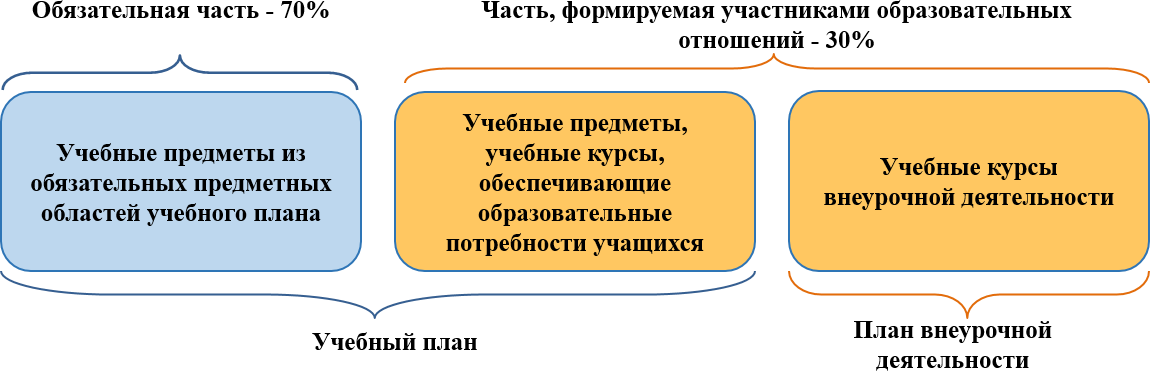 Схема 1. Части ООП ОООК механизмам, которые обеспечивают реализацию ООП ООО, также относятся:разработка индивидуальных учебных планов, в том числе для ускоренного обучения, в пределах ООП ООО с целью удовлетворения образовательных потребностейи интересов учащихся в соответствии с локальным нормативным актом Гимназии, устанавливающим порядок обучения по индивидуальному учебному плану, в том числе ускоренного обучения. Для лиц, обучающихся по индивидуальным учебным планам, срок освоения ООП ООО может быть сокращен;привлечение к деятельности по реализации ООП ООО социальных партнеров Гимназии - организаций культуры (клубов, домов детского творчества, музеев, библиотек, стадионов, дворцов культуры и др.), художественных и театральных студий.Возможные формы обучения и формы получения образования:-очная форма обучения;очно-заочная форма обучения;заочная форма обучения;семейное образование (форма получения образования вне Учреждения).Порядок организации образовательной деятельности при получении образования в очной, очно-заочной или заочной форме, порядок организации образовательной деятельности при сочетании различных форм обучения в Гимназии и форм получения образования вне Учреждения установлены локальным нормативным актом «Положение об организации образовательной деятельности в ЧОУ РО «НЕРПЦ (МП)» «Православная гимназия во имя Святых Кирилла и Мефодия г. Нижнего Новгорода» при получении общего образования с учетом форм обучения и форм обучения образования вне образовательной организации».При реализации ООП ООО в любых формах обучения применяются различные образовательные технологии, в том числе дистанционные образовательные технологии, электронное обучение.Для всех форм обучения реализуются единые рабочие программы по учебным предметам, учебным курсам (в том числе внеурочной деятельности), учебным модулям, предусмотренным ООП ООО.Общая характеристика ООП ОООООП ООО – основной документ, на основе которого исполняется муниципальное задание ЧОУ РО «НЕРПЦ (МП)» «Православная гимназия во имя Святых Кирилла и Мефодия г. Нижнего Новгорода»ООП ООО обеспечивает взаимосвязь содержания и условий образовательной деятельности в их влиянии на достижение планируемых результатов учащихся.ООП ООО разработана с учетом потребностей социально-экономического развития Нижегородской области, в рамках региональных проектов Нижегородской области, входящих в национальный проект «Образование»:Современная школа;Успех каждого ребенка;Цифровая образовательная среда;Молодые профессионалы;Патриотическое воспитание граждан Российской Федерации.В ООП ООО заложена целостность воспитания и обучения. При реализации ООП ООО процесс воспитания встроен в процесс обучения таким образом, что учебный предмет становится средством воспитания, где формируются заложенные в ФГОС ООО ив ООП ООО личностные и метапредметные результаты. В ООП ООО заложена абсолютно полная связь между рабочими программами учебных предметов, учебных курсов, учебных модулей и рабочей программой воспитания. За каждым учебным предметом закреплены группы личностных результатов, подлежащих формированию в учебной деятельности.При осуществлении образовательной деятельности Гимназии осуществляется взаимодействие с организациями-партнерами: ФГАУ ВО «Национальный исследовательский Нижегородский государственный университет им. Н.И.Лобачевского», ПИМУ,НГПУ им.К.МининаОбщая характеристика ООП ООО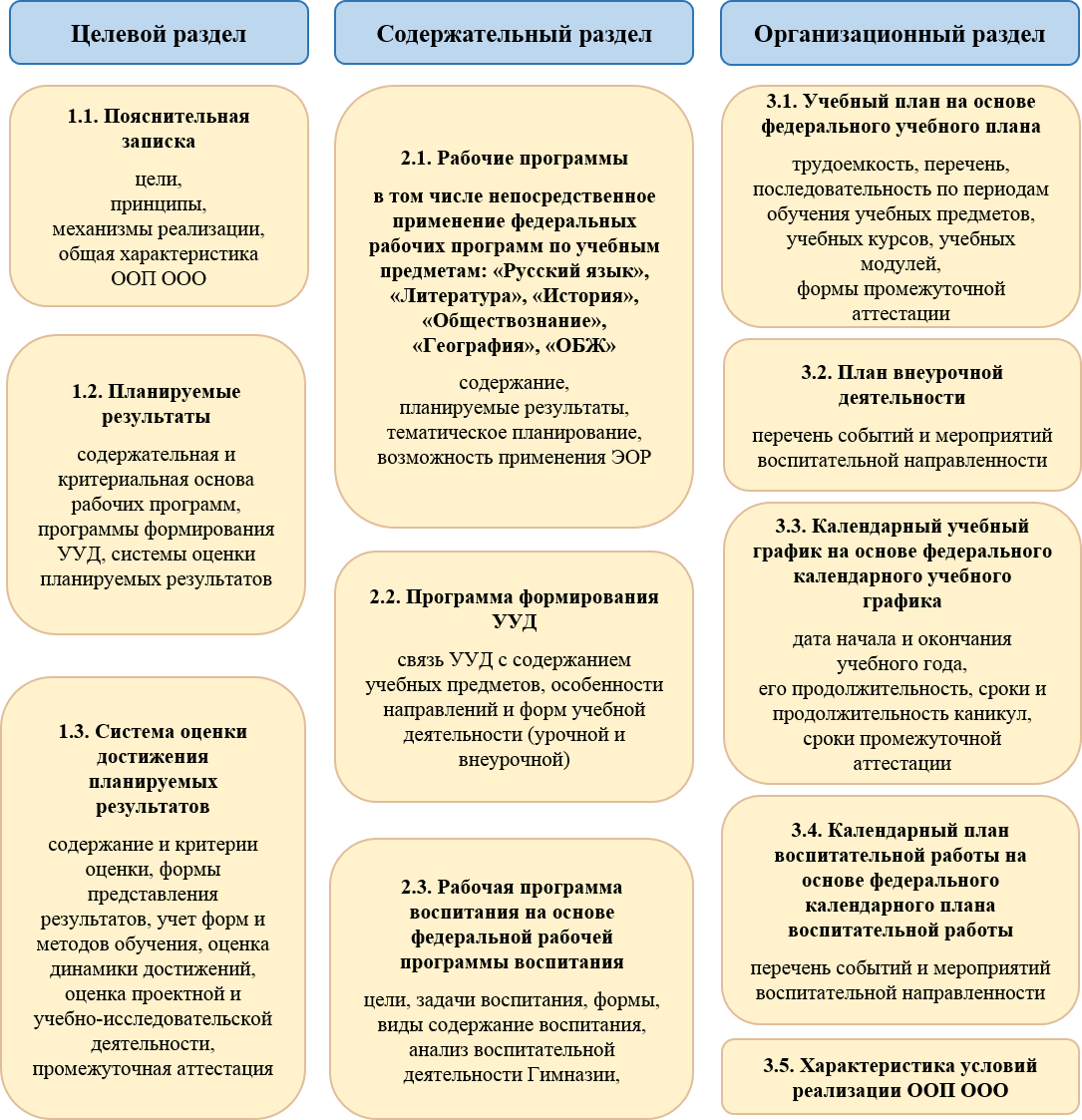 Схема 2. Структура ООП ОООДля достижения целей ООП ООО используются возможности как учебного плана, так и плана внеурочной деятельности.В соответствии с требованиями ФГОС ООО учебный план предусматривает 5-летний срок освоения ООП ООО. Для лиц, обучающихся по индивидуальным учебным планам, срок освоения ООП ООО может быть сокращен.Общий объем аудиторной работы учащихся за пять учебных лет составляет 5305 академических часов, что соответствует требованиям ФГОС ООО.Объём обязательной части ООП ООО составляет 70%, а объём части, формируемой участниками образовательных отношений - 30% от общего объёма (таблица 1):Таблица 1.Соотношение обязательной части ООП ООО и части ООП ООО, формируемой участниками образовательных отношений:Трудоемкость ООП ООО - 6995 академических часов.Трудоемкость обязательной части ООП ООО - 4983академических часов.Доля обязательной части ООП ООО:4983  0,712  70%6995Трудоемкость части ООП ООО, формируемой участниками образовательных отношений - 2029 академических часов.Доля части ООП ООО, формируемой участниками образовательных отношений:2012  0,29  30%6995ПЛАНИРУЕМЫЕ РЕЗУЛЬТАТЫ ОСВОЕНИЯ УЧАЩИМИСЯ ООП ОООРеализации ООП ООО направлена на достижение планируемых результатов, которые соответствуют целям основного общего образования, представленным во ФГОС ООО как система личностных, метапредметных и предметных результатов.Личностные результаты освоения ООП ОООСогласно требованиям ФГОС ООО личностные результаты освоения учащимися ООП ООО включают:осознание российской гражданской идентичности;готовность обучающихся к саморазвитию, самостоятельности и личностному самоопределению;ценность самостоятельности и инициативы;наличие мотивации к целенаправленной социально значимой деятельности;сформированность внутренней позиции личности как особого ценностного отношения к себе, окружающим людям и жизни в целом.Личностные результаты освоения ООП ООО достигаются в единстве учебной и воспитательной деятельности образовательной организации в соответствии с традиционными российскими социокультурными и духовно-нравственными ценностями, принятыми в обществе правилами и нормами поведения и способствуют процессам самопознания, самовоспитания и саморазвития, формирования внутренней позиции личности.Личностные результаты освоения ООП ООО отражают готовность учащихся руководствоваться системой позитивных ценностных ориентаций и расширение опыта деятельности на ее основе и в процессе реализации основных направлений воспитательной деятельности.Личностные результаты сформулированы как планируемые результаты по основным направлениям воспитания в соответствии с требованиями ФГОС ООО к личностным результатам (таблица 2):Таблица 2.Метапредметные результаты освоения ООП ОООМетапредметные результаты – это сформированные в ходе изучения учебных предметов, учебных курсов (в том числе внеурочной деятельности), учебных модулей универсальные учебные действия (далее - УУД): познавательные, коммуникативные, регулятивные и соответствующие им межпредметные понятия (используются в нескольких предметных областях и позволяют связывать знания из различных учебных предметов, учебных курсов, модулей в целостную научную картину мира).Метапредметные результаты также включают:способность использовать УУД в учебной, познавательной и социальной практике; готовность к самостоятельному планированию и осуществлению учебнойдеятельности и организации учебного сотрудничества с педагогическими работниками и сверстниками, к участию в построении индивидуальной образовательной траектории;овладение   навыками    работы    с    информацией:    восприятие    и    созданиеинформационных текстов в различных форматах, в том числе цифровых, с учетом назначения информации и ее целевой аудитории.Организационная модель и подходы к формированию метапреметных результатов изложены в программе формирования УУД.Метапредметные результаты сгруппированы по трем направлениям и отражают способность обучающихся использовать на практике универсальные учебные действия, составляющие умение овладевать:познавательными универсальными учебными действиями (П.1. – П.3.); коммуникативными универсальными учебными действиями (К.1. – К.2.); регулятивными универсальными учебными действиями (Р.1. – Р.4.).Овладение познавательными универсальными учебными действиями предполагает умение использовать базовые логические действия (П.1.), базовые исследовательские действия (П.2.), работать с информацией (П.3.).Овладение системой коммуникативных универсальных учебных действий обеспечивает сформированность социальных навыков общения (К.1.), совместной деятельности (К.2.).Овладение регулятивными универсальными учебными действиями включает умения самоорганизации (Р.1.), самоконтроля (Р.2.), развитие эмоционального интеллекта (Р.3.), принятия себя и других (Р.4):Таблица 3.Метапредметные	результаты	освоения	программы	основного	общего образования отражают:Результаты проектной и учебно-исследовательской деятельности: Личностные:сформированность целостного мировоззрения, соответствующего современномууровню развития науки;сформированность	коммуникативной	компетентности	в	общении	и сотрудничестве со взрослыми в процессе учебно-исследовательской деятельности;готовность	и	способность	учащихся	к	саморазвитию	и	личностному самоопределению;сформированность их мотивации к обучению и целенаправленной познавательной деятельности.Метапредметные:освоенные учащимися понятия и УУД (познавательные, коммуникативные), способность их использования в учебной, познавательной практике;самостоятельность планирования и осуществления учебной деятельности и организации учебного сотрудничества с педагогами и сверстниками;умение определять понятия, создавать обобщения, устанавливать аналогии, классифицировать, самостоятельно выбирать основания и критерии для классификации, устанавливать причинно-следственные связи, строить логические рассуждения, умозаключения (индуктивные, дедуктивные и по аналогии) и делать выводы;умение создавать, применять и преобразовывать знаки и символы, модели и схемы для решения учебных и познавательных задач.Результаты выполнения отражают:сформированность навыков коммуникативной, учебно-исследовательской деятельности, критического мышления; способность к инновационной, аналитической, творческой, интеллектуальной деятельности;сформированность навыков проектной деятельности, а также самостоятельного применения приобретенных знаний и способов действий при решении различных задач, используя знания одного или нескольких учебных предметов или предметных областей;способность постановки цели и формулирования гипотезы исследования, планирования работы, отбора и интерпретации необходимой информации, структурирования аргументации результатов исследования на основе собранных данных, презентации результатов.Предметные результаты освоения ООП ОООПредметные результаты включают: освоение обучающимися в ходе изучения учебного предмета, учебного курса, учебного модуля научных знаний, умений и способов действий, специфических для соответствующей предметной области; предпосылки научного типа мышления; виды деятельности по получению нового знания, его интерпретации, преобразованию и применению в различных учебных ситуациях, в том числе при создании учебных и социальных проектов.Особенности предметных результатов:ориентированы на деятельностные формы освоения предметного содержания;связаны с метапредметными и личностными результатами;дифференцированы по типам в зависимости от качества применения способов действий при решении учебных задач:начальный (репродуктивный) результат-способность учащегося выполнять действия по образцу, готовому алгоритму, в типичной, знакомой ситуации,повышенный (продуктивный) результат - способность учащегося извлекать знания из информации, данной в неявном виде, действовать в измененной ситуации, выбирать нужный способ действий, преобразовывать этот способ в зависимости от поставленной задачи,высокий (рефлексивный) результат - способность учащегося осуществлять поиск и открытие знаний, действовать в новой учебной ситуации, конструировать новый способ действий в ходе решения самостоятельно выявленной и поставленной учителемпроблемы.Предметные результаты спланированы на базовом уровне по учебным предметам, учебным курсам:«Русский язык», «Литература», «Иностранный язык (английский)», «Математика»,«Алгебра»,   «Геометрия»,   «Вероятность и статистика»,   «Информатика»,   «История»,«Обществознание», «География», «Физика», «Химия», «Биология», «Изобразительное искусство», «Музыка», «Технология», «Физическая культура», «Основы безопасности жизнедеятельности»;по курсам внеурочной деятельности «Разговоры о важном», ,«Функциональная	грамотность:	учимся	для	жизни»,	«Волейбол»,	«Витязь»,«Красота своими руками», «Основы православной веры», «Церковное пение», «Россия – мои горизонты» «Красота своими руками» «Юный художник» «Юный театрал»Предметные результаты спланированы на углубленном уровне по учебному предмету «Иностранный язык (английский)» «Математика» «Алгебра»Предметные результаты по предметной области «Русский язык и литература» обеспечивают:По учебному предмету «Русский язык»:совершенствование различных видов устной и письменной речевой деятельности (говорения и аудирования, чтения и письма); формирование умений речевого взаимодействия (в том числе общения при помощи современных средств устной и письменной коммуникации):создание устных монологических высказываний на основе жизненных наблюдений, личных впечатлений, чтения учебно-научной, художественной и научно- популярной литературы: монолог-описание; монолог-рассуждение; монолог- повествование; выступление с научным сообщением;участие в диалоге разных видов: побуждение к действию, обмен мнениями, запрос информации, сообщение информации (создание не менее шести реплик); обсуждение и четкая формулировка цели, плана совместной групповой деятельности;овладение различными видами аудирования (выборочным, детальным, ознакомительным) учебно-научных, художественных, публицистических текстов различных функционально-смысловых типов речи;овладение различными видами чтения (просмотровым, ознакомительным, изучающим, поисковым);понимание прослушанных или прочитанных учебно-научных, официально- деловых, публицистических, художественных текстов различных функционально- смысловых типов речи: формулирование в устной и письменной форме темы и главной мысли текста; формулирование вопросов по содержанию текста и ответов на них; подробная, сжатая и выборочная передача в устной и письменной форме содержания текста;овладение умениями информационной переработки прослушанного или прочитанного текста: составление плана текста (простого, сложного; назывного, вопросного, тезисного) с целью дальнейшего воспроизведения содержания текста в устной и письменной форме; выделение главной и второстепенной информации, явной и скрытой информации в тексте;представление содержания прослушанного или прочитанного учебно-научного текста в виде таблицы, схемы; представление содержания таблицы, схемы в виде текста;комментирование текста или его фрагмента;передача в устной или письменной форме содержания прослушанных или прочитанных текстов различных функционально-смысловых типов речи (повествование, описание, рассуждение-доказательство, рассуждение-объяснение, рассуждение- размышление) с заданной степенью свернутости: подробное изложение (исходный текст объемом не менее 280 слов), сжатое и выборочное изложение (исходный текст объемом не менее 300 слов);устный пересказ прочитанного или прослушанного текста объемом не менее 150слов;извлечение информации из различных источников, ее осмысление и оперированиеею, свободное пользование лингвистическими словарями, справочной литературой, в том числе информационно-справочными системами в электронной форме;создание письменных текстов различных стилей и функционально-смысловых типов речи (повествование, описание, рассуждение: рассуждение-доказательство, рассуждение-объяснение, рассуждение-размышление) с соблюдением норм построения текста: соответствие текста теме и основной мысли; цельность и относительная законченность; последовательность изложения (развертывание содержания в зависимости от цели текста, типа речи); правильность выделения абзацев в тексте; наличие грамматической связи предложений в тексте; логичность;оформление деловых бумаг (заявление, инструкция, объяснительная записка, расписка, автобиография, характеристика);составление тезисов, конспекта, написание рецензии, реферата;осуществление выбора языковых средств для создания устного или письменного высказывания в соответствии с коммуникативным замыслом;анализ и оценивание собственных и чужих письменных и устных речевых высказываний с точки зрения решения коммуникативной задачи, ситуации и условий общения, выразительного словоупотребления, соблюдения норм современного русского литературного языка; понимание и объяснение основных причин коммуникативных успехов и неудач; корректировка речи;понимание определяющей роли языка в развитии интеллектуальных и творческих способностей личности в процессе образования и самообразования, важности соблюдения норм современного русского литературного языка для культурного человека: осознание богатства, выразительности русского языка, понимание его роли в жизни человека, общества и государства, в современном мире, различий между литературным языком и диалектами, просторечием, профессиональными разновидностями языка;расширение и систематизация научных знаний о языке, его единицах и категориях; осознание взаимосвязи его уровней и единиц; освоение базовых понятий лингвистики:вычленение звуков речи и характеристика их фонетических признаков; распознавание звуков речи по заданным характеристикам; определение звукового состава слова;вычленение морфем в словах; распознавание разных видов морфем;определение основных способов словообразования; построение словообразовательной цепочки, определение производной и производящей основ;определение лексического значения слова разными способами (использование толкового словаря, словарей синонимов, антонимов; установление значения слова по контексту);распознавание однозначных и многозначных слов, омонимов, синонимов, антонимов; прямого и переносного значений слова;распознавание слов с точки зрения их происхождения, принадлежности к активному или пассивному запасу, сферы употребления (архаизмы, историзмы, неологизмы, заимствованная лексика, профессионализмы, канцеляризмы, диалектизмы,жаргонизмы, разговорная лексика); определение стилистической окраски слова; распознавание по значению и основным грамматическим признакам именсуществительных, имен прилагательных, глаголов, имен числительных, местоимений, наречий, предлогов, союзов, частиц, междометий, звукоподражательных слов, причастий, деепричастий;определение типов подчинительной связи слов в словосочетании (согласование, управление, примыкание);распознавание основных видов словосочетаний по морфологическим свойствам главного слова (именные, глагольные, наречные);распознавание простых неосложненных предложений; простых предложений, осложненных однородными членами, включая предложения с обобщающим словом при однородных членах, обособленными членами, уточняющими членами, обращением, вводными словами, предложениями и вставными конструкциями;распознавание косвенной и прямой речи;распознавание предложений по цели высказывания (повествовательные, побудительные, вопросительные), эмоциональной окраске (восклицательные и невосклицательные), количеству грамматических основ (простые и сложные), наличию главных членов (двусоставные и односоставные), наличию второстепенных членов (распространенные и нераспространенные); предложений полных и неполных;распознавание видов односоставных предложений (назывные, определенно- личные, неопределенно-личные, безличные);определение морфологических средств выражения подлежащего, сказуемого разных видов (простого глагольного, составного глагольного, составного именного), второстепенных членов предложения (определения, дополнения, обстоятельства);распознавание бессоюзных и союзных (сложносочиненных и сложноподчиненных) предложений, сложных предложений с разными видами связи; сложноподчиненных предложений с несколькими придаточными (с однородным, неоднородным или последовательным подчинением придаточных);распознавание видов сложносочиненных предложений по смысловым отношениям между его частями;распознавание видов сложноподчиненных предложений (определительные, изъяснительные, обстоятельственные: времени, места, причины, образа действия и степени, сравнения, условия, уступки, следствия, цели);различение подчинительных союзов и союзных слов в сложноподчиненных предложениях;формирование умений проведения различных видов анализа слова, синтаксического анализа словосочетания и предложения, а также многоаспектного анализа текста:проведение фонетического, морфемного, словообразовательного, лексического, морфологического анализа слова;проведение орфографического анализа слова, предложения, текста или его фрагмента;проведение пунктуационного анализа предложения, текста или его фрагмента; проведение синтаксического анализа словосочетания, предложения, определениесинтаксической роли самостоятельных частей речи в предложении;проведение анализа текста с точки зрения его соответствия основным признакам (наличия темы, главной мысли, грамматической связи предложений, цельности и относительной законченности);проведение смыслового анализа текста;проведение анализа текста с точки зрения его композиционных особенностей, количества микротем и абзацев;проведение анализа способов и средств связи предложений в тексте или текстовомфрагменте;проведение анализа текста или текстового фрагмента с точки зрения его принадлежности к функционально-смысловому типу речи и функциональной разновидности языка;выявление отличительных признаков текстов разных жанров (расписка, заявление, инструкция, словарная статья, научное сообщение, реферат, доклад на научную тему, интервью, репортаж, автобиография, характеристика);проведение анализа текста с точки зрения употребления в нем языковых средств выразительности (фонетических, лексических, морфологических, синтаксических);обогащение словарного запаса, расширение объема используемых в речи грамматических языковых средств для свободного выражения мыслей и чувств в соответствии с ситуацией и сферой общения:осознанное расширение своей речевой практики;использование словарей синонимов, антонимов, иностранных слов, толковых, орфоэпических, орфографических, фразеологических, морфемных, словообразовательных словарей (в том числе информационно-справочных систем в электронной форме) для осуществления эффективного и оперативного поиска нужной лингвистической информации при построении устного и письменного речевого высказывания;овладение основными нормами современного русского литературного языка (орфоэпическими,	лексическими,	грамматическими,	орфографическими, пунктуационными, стилистическими), нормами речевого этикета; соблюдение их в речевой практике, в том числе: соблюдение основных грамматических (морфологических и синтаксических) норм: словоизменение имен существительных, имен прилагательных, местоимений, имен числительных, глаголов; употребление несклоняемых имен существительных; употребление местоимений 3-го лица в соответствии со смыслом предшествующего текста; употребление имен существительных с предлогами в соответствии с их грамматическим значением; употребление предлогов из - с; в - на в составе словосочетаний; согласование сказуемого с подлежащим, выраженным словосочетанием, сложносокращенными словами, употребление причастного и деепричастного оборотов; построение словосочетаний с несклоняемыми именами существительными, сложносокращенными словами; построение предложения с однородными членами, с прямой и косвенной речью, сложных предложений разных видов; соблюдение основных орфографических норм: правописание согласных и гласных в составе морфем; употребление прописной и строчной букв, графических сокращений слов; слитные, дефисные и раздельные написания слов и их частей;соблюдение основных пунктуационных норм: знаки препинания в конце предложения, в простом неосложненном предложении, в простом осложненном предложении, в сложном предложении, при передаче чужой речи;редактирование собственных и чужих текстов с целью совершенствования их содержания и формы; сопоставление чернового и отредактированного текстов с целью анализа исправленных ошибок и недочетов в тексте.По учебному предмету «Литература»:понимание духовно-нравственной и культурной ценности литературы и ее роли в формировании гражданственности и патриотизма, укреплении единства многонационального народа Российской Федерации;понимание специфики литературы как вида искусства, принципиальных отличий художественного текста от текста научного, делового, публицистического;овладение умениями эстетического и смыслового анализа произведений устного народного творчества и художественной литературы, умениями воспринимать, анализировать, интерпретировать и оценивать прочитанное, понимать художественную картину мира, отраженную в литературных произведениях, с учетом неоднозначностизаложенных в них художественных смыслов:умение анализировать произведение в единстве формы и содержания; определять тематику и проблематику произведения, родовую и жанровую принадлежность произведения; выявлять позицию героя, повествователя, рассказчика, авторскую позицию, учитывая художественные особенности произведения и воплощенные в нем реалии; характеризовать авторский пафос; выявлять особенности языка художественного произведения, поэтической и прозаической речи;овладение теоретико-литературными понятиями и использование их в процессе анализа, интерпретации произведений и оформления собственных оценок и наблюдений: художественная литература и устное народное творчество; проза и поэзия; художественный образ; факт, вымысел; литературные направления (классицизм, сентиментализм, романтизм, реализм), роды (лирика, эпос, драма), жанры (рассказ, притча, повесть, роман, комедия, драма, трагедия, поэма, басня, баллада, песня, ода, элегия, послание, отрывок, сонет, эпиграмма); форма и содержание литературного произведения; тема, идея, проблематика, пафос (героический, трагический, комический); сюжет, композиция, эпиграф; стадии развития действия: экспозиция, завязка, развитие действия, кульминация, развязка, эпилог; авторское отступление; конфликт; система образов; образ автора, повествователь, рассказчик, литературный герой (персонаж), лирический герой, лирический персонаж, речевая характеристика героя; реплика, диалог, монолог; ремарка; портрет, пейзаж, интерьер, художественная деталь, символ, подтекст, психологизм; сатира, юмор, ирония, сарказм, гротеск; эпитет, метафора, сравнение; олицетворение, гипербола; антитеза, аллегория, риторический вопрос, риторическое восклицание; инверсия; повтор, анафора; умолчание, параллелизм, звукопись (аллитерация, ассонанс); стиль; стих и проза; стихотворный метр (хорей, ямб, дактиль, амфибрахий, анапест), ритм, рифма, строфа; афоризм. Знание теоретико-литературных понятий не выносится на промежуточную и государственную итоговую аттестацию;умение рассматривать изученные произведения в рамках историко-литературного процесса (определять и учитывать при анализе принадлежность произведения к историческому времени, определенному литературному направлению);выявление связи между важнейшими фактами биографии писателей (в том числе А.С. Грибоедова, А.С. Пушкина, М.Ю. Лермонтова, Н.В. Гоголя) и особенностями исторической эпохи, авторского мировоззрения, проблематики произведений;умение сопоставлять произведения, их фрагменты (с учетом внутритекстовых и межтекстовых связей), образы персонажей, литературные явления и факты, сюжеты разных литературных произведений, темы, проблемы, жанры, приемы, эпизоды текста;умение сопоставлять изученные и самостоятельно прочитанные произведения художественной литературы с произведениями других видов искусства (живопись, музыка, театр, кино);совершенствование умения выразительно (с учетом индивидуальных особенностей учащихся) читать, в том числе наизусть, не менее 12 произведений и (или) фрагментов;овладение умением пересказывать прочитанное произведение, используя подробный, сжатый, выборочный, творческий пересказ, отвечать на вопросы по прочитанному произведению и формулировать вопросы к тексту;развитие умения участвовать в диалоге о прочитанном произведении, в дискуссии на литературные темы, соотносить собственную позицию с позицией автора и мнениями участников дискуссии; давать аргументированную оценку прочитанному;совершенствование умения создавать устные и письменные высказывания разных жанров, писать сочинение-рассуждение по заданной теме с опорой на прочитанные произведения (не менее 250 слов), аннотацию, отзыв, рецензию; применять различные виды цитирования; делать ссылки на источник информации; редактировать собственные и чужие письменные тексты;овладение умениями самостоятельной интерпретации и оценки текстуально изученных художественных произведений древнерусской, классической русской и зарубежной литературы и современных авторов (в том числе с использованием методов смыслового чтения, позволяющих воспринимать, понимать и интерпретировать смысл текстов разных типов, жанров, назначений в целях решения различных учебных задач и удовлетворения эмоциональных потребностей общения с книгой, адекватно воспринимать чтение слушателями, и методов эстетического анализа):"Слово о полку Игореве"; стихотворения М.В. Ломоносова, Г.Р. Державина; комедия Д.И. Фонвизина "Недоросль"; повесть Н.М. Карамзина "Бедная Лиза"; басни И.А. Крылова; стихотворения и баллады В.А. Жуковского; комедия А.С. Грибоедова "Горе от ума"; произведения А.С. Пушкина: стихотворения, поэма "Медный всадник", роман в стихах "Евгений Онегин", роман "Капитанская дочка", повесть "Станционный смотритель"; произведения М.Ю. Лермонтова: стихотворения, "Песня про царя Ивана Васильевича, молодого опричника и удалого купца Калашникова", поэма "Мцыри", роман "Герой нашего времени"; произведения Н.В. Гоголя: комедия "Ревизор", повесть "Шинель", поэма "Мертвые души"; стихотворения Ф.И. Тютчева, А.А. Фета, Н.А. Некрасова; "Повесть о том, как один мужик двух генералов прокормил" М.Е. Салтыкова- Щедрина; по одному произведению (по выбору) следующих писателей: Ф.М. Достоевский, И.С. Тургенев, Л.Н. Толстой, Н.С. Лесков; рассказы А.П. Чехова; стихотворения И.А. Бунина, А.А. Блока, В.В. Маяковского, С.А. Есенина, А.А. Ахматовой, М.И. Цветаевой, О.Э. Мандельштама, Б.Л. Пастернака; рассказ М.А. Шолохова "Судьба человека"; поэма А.Т. Твардовского "Василий Теркин" (избранные главы); рассказы В.М. Шукшина: "Чудик", "Стенька Разин"; рассказ А.И. Солженицына "Матренин двор", рассказ В.Г. Распутина "Уроки французского"; по одному произведению (по выбору) А.П. Платонова, М.А. Булгакова; произведения литературы второй половины XX - XXI в.: не менее чем трех прозаиков по выбору (в том числе Ф.А. Абрамов, Ч.Т. Айтматов, В.П. Астафьев, В.И. Белов, В.В. Быков, Ф.А. Искандер, Ю.П. Казаков, В.Л. Кондратьев, Е.И. Носов, А.Н. и Б.Н. Стругацкие, В.Ф. Тендряков); не менее чем трех поэтов по выбору (в том числе Р.Г. Гамзатов, О.Ф. Берггольц, И.А. Бродский, А.А. Вознесенский, В.С. Высоцкий, Е.А. Евтушенко, Н.А. Заболоцкий, Ю.П. Кузнецов, А.С.   Кушнер,    Б.Ш.    Окуджава,    Р.И.    Рождественский,    Н.М.    Рубцов),    Гомера, М. Сервантеса, У. Шекспира;понимание важности чтения и изучения произведений устного народного творчества и художественной литературы как способа познания мира, источника эмоциональных и эстетических впечатлений, а также средства собственного развития;развитие умения планировать собственное досуговое чтение, формировать и обогащать свой круг чтения, в том числе за счет произведений современной литературы;формирование умения участвовать в проектной или исследовательской деятельности (с приобретением опыта публичного представления полученных результатов);овладение умением использовать словари и справочники, в том числе информационно-справочные системы в электронной форме, подбирать проверенные источники в библиотечных фондах, сети Интернет для выполнения учебной задачи; применять ИКТ, соблюдать правила информационной безопасности.Предметные результаты по учебному предмету «Иностранный язык (английский)» предметной области «Иностранные языки» (базовый уровень) ориентированы на применение знаний, умений и навыков в учебных ситуациях и реальных жизненных условиях, отражают сформированность иноязычной коммуникативной компетенции на допороговом уровне в совокупности ее составляющих - речевой, языковой, социокультурной, компенсаторной, метапредметной (учебно- познавательной) и обеспечивают:овладение основными видами речевой деятельности в рамках следующего тематического содержания речи: Моя семья. Мои друзья. Свободное время современного подростка. Здоровый образ жизни. Школа. Мир современных профессий. Окружающий мир. Средства массовой информации и Интернет. Родная страна и страна/страны изучаемого языка. Выдающиеся люди родной страны и страны/стран изучаемого языка:говорение: уметь вести разные виды диалога в стандартных ситуациях общения (диалог этикетного характера, диалог - побуждение к действию, диалог-расспрос, диалог - обмен мнениями, комбинированный диалог) объемом до 8 реплик со стороны каждого собеседника в рамках тематического содержания речи с вербальными и (или) невербальными опорами или без них с соблюдением норм речевого этикета, принятых в стране/странах изучаемого языка; создавать устные связные монологические высказывания (описание/характеристика, повествование/сообщение) объемом 10 - 12 фраз с вербальными и (или) невербальными опорами или без них в рамках тематического содержания речи; передавать основное содержание прочитанного/прослушанного текста; представлять результаты выполненной проектной работы объемом 10 - 12 фраз;аудирование: воспринимать на слух и понимать звучащие до 2 минут несложные аутентичные тексты, содержащие отдельные незнакомые слова и неизученные языковые явления, не препятствующие решению коммуникативной задачи, с разной глубиной проникновения в их содержание: с пониманием основного содержания текстов, пониманием нужной/интересующей/запрашиваемой информации;смысловое чтение: читать про себя и понимать несложные аутентичные тексты разного вида, жанра и стиля объемом 450 - 500 слов, содержащие незнакомые слова и отдельные неизученные языковые явления, не препятствующие решению коммуникативной задачи, с различной глубиной проникновения в их содержание: с пониманием основного содержания (определять тему, главную идею текста, цель его создания), пониманием нужной/интересующей/запрашиваемой информации (в том числе выявлять детали, важные для раскрытия основной идеи, содержания текста), полным пониманием содержания; читать несплошные тексты (таблицы, диаграммы, схемы) и понимать представленную в них информацию;письменная речь: заполнять анкеты и формуляры, сообщая о себе основные сведения, в соответствии с нормами, принятыми в стране/странах изучаемого языка; писать электронное сообщение личного характера объемом 100 - 120 слов, соблюдая речевой этикет, принятый в стране/странах изучаемого языка; создавать небольшие письменные высказывания объемом 100 - 120 слов с опорой на план, картинку, таблицу и (или) прочитанный/прослушанный текст; преобразовывать предложенные схематичные модели (таблица, схема) в текстовой вариант представления информации; представлять результаты выполненной проектной работы объемом 100 - 120 слов;овладение фонетическими навыками (различать на слух и адекватно, без ошибок, ведущих к сбою коммуникации, произносить слова с правильным ударением и фразы с соблюдением их ритмико-интонационных особенностей, в том числе применять правила отсутствия фразового ударения на служебных словах; владеть правилами чтения и осмысленно читать вслух небольшие аутентичные тексты объемом до 120 слов, построенные в основном на изученном языковом материале, с соблюдением правил чтения и соответствующей интонацией); орфографическими (применять правила орфографии в отношении изученного лексико-грамматического материала) и пунктуационными навыками (использовать точку, вопросительный и восклицательный знаки в конце предложения, апостроф, запятую при перечислении; пунктуационно правильно оформлять прямую речь; пунктуационно правильно оформлять электронное сообщение личного характера);знание и понимание основных значений изученных лексических единиц (слова, словосочетания, речевые клише), основных способов словообразования (аффиксация, словосложение, конверсия) и особенностей структуры простых и сложных предложений иразличных коммуникативных типов предложений изучаемого иностранного языка; выявление признаков изученных грамматических и лексических явлений по заданным существенным основаниям; овладение логическими операциями по установлению существенного признака классификации, основания для сравнения, а также родовидовых отношений, по группировке понятий по содержанию; овладение техникой дедуктивных и индуктивных умозаключений, в том числе умозаключений по аналогии в отношении грамматики изучаемого языка;овладение навыками употребления в устной и письменной речи не менее 1350 изученных лексических единиц (слов, словосочетаний, речевых клише), включая 500 лексических единиц, освоенных на уровне начального общего образования, образования родственных слов с использованием аффиксации, словосложения, конверсии;овладение навыками распознавания и употребления в устной и письменной речи изученных морфологических форм и синтаксических конструкций изучаемого иностранного языка в рамках тематического содержания речи в соответствии с решаемой коммуникативной задачей;овладение социокультурными знаниями и умениями: знать/понимать речевые различия в ситуациях официального и неофициального общения в рамках тематического содержания речи и использовать лексико-грамматические средства с учетом этих различий; знать/понимать и использовать в устной и письменной речи наиболее употребительную тематическую фоновую лексику и реалии страны/стран изучаемого языка (основные национальные праздники, проведение досуга, система образования, этикетные особенности посещения гостей, традиции в питании); иметь элементарные представления о различных вариантах изучаемого иностранного языка; иметь базовые знания о социокультурном портрете и культурном наследии родной страны и страны/стран изучаемого языка; представлять родную страну и культуру на иностранном языке; проявлять уважение к иной культуре и разнообразию культур, соблюдать нормы вежливости в межкультурном общении;овладение компенсаторными умениями: использовать при говорении переспрос; при говорении и письме - перифраз/толкование, синонимические средства, описание предмета вместо его названия; при чтении и аудировании - языковую, в том числе контекстуальную, догадку;развитие умения классифицировать по разным признакам (в том числе устанавливать существенный признак классификации) названия предметов и явлений в рамках изученной тематики;развитие умения сравнивать (в том числе устанавливать основания для сравнения) объекты, явления, процессы, их элементы и основные функции в рамках изученной тематики;формирование умения рассматривать несколько вариантов решения коммуникативной задачи в продуктивных видах речевой деятельности;формирование умения прогнозировать трудности, которые могут возникнуть при решении коммуникативной задачи во всех видах речевой деятельности;приобретение опыта практической деятельности в повседневной жизни: участвовать в учебно-исследовательской, проектной деятельности предметного имежпредметного характера с использованием иноязычных материалов и применением ИКТ; соблюдать правила информационной безопасности в ситуациях повседневной жизни и при работе в сети Интернет; использовать иноязычные словари и справочники, в том числе информационно-справочные системы в электронной форме;знакомить представителей других стран с культурой родной страны и традициями народов России;достигать взаимопонимания в процессе устного и письменного общения с носителями иностранного языка, людьми другой культуры, национальной и религиозной принадлежности на основе национальных ценностей современного российского общества:гуманистических и демократических ценностей, идей мира и взаимопонимания между народами, людьми разных культур.1.2.3.3.Предметные результаты по учебному предмету «Родной язык» (русский) позволяют:осознание роли русского родного языка в жизни общества и государства, в современном мире; - осознание роли русского родного языка в жизни человека; -осознание языка как развивающегося явления, взаимосвязи исторического развития языка с историей общества; -осознание национального своеобразия, богатства, выразительности русского родного языка; -понимание и истолкование значения слов с национально-культурным компонентом, правильное употребление их в речи; понимание особенностей употребления слов с суффиксами субъективной оценки в произведениях устного народного творчества и произведениях художественной литературы разных исторических эпох; -понимание слов с живой внутренней формой, специфическим оценочно характеризующим значением; осознание национального своеобразия общеязыковых и художественных метафор, народных и поэтических словсимволов, обладающих традиционной метафорической образностью; распознавание и характеристика; -понимание и истолкование значений фразеологических оборотов с национально-культурным компонентом; комментирование истории происхождения таких фразеологических оборотов, уместное употребление их в современных ситуациях речевого общения; -понимание значений пословиц и поговорок, крылатых слов и выражений и умение истолковать эти значения; знание источников крылатых слов и выражений; правильное употребление пословиц, поговорок, крылатых слов и выражений в современных ситуациях речевого общения; -умение охарактеризовать слова с точки зрения происхождения: исконно русские и заимствованные; понимание процессов заимствования лексики как результата взаимодействия национальных культур; -умение распознавать и характеризовать с помощью словарей заимствованные слова по языку-источнику (из славянских и неславянских языков), времени вхождения (самые древние и более поздние); -понимание особенностей старославянизмов и умение распознавать их, понимание роли старославянского языка в развитии русского литературного языка; -понимание стилистических различий старославянизмов и умение дать стилистическую характеристику старославянизмов (стилистически нейтральные, книжные, устаревшие); -понимание роли заимствованной лексики в современном русском языке; распознавание с помощью словарей слов, заимствованных русским языком из языков народов России и мира; -понимание общих особенностей освоения иноязычной лексики; определение значения лексических заимствований последних десятилетий; целесообразное употребление иноязычных слов; -понимание причин изменений в словарном составе языка, перераспределения пластов лексики между активным и пассивным запасом слов; - умение определять значения устаревших слов с национально-культурным компонентом; -умение определять значения современных неологизмов и характеризовать их по сфере употребления и стилистической окраске; - умение определять различия между литературным языком и диалектами; осознание диалектов как части народной культуры; понимание национальнокультурного своеобразия диалектизмов;  -осознание изменений в языке как объективного процесса; понимание внешних и внутренних факторов языковых изменений; наличие общего представления об активных процессах в современном русском языке; -соблюдение норм русского речевого этикета; понимание национальной специфики русского речевого этикета по сравнению с речевым этикетом других народов; -приобретение опыта использования словарей, в том числе мультимедийных, учитывая сведения о назначении конкретного вида словаря, особенностях строения его словарной статьи: толковых словарей, словарей устаревших слов, словарей иностранных слов, фразеологических словарей, этимологических фразеологических словарей, словарей пословиц и поговорок, крылатых слов и выражений; учебных этимологических словарей; словарей синонимов, антонимов; словарей эпитетов, метафор и сравнений1.2.3.4.Предметные результаты по учебному предмету «Иностранный язык (английский)» предметной области «Иностранные языки» (базовый уровень) позволяют:Предметные результаты освоения программы по иностранному (английскому) языку ориентированы на применение знаний, умений и навыков в учебных ситуациях и реальных жизненных условиях, должны отражать сформированность иноязычной коммуникативной компетенции на допороговом уровне в совокупности её составляющих – речевой, языковой, социокультурной, компенсаторной, метапредметной (учебно-познавательной).Предметные результаты освоения программы по иностранному (английскому) языку к концу обучения в 5 классе:1) владеть основными видами речевой деятельности:говорение: вести разные виды диалогов (диалог этикетного характера, диалог-побуждение к действию, диалог-расспрос) в рамках тематического содержания речи в стандартных ситуациях неофициального общения с вербальными и (или) зрительными опорами, с соблюдением норм речевого этикета, принятого в стране (странах) изучаемого языка (до 5 реплик со стороны каждого собеседника);создавать разные виды монологических высказываний (описание, в том числе характеристика, повествование (сообщение) с вербальными и (или) зрительными опорами в рамках тематического содержания речи (объём монологического высказывания – 5–6 фраз), излагать основное содержание прочитанного текста с вербальными и (или) зрительными опорами (объём – 5–6 фраз), кратко излагать результаты выполненной проектной работы (объём – до 6 фраз);аудирование: воспринимать на слух и понимать несложные адаптированные аутентичные тексты, содержащие отдельные незнакомые слова, со зрительными опорами или без опоры с разной глубиной проникновения в их содержание в зависимости от поставленной коммуникативной задачи: с пониманием основного содержания, с пониманием запрашиваемой информации (время звучания текста (текстов) для аудирования – до 1 минуты);смысловое чтение: читать про себя и понимать несложные адаптированные аутентичные тексты, содержащие отдельные незнакомые слова, с различной глубиной проникновения в их содержание в зависимости от поставленной коммуникативной задачи: с пониманием основного содержания, с пониманием запрашиваемой информации (объём текста (текстов) для чтения – 180–200 слов), читать про себя несплошные тексты (таблицы) и понимать представленную в них информацию;письменная речь: писать короткие поздравления с праздниками, заполнять анкеты и формуляры, сообщая о себе основные сведения, в соответствии с нормами, принятыми в стране (странах) изучаемого языка, писать электронное сообщение личного характера, соблюдая речевой этикет, принятый в стране (странах) изучаемого языка (объём сообщения – до 60 слов);2) владеть фонетическими навыками: различать на слух, без ошибок, ведущих к сбою коммуникации, произносить слова с правильным ударением и фразы с соблюдением их ритмико-интонационных особенностей, в том числе применять правила отсутствия фразового ударения на служебных словах, выразительно читать вслух небольшие адаптированные аутентичные тексты объёмом до 90 слов, построенные на изученном языковом материале, с соблюдением правил чтения и соответствующей интонацией, демонстрируя понимание содержания текста, читать новые слова согласно основным правилам чтения;владеть орфографическими навыками: правильно писать изученные слова;владеть пунктуационными навыками: использовать точку, вопросительный и восклицательный знаки в конце предложения, запятую при перечислении и обращении, апостроф, пунктуационно правильно оформлять электронное сообщение личного характера;3) распознавать в устной речи и письменном тексте 675 лексических единиц (слов, словосочетаний, речевых клише) и правильно употреблять в устной и письменной речи 625 лексических единиц (включая 500 лексических единиц, освоенных на уровне начального общего образования), обслуживающих ситуации общения в рамках отобранного тематического содержания, с соблюдением существующей нормы лексической сочетаемости;распознавать и употреблять в устной и письменной речи родственные слова, образованные с использованием аффиксации: имена существительные с суффиксами -er/-or, -ist, -sion/-tion, имена прилагательные с суффиксами -ful, -ian/-an, наречия с суффиксом -ly, имена прилагательные, имена существительные и наречия с отрицательным префиксом un-;распознавать и употреблять в устной и письменной речи изученные синонимы и интернациональные слова;4) понимать особенности структуры простых и сложных предложений английского языка, различных коммуникативных типов предложений английского языка;распознавать и употреблять в устной и письменной речи:предложения с несколькими обстоятельствами, следующими в определённом порядке;вопросительные предложения (альтернативный и разделительный вопросы в Present/Past/Future Simple Tense);глаголы в видо-временных формах действительного залога в изъявительном наклонении в Present Perfect Tense в повествовательных (утвердительных и отрицательных) и вопросительных предложениях;имена существительные во множественном числе, в том числе имена существительные, имеющие форму только множественного числа;имена существительные с причастиями настоящего и прошедшего времени;наречия в положительной, сравнительной и превосходной степенях, образованные по правилу, и исключения;5) владеть социокультурными знаниями и умениями:использовать отдельные социокультурные элементы речевого поведенческого этикета в стране (странах) изучаемого языка в рамках тематического содержания;понимать и использовать в устной и письменной речи наиболее употребительную лексику, обозначающую фоновую лексику страны (стран) изучаемого языка в рамках тематического содержания речи;правильно оформлять адрес, писать фамилии и имена (свои, родственников и друзей) на английском языке (в анкете, формуляре);обладать базовыми знаниями о социокультурном портрете родной страны и страны (стран) изучаемого языка;кратко представлять Россию и страны (стран) изучаемого языка;6) владеть компенсаторными умениями: использовать при чтении и аудировании языковую догадку, в том числе контекстуальную, игнорировать информацию, не являющуюся необходимой для понимания основного содержания, прочитанного (прослушанного) текста или для нахождения в тексте запрашиваемой информации;7) участвовать в несложных учебных проектах с использованием материалов на английском языке с применением ИКТ, соблюдая правила информационной безопасности при работе в сети Интернет;8) использовать иноязычные словари и справочники, в том числе информационно-справочные системы в электронной форме.Предметные результаты освоения программы по иностранному (английскому) языку к концу обучения в 6 классе:1) владеть основными видами речевой деятельности:говорение: вести разные виды диалогов (диалог этикетного характера, диалог-побуждение к действию, диалог-расспрос) в рамках отобранного тематического содержания речи в стандартных ситуациях неофициального общения с вербальными и (или) со зрительными опорами, с соблюдением норм речевого этикета, принятого в стране (странах) изучаемого языка (до 5 реплик со стороны каждого собеседника);создавать разные виды монологических высказываний (описание, в том числе характеристика, повествование (сообщение)) с вербальными и (или) зрительными опорами в рамках тематического содержания речи (объём монологического высказывания – 7–8 фраз), излагать основное содержание прочитанного текста с вербальными и (или) зрительными опорами (объём – 7–8 фраз); кратко излагать результаты выполненной проектной работы (объём – 7–8 фраз);аудирование: воспринимать на слух и понимать несложные адаптированные аутентичные тексты, содержащие отдельные незнакомые слова, со зрительными опорами или без опоры в зависимости от поставленной коммуникативной задачи: с пониманием основного содержания, с пониманием запрашиваемой информации (время звучания текста (текстов) для аудирования – до 1,5 минут);смысловое чтение: читать про себя и понимать несложные адаптированные аутентичные тексты, содержащие отдельные незнакомые слова, с различной глубиной проникновения в их содержание в зависимости от поставленной коммуникативной задачи: с пониманием основного содержания, с пониманием запрашиваемой информации (объём текста (текстов) для чтения – 250–300 слов), читать про себя несплошные тексты (таблицы) и понимать представленную в них информацию, определять тему текста по заголовку;письменная речь: заполнять анкеты и формуляры в соответствии с нормами речевого этикета, принятыми в стране (странах) изучаемого языка, с указанием личной информации, писать электронное сообщение личного характера, соблюдая речевой этикет, принятый в стране (странах) изучаемого языка (объём сообщения – до 70 слов), создавать небольшое письменное высказывание с использованием образца, плана, ключевых слов, картинок (объём высказывания – до 70 слов);2) владеть фонетическими навыками: различать на слух, без ошибок, ведущих к сбою коммуникации, произносить слова с правильным ударением и фразы с соблюдением их ритмико-интонационных особенностей, в том числе применять правила отсутствия фразового ударения на служебных словах, выразительно читать вслух небольшие адаптированные аутентичные тексты объёмом до 95 слов, построенные на изученном языковом материале, с соблюдением правил чтения и соответствующей интонацией, демонстрируя понимание содержания текста, читать новые слова согласно основным правилам чтения;владеть орфографическими навыками: правильно писать изученные слова;владеть пунктуационными навыками: использовать точку, вопросительный и восклицательный знаки в конце предложения, запятую при перечислении и обращении, апостроф, пунктуационно правильно оформлять электронное сообщение личного характера;3) распознавать в устной речи и письменном тексте 800 лексических единиц (слов, словосочетаний, речевых клише) и правильно употреблять в устной и письменной речи 750 лексических единиц (включая 650 лексических единиц, освоенных ранее), обслуживающих ситуации общения в рамках тематического содержания, с соблюдением существующей нормы лексической сочетаемости;распознавать и употреблять в устной и письменной речи родственные слова, образованные с использованием аффиксации: имена существительные с помощью суффикса -ing, имена прилагательные с помощью суффиксов -ing, -less, -ive, -al;распознавать и употреблять в устной и письменной речи изученные синонимы, антонимы и интернациональные слова;распознавать и употреблять в устной и письменной речи различные средства связи для обеспечения целостности высказывания;4) понимать особенности структуры простых и сложных предложений английского языка, различных коммуникативных типов предложений английского языка;распознавать и употреблять в устной и письменной речи:сложноподчинённые предложения с придаточными определительными с союзными словами who, which, that;сложноподчинённые предложения с придаточными времени с союзами for, since;предложения с конструкциями as … as, not so … as;глаголы в видовременных формах действительного залога в изъявительном наклонении в Present/Past Continuous Tense;все типы вопросительных предложений (общий, специальный, альтернативный, разделительный вопросы) в Present/ Past Continuous Tense;модальные глаголы и их эквиваленты (can/be able to, must/ have to, may, should, need);cлова, выражающие количество (little/a little, few/a few);возвратные, неопределённые местоимения some, any и их производные (somebody, anybody; something, anything, etc.), every и производные (everybody, everything и другие) в повествовательных (утвердительных и отрицательных) и вопросительных предложениях;числительные для обозначения дат и больших чисел (100–1000);5) владеть социокультурными знаниями и умениями:использовать отдельные социокультурные элементы речевого поведенческого этикета в стране (странах) изучаемого языка в рамках тематического содержания речи;понимать и использовать в устной и письменной речи наиболее употребительную лексику страны (стран) изучаемого языка в рамках тематического содержания речи;обладать базовыми знаниями о социокультурном портрете родной страны и страны (стран) изучаемого языка;кратко представлять Россию и страну (страны) изучаемого языка;6) владеть компенсаторными умениями: использовать при чтении и аудировании языковую догадку, в том числе контекстуальную, игнорировать информацию, не являющуюся необходимой для понимания основного содержания, прочитанного (прослушанного) текста или для нахождения в тексте запрашиваемой информации;7) участвовать в несложных учебных проектах с использованием материалов на английском языке с применением информационно-коммуникативных технологий, соблюдая правила информационной безопасности при работе в сети Интернет;8) использовать иноязычные словари и справочники, в том числе информационно-справочные системы в электронной форме;9) достигать взаимопонимания в процессе устного и письменного общения с носителями иностранного языка, с людьми другой культуры;10) сравнивать (в том числе устанавливать основания для сравнения) объекты, явления, процессы, их элементы и основные функции в рамках изученной тематики.Предметные результаты освоения программы по иностранному (английскому) языку к концу обучения в 7 классе:1) владеть основными видами речевой деятельности:говорение: вести разные виды диалогов (диалог этикетного характера, диалог-побуждение к действию, диалог-расспрос, комбинированный диалог, включающий различные виды диалогов) в рамках тематического содержания речи в стандартных ситуациях неофициального общения с вербальными и (или) зрительными опорами, с соблюдением норм речевого этикета, принятого в стране (странах) изучаемого языка (до 6 реплик со стороны каждого собеседника);создавать разные виды монологических высказываний (описание, в том числе характеристика, повествование (сообщение)) с вербальными и (или) зрительными опорами в рамках тематического содержания речи (объём монологического высказывания – 8–9 фраз), излагать основное содержание прочитанного (прослушанного) текста с вербальными и (или) зрительными опорами (объём – 8–9 фраз), кратко излагать результаты выполненной проектной работы (объём – 8–9 фраз);аудирование: воспринимать на слух и понимать несложные аутентичные тексты, содержащие отдельные незнакомые слова, в зависимости от поставленной коммуникативной задачи: с пониманием основного содержания, с пониманием запрашиваемой информации (время звучания текста (текстов) для аудирования – до 1,5 минут);смысловое чтение: читать про себя и понимать несложные аутентичные тексты, содержащие отдельные незнакомые слова, с различной глубиной проникновения в их содержание в зависимости от поставленной коммуникативной задачи: с пониманием основного содержания, с пониманием нужной (запрашиваемой) информации, с полным пониманием информации, представленной в тексте в эксплицитной (явной) форме (объём текста (текстов) для чтения – до 350 слов), читать про себя несплошные тексты (таблицы, диаграммы) и понимать представленную в них информацию, определять последовательность главных фактов (событий) в тексте;письменная речь: заполнять анкеты и формуляры с указанием личной информации; писать электронное сообщение личного характера, соблюдая речевой этикет, принятый в стране (странах) изучаемого языка (объём сообщения – до 90 слов), создавать небольшое письменное высказывание с использованием образца, плана, ключевых слов, таблицы (объём высказывания – до 90 слов);2) владеть фонетическими навыками: различать различать на слух, без ошибок, ведущих к сбою коммуникации, произносить слова с правильным ударением и фразы с соблюдением их ритмико-интонационных особенностей, в том числе применять правила отсутствия фразового ударения на служебных словах, выразительно читать вслух небольшие аутентичные тексты объёмом до 100 слов, построенные на изученном языковом материале, с соблюдением правил чтения и соответствующей интонацией, читать новые слова согласно основным правилам чтения;владеть орфографическими навыками: правильно писать изученные слова;владеть пунктуационными навыками: использовать точку, вопросительный и восклицательный знаки в конце предложения, запятую при перечислении и обращении, апостроф, пунктуационно правильно оформлять электронное сообщение личного характера;3) распознавать в устной речи и письменном тексте 1000 лексических единиц (слов, словосочетаний, речевых клише) и правильно употреблять в устной и письменной речи 900 лексических единиц, обслуживающих ситуации общения в рамках тематического содержания, с соблюдением существующей нормы лексической сочетаемости;распознавать и употреблять в устной и письменной речи родственные слова, образованные с использованием аффиксации: имена существительные с помощью суффиксов -ness, -ment, имена прилагательные с помощью суффиксов -ous, -ly, -y, имена прилагательные и наречия с помощью отрицательных префиксов in-/im-, сложные имена прилагательные путем соединения основы прилагательного с основой существительного с добавлением суффикса -ed (blue-eyed);распознавать и употреблять в устной и письменной речи изученные синонимы, антонимы, многозначные слова, интернациональные слова, наиболее частотные фразовые глаголы;распознавать и употреблять в устной и письменной речи различные средства связи в тексте для обеспечения логичности и целостности высказывания;4) понимать особенности структуры простых и сложных предложений и различных коммуникативных типов предложений английского языка;распознавать и употреблять в устной и письменной речи:предложения со сложным дополнением (Complex Object);условные предложения реального (Conditional 0, Conditional I) характера;предложения с конструкцией to be going to + инфинитив и формы Future Simple Tense и Present Continuous Tense для выражения будущего действия;конструкцию used to + инфинитив глагола;глаголы в наиболее употребительных формах страдательного залога (Present/Past Simple Passive);предлоги, употребляемые с глаголами в страдательном залоге;модальный глагол might;наречия, совпадающие по форме с прилагательными (fast, high; early);местоимения other/another, both, all, one;количественные числительные для обозначения больших чисел (до 1 000 000);5) владеть социокультурными знаниями и умениями:использовать отдельные социокультурные элементы речевого поведенческого этикета, принятые в стране (странах) изучаемого языка в рамках тематического содержания;понимать и использовать в устной и письменной речи наиболее употребительную тематическую фоновую лексику страны (стран) изучаемого языка в рамках тематического содержания речи;обладать базовыми знаниями о социокультурном портрете и культурном наследии родной страны и страны (стран) изучаемого языка;кратко представлять Россию и страну (страны) изучаемого языка;6) владеть компенсаторными умениями: использовать при чтении и аудировании языковую догадку, в том числе контекстуальную, при непосредственном общении – переспрашивать, просить повторить, уточняя значение незнакомых слов, игнорировать информацию, не являющуюся необходимой для понимания основного содержания, прочитанного (прослушанного) текста или для нахождения в тексте запрашиваемой информации;7) участвовать в несложных учебных проектах с использованием материалов на английском языке с применением информационно-коммуникативных технологий, соблюдая правила информационной безопасности при работе в сети Интернет;8) использовать иноязычные словари и справочники, в том числе информационно-справочные системы в электронной форме;9) достигать взаимопонимания в процессе устного и письменного общения с носителями иностранного языка, с людьми другой культуры;10) сравнивать (в том числе устанавливать основания для сравнения) объекты, явления, процессы, их элементы и основные функции в рамках изученной тематики.Предметные результаты освоения программы по иностранному (английскому) языку к концу обучения в 8 классе:1) владеть основными видами речевой деятельности:говорение: вести разные виды диалогов (диалог этикетного характера, диалог-побуждение к действию, диалог-расспрос, комбинированный диалог, включающий различные виды диалогов) в рамках тематического содержания речи в стандартных ситуациях неофициального общения с вербальными и (или) зрительными опорами, с соблюдением норм речевого этикета, принятого в стране (странах) изучаемого языка (до 7 реплик со стороны каждого собеседника);создавать разные виды монологических высказываний (описание, в том числе характеристика, повествование (сообщение)) с вербальными и (или) зрительными опорами в рамках тематического содержания речи (объём монологического высказывания – до 9–10 фраз), выражать и кратко аргументировать своё мнение, излагать основное содержание прочитанного (прослушанного) текста с вербальными и (или) зрительными опорами (объём – 9–10 фраз), излагать результаты выполненной проектной работы (объём – 9–10 фраз);аудирование: воспринимать на слух и понимать несложные аутентичные тексты, содержащие отдельные неизученные языковые явления, в зависимости от поставленной коммуникативной задачи: с пониманием основного содержания, с пониманием нужной (интересующей, запрашиваемой) информации (время звучания текста (текстов) для аудирования – до 2 минут), прогнозировать содержание звучащего текста по началу сообщения;смысловое чтение: читать про себя и понимать несложные аутентичные тексты, содержащие отдельные неизученные языковые явления, с различной глубиной проникновения в их содержание в зависимости от поставленной коммуникативной задачи: с пониманием основного содержания, с пониманием нужной (интересующей, запрашиваемой) информации, с полным пониманием содержания (объём текста (текстов) для чтения – 350–500 слов), читать не сплошные тексты (таблицы, диаграммы) и понимать представленную в них информацию, определять последовательность главных фактов (событий) в тексте;письменная речь: заполнять анкеты и формуляры, сообщая о себе основные сведения, в соответствии с нормами, принятыми в стране (странах) изучаемого языка, писать электронное сообщение личного характера, соблюдая речевой этикет, принятый в стране (странах) изучаемого языка (объём сообщения – до 110 слов), создавать небольшое письменное высказывание с использованием образца, плана, таблицы и (или) прочитанного (прослушанного) текста (объём высказывания – до 110 слов);2) владеть фонетическими навыками: различать на слух, без ошибок, ведущих к сбою коммуникации, произносить слова с правильным ударением и фразы с соблюдением их ритмико-интонационных особенностей, в том числе применять правила отсутствия фразового ударения на служебных словах, владеть правилами чтения и выразительно читать вслух небольшие тексты объёмом до 110 слов, построенные на изученном языковом материале, с соблюдением правил чтения и соответствующей интонацией, демонстрирующей понимание текста, читать новые слова согласно основным правилам чтения, владеть орфографическими навыками: правильно писать изученные слова;владеть пунктуационными навыками: использовать точку, вопросительный и восклицательный знаки в конце предложения, запятую при перечислении и обращении, апостроф, пунктуационно правильно оформлять электронное сообщение личного характера;3) распознавать в устной речи и письменном тексте 1250 лексических единиц (слов, словосочетаний, речевых клише) и правильно употреблять в устной и письменной речи 1050 лексических единиц, обслуживающих ситуации общения в рамках тематического содержания, с соблюдением существующих норм лексической сочетаемости;распознавать и употреблять в устной и письменной речи родственные слова, образованные с использованием аффиксации: имена существительные с помощью суффиксов -ity, -ship, -ance/-ence, имена прилагательные с помощью префикса inter-;распознавать и употреблять в устной и письменной речи родственные слова, образованные с помощью конверсии (имя существительное от неопределённой формы глагола (to walk – a walk), глагол от имени существительного (a present – to present), имя существительное от прилагательного (rich – the rich);распознавать и употреблять в устной и письменной речи изученные многозначные слова, синонимы, антонимы; наиболее частотные фразовые глаголы, сокращения и аббревиатуры;распознавать и употреблять в устной и письменной речи различные средства связи в тексте для обеспечения логичности и целостности высказывания;4) понимать особенностей структуры простых и сложных предложений английского языка, различных коммуникативных типов предложений английского языка;распознавать и употреблять в устной и письменной речи:предложения со сложным дополнением (Complex Object);все типы вопросительных предложений в Past Perfect Tense;повествовательные (утвердительные и отрицательные), вопросительные и побудительные предложения в косвенной речи в настоящем и прошедшем времени;согласование времён в рамках сложного предложения;согласование подлежащего, выраженного собирательным существительным (family, police), со сказуемым;конструкции с глаголами на -ing: to love/hate doing something;конструкции, содержащие глаголы-связки to be/to look/to feel/to seem;конструкции be/get used to do something; be/get used doing something;конструкцию both … and …;конструкции c глаголами to stop, to remember, to forget (разница в значении to stop doing smth и to stop to do smth);глаголы в видовременных формах действительного залога в изъявительном наклонении (Past Perfect Tense, Present Perfect Continuous Tense, Future-in-the-Past);модальные глаголы в косвенной речи в настоящем и прошедшем времени;неличные формы глагола (инфинитив, герундий, причастия настоящего и прошедшего времени);наречия too – enough;отрицательные местоимения no (и его производные nobody, nothing, etc.), none;5) владеть социокультурными знаниями и умениями:осуществлять межличностное и межкультурное общение, используя знания о национально-культурных особенностях своей страны и страны (стран) изучаемого языка и освоив основные социокультурные элементы речевого поведенческого этикета в стране (странах) изучаемого языка в рамках тематического содержания речи;кратко представлять родную страну/малую родину и страну (страны) изучаемого языка (культурные явления и события; достопримечательности, выдающиеся люди);оказывать помощь иностранным гостям в ситуациях повседневного общения (объяснить местонахождение объекта, сообщить возможный маршрут);6) владеть компенсаторными умениями: использовать при чтении и аудировании языковую, в том числе контекстуальную, догадку, при непосредственном общении – переспрашивать, просить повторить, уточняя значение незнакомых слов, игнорировать информацию, не являющуюся необходимой для понимания основного содержания, прочитанного (прослушанного) текста или для нахождения в тексте запрашиваемой информации;7) понимать речевые различия в ситуациях официального и неофициального общения в рамках отобранного тематического содержания и использовать лексико-грамматические средства с их учётом;8) рассматривать несколько вариантов решения коммуникативной задачи в продуктивных видах речевой деятельности (говорении и письменной речи);9) участвовать в несложных учебных проектах с использованием материалов на английском языке с применением информационно-коммуникативных технологий, соблюдая правила информационной безопасности при работе в сети Интернет;10) использовать иноязычные словари и справочники, в том числе информационно-справочные системы в электронной форме;11) достигать взаимопонимания в процессе устного и письменного общения с носителями иностранного языка, людьми другой культуры;12) сравнивать (в том числе устанавливать основания для сравнения) объекты, явления, процессы, их элементы и основные функции в рамках изученной тематики.Предметные результаты освоения программы по иностранному (английскому) языку к концу обучения в 9 классе:1) владеть основными видами речевой деятельности:говорение: вести комбинированный диалог, включающий различные виды диалогов (диалог этикетного характера, диалог-побуждение к действию, диалог-расспрос), диалог-обмен мнениями в рамках тематического содержания речи в стандартных ситуациях неофициального общения с вербальными и (или) зрительными опорами или без опор, с соблюдением норм речевого этикета, принятого в стране (странах) изучаемого языка (до 6–8 реплик со стороны каждого собеседника);создавать разные виды монологических высказываний (описание, в том числе характеристика, повествование (сообщение), рассуждение) с вербальными и (или) зрительными опорами или без опор в рамках тематического содержания речи (объём монологического высказывания – до 10–12 фраз), излагать основное содержание прочитанного (прослушанного) текста со зрительными и (или) вербальными опорами (объём – 10–12 фраз), излагать результаты выполненной проектной работы (объём – 10–12 фраз);аудирование: воспринимать на слух и понимать несложные аутентичные тексты, содержащие отдельные неизученные языковые явления, в зависимости от поставленной коммуникативной задачи: с пониманием основного содержания, с пониманием нужной (интересующей, запрашиваемой) информации (время звучания текста (текстов) для аудирования – до 2 минут);смысловое чтение: читать про себя и понимать несложные аутентичные тексты, содержащие отдельные неизученные языковые явления, с различной глубиной проникновения в их содержание в зависимости от поставленной коммуникативной задачи: с пониманием основного содержания, с пониманием нужной (интересующей, запрашиваемой) информации, с полным пониманием содержания (объём текста (текстов) для чтения – 500–600 слов), читать про себя несплошные тексты (таблицы, диаграммы) и понимать представленную в них информацию, обобщать и оценивать полученную при чтении информацию;письменная речь: заполнять анкеты и формуляры, сообщая о себе основные сведения, в соответствии с нормами, принятыми в стране (странах) изучаемого языка, писать электронное сообщение личного характера, соблюдая речевой этикет, принятый в стране (странах) изучаемого языка (объём сообщения – до 120 слов), создавать небольшое письменное высказывание с использованием образца, плана, таблицы, прочитанного (прослушанного) текста (объём высказывания – до 120 слов), заполнять таблицу, кратко фиксируя содержание прочитанного (прослушанного) текста, письменно представлять результаты выполненной проектной работы (объём – 100–120 слов);2) владеть фонетическими навыками: различать на слух, без ошибок, ведущих к сбою коммуникации, произносить слова с правильным ударением и фразы с соблюдением их ритмико-интонационных особенностей, в том числе применять правила отсутствия фразового ударения на служебных словах, владеть правилами чтения и выразительно читать вслух небольшие тексты объёмом до 120 слов, построенные на изученном языковом материале, с соблюдением правил чтения и соответствующей интонацией, демонстрируя понимание содержания текста, читать новые слова согласно основным правилам чтения.владеть орфографическими навыками: правильно писать изученные слова;владеть пунктуационными навыками: использовать точку, вопросительный и восклицательный знаки в конце предложения, запятую при перечислении и обращении, апостроф, пунктуационно правильно оформлять электронное сообщение личного характера;3) распознавать в усной речи и письменном тексте 1350 лексических единиц (слов, словосочетаний, речевых клише) и правильно употреблять в устной и письменной речи 1200 лексических единиц, обслуживающих ситуации общения в рамках тематического содержания, с соблюдением существующей нормы лексической сочетаемости;распознавать и употреблять в устной и письменной речи родственные слова, образованные с использованием аффиксации: глаголы с помощью префиксов under-, over-, dis-, mis-, имена прилагательные с помощью суффиксов -able/-ible, имена существительные с помощью отрицательных префиксов in-/im-, сложное прилагательное путём соединения основы числительного с основой существительного с добавлением суффикса -ed (eight-legged), сложное существительное путём соединения основ существительного с предлогом (mother-in-law), сложное прилагательное путём соединения основы прилагательного с основой причастия I (nice-looking), сложное прилагательное путём соединения наречия с основой причастия II (well-behaved), глагол от прилагательного (cool – to cool);распознавать и употреблять в устной и письменной речи изученные синонимы, антонимы, интернациональные слова, наиболее частотные фразовые глаголы, сокращения и аббревиатуры;распознавать и употреблять в устной и письменной речи различные средства связи в тексте для обеспечения логичности и целостности высказывания;4) понимать особенности структуры простых и сложных предложений и различных коммуникативных типов предложений английского языка;распознавать и употреблять в устной и письменной речи:предложения со сложным дополнением (Complex Object) (I want to have my hair cut.);предложения с I wish;условные предложения нереального характера (Conditional II);конструкцию для выражения предпочтения I prefer …/I’d prefer …/I’d rather…;предложения с конструкцией either … or, neither … nor;формы страдательного залога Present Perfect Passive;порядок следования имён прилагательных (nice long blond hair);5) владеть социокультурными знаниями и умениями:понимать и использовать в устной и письменной речи наиболее употребительную тематическую фоновую лексику страны (стран) изучаемого языка в рамках тематического содержания речи (основные национальные праздники, обычаи, традиции);выражать модальные значения, чувства и эмоции;иметь элементарные представления о различных вариантах английского языка;обладать базовыми знаниями о социокультурном портрете и культурном наследии родной страны и страны (стран) изучаемого языка, представлять Россию и страну (страны) изучаемого языка, оказывать помощь иностранным гостям в ситуациях повседневного общения;6) владеть компенсаторными умениями: использовать при говорении переспрос, использовать при говорении и письме перифраз (толкование), синонимические средства, описание предмета вместо его названия, при чтении и аудировании – языковую догадку, в том числе контекстуальную, игнорировать информацию, не являющуюся необходимой для понимания основного содержания, прочитанного (прослушанного) текста или для нахождения в тексте запрашиваемой информации;7) рассматривать несколько вариантов решения коммуникативной задачи в продуктивных видах речевой деятельности (говорении и письменной речи);8) участвовать в несложных учебных проектах с использованием материалов на английском языке с применением информационно-коммуникативных технологий, соблюдая правила информационной безопасности при работе в сети Интернет;9) использовать иноязычные словари и справочники, в том числе информационно-справочные системы в электронной форме;10) достигать взаимопонимания в процессе устного и письменного общения с носителями иностранного языка, людьми другой культуры;11) сравнивать (в том числе устанавливать основания для сравнения) объекты, явления, процессы, их элементы и основные функции в рамках изученной тематики.1.2.3.5.Предметные результаты по учебному предмету «Иностранный язык (английский)» предметной области «Иностранные языки» (углубленный уровень) позволяют:владеть основными видами речевой деятельности:говорение: вести комбинированный диалог, включающий различные виды диалогов (диалог этикетного характера, диалог — побуждение к действию, диалог- расспрос); диалог — обмен мнениями в рамках тематического содержания речи в стандартных ситуациях неофициального общения с вербальными и/или зрительными опорами или без опор, с соблюдением норм речевого этикета, принятого в стране/странах изучаемого языка (до 6 - 8 реплик со стороны каждого собеседника);создавать разные виды монологических высказываний (описание, в том числе характеристика; повествование/сообщение, рассуждение) с вербальными и/или зрительными опорами или без опор в рамках тематического содержания речи (объём монологического высказывания - до 10 - 12 фраз); излагать основное содержание прочитанного/прослушанного текста со зрительными и/или вербальными опорами (объём– 10 - 12 фраз); излагать результаты выполненной проектной работы; (объём – 10 - 12 фраз);аудирование: воспринимать на слух и понимать несложные аутентичные тексты, содержащие отдельные неизученные языковые явления, в зависимости от поставленной коммуникативной задачи: с пониманием основного содержания, с пониманием нужной/интересующей/запрашиваемой информации (время звучания текста/текстов для аудирования - до 2 минут);смысловое чтение: читать про себя и понимать несложные аутентичные тексты, содержащие отдельные неизученные языковые явления, с различной глубиной проникновения в их содержание в зависимости от поставленной коммуникативной задачи: с	пониманием	основного	содержания,	с	пониманием нужной/интересующей/запрашиваемой информации, с полным пониманием содержания (объём текста/текстов для чтения – 500 - 600 слов); читать про себя несплошные тексты (таблицы, диаграммы) и понимать представленную в них информацию; обобщать и оценивать полученную при чтении информацию;письменная речь: заполнять анкеты и формуляры, сообщая о себе основные сведения, в соответствии с нормами, принятыми в стране/странах изучаемого языка; писать электронное сообщение личного характера, соблюдая речевой этикет, принятый в стране/странах изучаемого языка (объём сообщения - до 120 слов); создавать небольшое письменное высказывание с опорой на образец, план, таблицу, прочитанный/прослушанный текст (объём высказывания -100 до 120 слов); заполнять таблицу, кратко фиксируя содержание прочитанного/прослушанного текста; письменно представлять результаты выполненной проектной работы (объём – 100 - 120 слов);владеть фонетическими навыками: различать на слух и адекватно, без ошибок, ведущих к сбою коммуникации, произносить слова с правильным ударением и фразы с соблюдением их ритмико-интонационных особенностей, в том числе применять правила отсутствия фразового ударения на служебных словах; владеть правилами чтения и выразительно читать вслух небольшие тексты объёмом до 120 слов, построенные на изученном языковом материале, с соблюдением правил чтения и соответствующей интонацией, демонстрируя понимание содержания текста; читать новые слова согласно основным правилам чтения.владеть орфографическими навыками: правильно писать изученные слова;владеть пунктуационными навыками: использовать точку, вопросительный и восклицательный знаки в конце предложения, запятую при перечислении и обращении,апостроф; пунктуационно правильно оформлять электронное сообщение личного характера;распознавать в звучащем и письменном тексте 1350 лексических единиц (слов, словосочетаний, речевых клише) и правильно употреблять в устной и письменной речи 1200 лексических единиц, обслуживающих ситуации общения в рамках тематического содержания, с соблюдением существующей нормы лексической сочетаемости;распознавать и употреблять в устной и письменной речи родственные слова, образованные с использованием аффиксации: глаголы с помощью префиксов under-, over-, dis-, mis-; имена прилагательные с помощью суффиксов -able/-ible; имена существительные с помощью отрицательных префиксов in-/im-; сложное прилагательное путём соединения основы числительного с основой существительного с добавлением суффикса -ed (eight-legged); сложное существительное путём соединения основ существительного с предлогом (mother-in-law); сложное прилагательное путём соединения основы прилагательного с основой причастия I (nice-looking); сложное прилагательное путём соединения наречия с основой причастия II (well-behaved); глагол от прилагательного (cool - to cool);распознавать и употреблять в устной и письменной речи изученные синонимы, антонимы, интернациональные слова; наиболее частотные фразовые глаголы; сокращения и аббревиатуры; распознавать и употреблять в устной и письменной речи различные средства связи в тексте для обеспечения логичности и целостности высказывания;знать и понимать особенности структуры простых и сложных предложений и различных коммуникативных типов предложений английского языка; распознавать в письменном и звучащем тексте и употреблять в устной и письменной речи:- предложения со сложным дополнением (Complex Object) (I want to have my haircut.);предложения с I wish;условные предложения нереального характера (Conditio- nal II);конструкцию для выражения предпочтения I prefer …/I’d prefer …/I’d rather …;предложения с конструкцией either … or, neither … nor;формы страдательного залога Present Perfect Passive;порядок следования имён прилагательных (nice long blond hair); владеть социокультурными знаниями и умениями:знать/понимать	и	использовать	в	устной	и	письменной	речи	наиболееупотребительную тематическую фоновую лексику и реалии страны/стран изучаемого языка в рамках тематического содержания речи (основные национальные праздники, обычаи, традиции); выражать модальные значения, чувства и эмоции; иметь элементарные представления о различных вариантах английского языка; обладать базовыми знаниями о социокультурном портрете и культурном наследии родной страны и страны/стран изучаемого языка; уметь представлять Россию и страну/страны изучаемого языка; оказывать помощь зарубежным гостям в ситуациях повседневного общения;владеть компенсаторными умениями: использовать при говорении переспрос; использовать при говорении и письме перифраз/толкование, синонимические средства, описание предмета вместо его названия; при чтении и аудировании - языковую догадку, в том числе контекстуальную; игнорировать информацию, не являющуюся необходимой для понимания основного содержания прочитанного/прослушанного текста или для нахождения в тексте запрашиваемой информации;уметь рассматривать несколько вариантов решения коммуникативной задачи в продуктивных видах речевой деятельности (говорении и письменной речи);участвовать в несложных учебных проектах с использованием материалов на английском языке с применением ИКТ, соблюдая правила информационной безопасности при работе в сети Интернет;использовать иноязычные словари и справочники, в том числе информационно-справочные системы в электронной форме; достигать взаимопонимания в процессе устного и письменного общения с носителями иностранного языка, людьми другой культуры; сравнивать (в том числе устанавливать основания для сравнения) объекты, явления, процессы, их элементы и основные функции в рамках изученной тематики.распознавать и употреблять в речи основные морфологические формы и синтаксические конструкции; знать признаки изученных грамматических явлений (видовременных форм глаголов, модальных глаголов и их эквивалентов, артиклей, существительных, степеней сравнения прилагательных и наречий, местоимений, числительных, предлогов); знать основные различия систем иностранного и родного языков.Предметные результаты по предметной области «Математика и информатика» обеспечивают:1.2.3.6.По учебному   предмету   «Математика»   (включая   учебные   курсы«Алгебра», «Геометрия», «Вероятность и статистика») (на базовом уровне):умение оперировать понятиями: множество, подмножество, операции над множествами; умение оперировать понятиями: граф, связный граф, дерево, цикл, применять их при решении задач; умение использовать графическое представление множеств для описания реальных процессов и явлений, при решении задач из других учебных предметов;умение оперировать понятиями: определение, аксиома, теорема, доказательство; умение распознавать истинные и ложные высказывания, приводить примеры и контрпримеры, строить высказывания и отрицания высказываний;умение оперировать понятиями: натуральное число, простое и составное число, делимость натуральных чисел, признаки делимости, целое число, модуль числа, обыкновенная дробь и десятичная дробь, стандартный вид числа, рациональное число, иррациональное число, арифметический квадратный корень; умение выполнять действия с числами, сравнивать и упорядочивать числа, представлять числа на координатной прямой, округлять числа; умение делать прикидку и оценку результата вычислений;умение оперировать понятиями: степень с целым показателем, арифметический квадратный корень, многочлен, алгебраическая дробь, тождество; знакомство с корнем натуральной степени больше единицы; умение выполнять расчеты по формулам, преобразования целых, дробно-рациональных выражений и выражений с корнями, разложение многочлена на множители, в том числе с использованием формул разности квадратов и квадрата суммы и разности;умение оперировать понятиями: числовое равенство, уравнение с одной переменной, числовое неравенство, неравенство с переменной; умение решать линейные и квадратные уравнения, дробно-рациональные уравнения с одной переменной, системы двух линейных уравнений, линейные неравенства и их системы, квадратные и дробно- рациональные неравенства с одной переменной, в том числе при решении задач из других предметов и практических задач; умение использовать координатную прямую и координатную плоскость для изображения решений уравнений, неравенств и систем;умение оперировать понятиями: функция, график функции, нули функции, промежутки знакопостоянства, промежутки возрастания, убывания, наибольшее и наименьшее значения функции; умение оперировать понятиями: прямая пропорциональность, линейная функция, квадратичная функция, обратная пропорциональность, парабола, гипербола; умение строить графики функций, использовать графики для определения свойств процессов и зависимостей, для решения задач из других учебных предметов и реальной жизни; умение выражать формулами зависимости между величинами;умение оперировать понятиями: последовательность, арифметическая и геометрическая прогрессии; умение использовать свойства последовательностей,формулы суммы и общего члена при решении задач, в том числе задач из других учебных предметов и реальной жизни;умение решать задачи разных типов (в том числе на проценты, доли и части, движение, работу, цену товаров и стоимость покупок и услуг, налоги, задачи из области управления личными и семейными финансами); умение составлять выражения, уравнения, неравенства и системы по условию задачи, исследовать полученное решение и оценивать правдоподобность полученных результатов;умение оперировать понятиями: фигура, точка, отрезок, прямая, луч, ломаная, угол, многоугольник, треугольник, равнобедренный и равносторонний треугольники, прямоугольный треугольник, медиана, биссектриса и высота треугольника, четырехугольник, параллелограмм, ромб, прямоугольник, квадрат, трапеция; окружность, круг, касательная; знакомство с пространственными фигурами; умение решать задачи, в том числе из повседневной жизни, на нахождение геометрических величин с применением изученных свойств фигур и фактов;умение оперировать понятиями: равенство фигур, равенство треугольников; параллельность и перпендикулярность прямых, угол между прямыми, перпендикуляр, наклонная, проекция, подобие фигур, подобные треугольники, симметрия относительно точки и прямой; умение распознавать равенство, симметрию и подобие фигур, параллельность и перпендикулярность прямых в окружающем мире;умение оперировать понятиями: длина, расстояние, угол (величина угла, синус и косинус угла треугольника), площадь; умение оценивать размеры предметов и объектов в окружающем мире; умение применять формулы периметра и площади многоугольников, длины окружности и площади круга, объема прямоугольного параллелепипеда; умение применять признаки равенства треугольников, теорему о сумме углов треугольника, теорему Пифагора, тригонометрические соотношения для вычисления длин, расстояний, площадей;умение изображать плоские фигуры и их комбинации, пространственные фигуры от руки, с помощью чертежных инструментов и электронных средств по текстовому или символьному описанию;умение оперировать понятиями: прямоугольная система координат; координаты точки, вектор, сумма векторов, произведение вектора на число, скалярное произведение векторов; умение использовать векторы и координаты для представления данных и решения задач, в том числе из других учебных предметов и реальной жизни;умение оперировать понятиями: столбиковые и круговые диаграммы, таблицы, среднее арифметическое, медиана, наибольшее и наименьшее значения, размах числового набора; умение извлекать, интерпретировать и преобразовывать информацию, представленную в таблицах и на диаграммах, отражающую свойства и характеристики реальных процессов и явлений; умение распознавать изменчивые величины в окружающем мире;умение оперировать понятиями: случайный опыт (случайный эксперимент), элементарное событие (элементарный исход) случайного опыта, случайное событие, вероятность события; умение находить вероятности случайных событий в опытах с равновозможными элементарными событиями; умение решать задачи методом организованного перебора и с использованием правила умножения; умение оценивать вероятности реальных событий и явлений, понимать роль практически достоверных и маловероятных событий в окружающем мире и в жизни; знакомство с понятием независимых событий; знакомство с законом больших чисел и его ролью в массовых явлениях;умение выбирать подходящий изученный метод для решения задачи, приводить примеры математических закономерностей в природе и жизни, распознавать проявление законов математики в искусстве, описывать отдельные выдающиеся результаты, полученные в ходе развития математики как науки, приводить примеры математическихоткрытий и их авторов в отечественной и всемирной истории.1.2.3.7.По учебному предмету «Математика» (на углубленном уровне):К концу обучения в 5 классе обучающийся получит следующие предметные результаты:Числа и вычисленияПонимать и правильно употреблять термины, связанные с натуральными числами, обыкновенными и десятичными дробями.Сравнивать и упорядочивать натуральные числа, сравнивать в простейших случаях обыкновенные дроби, десятичные дроби.Соотносить точку на координатной (числовой) прямой с соответствующим ей числом и изображать натуральные числа точками на координатной (числовой) прямой.Выполнять арифметические действия с натуральными числами, с обыкновенными дробями в простейших случаях.Выполнять проверку, прикидку результата вычислений.Округлять натуральные числа.Решение текстовых задачРешать текстовые задачи арифметическим способом и с помощью организованного конечного перебора всех возможных вариантов.Решать задачи, содержащие зависимости, связывающие величины: скорость, время, расстояние, цена, количество, стоимость.Использовать краткие записи, схемы, таблицы, обозначения при решении задач.Пользоваться основными единицами измерения: цены, массы, расстояния, времени, скорости, выражать одни единицы величины через другие.Извлекать, анализировать, оценивать информацию, представленную в таблице, на столбчатой диаграмме, интерпретировать представленные данные, использовать данные при решении задач.Распознавать логически некорректные высказывания, строить цепочки умозаключений на основе использования правил логики.Наглядная геометрияПользоваться геометрическими понятиями: точка, прямая, отрезок, луч, угол, многоугольник, окружность, круг.Приводить примеры объектов окружающего мира, имеющих форму изученных геометрических фигур.Использовать терминологию, связанную с углами: вершина, сторона, с многоугольниками: угол, вершина, сторона, диагональ, с окружностью: радиус, диаметр, центр.Изображать изученные геометрические фигуры на нелинованной и клетчатой бумаге с помощью циркуля и линейки.Находить длины отрезков непосредственным измерением с помощью линейки, строить отрезки заданной длины; строить окружность заданного радиуса.Использовать свойства сторон и углов прямоугольника, квадрата для их построения, вычисления площади и периметра.Вычислять периметр и площадь квадрата, прямоугольника, фигур, составленных из прямоугольников, в том числе фигур, изображённых на клетчатой бумаге.Пользоваться основными метрическими единицами измерения длины, площади; выражать одни единицы величины через другие.Распознавать параллелепипед, куб, использовать терминологию: вершина, ребро, грань, измерения, находить измерения параллелепипеда, куба.Вычислять объём куба, параллелепипеда по заданным измерениям, пользоваться единицами измерения объёма.Решать несложные задачи на измерение геометрических величин в практических ситуациях. Решать практические задачи с применением простейших свойств фигурК концу обучения в 6 классе обучающийся получит следующие предметные результаты:Числа и вычисленияЗнать и понимать термины, связанные с различными видами чисел и способами их записи, переходить (если это возможно) от одной формы записи числа к другой.Сравнивать и упорядочивать целые числа, обыкновенные и десятичные дроби, сравнивать числа одного и разных знаков.Выполнять, сочетая устные и письменные приёмы, арифметические действия с натуральными и целыми числами, обыкновенными и десятичными дробями, положительными и отрицательными числами.Вычислять значения числовых выражений, выполнять прикидку и оценку результата вычислений, выполнять преобразования числовых выражений на основе свойств арифметических действий.Соотносить точку на координатной прямой с соответствующим ей числом и изображать числа точками на координатной прямой, находить модуль числа. Соотносить точки в прямоугольной системе координат с координатами этой точки.Округлять целые числа и десятичные дроби, находить приближения чисел. Использовать приемы, рационализирующие вычисления, приобрести привычку контролировать вычисления, выбирая подходящий для ситуации способ.Числовые и буквенные выраженияПонимать и употреблять термины, связанные с записью степени числа, находить квадрат и куб числа, вычислять значения числовых выражений, содержащих степени.Пользоваться признаками делимости, раскладывать натуральные числа на простые множители.Пользоваться масштабом, составлять пропорции и отношения. Использовать буквы для обозначения чисел при записи математических выражений, составлять буквенные выражения и формулы, находить значения буквенных выражений, осуществляя необходимые подстановки и преобразования.Находить неизвестный компонент равенства.Решение текстовых задачРешать многошаговые текстовые задачи арифметическим способом.Решать задачи, связанные с отношением, пропорциональностью величин, процентами, решать три основные задачи на дроби и проценты.Решать задачи, содержащие зависимости, связывающие величины: скорость, время, расстояние, цена, количество, стоимость, производительность, время, объём работы, используя арифметические действия, оценку, прикидку, пользоваться единицами измерения соответствующих величин.Составлять буквенные выражения по условию задачи.Извлекать информацию, представленную в таблицах, на линейной, столбчатой или круговой диаграммах, интерпретировать представленные данные, использовать данные при решении задач.Представлять информацию с помощью таблиц, линейной и столбчатой диаграмм.Наглядная геометрияПриводить примеры объектов окружающего мира, имеющих форму изученных геометрических плоских и пространственных фигур, примеры равных и симметричных фигур.Изображать с помощью циркуля, линейки, транспортира на нелинованной и клетчатой бумаге изученные плоские геометрические фигуры и конфигурации, симметричные фигуры.Пользоваться геометрическими понятиями: равенство фигур, симметрия, использовать терминологию, связанную с симметрией: ось симметрии, центр симметрии.Находить величины углов измерением с помощью транспортира, строить углы заданной величины, пользоваться при решении задач градусной мерой углов, распознавать на чертежах острый, прямой, развёрнутый и тупой углы.Вычислять длину ломаной, периметр многоугольника, пользоваться единицами измерения длины, выражать одни единицы измерения длины через другие.Находить, используя чертёжные инструменты, расстояния: между двумя точками, от точки до прямой, длину пути на квадратной сетке.Вычислять площадь фигур, составленных из прямоугольников, использовать разбиение на прямоугольники, на равные фигуры, достраивание до прямоугольника, пользоваться основными единицами измерения площади, выражать одни единицы измерения площади через другие.Распознавать на моделях и изображениях пирамиду, конус, цилиндр, использовать терминологию: вершина, ребро, грань, основание, развёртка.Изображать на клетчатой бумаге прямоугольный параллелепипед.Вычислять объём прямоугольного параллелепипеда, куба, пользоваться основными единицами измерения объёма; Решать несложные задачи на нахождение геометрических величин в практических ситуациях. Применять понятие развертки для выполнения практических расчетов1.2.3.9.По учебному предмету «Алгебра» (на углубленном уровне):К концу обучения в 7 классе обучающийся получит следующие предметные результаты:Числа и вычисленияРациональные числа.Переходить от одной формы записи чисел к другой (преобразовывать десятичную дробь в обыкновенную, обыкновенную в десятичную, в частности в бесконечную десятичную дробь).Использовать понятия множества натуральных чисел, множества целых чисел, множества рациональных чисел при решении задач, проведении рассуждений и доказательств.Понимать и объяснять смысл позиционной записи натурального числа.Сравнивать и упорядочивать рациональные числа.Выполнять, сочетая устные и письменные приёмы, арифметические действия с рациональными числами, использовать свойства чисел и правила действий, приёмы рациональных вычислений.Выполнять действия со степенями с натуральными показателями.Находить значения числовых выражений, содержащих рациональные числа и степени с натуральным показателем, применять разнообразные способы и приёмы вычисления, составлять и оценивать числовые выражения при решении практических задач и задач из других учебных предметов.Округлять числа с заданной точностью, а также по смыслу практической ситуации, выполнять прикидку и оценку результата вычислений, оценку значений числовых выражений, в том числе при решении практических задач.Решать текстовые задачи арифметическим способом, использовать таблицы, схемы, чертежи, другие средства представления данных при решении задач.Решать практико-ориентированные задачи, связанные с отношением величин, пропорциональностью величин, процентами, интерпретировать результаты решения задач с учётом ограничений, связанных со свойствами рассматриваемых объектов.Делимость.Доказывать и применять при решении задач признаки делимости на 2, 4, 8, 5, 3, 6, 9, 10, 11, признаки делимости суммы и произведения целых чисел.Раскладывать на множители натуральные числа.Свободно оперировать понятиями: чётное число, нечётное число, взаимно простые числа.Находить наибольший общий делитель и наименьшее общее кратное чисел и использовать их при решении задач, применять алгоритм Евклида.Оперировать понятием остатка по модулю, применять свойства сравнений по модулю.Алгебраические выраженияВыражения с переменными.Использовать алгебраическую терминологию и символику, применять её в процессе освоения учебного материала.Находить значения буквенных выражений при заданных значениях переменных.Использовать понятие тождества, выполнять тождественные преобразования выражений, доказывать тождества.Многочлены.Выполнять преобразования целого выражения в многочлен приведением подобных слагаемых, раскрытием скобок.Выполнять действия (сложение, вычитание, умножение) с одночленами и с многочленами, применять формулы сокращённого умножения (квадрат и куб суммы, квадрат и куб разности, разность квадратов, сумма и разность кубов), в том числе для упрощения вычислений.Осуществлять разложение многочленов на множители с помощью вынесения за скобки общего множителя, группировки слагаемых, применяя формулы сокращённого умножения.Применять преобразования многочленов для решения различных задач из математики, смежных предметов, из реальной практики.Использовать свойства степеней с натуральными показателями для преобразования выражений.Уравнения и неравенстваРешать линейные уравнения с одной переменной, применяя правила перехода от исходного уравнения к равносильному ему. Проверять, является ли число корнем уравнения.Подбирать примеры пар чисел, являющихся решением линейного уравнения с двумя переменными.Строить в координатной плоскости график линейного уравнения с двумя переменными, пользуясь графиком, приводить примеры решения уравнения.Решать системы двух линейных уравнений с двумя переменными, в том числе графически.Составлять и решать линейное уравнение или систему линейных уравнений по условию задачи, интерпретировать в соответствии с контекстом задачи полученный результат.ФункцииКоординаты и графики.Изображать на координатной прямой точки, соответствующие заданным координатам, лучи, отрезки, интервалы, записывать числовые промежутки на алгебраическом языке.Отмечать в координатной плоскости точки по заданным координатам.Функции.Строить графики линейных функций.Описывать с помощью функций известные зависимости между величинами: скорость, время, расстояние, цена, количество, стоимость, производительность, время, объём работы.Находить значение функции по значению её аргумента.Понимать графический способ представления и анализа информации, извлекать и интерпретировать информацию из графиков реальных процессов и зависимостей.Использовать свойства функций для анализа графиков реальных зависимостей (нули функции, промежутки знакопостоянства функции, промежутки возрастания и убывания функции, наибольшее и наименьшее значения функции).Использовать графики для исследования процессов и зависимостей, при решении задач из других учебных предметов и реальной жизни.К концу обучения в 8 классе обучающийся получит следующие предметные результаты:Числа и вычисленияИррациональные числа.Понимать и использовать представления о расширении числовых множеств. Свободно оперировать понятиями: квадратный корень, арифметический квадратный корень, иррациональное число, находить, оценивать квадратные корни, используя при необходимости калькулятор, выполнять преобразования выражений, содержащих квадратные корни, используя свойства корней.Использовать начальные представления о множестве действительных чисел для сравнения, округления и вычислений, изображать действительные числа точками на координатной прямой.Использовать записи больших и малых чисел с помощью десятичных дробей и степеней числа 10, записывать и округлять числовые значения реальных величин с использованием разных систем измерений.Делимость.Свободно оперировать понятием остатка по модулю, применять свойства сравнений по модулю, находить остатки суммы и произведения по данному модулю.Алгебраические выраженияДробно-рациональные выражения.Находить допустимые значения переменных в дробно-рациональных выражениях.Применять основное свойство рациональной дроби.Выполнять приведение алгебраических дробей к общему знаменателю, сложение, умножение, деление алгебраических дробей.Выполнять тождественные преобразования рациональных выражений.Применять преобразования выражений для решения различных задач из математики, смежных предметов, из реальной практики.Степени.Применять понятие степени с целым показателем, выполнять преобразования выражений, содержащих степени с целым показателем.Иррациональные выражения.Находить допустимые значения переменных в выражениях, содержащих арифметические квадратные корни.Выполнять преобразования иррациональных выражений, используя свойства корней.Уравнения и неравенстваРешать квадратные уравнения.Решать дробно-рациональные уравнения.Решать линейные уравнения с параметрами, несложные системы линейных уравнений с параметрами.Проводить исследования уравнений и систем уравнений, в том числе с применением графических представлений (устанавливать, имеет ли уравнение или система уравнений решения, если имеет, то сколько, и прочее).Переходить от словесной формулировки задачи к её алгебраической модели с помощью составления уравнения или системы уравнений, интерпретировать в соответствии с контекстом задачи полученный результат.Применять свойства числовых неравенств для сравнения, оценки, решать линейные неравенства с одной переменной и их системы, давать графическую иллюстрацию множества решений неравенства, системы неравенств.ФункцииПонимать и использовать функциональные понятия и язык (термины, символические обозначения), определять значение функции по значению аргумента, определять свойства функции по её графику.Строить графики функций , описывать свойства числовой функции по её графику.К концу обучения в 9 классе обучающийся получит следующие предметные результаты:Числа и вычисленияСвободно оперировать понятиями: корень n-й степени, степень с рациональным показателем, находить корень n-й степени, степень с рациональным показателем, используя при необходимости калькулятор, применять свойства корня n-й степени, степени с рациональным показателем.Использовать понятие множества действительных чисел при решении задач, проведении рассуждений и доказательств.Сравнивать и упорядочивать действительные числа, округлять действительные числа, выполнять прикидку результата вычислений, оценку числовых выражений.Алгебраические выражения Свободно оперировать понятием квадратного трёхчлена, находить корни квадратного трёхчлена.Раскладывать квадратный трёхчлен на линейные множители.Уравнения и неравенстваРешать линейные и квадратные уравнения, уравнения, сводящиеся к ним, дробно-рациональные уравнения.Решать несложные квадратные уравнения с параметром.Решать линейные неравенства, квадратные неравенства, использовать метод интервалов, изображать решение неравенств на числовой прямой, записывать решение с помощью символов.Решать системы двух линейных уравнений с двумя переменными и системы двух уравнений, в которых одно уравнение не является линейным.Решать несложные системы нелинейных уравнений с параметром.Применять методы равносильных преобразований, замены переменной, графического метода при решении уравнений 3-й и 4-й степеней.Решать системы линейных неравенств, системы неравенств, включающие квадратное неравенство, изображать решение системы неравенств на числовой прямой, записывать решение с помощью символов.Решать уравнения, неравенства и их системы, в том числе с ограничениями, например, в целых числах.Проводить исследования уравнений и систем уравнений, в том числе с применением графических представлений (устанавливать, имеет ли уравнение или система уравнений решения, если имеет, то сколько, и прочее).Решать текстовые задачи алгебраическим способом с помощью составления уравнений, неравенств, их систем.Использовать уравнения, неравенства и их системы для составления математической модели реальной ситуации или прикладной задачи, интерпретировать полученные результаты в заданном контексте.Числовые последовательности и прогрессии Свободно оперировать понятиями: зависимость, функция, график функции, прямая пропорциональность, линейная функция, обратная пропорциональность, парабола, гипербола, кусочно-заданная функция.Исследовать функцию по её графику, устанавливать свойства функций: область определения, множество значений, нули функции, промежутки знакопостоянства, промежутки возрастания и убывания, чётность и нечётность, наибольшее и наименьшее значения, асимптоты.Распознавать квадратичную функцию по формуле, приводить примеры квадратичных функций из реальной жизни, физики, геометрии.Определять положение графика квадратичной функции в зависимости от её коэффициентов.Строить график квадратичной функции, описывать свойства квадратичной функции по её графику.Использовать свойства квадратичной функции для решения задач.На примере квадратичной функции строить график функции y =af(kx + b) + c с помощью преобразований графика функции y=f(x).Иллюстрировать с помощью графика реальную зависимость или процесс по их характеристикам.Арифметическая и геометрическая прогрессииСвободно оперировать понятиями: последовательность, арифметическая и геометрическая прогрессии.Задавать последовательности разными способами: описательным, табличным, с помощью формулы n-го члена, рекуррентным.Выполнять вычисления с использованием формул n-го члена арифметической и геометрической прогрессий, суммы первых n членов.Изображать члены последовательности точками на координатной плоскости.Решать задачи, связанные с числовыми последовательностями, в том числе задачи из реальной жизни (с использованием калькулятора, цифровых технологий).Распознавать и приводить примеры конечных и бесконечных последовательностей, ограниченных последовательностей, монотонно возрастающих (убывающих) последовательностей.Иметь представление о сходимости последовательности, уметь находить сумму бесконечно убывающей геометрической прогрессии.Применять метод математической индукции при решении задач.1.2.3.12.По учебному предмету «Информатика» (на базовом уровне):владение основными понятиями: информация, передача, хранение и обработка информации, алгоритм, модель, цифровой продукт и их использование для решения учебных и практических задач; умение оперировать единицами измерения информационного объема и скорости передачи данных;умение пояснять на примерах различия между позиционными и непозиционными системами счисления; записывать и сравнивать целые числа от 0 до 1024 в различных позиционных системах счисления с основаниями 2, 8, 16, выполнять арифметические операции над ними;умение кодировать и декодировать сообщения по заданным правилам; понимание основных принципов кодирования информации различной природы: текстовой (на углубленном уровне: в различных кодировках), графической, аудио;владение понятиями: высказывание, логическая операция, логическое выражение; умение записывать логические выражения с использованием дизъюнкции, конъюнкции и отрицания, определять истинность логических выражений, если известны значения истинности входящих в него переменных, строить таблицы истинности для логических выражений; записывать логические выражения на изучаемом языке программирования;развитие алгоритмического мышления как необходимого условия профессиональной деятельности в современном обществе; понимание сущности алгоритма и его свойств;умение составлять, выполнять вручную и на компьютере несложные алгоритмы для управления исполнителями (Черепашка, Чертежник); создавать и отлаживать ООП ООО на одном из языков программирования (Python, C++, Паскаль, Java, C#, Школьный Алгоритмический Язык), реализующие несложные алгоритмы обработки числовых данных с использованием циклов и ветвлений; умение разбивать задачи на подзадачи, использовать константы, переменные и выражения различных типов (числовых, логических, символьных); анализировать предложенный алгоритм, определять, какие результаты возможны при заданном множестве исходных значений;умение записать на изучаемом языке программирования алгоритмы проверки делимости одного целого числа на другое, проверки натурального числа на простоту, выделения цифр из натурального числа, поиск максимумов, минимумов, суммы числовой последовательности;сформированность представлений о назначении основных компонентов компьютера; использование различных программных систем и сервисов компьютера, программного обеспечения; умение соотносить информацию о характеристиках персонального компьютера с решаемыми задачами; представление об истории и тенденциях развития информационных технологий, в том числе глобальных сетей; владение умением ориентироваться в иерархической структуре файловой системы, работать с файловой системой персонального компьютера с использованием графического интерфейса, а именно: создавать, копировать, перемещать, переименовывать, удалять и архивировать файлы и каталоги;владение умениями и навыками использования информационных и коммуникационных технологий для поиска, хранения, обработки и передачи и анализа различных видов информации, навыками создания личного информационного пространства; владение умениями пользования цифровыми сервисами государственных услуг, цифровыми образовательными сервисами;умение выбирать способ представления данных в соответствии с поставленной задачей (таблицы, схемы, графики, диаграммы) с использованием соответствующих программных средств обработки данных; умение формализовать и структурироватьинформацию, используя электронные таблицы для обработки, анализа и визуализации числовых данных, в том числе с выделением диапазона таблицы и упорядочиванием (сортировкой) его элементов; умение применять в электронных таблицах формулы для расчетов с использованием встроенных функций, абсолютной, относительной, смешанной адресации; использовать электронные таблицы для численного моделирования в простых задачах из разных предметных областей;сформированность представлений о сферах профессиональной деятельности, связанных с информатикой, программированием и современными информационно- коммуникационными технологиями, основанными на достижениях науки и IT-отрасли;освоение и соблюдение требований безопасной эксплуатации технических средств информационно-коммуникационных технологий;умение соблюдать сетевой этикет, базовые нормы информационной этики и права при работе с приложениями на любых устройствах и в сети Интернет, выбирать безопасные стратегии поведения в сети;умение использовать различные средства защиты от вредоносного программного обеспечения, умение обеспечивать личную безопасность при использовании ресурсов сети Интернет, в том числе умение защищать персональную информацию от несанкционированного доступа и его последствий (разглашения, подмены, утраты данных) с учетом основных технологических и социально- психологических аспектов использования сети Интернет (сетевая анонимность, цифровой след, аутентичность субъектов и ресурсов, опасность вредоносного кода);умение распознавать попытки и предупреждать вовлечение себя и окружающих в деструктивные и криминальные формы сетевой активности (в том числе кибербуллинг, фишинг).формирование навыка решения определенных типов задач в структуре задач ОГЭ; умение работать с таблицами, со схемами, с текстовыми данными; уметь преобразовывать знаки и символы в доказательствах и применяемых методах для решения образовательных задач; умение приводить в систему, сопоставлять, обобщать и анализировать информационные компоненты математического характера и уметь применять законы и правила для решения конкретных задач; умение выделять главную и избыточную информацию, производить смысловое сжатие математических фактов, совокупности методов и  способов решения;уметь представлять в словесной форме, используя схемы и различные таблицы, графики и диаграммы, карты понятий и кластеры, основные идеи и план решения той или иной математической задачи.1.2.3.13.По учебному предмету «Информатика» (на базовом уровне 5-9 класс):соблюдать правила гигиены и безопасности при работе с компьютером и другими элементами цифрового окружения;иметь представление о правилах безопасного поведения в Интернете; называть основные компоненты персональных компьютеров и мобильных устройств, объяснять их назначение;понимать содержание понятий «программное обеспечение», «операционная система»,«файл»;искать информацию в Интернете (в том числе по ключевым словам, по изображению);критически относиться к найденной информации, осознавая опасность для личности и общества распространения вредоносной информации;запускать прикладные программы (приложения) и завершать их работу;пояснять на примерах смысл понятий «алгоритм», «исполнитель», «программа управления исполнителем», «искусственный интеллект»;составлять программы для управления исполнителем в среде блочного или текстового программирования с использованием последовательного выполнения операций и циклов;создавать, редактировать, форматировать и сохранять текстовые документы;знать правила набора текстовиспользовать автоматическую проверку правописания;устанавливать свойства отдельных символов, слов и абзацевиллюстрировать документы с помощью изображений;создавать и редактировать растровые изображения;использовать	инструменты	графического	редактора	для	выполнения	операций	с фрагментами изображения;создавать компьютерные презентации, включающие текстовую и графическую информацию.ориентироваться в иерархической структуре файловой системы: записывать полное имя файла или папки (каталога), путь к файлу или папке (каталогу);работать с файловой системой персонального компьютера с использованием графического интерфейса:создавать, копировать, перемещать, переименовывать и удалять файлы и папки (каталоги), выполнять поиск файлов;защищать информацию, в том числе персональные данные, от вредоносного программного обеспечения с использованием встроенных в операционную систему или распространяемых отдельно средств защиты;пояснять на примерах смысл понятий «информационный процесс», «обработка информации», «хранение информации», «передача информации»; иметь представление об основных единицах измерения информационного объёма данных;сравнивать размеры текстовых, графических, звуковых файлов и видеофайлов;разбивать задачи на подзадачи;составлять программы для управления исполнителем в среде текстового программирования, в том числе с использованием циклов и вспомогательных алгоритмов (процедур) с параметрами;объяснять различие между растровой и векторной графикой;создавать простые векторные рисунки и использовать их для иллюстрации создаваемых документов;создавать и редактировать текстовые документы, содержащие списки, таблицы;создавать интерактивные компьютерные презентации, в том числе с элементами анимации.пояснять на   примерах   смысл   понятий   «информация»,   «информационный   процесс»,«обработка информации», «хранение информации», «передача информации»;кодировать и декодировать сообщения по заданным правилам, демонстрировать понимание основных принципов кодирования информации различной природы (текстовой, графической, аудио);сравнивать длины сообщений, записанных в различных алфавитах, оперировать единицами измерения информационного объёма и скорости передачи данных;оценивать и сравнивать размеры текстовых, графических, звуковых файлов и видеофайлов;приводить примеры современных устройств хранения и передачи информации, сравнивать их количественные характеристики;выделять основные этапы в истории и понимать тенденции развития компьютеров и программного обеспечения;получать и использовать информацию о характеристиках персонального компьютера и его основных элементах (процессор, оперативная память, долговременная память, устройства ввода- вывода);соотносить характеристики компьютера с задачами, решаемыми с его помощью;ориентироваться в иерархической структуре файловой системы (записывать полное имя файла (каталога), путь к файлу (каталогу) по имеющемуся описанию файловой структуры некоторого информационного носителя);работать с файловой системой персонального компьютера с использованием графического интерфейса, а именно: создавать, копировать, перемещать, переименовывать, удалять и архивировать файлы и каталоги; использовать антивирусную программу;представлять результаты своей деятельности в виде структурированных иллюстрированных документов, мультимедийных презентаций;искать информацию в сети Интернет (в том числе по ключевым словам, по изображению), критически относиться к найденной информации, осознавая опасность для личности и общества распространения вредоносной информации, в том числе экстремистского и террористического характера;понимать структуру адресов веб-ресурсов;использовать современные сервисы интернет-коммуникаций;соблюдать требования безопасной эксплуатации технических средств ИКТ; соблюдать сетевой этикет, базовые нормы информационной этики и права при работе с приложениями на любых устройствах и в сети Интернет, выбирать безопасные стратегии поведения в сети;иметь представление о влиянии использования средств ИКТ на здоровье пользователя и уметь применять методы профилактики.пояснять на примерах различия между позиционными и непозиционными системами счисления;записывать и сравнивать целые числа от 0 до 1024 в различных позиционных системах счисления (с основаниями 2, 8, 16); выполнять арифметические операции над ними;раскрывать	смысл	понятий	«высказывание»,	«логическая	операция»,	«логическое выражение»;записывать логические выражения с использованием дизъюнкции, конъюнкции и отрицания, определять истинность логических выражений, если известны значения истинности входящих в него переменных, строить таблицы истинности для логических выражений;раскрывать смысл понятий «исполнитель», «алгоритм», «программа», понимая разницу между употреблением этих терминов в обыденной речи и в информатике;описывать алгоритм решения задачи различными способами, в том числе в виде блок- схемы;составлять, выполнять вручную и на компьютере несложные алгоритмы с использованием ветвлений и циклов для управления исполнителями, такими как Робот, Черепашка, Чертёжник;использовать	константы	и	переменные	различных	типов	(числовых,	логических, символьных), а также содержащие их выражения; использовать оператор присваивания;использовать при разработке программ логические значения, операции и выражения с ними;анализировать предложенные алгоритмы, в том числе определять, какие результаты возможны при заданном множестве исходных значений;создавать и отлаживать программы на одном из языков программирования (Python, C++, Паскаль, Java, C#,Школьный Алгоритмический Язык), реализующие несложные алгоритмы обработки числовых данных с использованием циклов и ветвлений, в том числе реализующие проверку делимости одного целого числа на другое, проверку натурального числа на простоту, выделения цифр из натурального числа.разбивать задачи на подзадачи; составлять, выполнять вручную и на компьютере несложные алгоритмы с использованием ветвлений, циклов и вспомогательных алгоритмов для управления исполнителями, такими как Робот, Черепашка, Чертёжник;составлять и отлаживать программы, реализующие типовые алгоритмы обработки числовых последовательностей или одномерных числовых массивов (поиск максимумов, минимумов, суммы или количества элементов с заданными свойствами) на одном из языков программирования (Python, C++, Паскаль, Java, C#, Школьный Алгоритмический Язык);раскрывать смысл понятий «модель», «моделирование», определять виды моделей; оценивать адекватность модели моделируемому объекту и целям моделирования;использовать графы и деревья для моделирования систем сетевой и иерархической структуры; находить кратчайший путь в графе;выбирать способ представления данных в соответствии с поставленной задачей (таблицы, схемы, графики, диаграммы) с использованием соответствующих программных средств обработки данных;использовать электронные таблицы для обработки, анализа и визуализации числовых данных, в том числе с выделением диапазона таблицы и упорядочиванием (сортировкой) его элементов;создавать и применять в электронных таблицах формулы для расчётов с использованием встроенных арифметических функций (суммирование и подсчёт значений, отвечающих заданному условию, среднее арифметическое, поиск максимального и минимального значения), абсолютной, относительной, смешанной адресации;использовать электронные таблицы для численного моделирования в простых задачах из разных предметных областей;использовать современные интернет-сервисы (в том числе коммуникационные сервисы, облачные хранилища данных, онлайн-программы (текстовые и графические редакторы, среды разработки)) в учебной и повседневной деятельности;приводить примеры использования геоинформационных сервисов, сервисов государственных услуг, образовательных сервисов сети Интернет в учебной и повседневной деятельности;использовать различные средства защиты от вредоносного программного обеспечения, защищать персональную информацию от несанкционированного доступа и его последствий (разглашения, подмены, утраты данных) с учётом основных технологических и социально- психологических аспектов использования сети Интернет (сетевая анонимность, цифровой след, аутентичность субъектов и ресурсов, опасность вредоносного кода);распознавать попытки и предупреждать вовлечение себя и окружающих в деструктивные и криминальные формы сетевой активности (в том числе кибербуллинг, фишинг).Предметные результаты по предметной области «Общественно-научные предметы» обеспечивают:1.2.3.14.По учебному предмету «История» (включая учебные курсы «История России», «Всеобщая история», «Введение в новейшую историю») (на базовом уровне):умение определять последовательность событий, явлений, процессов; соотносить события истории разных стран и народов с историческими периодами, событиями региональной и мировой истории, события истории родного края и истории России; определять современников исторических событий, явлений, процессов;умение выявлять особенности развития культуры, быта и нравов народов в различные исторические эпохи;овладение историческими понятиями и их использование для решения учебных и практических задач;умение рассказывать на основе самостоятельно составленного плана об исторических событиях, явлениях, процессах истории родного края, истории России и мировой истории и их участниках, демонстрируя понимание исторических явлений, процессов и знание необходимых фактов, дат, исторических понятий;умение выявлять существенные черты и характерные признаки исторических событий, явлений, процессов;умение устанавливать причинно-следственные, пространственные, временные связи исторических событий, явлений, процессов изучаемого периода, их взаимосвязь (при наличии) с важнейшими событиями XX - начала XXI вв. (Февральская и Октябрьская революции 1917 г., Великая Отечественная война, распад СССР, сложные 1990-е годы, возрождение страны с 2000-х годов, воссоединение Крыма с Россией 2014 года); характеризовать итоги и историческое значение событий;умение сравнивать исторические события, явления, процессы в различные исторические эпохи;умение определять и аргументировать собственную или предложенную точку зрения с опорой на фактический материал, в том числе используя источники разных типов;умение различать основные типы исторических источников: письменные, вещественные, аудиовизуальные;умение находить и критически анализировать для решения познавательной задачи исторические источники разных типов (в том числе по истории родного края), оценивать их полноту и достоверность, соотносить с историческим периодом; соотносить извлеченную информацию с информацией из других источников при изучении исторических событий, явлений, процессов; привлекать контекстную информацию при работе с историческими источниками;умение читать и анализировать историческую карту/схему; характеризовать на основе анализа исторической карты/схемы исторические события, явления, процессы; сопоставлять информацию, представленную на исторической карте/схеме, с информациейиз других источников;умение анализировать текстовые, визуальные источники исторической информации; представлять историческую информацию в форме таблиц, схем, диаграмм;умение осуществлять с соблюдением правил информационной безопасности поиск исторической информации в справочной литературе, сети Интернет для решения познавательных задач, оценивать полноту и достоверность информации;приобретение опыта взаимодействия с людьми другой культуры, национальной и религиозной принадлежности на основе национальных ценностей современного российского общества: гуманистических и демократических ценностей, идей мира и взаимопонимания между народами, людьми разных культур; уважения к историческому наследию народов России.По учебному курсу «История России»:знание ключевых событий, основных дат и этапов истории России и мира с древности до 1914 года; выдающихся деятелей отечественной и всеобщей истории; важнейших достижений культуры и систем ценностей, сформировавшихся в ходе исторического развития, в том числе по истории России:Роль и место России в мировой истории. Периодизация и источники российской истории.Народы и государства на территории нашей страны в древности.Образование Руси: Исторические условия образования государства Русь. Формирование территории. Внутренняя и внешняя политика первых князей. Принятие христианства и его значение. Византийское наследие на Руси.Русь в конце X - начале XII в.: Территория, органы власти, социальная структура, хозяйственный уклад, крупнейшие города. Новгород как центр освоения Севера Восточной Европы, колонизация Русской равнины. Территориально-политическая структура Руси. Внутриполитическое развитие. Общественный строй Руси. Древнерусское право. Внешняя политика и международные связи. Древнерусская культура.Русь в середине XII - начале XIII в.: Формирование системы земель - самостоятельных государств. Эволюция общественного строя и права. Внешняя политика русских земель в евразийском контексте. Формирование региональных центров культуры.Русские земли в середине XIII - XIV в.: Борьба Руси против монгольского нашествия. Судьбы русских земель после монгольского завоевания. Система зависимости русских земель от ордынских ханов. Политический строй Новгорода и Пскова. Борьба с экспансией крестоносцев на западных границах Руси. Возвышение Московского княжества. Московское княжество во главе героической борьбы русского народа против ордынского господства. Православная церковь в ордынский период русской истории. Культурное пространство русских земель. Народы и государства степной зоны Восточной Европы и Сибири. Золотая Орда. Межкультурные связи и коммуникации.Формирование единого Русского государства в XV веке: Объединение русских земель вокруг Москвы. Междоусобная война в Московском княжестве. Новгород и Псков в XV в. Падение Византии и рост церковно-политической роли Москвы в православном мире. Ликвидация зависимости от Орды. Расширение международных связей Московского государства. Принятие общерусского Судебника. Формирование единого аппарата управления. Культурное пространство единого государства.Россия в XVI веке: Завершение объединения русских земель вокруг Москвы. Отмирание удельной системы. Укрепление великокняжеской власти. Сопротивление удельных князей. Органы государственной власти. Унификация денежной системы. Местничество. Государство и церковь.Реформы середины XVI в. Земские соборы. Формирование органов местного самоуправления.Внешняя политика России в XVI в.Социальная структура российского общества. Начало закрепощения крестьян.Формирование вольного казачества. Многонациональный состав населения.Культурное пространство России в XVI в.Опричнина: сущность, результаты и последствия. Россия в конце XVI в. Пресечение династии Рюриковичей.Смута в России: Смутное время начала XVII в., дискуссия о его причинах, сущности и основных этапах. Самозванцы и самозванство. Перерастание внутреннего кризиса в гражданскую войну. Вступление в войну против России Речи Посполитой. Подъем национально-освободительного движения. Освобождение Москвы в 1612 году. Земский собор 1613 года и его роль в укреплении государственности. Итоги и последствия Смутного времени.Россия в XVII веке: Россия при первых Романовых. Укрепление самодержавия. Церковный раскол. Экономическое развитие России в XVII в. Социальная структура российского общества. Русская деревня в XVII в. Юридическое оформление крепостного права. Социальные движения. Внешняя политика России в XVII в. Культурное пространство. Эпоха Великих географических открытий и русские географические открытия. Начало освоения Сибири и Дальнего Востока. Межэтнические отношения. Формирование многонациональной элиты. Развитие образования и научных знаний.Россия в эпоху преобразований Петра I: Причины и предпосылки преобразований. Экономическая политика Петра I. Роль государства в создании промышленности. Социальная политика. Консолидация дворянского сословия, повышение его роли в управлении страной. Реформы управления. Создание регулярной армии, военного флота. Церковная реформа. Упразднение патриаршества. Оппозиция реформам Петра I. Социальные движения. Внешняя политика. Северная война. Преобразования Петра I в области культуры. Итоги, последствия и значение петровских преобразований.Эпоха "дворцовых переворотов": Причины и сущность дворцовых переворотов. Внутренняя и внешняя политика России в 1725 - 1762 гг.Россия в 1760 - 1790-х гг.: "Просвещенный абсолютизм", его особенности в России. Политическое развитие. Промышленность. Финансы. Сельское хозяйство. Внутренняя и внешняя торговля. Социальный строй. Народы России. Национальная политика. Обострение социальных противоречий, их влияние на внутреннюю политику и развитие общественной мысли.Внешняя политика России в период правления Екатерины II, ее основные задачи, направления, итоги.Влияние идей Просвещения на культурное пространство Российской империи в XVIII в. Русская культура и культура народов России. Культура и быт российских сословий. Российская наука. Отечественное образование.Внутренняя и внешняя политика Павла I. Ограничение дворянских привилегий.Российская империя в XIX - начале XX вв.: Внутренняя политика Александра I в начале царствования. Проекты либеральных реформ. Негласный комитет. Реформы государственного управления. Внешняя политика России. Отечественная война 1812 годаважнейшее событие отечественной и мировой истории XIX в. Россия - великая мировая держава. Либеральные и охранительные тенденции во внутренней политике. Движение и восстание декабристов.Внутренняя политика Николая I: реформаторские и консервативные тенденции. Социально-экономическое развитие России в первой половине XIX в. Рост городов. Начало промышленного переворота и его особенности в России. Кодификация права. Оформление официальной идеологии. Сословная структура российского общества. Крестьянский вопрос. Общественная жизнь в 1830 - 1850-е гг. Этнокультурный облик страны. Национальная политика. Кавказская война. Внешняя политика России в период правления Николая I. Крымская война. Культурное пространство империи в первойполовине XIX в.Социальная и правовая модернизация страны при Александре II. Великие реформы 1860 - 1870-х гг. - движение к правовому государству и гражданскому обществу. Национальная и религиозная политика. Общественное движение в период правления. Многовекторность внешней политики империи.Внутренняя политика Александра III. Реформы и "контрреформы". Национальная и религиозная политика. Экономическая модернизация через государственное вмешательство в экономику. Промышленный подъем на рубеже XIX - XX вв. Индустриализация и урбанизация. Пореформенный социум: идейные течения и общественные движения в 1880 - 1890-х гг. Основные регионы Российской империи и их роль в жизни страны. Внешняя политика Александра III. Культура и быт народов России во второй половине XIX в.Россия на пороге XX в.: динамика и противоречия развития. Демография, социальная стратификация. Разложение сословных структур. Формирование новых социальных страт. Имперский центр и национальные регионы. Система власти. НиколайОбщественно-политические движения и политические партии в начале XX в. Политический терроризм. Первая российская революция 1905 - 1907 гг. Начало парламентаризма в России. "Основные Законы Российской империи" 1906 г. Общественное и политическое развитие России в 1907 - 1914 гг. Россия в системе международных отношений. Внешняя политика Николая II. «Серебряный век» российской культуры: основные тенденции развития русской культуры начала XX в. Развитие науки и образования. Вклад России начала XX в. в мировую культуру.По учебному курсу «Всеобщая история»:Происхождение человека. Первобытное общество.История Древнего мира: Периодизация и характеристика основных этапов. Древний Восток. Зарождение первых цивилизаций на берегах великих рек. Древний Египет, Месопотамия, Финикия, Палестина, Персидская держава, Древняя Индия, Древний Китай. Культура и религия стран Древнего Востока.Античность. Древняя Греция. Эллинизм. Культура и религия Древней Греции.Культура эллинистического мира.Древний Рим. Культура и религия Древнего Рима. Возникновение и развитие христианства.История Средних веков и раннего Нового времени: Периодизация и характеристика основных этапов. Социально-экономическое и политическое развитие стран Европы в Средние века. Страны и народы Азии, Америки и Африки в Средние века. Международные отношения в Средние века. Культура Средневековья. Возникновение и развитие ислама.Великие географические открытия. Возникновение капиталистических отношений в Западной Европе. Становление абсолютизма в европейских странах.Реформация и контрреформация в Европе.Политическое и социально-экономическое развитие Испании, Франции, Англии в конце XV - XVII вв.Внутриполитическое развитие Османской империи, Индии, Китая, Японии в конце XV - XVII вв.Борьба христианской Европы с расширением господства Османской империи.Политические и религиозные противоречия начала XVII в. Тридцатилетняя война.Международные отношения в конце XV - XVII вв. Культура и картина мира человека раннего Нового времени.История Нового времени: Периодизация и характеристика основных этапов. Эпоха Просвещения. Просвещенный абсолютизм: общее и особенное.Социально-экономическое развитие Англии в XVIII в. Промышленный переворот.Развитие парламентской монархии в Англии в XVIII в.Абсолютная монархия во Франции. Особенности положения третьего сословия.Французская революция XVIII в.Своеобразие Священной Римской империи германской нации и государств, входивших в ее состав. Создание королевства Пруссия.Характерные черты международных отношений XVIII в. Война за независимость британских колоний в Северной Америке и образование США.Создание колониальных империй. Внутренняя и внешняя политика Османской империи, Индии, Китая, Японии. Колониальный период в Латинской Америке.Политическое и социально-экономическое развитие европейских стран в XIX - начале XX в. Европейские революции XIX в. Утверждение конституционных и парламентских монархий. Создание Германской империи. Образование единого государства в Италии.США в XIX - начале XX в. Гражданская война в США.Борьба за освобождение и образование независимых государств в Латинской Америке в XIX в.Политическое и социально-экономическое развитие Османской империи, Индии, Китая, Японии в XIX - начале XX в.Колониальный раздел Африки. Антиколониальные движения. Международные отношения в XIX в.Развитие науки, образования и культуры в Новое время.По учебному модулю «Введение в новейшую историю» обеспечивают:представления учащихся о наиболее значимых событиях и процессах истории России XX - начала XXI в., основные виды деятельности по получению и осмыслению нового знания, его интерпретации и применению в различных учебных и жизненных ситуациях. В перечне проверяемых предметных результатов освоения основной образовательной программы для 8 и 9 классов в пункте «Умение определять понятия, создавать обобщения, устанавливать аналогии, классифицировать, самостоятельно выбирать основания и критерии для классификации, устанавливать причинно- следственные связи, строить логические рассуждения, делать умозаключения (индуктивные, дедуктивные и по аналогии) и выводы» названы события и процессы Новейшей истории: Февральская и Октябрьская революции 1917 г., Великая Отечественная война (1941 - 1945 гг.), распад СССР, сложные 1990-е гг., возрождение страны с 2000-х гг., воссоединение Крыма с Россией в 2014 г.1.2.3.15.По учебному предмету «Обществознание»:освоение и применение системы знаний о социальных свойствах человека, особенностях его взаимодействия с другими людьми, важности семьи как базового социального института; характерных чертах общества; содержании и значении социальных норм, регулирующих общественные отношения, включая правовые нормы, регулирующие типичные для несовершеннолетнего и членов его семьи общественные отношения (в том числе нормы гражданского, трудового и семейного права, основы налогового законодательства); процессах и явлениях в экономической (в области макро- и микроэкономики), социальной, духовной и политической сферах жизни общества; основах конституционного строя и организации государственной власти в Российской Федерации, правовом статусе гражданина Российской Федерации (в том числе несовершеннолетнего); системе образования в Российской Федерации; основах государственной бюджетной и денежно-кредитной, социальной политики, политики в сфере культуры и образования, противодействии коррупции в Российской Федерации, обеспечении безопасности личности, общества и государства, в том числе от терроризма и экстремизма;умение характеризовать традиционные российские духовно-нравственные ценности (в том числе защита человеческой жизни, прав и свобод человека, семья, созидательный труд, служение Отечеству, нормы морали и нравственности, гуманизм, милосердие, справедливость, взаимопомощь, коллективизм, историческое единство народов России, преемственность истории нашей Родины); государство как социальный институт;умение приводить примеры (в том числе моделировать ситуации) деятельности людей, социальных объектов, явлений, процессов определенного типа в различных сферах общественной жизни, их структурных элементов и проявлений основных функций; разного типа социальных отношений; ситуаций, регулируемых различными видами социальных норм, в том числе связанных с правонарушениями и наступлением юридической ответственности; связи политических потрясений и социально- экономического кризиса в государстве;умение классифицировать по разным признакам (в том числе устанавливать существенный признак классификации) социальные объекты, явления, процессы, относящиеся к различным сферам общественной жизни, их существенные признаки, элементы и основные функции;умение сравнивать (в том числе устанавливать основания для сравнения) деятельность людей, социальные объекты, явления, процессы в различных сферах общественной жизни, их элементы и основные функции;умение устанавливать и объяснять взаимосвязи социальных объектов, явлений, процессов в различных сферах общественной жизни, их элементов и основных функций, включая взаимодействия общества и природы, человека и общества, сфер общественной жизни, гражданина и государства; связи политических потрясений и социально- экономических кризисов в государстве;умение использовать полученные знания для объяснения (устного и письменного) сущности, взаимосвязей явлений, процессов социальной действительности, в том числе для аргументированного объяснения роли информации и информационных технологий в современном мире; социальной и личной значимости здорового образа жизни, роли непрерывного образования, опасности наркомании и алкоголизма для человека и общества; необходимости правомерного налогового поведения, противодействия коррупции; проведения в отношении нашей страны международной политики "сдерживания"; для осмысления личного социального опыта при исполнении типичных для несовершеннолетнего социальных ролей;умение с опорой на обществоведческие знания, факты общественной жизни и личный социальный опыт определять и аргументировать с точки зрения социальных ценностей и норм свое отношение к явлениям, процессам социальной действительности;умение решать в рамках изученного материала познавательные и практические задачи, отражающие выполнение типичных для несовершеннолетнего социальных ролей, типичные социальные взаимодействия в различных сферах общественной жизни, в том числе процессы формирования, накопления и инвестирования сбережений;овладение смысловым чтением текстов обществоведческой тематики, позволяющим воспринимать, понимать и интерпретировать смысл текстов разных типов, жанров, назначений в целях решения различных учебных задач, в том числе извлечений из Конституции Российской Федерации и других нормативных правовых актов; умение составлять на их основе план, преобразовывать текстовую информацию в модели (таблицу, диаграмму, схему) и преобразовывать предложенные модели в текст;овладение приемами поиска и извлечения социальной информации (текстовой, графической, аудиовизуальной) по заданной теме из различных адаптированных источников (в том числе учебных материалов) и публикаций средств массовой информации (далее - СМИ) с соблюдением правил информационной безопасности при работе в сети Интернет;умение анализировать, обобщать, систематизировать, конкретизировать и критически оценивать социальную информацию, включая экономико-статистическую, из адаптированных источников (в том числе учебных материалов) и публикаций СМИ, соотносить ее с собственными знаниями о моральном и правовом регулировании поведения человека, личным социальным опытом; используя обществоведческие знания, формулировать выводы, подкрепляя их аргументами;умение оценивать собственные поступки и поведение других людей с точки зрения их соответствия моральным, правовым и иным видам социальных норм, экономической рациональности (включая вопросы, связанные с личными финансами и предпринимательской деятельностью, для оценки рисков осуществления финансовых мошенничеств, применения недобросовестных практик); осознание неприемлемости всех форм антиобщественного поведения;приобретение опыта использования полученных знаний, включая основы финансовой грамотности, в практической (включая выполнение проектов индивидуально и в группе) деятельности, в повседневной жизни для реализации и защиты прав человека и гражданина, прав потребителя (в том числе потребителя финансовых услуг) и осознанного выполнения гражданских обязанностей; для анализа потребления домашнего хозяйства; для составления личного финансового плана; для выбора профессии и оценки собственных перспектив в профессиональной сфере; для опыта публичного представления результатов своей деятельности в соответствии с темой и ситуацией общения, особенностями аудитории и регламентом;приобретение опыта самостоятельного заполнения формы (в том числе электронной) и составления простейших документов (заявления, обращения, декларации, доверенности, личного финансового плана, резюме);приобретение опыта осуществления совместной деятельности, включая взаимодействие с людьми другой культуры, национальной и религиозной принадлежности на основе национальных ценностей современного российского общества: гуманистических и демократических ценностей, идей мира и взаимопонимания между народами, людьми разных культур; осознание ценности культуры и традиций народов России.1.2.3.16.По учебному предмету «География»:освоение и применение системы знаний о размещении и основных свойствах географических объектов, понимание роли географии в формировании качества жизни человека и окружающей его среды на планете Земля, в решении современных практических задач своего населенного пункта, Российской Федерации, мирового сообщества, в том числе задачи устойчивого развития; понимание роли и места географической науки в системе научных дисциплин;освоение и применение системы знаний об основных географических закономерностях, определяющих развитие человеческого общества с древности до наших дней в социальной, экономической, политической, научной и культурной сферах;овладение базовыми географическими понятиями и знаниями географической терминологии и их использование для решения учебных и практических задач;умение сравнивать изученные географические объекты, явления и процессы на основе выделения их существенных признаков;умение классифицировать географические объекты и явления на основе их известных характерных свойств;умение устанавливать взаимосвязи между изученными природными, социальными и экономическими явлениями и процессами, реально наблюдаемыми географическими явлениями и процессами;умение использовать географические знания для описания существенных признаков разнообразных явлений и процессов в повседневной жизни, положения ивзаиморасположения объектов и явлений в пространстве;умение объяснять влияние изученных географических объектов и явлений на качество жизни человека и качество окружающей его среды;умение выбирать и использовать источники географической информации (картографические, статистические, текстовые, видео- и фотоизображения, компьютерные базы данных), необходимые для решения учебных, практико-ориентированных задач, практических задач в повседневной жизни;умение представлять в различных формах (в виде карты, таблицы, графика, географического описания) географическую информацию, необходимую для решения учебных и практико-ориентированных задач;умение оценивать характер взаимодействия деятельности человека и компонентов природы в разных географических условиях с точки зрения концепции устойчивого развития;умение решать практические задачи геоэкологического содержания для определения качества окружающей среды своей местности, путей ее сохранения и улучшения, задачи в сфере экономической географии для определения качества жизни человека, семьи и финансового благополучия.Предметные результаты по предметной области «Естественнонаучные предметы» обеспечивают:1.2.3.17.По учебному предмету «Физика» (на базовом уровне):понимание роли физики в научной картине мира, сформированность базовых представлений о закономерной связи и познаваемости явлений природы, о роли эксперимента в физике, о системообразующей роли физики в развитии естественных наук, техники и технологий, об эволюции физических знаний и их роли в целостной естественнонаучной картине мира, о вкладе российских и зарубежных ученых-физиков в развитие науки, объяснение процессов окружающего мира, развитие техники и технологий;знания о видах материи (вещество и поле), о движении как способе существования материи, об атомно-молекулярной теории строения вещества, о физической сущности явлений природы (механических, тепловых, электромагнитных и квантовых); умение различать явления (равномерное и неравномерное движение, равноускоренное прямолинейное движение, равномерное движение по окружности, инерция, взаимодействие тел, равновесие материальной точки и твердого тела, передача давления твердыми телами, жидкостями и газами, плавание тел, колебательное движение, резонанс, волновое движение, тепловое движение частиц вещества, диффузия, тепловое расширение и сжатие, теплообмен и тепловое равновесие, плавление и кристаллизация, парообразование (испарение и кипение) и конденсация, электризация тел, взаимодействие электрических зарядов, действия электрического тока, короткое замыкание, взаимодействие магнитов, электромагнитная индукция, действие магнитного поля на проводник с током, прямолинейное распространение, отражение и преломление света, дисперсия света, разложение светового излучения в спектр, естественная радиоактивность, радиоактивные превращения атомных ядер, возникновение линейчатого спектра излучения) по описанию их характерных свойств и на основе опытов, демонстрирующих данное физическое явление; умение распознавать проявление изученных физических явлений в окружающем мире, выделяя их существенные свойства/признаки;владение основами понятийного аппарата и символического языка физики и использование их для решения учебных задач, умение характеризовать свойства тел, физические явления и процессы, используя фундаментальные и эмпирические законы (закон Паскаля, закон Архимеда, правило рычага, золотое правило механики, законы изменения и сохранения механической энергии, уравнение теплового баланса, законсохранения импульса, закон сохранения электрического заряда, принцип относительности Галилея, принцип суперпозиции сил, законы Ньютона, закон всемирного тяготения, теорема о кинетической энергии, закон Гука, основные положения молекулярно- кинетической теории строения вещества, закон Кулона, принцип суперпозиции электрических полей, закон Ома для участка цепи, закон Джоуля-Ленца, законы прямолинейного распространения, отражения и преломления света); умение описывать изученные свойства тел и физические явления, используя физические величины;умение проводить прямые и косвенные измерения физических величин (расстояние, промежуток времени, масса тела, объем, сила, температура, относительная влажность воздуха, сила тока, напряжение, сопротивление) с использованием аналоговых и цифровых измерительных приборов; понимание неизбежности погрешностей физических измерений; умение находить значение измеряемой величины с помощью усреднения результатов серии измерений и учитывать погрешность измерений;владение основами методов научного познания с учетом соблюдения правил безопасного труда:наблюдение физических явлений: умение самостоятельно собирать экспериментальную установку из данного набора оборудования по инструкции, описывать ход опыта и записывать его результаты, формулировать выводы;проведение прямых и косвенных измерений физических величин: умение планировать измерения, самостоятельно собирать экспериментальную установку по инструкции, вычислять значение величины и анализировать полученные результаты с учетом заданной погрешности результатов измерений;проведение несложных экспериментальных исследований; самостоятельно собирать экспериментальную установку и проводить исследование по инструкции, представлять полученные зависимости физических величин в виде таблиц и графиков, учитывать погрешности, делать выводы по результатам исследования;понимание характерных свойств физических моделей (материальная точка, абсолютно твердое тело, модели строения газов, жидкостей и твердых тел, планетарная модель атома, нуклонная модель атомного ядра) и умение применять их для объяснения физических процессов;умение объяснять физические процессы и свойства тел, в том числе и в контексте ситуаций практико-ориентированного характера, в частности, выявлять причинно-следственные связи и строить объяснение с опорой на изученные свойства физических явлений, физические законы, закономерности и модели;умение решать расчетные задачи (на базе 2 - 3 уравнений), используя законы и формулы, связывающие физические величины, в частности, записывать краткое условие задачи, выявлять недостающие данные, выбирать законы и формулы, необходимые для ее решения, использовать справочные данные, проводить расчеты и оценивать реалистичность полученного значения физической величины; умение определять размерность физической величины, полученной при решении задачи;умение характеризовать принципы действия технических устройств, в том числе бытовых приборов, и промышленных технологических процессов по их описанию, используя знания о свойствах физических явлений и необходимые физические закономерности;умение использовать знания о физических явлениях в повседневной жизни для обеспечения безопасности при обращении с бытовыми приборами и техническими устройствами, сохранения здоровья и соблюдения норм экологического поведения в окружающей среде; понимание необходимости применения достижений физики и технологий для рационального природопользования;опыт поиска, преобразования и представления информации физического содержания с использованием информационно-коммуникативных технологий; в том числе умение искать информацию физического содержания в сети Интернет,самостоятельно формулируя поисковый запрос; умение оценивать достоверность полученной информации на основе имеющихся знаний и дополнительных источников; умение использовать при выполнении учебных заданий научно-популярную литературу физического содержания, справочные материалы, ресурсы сети Интернет; владение приемами конспектирования текста, базовыми навыками преобразования информации из одной знаковой системы в другую; умение создавать собственные письменные и устные сообщения на основе информации из нескольких источников;умение проводить учебное исследование под руководством учителя, в том числе понимать задачи исследования, применять методы исследования, соответствующие поставленной цели, осуществлять в соответствии с планом собственную деятельность и совместную деятельность в группе, следить за выполнением плана действий и корректировать его;представления о сферах профессиональной деятельности, связанных с физикой и современными технологиями, основанными на достижениях физической науки, позволяющие обучающимся рассматривать физико-техническую область знаний как сферу своей будущей профессиональной деятельности.1.2.3.18.По учебному предмету «Химия» (на базовом уровне):представление о закономерностях и познаваемости явлений природы, понимание объективной значимости основ химической науки как области современного естествознания, компонента общей культуры и практической деятельности человека в условиях современного общества; понимание места химии среди других естественных наук;владение основами понятийного аппарата и символического языка химии для составления формул неорганических веществ, уравнений химических реакций; владение основами химической номенклатуры (IUPAC и тривиальной) и умение использовать ее для решения учебно-познавательных задач; умение использовать модели для объяснения строения атомов и молекул;владение системой химических знаний и умение применять систему химических знаний, которая включает:важнейшие химические понятия: химический элемент, атом, молекула, вещество, простое и сложное вещество, однородная и неоднородная смесь, относительные атомная и молекулярная массы, количество вещества, моль, молярная масса, молярный объем, оксид, кислота, основание, соль (средняя), химическая реакция, реакции соединения, реакции разложения, реакции замещения, реакции обмена, тепловой эффект реакции, экзо- и эндотермические реакции, раствор, массовая доля химического элемента в соединении, массовая доля и процентная концентрация вещества в растворе, ядро атома, электрический слой атома, атомная орбиталь, радиус атома, валентность, степень окисления, химическая связь, электроотрицательность, полярная и неполярная ковалентная связь, ионная связь, металлическая связь, кристаллическая решетка (атомная, ионная, металлическая, молекулярная), ион, катион, анион, электролит и неэлектролит, электролитическая диссоциация, реакции ионного обмена, окислительно- восстановительные реакции, окислитель и восстановитель, окисление и восстановление, электролиз, химическое равновесие, обратимые и необратимые реакции, скорость химической реакции, катализатор, предельно допустимая концентрация (ПДК), коррозия металлов, сплавы;основополагающие законы химии: закон сохранения массы, периодический закон Д.И. Менделеева, закон постоянства состава, закон Авогадро;теории химии: атомно-молекулярная теория, теория электролитической диссоциации, представления о научных методах познания, в том числе экспериментальных и теоретических методах исследования веществ и изучения химических реакций;представление о периодической зависимости свойств химических элементов (радиус атома, электроотрицательность), простых и сложных веществ от положения элементов в Периодической системе (в малых периодах и главных подгруппах) и электронного строения атома; умение объяснять связь положения элемента в Периодической системе с числовыми характеристиками строения атомов химических элементов (состав и заряд ядра, общее число электронов), распределением электронов по энергетическим уровням атомов первых трех периодов, калия и кальция; классифицировать химические элементы;умение классифицировать химические элементы, неорганические вещества и химические реакции; определять валентность и степень окисления химических элементов, вид химической связи и тип кристаллической структуры в соединениях, заряд иона, характер среды в водных растворах веществ (кислот, оснований), окислитель и восстановитель;умение характеризовать физические и химические свойства простых веществ (кислород, озон, водород, графит, алмаз, кремний, азот, фосфор, сера, хлор, натрий, калий, магний, кальций, алюминий, железо) и сложных веществ, в том числе их водных растворов (вода, аммиак, хлороводород, сероводород, оксиды и гидроксиды металлов I - IIA групп, алюминия, меди (II), цинка, железа (II и III), оксиды углерода (II и IV), кремния (IV), азота и фосфора (III и V), серы (IV и VI), сернистая, серная, азотистая, азотная, фосфорная, угольная, кремниевая кислота и их соли); умение прогнозировать и характеризовать свойства веществ в зависимости от их состава и строения, применение веществ в зависимости от их свойств, возможность протекания химических превращений в различных условиях, влияние веществ и химических процессов на организм человека и окружающую природную среду;умение составлять молекулярные и ионные уравнения реакций (в том числе реакций ионного обмена и окислительно-восстановительных реакций), иллюстрирующих химические свойства изученных классов/групп неорганических веществ, в том числе подтверждающих генетическую взаимосвязь между ними;умение вычислять относительную молекулярную и молярную массы веществ, массовую долю химического элемента в соединении, массовую долю вещества в растворе, количество вещества и его массу, объем газов; умение проводить расчеты по уравнениям химических реакций и находить количество вещества, объем и массу реагентов или продуктов реакции;владение основными методами научного познания (наблюдение, измерение, эксперимент, моделирование) при изучении веществ и химических явлений; умение сформулировать проблему и предложить пути ее решения; знание основ безопасной работы с химическими веществами, химической посудой и лабораторным оборудованием;наличие практических навыков планирования и осуществления следующих химических экспериментов:изучение и описание физических свойств веществ;ознакомление с физическими и химическими явлениями;опыты, иллюстрирующие признаки протекания химических реакций;изучение способов разделения смесей;получение кислорода и изучение его свойств;получение водорода и изучение его свойств;получение углекислого газа и изучение его свойств;получение аммиака и изучение его свойств;приготовление растворов с определенной массовой долей растворенного вещества;исследование и описание свойств неорганических веществ различных классов;применение индикаторов (лакмуса, метилоранжа и фенолфталеина) для определения характера среды в растворах кислот и щелочей;изучение взаимодействия кислот с металлами, оксидами металлов, растворимыми и нерастворимыми основаниями, солями;получение нерастворимых оснований;вытеснение одного металла другим из раствора соли;исследование амфотерных свойств гидроксидов алюминия и цинка;решение экспериментальных задач по теме "Основные классы неорганических соединений";решение экспериментальных задач по теме "Электролитическая диссоциация";решение экспериментальных задач по теме "Важнейшие неметаллы и их соединения";решение	экспериментальных	задач	по   теме	"Важнейшие	металлы	и	их соединения";химические эксперименты, иллюстрирующие признаки протекания реакций ионного обмена;качественные реакции на присутствующие в водных растворах ионы: хлорид-, бромид-, иодид-, сульфат-, фосфат-, карбонат-, силикат-анионы, гидроксид-ионы, катионы аммония, магния, кальция, алюминия, железа (2+) и железа (3+), меди (2+), цинка;умение представлять результаты эксперимента в форме выводов, доказательств, графиков и таблиц и выявлять эмпирические закономерности;владение правилами безопасного обращения с веществами, используемыми в повседневной жизни, правилами поведения в целях сбережения здоровья и окружающей природной среды; понимание вреда (опасности) воздействия на живые организмы определенных веществ, способов уменьшения и предотвращения их вредного воздействия; понимание значения жиров, белков, углеводов для организма человека;владение основами химической грамотности, включающей умение правильно использовать изученные вещества и материалы (в том числе минеральные удобрения, металлы и сплавы, продукты переработки природных источников углеводородов (угля, природного газа, нефти) в быту, сельском хозяйстве, на производстве;умение устанавливать связи между реально наблюдаемыми химическими явлениями и процессами, происходящими в макро- и микромире, объяснять причины многообразия веществ; умение интегрировать химические знания со знаниями других учебных предметов;представление о сферах профессиональной деятельности, связанных с химией и современными технологиями, основанными на достижениях химической науки, что позволит обучающимся рассматривать химию как сферу своей будущей профессиональной деятельности и сделать осознанный выбор химии как профильного предмета при переходе на уровень среднего общего образования;наличие опыта работы с различными источниками информации по химии (научная и научно-популярная литература, словари, справочники, интернет-ресурсы); умение объективно оценивать информацию о веществах, их превращениях и практическом применении.1.2.3.19.По учебному предмету «Биология» (на базовом уровне):формирование ценностного отношения к живой природе, к собственному организму; понимание роли биологии в формировании современной естественнонаучной картины мира;умение применять систему биологических знаний: раскрывать сущность живого, называть отличия живого от неживого, перечислять основные закономерности организации, функционирования объектов, явлений, процессов живой природы, эволюционного развития органического мира в его единстве с неживой природой; сформированность представлений о современной теории эволюции и основных свидетельствах эволюции;владение основами понятийного аппарата и научного языка биологии: использование изученных терминов, понятий, теорий, законов и закономерностей для объяснения наблюдаемых биологических объектов, явлений и процессов;понимание способов получения биологических знаний; наличие опыта использования методов биологии с целью изучения живых объектов, биологических явлений и процессов: наблюдение, описание, проведение несложных биологических опытов и экспериментов, в том числе с использованием аналоговых и цифровых приборов и инструментов;умение характеризовать основные группы организмов в системе органического мира (в том числе вирусы, бактерии, растения, грибы, животные): строение, процессы жизнедеятельности, их происхождение, значение в природе и жизни человека;умение объяснять положение человека в системе органического мира, его происхождение, сходства и отличия человека от животных, характеризовать строение и процессы жизнедеятельности организма человека, его приспособленность к различным экологическим факторам;умение описывать клетки, ткани, органы, системы органов и характеризовать важнейшие биологические процессы в организмах растений, животных и человека;сформированность представлений о взаимосвязи наследования потомством признаков от родительских форм с организацией клетки, наличием в ней хромосом как носителей наследственной информации, об основных закономерностях наследования признаков;сформированность представлений об основных факторах окружающей среды, их роли в жизнедеятельности и эволюции организмов; представление об антропогенном факторе;сформированность представлений об экосистемах и значении биоразнообразия; о глобальных экологических проблемах, стоящих перед человечеством, и способах их преодоления;умение решать учебные задачи биологического содержания, в том числе выявлять причинно-следственные связи, проводить расчеты, делать выводы на основании полученных результатов;умение создавать и применять словесные и графические модели для объяснения строения живых систем, явлений и процессов живой природы;понимание вклада российских и зарубежных ученых в развитие биологическихнаук;владение навыками работы с информацией биологического содержания,представленной в разной форме (в виде текста, табличных данных, схем, графиков, диаграмм, моделей, изображений), критического анализа информации и оценки ее достоверности;умение планировать под руководством наставника и проводить учебное исследование или проектную работу в области биологии; с учетом намеченной цели формулировать проблему, гипотезу, ставить задачи, выбирать адекватные методы для их решения, формулировать выводы; публично представлять полученные результаты;умение интегрировать биологические знания со знаниями других учебных предметов;сформированность основ экологической грамотности: осознание необходимости действий по сохранению биоразнообразия и охране природных экосистем, сохранению и укреплению здоровья человека; умение выбирать целевые установки в своих действиях и поступках по отношению к живой природе, своему здоровью и здоровью окружающих;умение использовать приобретенные знания и навыки для здорового образа жизни, сбалансированного питания и физической активности; неприятие вредных привычек и зависимостей; умение противодействовать лженаучным манипуляциям вобласти здоровья;овладение	приемами	оказания   первой   помощи	человеку,	выращивания культурных растений и ухода за домашними животными.Предметные	результаты	по	предметной	области	«Основы	духовно- нравственной культуры народов России»1.2.3.20 Предметные результаты по учебному предмету «Основы духовно- нравственной культуры народов России» обеспечивают:понимание вклада представителей различных народов России в формирования ее цивилизационного наследия;понимание ценности многообразия культурных укладов народов, Российской Федерации;поддержку интереса к традициям собственного народа и народов, проживающих в Российской Федерации;знание исторических примеров взаимопомощи и сотрудничества народов Российской Федерации;формирование уважительного отношения к национальным и этническим ценностям, религиозным чувствам народов Российской Федерации;осознание ценности межнационального и межрелигиозного согласия;формирование представлений об образцах и примерах традиционного духовного наследия народов Российской Федерации.1.2.3.21.Предметные результаты по предметной области «Искусство»Предметные результаты по учебному предмету «Изобразительное искусство» предметной области «Искусство» обеспечивают:сформированность системы знаний: в области основ изобразительной грамоты (конструктивный рисунок; перспективное построение изображения; передача формы предмета светом и тенью; основы цветоведения; пропорции человеческой фигуры и головы); о различных художественных материалах в изобразительном искусстве; о различных способах живописного построения изображения; о стилях и различных жанрах изобразительного искусства; о выдающихся отечественных и зарубежных художниках, скульпторах и архитекторах; о создании выразительного художественного образа и условности языка изобразительного искусства; о декоративно-прикладном искусстве (народное искусство и произведения современных художников декоративно-прикладного искусства); о различных видах дизайна; о различных способах проектной графики;сформированность умений: создавать выразительные декоративно-обобщенные изображения на основе традиционных образов; владеть практическими навыками выразительного использования формы, объема, цвета, фактуры и других средств в процессе создания в конкретном материале плоскостных или объемных декоративных композиций; выбирать характер линий для создания ярких, эмоциональных образов в рисунке; воспроизводить с натуры предметы окружающей реальности, используя различные художественные материалы; создавать образы, используя все выразительные возможности цвета; изображать сложную форму предмета (силуэт) как соотношение простых геометрических фигур с соблюдением их пропорций; строить изображения простых предметов по правилам линейной перспективы; передавать с помощью света характер формы и эмоциональное напряжение в композиции; воспроизводить предметы и явления окружающей реальности по памяти и представлению (в доступной форме); выбирать и использовать различные художественные материалы для передачи собственного художественного замысла; создавать творческие работы в материале; выражать свои мысли изобразительными средствами: выполнять эскизы дизайнерских разработок (эскизы объектов малых архитектурных форм, эскизы художественного решения различных предметов, эскизы костюмов, эскизы графических композиций, эскизы декоративных панно); использовать информационно-коммуникационные технологии в создании художественных проектов;выполнение учебно-творческих работ с применением различных материалов и техник.1.2.3.22.Предметные результаты по учебному предмету «Музыка» обеспечивают обеспечивают:характеристику специфики музыки как вида искусства, значения музыки в художественной культуре и синтетических видах творчества, взаимосвязи между разными видами искусства на уровне общности идей, тем, художественных образов;характеристику жанров народной и профессиональной музыки, форм музыки,характерных черт и образцов творчества русских и зарубежных композиторов, видов оркестров и инструментов;умение узнавать на слух и характеризовать произведения русской и зарубежной классики, образцы народного музыкального творчества, произведения современных композиторов;умение выразительно исполнять народные песни, песни композиторов-классиков и современных композиторов (в хоре и индивидуально), воспроизводить мелодии произведений инструментальных и вокальных жанров;умение выявлять особенности интерпретации одной и той же художественной идеи, сюжета в творчестве различных композиторов;умение различать звучание отдельных музыкальных инструментов, виды хора и оркестра.Достижение результатов освоения ООП ООО обеспечивается посредством включения в указанную программу предметных результатов освоения модулей предметов предметной области "Искусство".Гимназия самостоятельно определяет последовательность модулей и количество часов для освоения обучающимися модулей предметов предметной области "Искусство" (с учетом возможностей материально-технической базы).1.2.3.23.Предметные результаты по предметной области «Технология»Предметные результаты по учебному предмету «Технология» обеспечивают:сформированность целостного представления о техносфере, сущности технологической культуры и культуры труда; осознание роли техники и технологий для прогрессивного развития общества; понимание социальных и экологических последствий развития технологий промышленного и сельскохозяйственного производства, энергетики и транспорта;сформированность представлений о современном уровне развития технологий и понимания трендов технологического развития, в том числе в сфере цифровых технологий и искусственного интеллекта, роботизированных систем, ресурсосберегающей энергетики и другим приоритетным направлениям научно-технологического развития Российской Федерации; овладение основами анализа закономерностей развития технологий и навыками синтеза новых технологических решений;овладение методами учебно-исследовательской и проектной деятельности, решения творческих задач, моделирования, конструирования и эстетического оформления изделий, обеспечения сохранности продуктов труда;овладение средствами и формами графического отображения объектов или процессов, знаниями правил выполнения графической документации;сформированность умений устанавливать взаимосвязь знаний по разным учебным предметам для решения прикладных учебных задач;сформированность умений применять технологии представления, преобразования и использования информации, оценивать возможности и области применения средств и инструментов ИКТ в современном производстве или сфере обслуживания;сформированность представлений о мире профессий, связанных с изучаемыми технологиями, их востребованности на рынке труда.Достижение результатов освоения ООП ООО обеспечивается посредством включения в указанную программу предметных результатов освоения модулей учебного предмета "Технология".Гимназия самостоятельно определяет последовательность модулей и количество часов для освоения обучающимися модулей учебного предмета "Технология" (с учетом возможностей материально-технической базы Гимназии).1.2.3.24.Предметные результаты по предметной области «Физическая культура и основы безопасности жизнедеятельности» обеспечивают:По учебному предмету «Физическая культура»:формирование привычки к здоровому образу жизни и занятиям физической культурой;умение планировать самостоятельные занятия физической культурой и строить индивидуальные ООП ООО оздоровления и физического развития;умение отбирать физические упражнения и регулировать физические нагрузки для самостоятельных систематических занятий с различной функциональной направленностью с учетом индивидуальных возможностей и особенностей учащихся, планировать содержание этих занятий, включать их в режим учебного дня и учебной недели;организацию самостоятельных систематических занятий физическими упражнениями с соблюдением правил техники безопасности и профилактики травматизма;умение оказывать первую помощь при травмах (например: извлечение и перемещение пострадавших, проведение иммобилизации с помощью подручных средств, выполнение осмотра пострадавшего на наличие наружных кровотечений и мероприятий по их остановке);умение проводить мониторинг физического развития и физической подготовленности, наблюдение за динамикой развития своих физических качеств и двигательных способностей, оценивать состояние организма и определять тренирующее воздействие занятий физическими упражнениями, определять индивидуальные режимы физической нагрузки, контролировать направленность ее воздействия на организм во время самостоятельных занятий физическими упражнениями;умение выполнять комплексы общеразвивающих и корригирующих упражнений;владение основами технических действий и приемами различных видов спорта, их использование в игровой и соревновательной деятельности;умение повышать функциональные возможности систем организма при подготовке к выполнению нормативов Всероссийского физкультурно-спортивного комплекса "Готов к труду и обороне" (ГТО).Достижение результатов освоения ООП ООО основного общего образования обеспечивается посредством включения в указанную программу предметных результатов освоения модулей учебного предмета "Физическая культура".Гимназия самостоятельно определяет последовательность модулей и количество часов для освоения обучающимися модулей учебного предмета "Физическая культура" (с учетом возможностей материально-технической базы и природно-климатических условий региона).1.2.3.25.По учебному предмету «Основы безопасности жизнедеятельности»:сформированность культуры безопасности жизнедеятельности на основе освоенных знаний и умений, системного и комплексного понимания значимости безопасного поведения в условиях опасных и чрезвычайных ситуаций для личности, общества и государства;сформированность социально ответственного отношения к ведению здорового образа жизни, исключающего употребление наркотиков, алкоголя, курения и нанесения иного вреда собственному здоровью и здоровью окружающих;сформированность активной жизненной позиции, умений и навыков личного участия в обеспечении мер безопасности личности, общества и государства;понимание и признание особой роли России в обеспечении государственной имеждународной безопасности, обороны страны, в противодействии основным вызовам современности: терроризму, экстремизму, незаконному распространению наркотических средств;сформированность чувства гордости за свою Родину, ответственного отношения к выполнению конституционного долга - защите Отечества;знание и понимание роли государства и общества в решении задачи обеспечения национальной безопасности и защиты населения от опасных и чрезвычайных ситуаций природного, техногенного и социального (в том числе террористического) характера;понимание причин, механизмов возникновения и последствий распространенных видов опасных и чрезвычайных ситуаций, которые могут произойти во время пребывания в различных средах (в помещении, на улице, на природе, в общественных местах и на массовых мероприятиях, при коммуникации, при воздействии рисков культурной среды);овладение знаниями и умениями применять и (или) использовать меры и средства индивидуальной защиты, приемы рационального и безопасного поведения в опасных и чрезвычайных ситуациях;освоение основ медицинских знаний и владение умениями оказывать первую помощь пострадавшим при потере сознания, остановке дыхания, наружных кровотечениях, попадании инородных тел в верхние дыхательные пути, травмах различных областей тела, ожогах, отморожениях, отравлениях;умение оценивать и прогнозировать неблагоприятные факторы обстановки и принимать обоснованные решения в опасной (чрезвычайной) ситуации с учетом реальных условий и возможностей;освоение основ экологической культуры, методов проектирования собственной безопасной жизнедеятельности с учетом природных, техногенных и социальных рисков на территории проживания;овладение знаниями и умениями предупреждения опасных и чрезвычайных ситуаций, во время пребывания в различных средах (в помещении, на улице, на природе, в общественных местах и на массовых мероприятиях, при коммуникации, при воздействии рисков культурной среды).1.2.3.26.Предметные результаты по учебному курсу внеурочной деятельности«Разговоры о важном» обеспечивают формирование представления:о политическом устройстве Российского государства, его институтах, их роли в жизни общества, о его важнейших законах; о базовых национальных российских ценностях;символах государства - Флаге, Гербе России, о флаге и гербе субъекта Российской Федерации, в котором находится образовательное учреждение;институтах	гражданского	общества,	о	возможностях	участия	граждан	в общественном управлении; правах и обязанностях гражданина России;народах России, об их общей исторической судьбе, о единстве народов нашей страны; национальных героях и важнейших событиях истории России и ее народов;религиозной картине мира, роли традиционных религий в развитии Российского государства, в истории и культуре нашей страны;возможном	негативном	влиянии	на	морально-психологическое	состояние человека компьютерных игр, кино, телевизионных передач, рекламы;нравственных основах учебы, ведущей роли образования, труда и значении творчества в жизни человека и общества;роли знаний, науки, современного производства в жизни человека и общества;единстве и взаимовлиянии различных видов здоровья человека: физического, нравственного (душевного), социально-психологического (здоровья семьи и школьного коллектива);влиянии нравственности человека на состояние его здоровья и здоровья окружающих его людей; душевной и физической красоте человека;важности физической культуры и спорта для здоровья человека, его образования, труда и творчества;активной роли человека в природе. Формирование ценностного отношения:к русскому языку как государственному, языку межнационального общения; своему национальному языку и культуре;семье и семейным традициям;учебе, труду и творчеству;своему здоровью, здоровью родителей (законных представителей), членов своей семьи, педагогов, сверстников;природе и всем формам жизни. Формирование интереса:к чтению, произведениям искусства, театру, музыке, выставкам и т. п.;общественным явлениям, понимать активную роль человека в обществе;государственным праздникам и важнейшим событиям в жизни России, в жизни родного города;природе, природным явлениям и формам жизни;художественному творчеству. Формирование умения:устанавливать дружеские взаимоотношения в коллективе, основанные на взаимопомощи и взаимной поддержке;проявлять бережное, гуманное отношение ко всему живому;соблюдать общепринятые нормы поведения в обществе;распознавать асоциальные поступки, уметь противостоять им; проявлять отрицательное отношение к аморальным поступкам, грубости, оскорбительным словам и действиям.1.2.3.27.Предметные результаты по учебному курсу внеурочной деятельности«Церковное пение» обеспечивают:-формирование эмоционального отклика на духовную музыку и богослужебное церковное пение и чтение на основе ее восприятия;-формирование осознанного отношения к богослужебному пению и чтению;-формирование деятельно-практического отношения к церковному пению и чтению в процессе его исполнения на богослужении.-воспитание интереса к православному богослужению, подготовка к практическому участию в богослужебном пении;-воспитание уважения к истории и традициям музыкальной культуры России-изучение церковной певческой традиции через Православное Богослужение.-изучение гласовых и обиходных напевов Русской Православной Церкви-развитие вокально-хоровых навыков, музыкального слуха и певческого голоса учащихся;-развитие творческих способностей и художественного вкуса.1.2.3.28.Предметные результаты по учебному курсу внеурочной деятельности«Основы православной веры»» обеспечивают:понимание вклада представителей различных народов России в формирования ее цивилизационного наследия;понимание ценности многообразия культурных укладов народов, Российской Федерации;поддержку интереса к традициям собственного народа и народов, проживающих в Российской Федерации;знание исторических примеров взаимопомощи и сотрудничества народов Российской Федерации;формирование уважительного отношения к национальным и этническим ценностям, религиозным чувствам народов Российской Федерации;осознание ценности межнационального и межрелигиозного согласия;формирование представлений об образцах и примерах традиционного духовного наследия народов Российской Федерации.кратко излагать результаты выполненной проектной работы;воспринимать на слух и понимать основное содержание несложных аутентичных текстов, содержащих некоторое количество неизученных языковых явлений;читать и понимать основное содержание несложных аутентичных текстов, содержащие отдельные неизученные языковые явления;читать и полностью понимать несложные аутентичные тексты, построенные на изученном языковом материале;выразительно читать вслух небольшие построенные на изученном языковом материале аутентичные тексты, демонстрируя понимание прочитанного.устанавливать	причинно-следственную	взаимосвязь	фактов	и	событий, изложенных в несложном аутентичном тексте;восстанавливать текст из разрозненных абзацев или путем добавления выпущенных фрагментов;формирование навыков:заполнения анкеты и формуляров, сообщая о себе основные сведения (имя, фамилия, пол, возраст, гражданство, национальность, адрес и т. д.);писания письма с употреблением формул речевого этикета, принятых в стране изучаемого языка, выражать пожелания;формирование умения:правильно писать изученные слова;правильно ставить знаки препинания в конце предложения: точку в конце повествовательного предложения, вопросительный знак в конце вопросительного предложения, восклицательный знак в конце восклицательного предложения;расставлять в личном письме знаки препинания, диктуемые его форматом, в соответствии с нормами, принятыми в стране изучаемого языка.сравнивать и анализировать буквосочетания английского языка и их транскрипцию.различать на слух и адекватно, без фонематических ошибок, ведущих к сбою коммуникации, произносить слова изучаемого иностранного языка;адекватно, без ошибок, ведущих к сбою коммуникации, произносить фразы с точки зрения их ритмико-интонационных особенностей (побудительное и вопросительное предложения).выражать модальные значения, чувства и эмоции с помощью интонации;различать британские и американские варианты английского языка в прослушанных высказываниях.1.2.3.29.Предметные результаты по учебному курсу внеурочной деятельности«Функциональная грамотность: учимся для жизни» обеспечивают:По учебному предмету «Русский язык»:понимание прослушанных или прочитанных учебно-научных, официально- деловых, публицистических, художественных текстов различных функционально- смысловых типов речи: формулирование в устной и письменной форме темы и главной мысли текста; формулирование вопросов по содержанию текста и ответов на них; подробная, сжатая и выборочная передача в устной и письменной форме содержания текста;овладение умениями информационной переработки прослушанного или прочитанного текста; выделение главной и второстепенной информации, явной и скрытой информации в тексте;представление содержания прослушанного или прочитанного учебно-научного текста в виде таблицы, схемы; комментирование текста или его фрагмента;извлечение информации из различных источников, ее осмысление и оперированиеею;анализ и оценивание собственных и чужих письменных и устных речевыхвысказываний с точки зрения решения коммуникативной задачи;определение лексического значения слова разными способами (установление значения слова по контексту).По учебному предмету «Литература»:овладение умениями смыслового анализа художественной литературы, умениями воспринимать, анализировать, интерпретировать и оценивать прочитанное;умение анализировать произведение в единстве формы и содержания; определять тематику и проблематику произведения; выявлять позицию героя, повествователя, рассказчика, авторскую позицию, учитывая художественные особенности произведения и воплощенные в нем реалии; выявлять особенности языка художественного произведения;овладение умениями самостоятельной интерпретации и оценки текстуально изученных художественных произведений (в том числе с использованием методов смыслового чтения, позволяющих воспринимать, понимать и интерпретировать смысл текстов разных типов, жанров, назначений в целях решения различных учебных задач и удовлетворения эмоциональных потребностей общения с книгой, адекватно воспринимать чтение слушателями, и методов эстетического анализа).По математической грамотности обеспечивают использование в практических (жизненных) ситуациях следующие предметные математические умения и навыки:Сравнивать и упорядочивать натуральные числа, целые числа, обыкновенные и десятичные дроби, рациональные и иррациональные числа; выполнять, сочетая устные иписьменные приемы, арифметические действия с рациональными числами; выполнять проверку, прикидку результата вычислений; округлять числа; вычислять значения числовых выражений; использовать калькулятор;Решать практико-ориентированные задачи, содержащие зависимости величин (скорость, время, расстояние, цена, количество, стоимость), связанные с отношением, пропорциональностью величин, процентами (налоги, задачи из области управления личными и семейными финансами), решать основные задачи на дроби и проценты, используя арифметический и алгебраический способы, перебор всех возможных вариантов, способ «проб и ошибок»; пользоваться основными единицами измерения: цены, массы; расстояния, времени, скорости; выражать одни единицы величины через другие; интерпретировать результаты решения задач с учётом ограничений, связанных со свойствами рассматриваемых объектов;Извлекать, анализировать, оценивать информацию, представленную в таблице, линейной, столбчатой и круговой диаграммах, интерпретировать представленные данные, использовать данные при решении задач; представлять информацию с помощью таблиц, линейной и столбчатой диаграмм, инфографики; оперировать статистическими характеристиками: среднее арифметическое, медиана, наибольшее и наименьшее значения, размах числового набора;Оценивать вероятности реальных событий и явлений, понимать роль практически достоверных и маловероятных событий в окружающем мире и в жизни;Пользоваться геометрическими понятиями: отрезок, угол, многоугольник, окружность, круг; распознавать параллелепипед, куб, пирамиду, конус, цилиндр, использовать терминологию: вершина, ребро, грань, основание, развертка; приводить примеры объектов окружающего мира, имеющих форму изученных плоских и пространственных фигур, примеры параллельных и перпендикулярных прямых в пространстве, на модели куба, примеры равных и симметричных фигур; пользоваться геометрическими понятиями: равенство фигур, симметрия, подобие; использовать свойства изученных фигур для их распознавания, построения; применять признаки равенства треугольников, теорему о сумме углов треугольника, теорему Пифагора, тригонометрические соотношения для вычисления длин, расстояний, площадей;Находить длины отрезков и расстояния непосредственным измерением с помощью линейки; находить измерения параллелепипеда, куба; вычислять периметр многоугольника, периметр и площадь фигур, составленных из прямоугольников; находить длину окружности, площадь круга; вычислять объем куба, параллелепипеда по заданным измерениям; решать несложные задачи на измерение геометрических величин в практических ситуациях; пользоваться основными метрическими единицами измерения длины, площади, объема; выражать одни единицы величины через другие;Использовать алгебраическую терминологию и символику; выражать формулами зависимости между величинами; понимать графический способ представления и анализа информации, извлекать и интерпретировать информацию из графиков реальных процессов и зависимостей, использовать графики для определения свойств процессов и зависимостей;Переходить от словесной формулировки задачи к её алгебраической модели с помощью составления уравнения или системы уравнений, интерпретировать в соответствии с контекстом задачи полученный результат; использовать неравенства при решении различных задач;Решать задачи из реальной жизни, связанные с числовыми последовательностями, использовать свойства последовательностей.По естественно-научной грамотности формирование умения:объяснять процессы и свойства тел, в том числе в контексте ситуаций практико- ориентированного характера;проводить учебное исследование, в том числе понимать задачи исследования, применять методы исследования, соответствующие поставленной цели, осуществлять в соответствии с планом собственную деятельность и совместную деятельность в группе;применять простые физические модели для объяснения процессов и явлений; характеризовать и прогнозировать свойства веществ в зависимости от их состава истроения, влияние веществ и химических процессов на организм человека и окружающую природную среду;использовать изученные биологические термины, понятия, теории, законы и закономерности для объяснения наблюдаемых биологических объектов, явлений и процессов;формировать представления об экосистемах и значении биоразнообразия; о глобальных экологических проблемах, стоящих перед человечеством, и способах их преодоления;использовать приобретенные знания и навыки для здорового образа жизни, сбалансированного питания и физической активности; умение противодействовать лженаучным манипуляциям в области здоровья;характеризовать принципы действия технических устройств промышленных технологических процессов.По финансовой грамотности обеспечивают представление:о системе знаний, необходимых для решения финансовых вопросов, включая базовые финансово-экономические понятия, отражающие важнейшие сферы финансовых отношенийо взаимосвязи явлений, процессов в финансовой сфере общественной жизни, их элементов и основных функций;Формирование умения:решать познавательные и практические задачи, отражающие выполнение типичных для несовершеннолетнего социальных ролей и социальные взаимодействия в финансовой сфере общественной жизни, в том числе направленные на определение качества жизни человека, семьи и финансового благополучия;использовать полученную информацию в процессе принятия решений о сохранении и накоплении денежных средств, при оценке финансовых рисков, при сравнении преимуществ и недостатков различных финансовых услуг;распознавать попытки и предупреждать вовлечение себя и окружающих в деструктивные и криминальные формы сетевой активности (в том числе фишинг)с опорой на знания, факты общественной жизни и личный социальный опыт оценивать собственные поступки и поведение других людей с точки зрения их соответствия экономической рациональности (включая вопросы, связанные с личными финансами, для оценки рисков осуществления финансовых мошенничеств, применения недобросовестных практик);приобретения опыта использования полученных знаний в практической деятельности, в повседневной жизни для принятия рациональных финансовых решений в сфере управления личными финансами, определения моделей целесообразного финансового поведения, составления личного финансового плана.По глобальным компетенциям обеспечивают представлениео научных знаниях, умениях и способах действий, специфических для соответствующей предметной области;о предпосылках научного типа мышления;о деятельности по получению нового знания, его интерпретации, преобразованию и применению в различных учебных ситуациях, в том числе при создании учебных и социальных проектов.По креативному мышлению формирование умения:с опорой на иллюстрации и/или описания ситуаций составлять названия, сюжеты и сценарии, диалоги и инсценировки;проявлять творческое воображение, изображать предметы и явления;демонстрировать с помощью рисунков смысл обсуждаемых терминов, суждений, выражений и т.п.;предлагать адекватные способы решения различных социальных проблем в области энерго- и ресурсосбережения, в области экологии, в области заботы о людях с особыми потребностями, в области межличностных взаимоотношений;ставить исследовательские вопросы, предлагать гипотезы, схемы экспериментов, предложения по изобретательству.1.2.3.30.Предметные результаты по учебному курсу внеурочной деятельности««Россия - мои горизонты» обеспечивают:Предметные результаты освоения рабочей программы курса внеурочнойдеятельности представлены с учетом специфики содержания предметных областей, затрагиваемых в ходе профориентационной деятельности обучающихсяРусский язык:формирование умений речевого взаимодействия (в том числе общения при помощи современных средств устной и письменной речи): создание устныхмонологических высказываний на основе жизненных наблюдений и личных впечатлений, чтения учебно-научной, художественной и научно-популярной литературы: монолог-описание; монолог-рассуждение; монолог-повествование;участие в диалоге разных видов: побуждение к действию, обмен мнениями, запрос информации, сообщение информации;обсуждение и чёткая формулировка цели, плана совместной групповой деятельности;извлечение информации из различных источников, её осмысление и оперирование ею, свободное пользование лингвистическими словарями, справочной литературой, в том числе информационно-справочными системами в электронной форме;создание письменных текстов различных стилей с соблюдением норм построения текста: соответствие текста теме и основной мысли; цельность и относительная законченность; последовательность изложения (развёртывание содержания в зависимости от цели текста, типа речи); правильность выделения абзацев в тексте; наличие грамматической связи предложений в тексте; логичность.Литература:овладение умением использовать словари и справочники, в том числе информационно-справочные системы в электронной форме, подбирать проверенные источники в библиотечных фондах, Интернете для выполнения учебной задачи; применять ИКТ, соблюдать правила информационной безопасности.Иностранный язык:овладение основными видами речевой деятельности в рамках знакомства со спецификой современных профессий;приобретение опыта практической деятельности в жизни: соблюдать правила информационной безопасности в ситуациях повседневной жизни и при работе в Интернете; использовать иноязычные словари и справочники, в том числе информационно-справочные системы в электронной форме.Информатика:овладение основными понятиями: информация, передача, хранение, обработка информации, алгоритм, модель, цифровой продукт и их использование для решения учебных и практических задач;умение оперировать единицами измерения информационного объёма и скорости передачи данных;сфорсированность мотивации к продолжению изучения информатики как профильного предмета на уровне среднего общего образования.География:освоение и применение системы знаний о размещении и основных свойствах географических объектов, понимание роли географии в формировании качества жизни человека и окружающей его среды на планете Земля, в решении современных практических задач своего населенного пункта;умение	устанавливать	взаимосвязи	между	изученными	природными, социальными и экономическими явлениями и процессами;умение использовать географические знания для описания существенных признаков разнообразных явлений и процессов в повседневной жизни;сформированность	мотивации	к	продолжению	изучения	географии	как профильного предмета на уровне среднего общего образования.Физика:умение использовать знания о физических явлениях в повседневной жизни для обеспечения безопасности при обращении с бытовыми приборами и техническими устройствами, сохранения здоровья и соблюдения норм экологического поведения в окружающей среде;понимание необходимости применения достижений физики и технологий для рационального природопользования; расширенные представления о сферах профессиональной деятельности, связанных с физикой и современными технологиями, основанными на достижениях физической науки, позволяющие рассматривать физико- техническую область знаний как сферу своей будущей профессиональной деятельности;сформированность мотивации к продолжению изучения физики как профильного предмета на уровне среднего общего образования.Обществознание:освоение и применение системы знаний о социальных свойствах человека, особенностях его взаимодействия с другими людьми, важности семьи как базового социального института; характерных чертах общества; содержании и значении социальных норм, регулирующих общественные отношения, включая правовые нормы, регулирующие типичные для несовершеннолетнего и членов его семьи общественные отношения (в том  числе  нормы  гражданского,  трудового  и семейного права, основы налогового законодательства); процессах и явлениях в экономической сфере (в области макро- и микроэкономики);умение приводить примеры (в том числе моделировать ситуации) деятельности  людей,  социальных  объектов,  явлений,  процессов  определённого типа в различных сферах общественной жизни, их структурных элементов и проявлений основных функций; разного типа социальных отношений; ситуаций, регулируемых различными видами социальных норм;умение классифицировать по разным признакам (в том числе устанавливать существенный признак классификации) социальные объекты, явления, процессы, относящиеся к различным сферам общественной жизни, их существенные признаки, элементы и основные функции;овладение приёмами поиска и извлечения социальной информации (текстовой, графической, аудиовизуальной) по заданной теме из различных адаптированных источников (в том числе учебных материалов) и публикаций средств массовойинформации (далее — СМИ) с соблюдением правил информационной безопасности при работе в Интернете;приобретение опыта использования полученных знаний, включая основы финансовой грамотности, в практической (включая выполнение проектов индивидуально и в группе) деятельности, в повседневной жизни для реализации и защиты прав человека и гражданина, прав потребителя (в том числе потребителя финансовых услуг) и осознанного выполнения гражданских обязанностей; для анализа потребления домашнего хозяйства; для составления личного финансового плана; для выбора профессии и оценки собственных перспектив в профессиональной сфере; для опыта публичного представления результатов своей деятельности в соответствии с темой и ситуацией общения, особенностями аудитории и регламентом.Биология:владение навыками работы с информацией биологического содержания, представленной в разной форме (в виде текста, табличных данных, схем, графиков, диаграмм, моделей, изображений), критического анализа информации и оценки её достоверности;умение интегрировать биологические знания со знаниями других учебных предметов;интерес к углублению биологических знаний и выбору биологии как профильного предмета на уровне среднего общего образования для будущей профессиональной деятельности в области биологии, медицины, экологии, ветеринарии, сельского хозяйства, пищевой промышленности, психологии, искусства, спорта.Изобразительное искусство:сформированность системы знаний о различных художественных материалах в изобразительном искусстве; о различных способах живописного построения изображения; о стилях и различных жанрах изобразительного искусства; о выдающихся отечественных и зарубежных художниках, скульпторах и архитекторах.Основы безопасности жизнедеятельности:сформированность культуры безопасности жизнедеятельности на основе освоенных знаний и умений, системного и комплексного понимания значимости безопасного поведения;овладение знаниями и умениями предупреждения опасных и чрезвычайных ситуаций во время пребывания в различных средах (в помещении, на улице, на природе, в общественных местах и на массовых мероприятиях, при коммуникации, при воздействии рисков культурной среды).1.2.3.31.Предметные результаты по учебному курсу внеурочной деятельности«Красота своими руками» обеспечивают формирование умения:понимать	культурно	–	историческую	ценность	традиций,	отраженных	в предметном мире, и уважать их;учитывать разные мнения и интересы и обосновывать собственную позицию;задавать вопросы, необходимые для организации собственной деятельности и сотрудничества с партнером;соблюдать правила техники безопасности труда;выполнять различные виды ручных работ;изготавливать простые швейные изделия;уметь работать с лекалами;выполнять эскизы и рисунок изделия;выбирать оптимальный, лучший вариант;моделировать и проектировать изделия;определять и соблюдать последовательность технологических операций при изготовлении изделия;организовать рабочее место для индивидуальной и коллективной трудовой деятельности при работе с разными материалами;изготавливать изделия из доступных материалов по образцу, эскизу, собственному замыслу;осуществлять декоративное оформление и отделку изделий;рационально размещать инструменты и приспособления на рабочем месте;изготавливать самодельные игрушки из ткани.разбираться в схемах и чертежах.ориентироваться в качестве изделий.правильно использовать в работе ножницы, иглы, булавки.1.2.3.32.Предметные результаты по учебному курсу внеурочной деятельности«Витязь» обеспечивают:формирование	социальных	знаний,	понимания	социальной	реальности	и повседневной жизниценностное отношение к жизни во всех ее проявлениях;осознание ценности активного образа жизни, своей роли в социуме - умеет - уметь грамотно и объективно оценивать и позиционировать себя в определённом социуме;иметь чёткую позицию в вопросе лидерства;владеть базовыми знаниями по имиджу лидера и типологии лидерства;знать формы работы в коллективе и основы формирования команды.формирование позитивных отношений школьника к базовым ценностям нашего общества и социальной реальности в целомумение самостоятельной организации КТД;овладение алгоритмами основных досуговых форм, методикой коллективно - творческой деятельности;осознание необходимости развития нравственной позиции, потребности в изменении окружающего мира, саморазвитии.получение учащимися опыта самостоятельного общественного действияначальный опыт организации социальных действий;опыт участия в различных мероприятиях школьного уровня;умение разрабатывать и организовывать различные проекты, акции, мероприятия;овладение умением вести за собой, проявление лидерских качеств учащегося.1.2.3.33.Предметные результаты по учебному курсу внеурочной деятельности Театральная студия«Волшебная маска»» обеспечивают:потребность сотрудничества со сверстниками, доброжелательное отношение к сверстникам, бесконфликтное поведение, стремление прислушиваться к мнению одноклассников;целостность взгляда на мир средствами литературных произведений;этические чувства, эстетические потребности, ценности и чувства на основе опыта слушания и заучивания произведений художественной литературы;осознание значимости занятий театральным искусством для личного развития.читать, соблюдая орфоэпические и интонационные нормы чтения;выразительному чтению;различать произведения по жанру;развивать речевое дыхание и правильную артикуляцию;видам театрального искусства, основам актёрского мастерства;сочинять этюды по сказкам;умению выражать разнообразные эмоциональные состояния (грусть, радость, злоба, удивление, восхищение1.2.3.34.Предметные результаты по учебному курсу внеурочной деятельности«Волейбол» обеспечивают формирование представления:об особенностях зарождения, истории волейбола;о физических качествах и правилах их тестирования;-об основах личной гигиены, причинах травматизма при занятиях волейболом и правила его предупреждения;Формирование умения:выполнять упражнения по физической подготовке в соответствии с возрастом;владеть тактико-техническими приемами волейбола;владеть основами судейства игры в волейбол.1.2.3.35.Предметные результаты по учебному курсу внеурочной деятельности« Художник» обеспечивают:Умение рационально строить самостоятельную творческую деятельность, умение организовать место занятий;  Освоение начальных форм познавательной и личностной рефлексии;  Овладение умением вести диалог, распределять функции и роли в процессе выполнения коллективной творческой работы;  Овладение умением выполнять простейшие творческие проекты, отдельных упражнений по живописи, графике   Умение рационально строить самостоятельную творческую деятельность, умение организовать место занятий;  Освоение начальных форм познавательной и личностной рефлексии;  Овладение умением вести диалог, распределять функции и роли в процессе выполнения коллективной творческой работы;  Овладение умением выполнять простейшие творческие проекты, отдельных упражнений по живописи, графике  Формирование умения понимать причины успеха/неуспеха учебной деятельности и способности конструктивно действовать даже в ситуациях неуспеха;  Умение рационально строить самостоятельную творческую деятельность, умение организовать место занятий;  Освоение начальных форм познавательной и личностной рефлексии;  Овладение умением вести диалог, распределять функции и роли в процессе выполнения коллективной творческой работы;  Овладение умением выполнять простейшие творческие проекты, отдельных упражнений по живописи, графике  Формирование умения понимать причины успеха/неуспеха учебной деятельности и способности конструктивно действовать даже в ситуациях неуспеха;  Овладение умением творческого видения с позиций художника, то есть умением сравнивать, анализировать, выделять главное, обобщать;   Освоение способов решения проблем творческого и поискового характера;  Овладение умением творческого видения с позиций художника, то есть умением сравнивать, анализировать, выделять главное, обобщать;  Формирование умения понимать причины успеха/неуспеха учебной деятельности и способности конструктивно действовать даже в ситуациях неуспеха;  Освоение начальных форм познавательной и личностной рефлексии;  Овладение логическими действиями сравнения, анализа, синтеза, общения, классификации по видовым признакам;  Овладение умением вести диалог, распределять функции и роли в процессе выполнения коллективной творческой работы;  Использование средств информационных технологий для решения различных учебно-творческих задач в процессе поиска дополнительного изобразительного материала, выполнение творческих проектов, отдельных упражнений по живописи, графике, моделированию и т.д.;  Умение рационально строить самостоятельную творческую деятельность, умение организовать место занятий;  Осознанное стремление к освоению новых знаний и умений, к достижению более высоких и оригинальных творческих результатов.1.2.3.33.Предметные результаты по учебному курсу внеурочной деятельности«Английский. Мой выбор» обеспечивают:1) формирование умения: - вести диалог (диалог этикетного характера, диалог - расспрос, диалог побуждение к действию; комбинированный диалог) в стандартных ситуациях неофициального общения в рамках освоенной тематики, соблюдая нормы речевого этикета, принятые в стране изучаемого языка; - строить связное монологическое высказывание с опорой на зрительную наглядность и/или вербальные опоры (ключевые слова, план, вопросы) в рамках освоенной тематики; - описывать события с опорой на зрительную наглядность и/или вербальную опору (ключевые слова, план, вопросы); - давать краткую характеристику реальных людей и литературных персонажей; - передавать основное содержание прочитанного текста с опорой или без опоры на текст, ключевые слова/ план/ вопросы; - описывать картинку/ фото с опорой или без опоры на ключевые слова/ план/ вопросы. - делать сообщение на заданную тему на основе прочитанного; - комментировать факты из прочитанного/прослушанного текста, - выражать и аргументировать свое отношение к прочитанному/ прослушанному; - кратко высказываться без предварительной подготовки на заданную тему в соответствии с предложенной ситуацией общения; - кратко высказываться с опорой на нелинейный текст (таблицы, диаграммы, расписание и т. п.);  - кратко излагать результаты выполненной проектной работы; - воспринимать на слух и понимать основное содержание несложных аутентичных текстов, содержащих некоторое количество неизученных языковых явлений; - читать и понимать основное содержание несложных аутентичных текстов, содержащие отдельные неизученные языковые явления; - читать и полностью понимать несложные аутентичные тексты, построенные на изученном языковом материале; - выразительно читать вслух небольшие построенные на изученном языковом материале аутентичные тексты, демонстрируя понимание прочитанного. - устанавливать причинно-следственную взаимосвязь фактов и событий, изложенных в несложном аутентичном тексте; - восстанавливать текст из разрозненных абзацев или путем добавления выпущенных фрагментов; 2) формирование навыков: - заполнения анкеты и формуляров, сообщая о себе основные сведения (имя, фамилия, пол, возраст, гражданство, национальность, адрес и т. д.); - писания письма с употреблением формул речевого этикета, принятых в стране изучаемого языка, выражать пожелания; 3) формирование умения: - правильно писать изученные слова; - правильно ставить знаки препинания в конце предложения: точку в конце повествовательного предложения, вопросительный знак в конце вопросительного предложения, восклицательный знак в конце восклицательного предложения; - расставлять в личном письме знаки препинания, диктуемые его форматом, в соответствии с нормами, принятыми в стране изучаемого языка. - сравнивать и анализировать буквосочетания английского языка и их транскрипцию. - различать на слух и адекватно, без фонематических ошибок, ведущих к сбою коммуникации, произносить слова изучаемого иностранного языка; - адекватно, без ошибок, ведущих к сбою коммуникации, произносить фразы с точки зрения их ритмико-интонационных особенностей (побудительное и вопросительное предложения). - выражать модальные значения, чувства и эмоции с помощью интонации; - различать британские и американские варианты английского языка в прослушанных высказываниях.1.2.3.32.Предметные результаты по учебному курсу внеурочной деятельности«Проектная и исследовательская деятельность» обеспечивают:- формирование информационной культуры; - формирование представления о компьютере как универсальном устройстве обработки информации; развитие основных навыков и умений использования компьютерных устройств; - формирование умений формализации и структурирования информации, умения выбирать способ представления данных в соответствии с поставленной задачей — таблицы, схемы, графики, диаграммы, с использованием соответствующих программных средств обработки данных; - формирование навыков и умений безопасного и целесообразного поведения при работе с компьютерными программами и в Интернете, умения соблюдать нормы информационной этики и права. Формирование умений: - оперировать понятиями: проект, презентация проекта, этапы выполнения проекта, критерииоценки проекта; - видеть проблемы; - ставить вопросы; - выдвигать гипотезы; - давать определение понятиям; - классифицировать; - наблюдать; - проводить сбор информации и обрабатывать ее; - делать умозаключения и выводы; - структурировать материал; - готовить тексты собственных докладов; - создавать основные слайды для презентации проекта; - оформлять результаты проектной деятельности; - объяснять, доказывать и защищать свои идеи; - принимать критику, использовать замечания для совершенствования проекта. Формирование умений: - определять проблему и вытекающие из неё задачи; - рефлексировать (видеть проблему; анализировать сделанное –почему получилось, почему неполучилось, видеть трудности, ошибки); - целеполагать (ставить и удерживать цели); - планировать (составлять план своей деятельности); - моделировать (представлять способ действия в виде модели-схемы, выделяя все существенноеи главное); - проявлять инициативу при поиске способа (способов) решения задачи; - вступать в коммуникацию (взаимодействовать при решении задачи, отстаивать свою позицию,принимать или аргументировано отклонять точки зрения других); - работать в парах и в группах; - контролировать ход реализации своего проекта на практике оценивать работу по критериям оцениванияЛичностные, предметные и метапредметные результаты достигаются в единстве урочной и внеурочной деятельности (схема 2).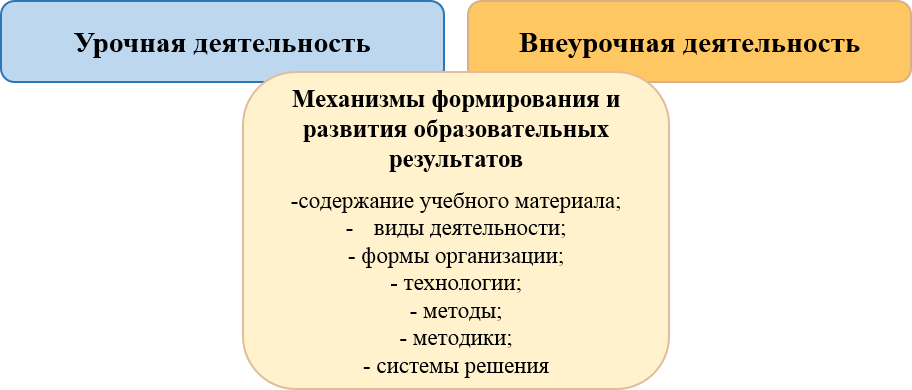 Схема 3. Механизмы формирования и развития образовательных результатов Характеристика личностных, метапредменых и предметных результатов отраженав рабочих программах учебных предметов, учебных курсов (в том числе внеурочной деятельности), учебных модулей.СИСТЕМА ОЦЕНКИ ДОСТИЖЕНИЯ ПЛАНИРУЕМЫХ РЕЗУЛЬТАТОВ ОСВОЕНИЯ ООП ОООЦели оценочной деятельностиСистема оценки достижения планируемых результатов освоения ООП ООО (далеесистема оценки) обеспечивает единство всей системы образования Гимназии, преемственность в системе непрерывного образования.Её основными функциями являются: ориентация образовательного процесса на достижение планируемых результатов освоения ООП ООО и обеспечение эффективной обратной связи, позволяющей осуществлять управление образовательным процессом.Основными направлениями и целями оценочной деятельности в образовательной организации являются:оценка образовательных достижений обучающихся на различных этапах обучения как основа их промежуточной и итоговой аттестации, а также основа процедур внутреннего мониторинга образовательной организации, мониторинговых исследований муниципального, регионального и федерального уровней;оценка результатов деятельности педагогических работников как основа аттестационных процедур;оценка результатов деятельности образовательной организации как основа аккредитационных процедур.Основным объектом системы оценки, её содержательной и критериальной базой выступают требования ФГОС ООО, которые конкретизируются в планируемых результатах освоения учащимися Гимназии ООП ООО.Общие подходы к оценке достижения обучающимися планируемых образовательных результатовВ соответствии с ФГОС ООО система оценки Гимназии реализует системно- деятельностный, уровневый и комплексный подходы к оценке образовательных достижений.Системно-деятельностный подход к оценке образовательных достижений учащихся проявляется в оценке способности обучающихся к решению учебно- познавательных и учебно-практических задач, а также в оценке уровня функциональной грамотности учащихся. Он обеспечивается содержанием и критериями оценки, в качестве которых выступают планируемые результаты обучения, выраженные в деятельностной форме.Уровневый подход служит основой для организации индивидуальной работы с учащимися. Он реализуется как по отношению к содержанию оценки, так и к представлению и интерпретации результатов измерений.Уровневый подход реализуется за счёт фиксации различных уровней достижения учащимися планируемых результатов. Достижение базового уровня свидетельствует о способности учащихся решать типовые учебные задачи, целенаправленно отрабатываемые со всеми учащимися в ходе учебного процесса, выступает достаточной основой для продолжения обучения и усвоения последующего учебного материала.Комплексный подход к оценке образовательных достижений реализуется через:оценку предметных и метапредметных результатов;использование комплекса оценочных процедур для выявления динамики индивидуальных образовательных достижений учащихся и для итоговой оценки; использование контекстной информации (об особенностях учащихся, условиях и процессе обучения и другое) для интерпретации полученных результатов в целях управления качеством образования;использование разнообразных методов и форм оценки, взаимно дополняющихдруг друга, в том числе оценок проектов, практических, исследовательских, творческих работ, наблюдения;-использование форм работы, обеспечивающих возможность включения учащихся в самостоятельную оценочную деятельность (самоанализ, самооценка, взаимооценка);использование мониторинга динамических показателей освоения умений и знаний, в том числе формируемых с использованием информационно-коммуникационных (цифровых) технологий.Внутреннее и внешнее оцениваниеСистема оценки включает процедуры внутреннего и внешнего оценивания. Внутренняя оценка включает:стартовую диагностику;текущую и тематическую оценку;итоговую оценку;промежуточную аттестацию;психолого-педагогическое наблюдение;внутренний мониторинг образовательных достижений обучающихся.Внешняя оценка включает:независимую оценку качества подготовки обучающихся;итоговую аттестацию.Типы оценочных процедурПрименяемые в образовательном процессе оценочные процедуры определяются целями оценивания и сопровождаются своевременными решениями по его результату (таблица 4).Таблица 4Соответствие оценочных процедур целям оценивания и решения по ихрезультатуПромежуточная аттестация – это комплекс оценочных процедур, обеспечивающих данные об освоении учащимися ООП ООО, в т. ч. отдельной части или всего объема учебного предмета, курса, дисциплины (модуля).Промежуточная аттестация проводится в соответствии с локальным нормативным актом «Положение о формах, периодичности, порядке текущего контроля успеваемости и промежуточной аттестации учащихся по основным общеобразовательным программам в гимназии.Формы контроля, обеспечивающие функционирование системы оценки образовательных достижений обучающихся.Для осуществления системы оценки образовательных результатов в Гимназии используются следующие формы контроля:анкета - форма контроля, позволяющая оценить умение учащегося работать с опросным листом для внесения данных или формой для ответов на определенные вопросы для получения определенной информации;аудирование - форма контроля, позволяющая оценить умение учащегося воспринимать и понимать содержание звучащих текстов;виртуальный практикум - форма контроля, позволяющая оценить умение учащегося применять теоретические знания путём имитационного проведения экспериментов;вокально-хоровая работа - форма контроля музыкальной деятельности, позволяющая оценить певческие навыки (качество звуковедения и чистоту интонации (хоровой строй), артикуляцию и дикцию, атаку звука, дыхание) учащегося и его умение раскрыть образное содержание, интонационные, жанровые, стилистические особенности произведения, передать его характер в сольном или хоровом исполнении;выразительное чтение - форма контроля, позволяющая оценить умение учащегося выразительно читать (в том числе наизусть) с соблюдением норм литературного произношения, передавая идейно-образное содержание текста;географический диктант - форма контроля, позволяющая оценить комплексные географические знания учащегося;грамматическое задание - форма контроля, позволяющая оценить результаты усвоения учащегося изучаемых грамматических явлений, умение производить простейший языковой анализ слов и предложений;графический диктант - форма контроля, позволяющая оценить умения учащегося представлять решение задачи в условно-графической форме;демонстрация техники упражнений - форма контроля, позволяющая оценить навык учащегося в демонстрации упражнения наиболее рациональным и эффективным способом, близким к эталонному;диалог/полилог    -     форма     контроля,     позволяющая     оценить     качестводиалогического/полилогического общения участников, состоящего из непосредственного обмена высказываниями между двумя или несколькими лицами на основе равенства их позиций;диктант - форма контроля, позволяющая оценить орфографические и пунктуационные навыки учащегося;дневник самоконтроля - форма контроля, позволяющая оценить умение вести специально разработанную тетрадь, предназначенную для мониторинга состояния своего физического развития и самочувствия, до, в процессе и после физических занятий;доклад - форма контроля, позволяющая оценить навыки публичного развёрнутого выступления учащегося по определённому вопросу, основанного на самостоятельно привлечённой, структурированной и обобщённой им информации, в том числе в виде презентации;домашнее задание – форма контроля, при которой проверяется и оценивается умение учащегося самостоятельно выполнить задания на закрепление и углубление знаний, речевых навыков и умений, полученных на уроке;зачёт - форма контроля, позволяющая оценить уровень достижения образовательных результатов учащегося посредством индивидуального или группового собеседования или выполнения практической работы;изложение - форма контроля, позволяющая оценить умение учащегося излагать содержание прочитанного или услышанного текста. Основными критериями при этом являются полнота изложения, фактическая правильность, грамотность, последовательность, логичность;учебно-исследовательская работа - форма контроля, позволяющая оценить умение учащегося проводить исследование для получения новых знаний, проверки гипотез, установления закономерностей, обобщения и обоснования информации;комбинированная работа - форма контроля, позволяющая оценить предметные знания, умения и навыки, метапредметные результаты учащегося посредством выполнения практических и теоретических заданий разного типа;комплексная работа- форма контроля, позволяющая оценить предметные знания, умения и навыки, метапредметные результаты учащегося посредством выполнения практических и теоретических заданий имеющих межпредметное содержание;конкурс - форма контроля, позволяющая оценить умение учащегося представлять результаты творческой работы, художественное исполнение, решение научно- познавательной задачи в условиях конкурсных испытаний;конспект - форма контроля, позволяющая оценить умение учащегося вести связное, сжатое и последовательное письменное изложение содержания усваиваемого материала (статьи, доклада, книги, лекции и др.);конференция - форма контроля, позволяющая оценить умение учащегося публично представлять свои проектные или учебно-исследовательские работы, отвечать на вопросы, участвовать в дискуссии;лабораторная работа - форма контроля, позволяющая оценить умения учащегося проводить изучение и исследование характеристик заданного объекта экспериментальным методом с применением лабораторного оборудования;лабораторный опыт - форма контроля, позволяющая оценить практические умения учащегося в изучении количественных или качественных характеристик изучаемого объекта, процесса или явления в ходе непродолжительного по времени одноактового исследования с применением лабораторного оборудования;личное письмо/открытка - форма контроля, позволяющая оценить умение учащегося составлять письменное обращение близкому человеку, например, другу по переписке, оформленное в соответствии с определёнными правилами;математический диктант - форма контроля, позволяющая оценить способность учащегося к восприятию задания на слух, поиску решения и письменной фиксациирешения или ответа;монолог - форма контроля, позволяющая оценить умение учащегося излагать информацию устно;музыкальная викторина - форма контроля, позволяющая оценить умение учащегося на слух распознавать и определять жанровую или авторскую принадлежность музыкальных произведений, их форму, характер или образное содержание, имя, тип или состав исполнителей;наблюдение – форма контроля, позволяющая при непосредственном восприятии и фиксации результатов получать информацию о состоянии контролируемого объекта, процесса;олимпиада - форма контроля, позволяющая оценить способности учащегося к решению творческих задач;опрос - форма контроля, позволяющая оценить уровень знаний, умений и навыков учащегося посредством устных и/или письменных вопросов;осложнённое списывание - форма контроля, позволяющая оценить орфографические и пунктуационные навыки учащегося посредством списывания текста, содержащего орфографические и пунктуационные изменения, а также выполнения заданий по данному тексту;пересказ - форма контроля, позволяющая оценить умение учащегося устно излагать прочитанный/прослушанный текст (правильность передачи основного содержания текста, последовательность и полнота развития сюжета, выразительность при характеристике образов);письменный ответ - форма контроля, позволяющая оценить умение учащегося построить развёрнутое письменное высказывание по предложенному вопросу/на заданную тему. Основными критериями оценки при этом являются полнота, аргументированность, связность и последовательность изложения;практическая работа - форма контроля, позволяющая оценить уровень практических навыков и умений учащегося;проект - форма контроля, позволяющая оценить способность учащегося осуществлять деятельность, направленную на создание продукта;работа с картой - форма контроля, позволяющая оценить умения учащегося распознавать объекты на карте, извлекать из карты необходимую информацию;реферат - форма контроля, позволяющая оценить навыки поиска и анализа информации у учащегося, а также его способности представления ключевых идей и формулирования выводов на их основе, выполненного по определенным правилам оформления;решение задач - форма контроля, позволяющая оценить умение учащегося самостоятельно (индивидуально или в группе, в классе или дома) найти решение поставленной задачи;самоанализ - форма контроля, позволяющая провести анализ, оценка своих собственных действийсамооценка- форма контроля, основанная на определении границ своего знания и умения, физических и интеллектуальных способностей, мотивов и целей поведения, является базисом успешной самореализации;сдача нормативов ГТО - тестирования по выполнению нормативов испытаний (тестов) Всероссийского физкультурно-спортивного комплекса "Готов к труду и обороне" (ГТО);словарный диктант - форма контроля, позволяющая оценить знание учащегося слов с непроверяемыми написаниями и владение навыками их правописания;смысловое	чтение	-	форма	контроля,	позволяющая	оценить	способность учащегося понимать смысловое содержание текста;собеседование - форма контроля, нацеленная на оценку достижения каждымобучающимся требований к предметным и/или метапредметным результатам ООП ООО, в том числе отдельной её части или всего объёма учебного предмета, учебного курса, учебного модуля, в ходе его специальной беседы с педагогом по заранее заданным темам, связанным с изучаемым учебным предметом.соревнование - форма контроля, предполагающая состязание (матч) среди учащихся или команд учащихся по различным видам спорта (спортивным дисциплинам) в целях выявления лучшего участника состязания (матча), проводимое по утверждённому положению (регламенту);сочинение - форма контроля, позволяющая оценить умение учащегося создавать связный текст с учётом языковых норм;списывание - форма контроля, позволяющая оценить каллиграфические, орфографические и пунктуационные навыки учащегося при копировании печатного текста;творческая работа - форма контроля, позволяющая оценить продукт творческой деятельности учащегося;терминологический диктант - форма контроля, позволяющая оценить уровень владения учащегося терминологическим аппаратом предмета;тест - форма контроля, позволяющая оценить уровень знаний, умений и навыков учащегося через систему тестовых заданий/вопросов;тестирование физических качеств - форма контроля, предполагающая измерение или испытание, стандартное задание, проводимое для определения и оценки уровня физического состояния, физической подготовленности и двигательных способностей на основе комплекса разнообразных упражнений;техника чтения - форма контроля, позволяющая оценить умение учащегося читать и понимать прочитанное. Основными критериями оценки при этом являются способ чтения, правильность, осознанность;устный ответ - форма контроля, позволяющая оценить индивидуальные особенности усвоения обучающимся учебного материала и проверить умение строить связное, логически последовательное сообщение на заданную тему или поставленный вопрос;устный счёт - форма контроля, позволяющая оценить умение выполнения обучающимся вычислений без помощи дополнительных устройств и приспособлений;учебная работа - форма контроля, позволяющая оценить умение учащегося создавать завершённую художественную работу по предложенному образцу;учебное задание - форма контроля, позволяющая оценить умение учащегося выполнять действия, направленные на достижение цели, заданной в рамках проблемной ситуации;учебное упражнение – форма контроля, позволяющая оценить умение учащегося самостоятельно выполнять задания на отработку конкретных предметных умений и навыков;читательский дневник - форма контроля, позволяющая оценить умение учащегося вести записи и формулировать впечатления о прочитанных книгах;чтение - форма контроля, позволяющая оценить умение учащегося воспринимать и понимать содержание графически зафиксированных текстов;экспериментальная работа - форма контроля, позволяющая оценить умения учащегося при выполнении опытно-поисковой работы и/или эксперимента;эссе - форма контроля, позволяющая оценить умения учащегося создавать небольшой прозаический текст, выражая собственную точку зрения о каком-либо предмете, теме, проблеме.Формы контроля, используемые в отдельных учебных предметах, учебных курсах (в том числе, внеурочной деятельности), отражены в рабочих ООП ООО.Контрольная работа является одним из видов контроля и нацелена на оценку достижения каждым учащимся или группой учащихся предметных и/или метапредметных результатов обучения в соответствии с ФГОС ООО при освоении ООП ООО, в том числе отдельной её части или всего объёма учебного предмета, учебного курса, учебного модуля.Итоговая тестовая работа, содержащая задания с выбором ответа, с кратким ответом, с развернутым ответом, является одним из видов контроля. Итоговая тестовая работа нацелена на оценку достижения учащимися предметных и (или) метапредметных результатов обучения в соответствии с ФГОС ООО при освоении ООП ООО, в том числе отдельной её части или всего объёма учебного предмета, учебного курса, учебного модуля. При проведении итоговой тестовой работы по учебному предмету «Физическая культура» задания с развернутым ответом могут быть заменены на физические упражнения.Формами контроля достижения предметных и метапредметных результатов в рамках независимой оценки качества образования являются:обязательные всероссийские проверочные работы по учебным предметам в 5-8 классах.Распределение контрольных работ по учебным предметам, учебным курсам учебным модулям и годам обучения представлено в таблице 5.Таблица 5Распределение контрольных работ по учебным предметам, учебным курсам и годам обученияИспользуемые в Гимназии шкалы оценивания описываются в локальном нормативном акте Положение о формах, периодичности, порядке текущего контроля успеваемости и промежуточной аттестации учащихся по основным общеобразовательным программам в ЧОУ РО «НЕРПЦ(МП)» «Православная гимназия во имя Святых Кирилла и Мефодия г. Нижнего Новгорода» и контрольно-измерительных материалах, обеспечивающих текущий тематический контроль и промежуточную аттестацию по учебным предметам ООП ООО (Приложение 3).Критериями оценки метапредметных и предметных результатов являются планируемые результаты, описанные в п.1.2. «Планируемые результаты освоенияучащимися основной образовательной программы основного общего образования» ООП ООО.Единые критерии выставления отметок по разным предметам в зависимости от формы контроля описываются в локальном нормативном акте Положение о формах, периодичности и порядке проведения текущего контроля успеваемости и промежуточной аттестации учащихся по основным общеобразовательным программам в ЧОУ РО «НЕРПЦ(МП)» «Православная гимназия во имя Святых Кирилла и Мефодия г. Нижнего Новгорода»Особенности оценки личностных результатов достижений обучающихсяОценка личностных результатов обучающихся осуществляется через оценку достижения планируемых результатов ООП ООО Гимназии.Формирование личностных результатов обеспечивается в ходе реализации всех компонентов образовательной деятельности, включая внеурочную деятельность.Достижение личностных результатов не выносится на итоговую оценку обучающихся, а является предметом оценки эффективности воспитательно- образовательной деятельности Гимназии и образовательных систем разного уровня.Результаты, полученные в ходе как внешних, так и внутренних мониторингов, используются только в виде агрегированных (усредненных, анонимных) данных.Во внутреннем мониторинге осуществляется оценка сформированности отдельных личностных результатов, проявляющихсяв участии обучающихся в общественно значимых мероприятиях федерального, регионального, муниципального уровней и уровня образовательной организации;в соблюдении норм и правил, установленных в общеобразовательной организации;в ценностно-смысловых установках обучающихся, формируемых средствами учебных предметов;в ответственности за результаты обучения;способности проводить осознанный выбор своей образовательной траектории, в том числе выбор профессии.Динамика их достижений диагностируется в рамках мониторинга личностного развития обучающихся на уровне основного общего образования. Описание основных подходов к проведению мониторинга личностного развития приведено в содержательном разделе данной программы, в подразделе «Рабочая программа воспитания».Указанный мониторинг является неотъемлемым компонентом реализации рабочей программы воспитания и охватывает такие индивидуально-личностные характеристики, как:российская гражданская идентичность;готовность к выбору профиля и уважение к труду;смыслообразование и морально-этическая ориентация;ЗОЖ и экологически безопасное поведение;поликультурный опыт, толерантность.Диагностика достижения личностных образовательных результатов проводится в формах:анкетирования;психолого-	педагогического	наблюдения	(встроенное	и	в	моделируемых ситуациях);беседы;учет мнений;учет единиц портфолио;анализ цифровых следов;анализ поведения в социальных сетях.Процедуры диагностики динамики достижения личностных образовательных результатов с применением обозначенных форм проводятся в рамках мероприятий плана внеурочной деятельности, согласно ФГОС ООО с учетом целевых ориентиров, заданных рабочей программой воспитания.Достижения личностного   развития   фиксируются   в   портфолио   учащегося.Особенности оценки достижения метапредметных результатовОценка метапредметных результатов представляет собой оценку достижения уровня сформированности универсальных учебных действий: познавательных, коммуникативных, регулятивных. Формирование метапредметных результатов обеспечивается совокупностью всех учебных предметов, учебных курсов, учебных модулей и курсов внеурочной деятельности.Основным объектом оценки метапредметных результатов является овладение:познавательными универсальными учебными действиями (замещение, моделирование, кодирование и декодирование информации, логические операции, включая общие приёмы решения задач);коммуникативными универсальными учебными действиями (приобретение умений учитывать позицию собеседника, организовывать и осуществлять сотрудничество, взаимодействие с педагогическими работниками и сверстниками, передавать информацию и отображать предметное содержание и условия деятельности и речи, учитывать разные мнения и интересы, аргументировать и обосновывать свою позицию, задавать вопросы, необходимые для организации собственной деятельности и сотрудничества с партнером);регулятивными универсальными учебными действиями (способность принимать и сохранять учебную цель и задачу, планировать её реализацию, контролировать и оценивать свои действия, вносить соответствующие коррективы в их выполнение, ставить новые учебные задачи, проявлять познавательную инициативу в учебном сотрудничестве, осуществлять констатирующий и предвосхищающий контроль по результату и способу действия, актуальный контроль на уровне произвольного внимания).Оценка достижения метапредметных результатов осуществляется администрацией Гимназии в ходе внутреннего мониторинга. Содержание и периодичность внутреннего мониторинга определяются локальным нормативным актом Гимназии «Положение о ВСОКО». Инструментарий строится на передметной или межпредметной основе и включает диагностические материалы по оценке читательской, естественнонаучной, математической, цифровой, финансовой грамотности, сформированности регулятивных, коммуникативных и познавательных универсальных учебных действий.Оценка метапредметных образовательных результатов интегрирована в процедуры текущего контроля, промежуточной аттестации учащихся, внутреннего мониторинга достижения метапредметных результатов и независимой оценки качества образования.Соответствующий мониторинг достижения метапредметных результатов (в рамках внутреннего мониторинга качества образования) – неотъемлемый компонент программы формирования УУД на уровне основного общего образования.Для оптимизации мониторинга формирования метапредметных образовательных достижений на уровне основного общего образования используется принцип распределенной ответственности, согласно которому каждая группа метапредметных образовательных результатов «закрепляется» за определенной группой педагогов. В частности:познавательные УУД (логические операции) – учителя математики, предметов естественно-научного цикла;познавательные УУД (смысловое чтение) – учителя русского языка, предметов общественно-научного цикла;познавательные УУД (использование знаково-символических средств, ИКТ)учителя технологии, информатики;регулятивные УУД – учителя физкультуры, ОБЖ; педагог-психолог;коммуникативные УУД – учителя иностранного языка, литературы.В рамках каждой из обозначенных групп УУД диагностируются соответствующие этой группе межпредметные понятия.Интегрированный подход означает, что оценочные инструменты текущего тематического контроля по обозначенным учебным предметам и (или) по учебным курсам внеурочной деятельности включают задания и (или) диагностические процедуры, позволяющие делать выводы об уровне сформированности у каждого учащегося УУД и освоении им межпредметных понятий.Формами контроля достижения метапредметных результатов в рамках независимой оценки качества образования и внутреннего мониторинга качества образования являются:диагностическая работа по цифровой грамотности для учащихся 6-х классов,диагностическая работа по функциональной грамотности в 5-х классах,диагностическая работа по функциональной (математической) грамотности в 6-х классах,диагностическая работа по функциональной (читательской) грамотности в 6-х классах,-диагностическая работа по функциональной (в том числе, финансовой) грамотности в 8-х классах,-диагностическая работа по функциональной грамотности в 9-х классах.Элементы финансовой грамотности внесены в предметные результаты учебных предметов: математика, обществознание, география. Оценка уровня сформированности финансовой грамотности проводится на этих предметах в рамках тематического текущего контроля и промежуточной аттестации.Формы оценки:для проверки читательской грамотности - письменная работа на межпредметной основе;для проверки цифровой грамотности - практическая работа в сочетании с письменной (компьютеризованной) частью;для проверки сформированности регулятивных, коммуникативных и познавательных универсальных учебных действий - экспертная оценка процесса и результатов выполнения групповых и (или) индивидуальных учебных исследований и проектов.Каждый из перечисленных видов диагностики проводится с периодичностью не менее чем один раз в два года.Проект является одной из значимых форм контроля достижения метапредметных результатов. Данная форма контроля позволяет оценить достижение предметных и метапредметных результатов учащихся.Групповые и (или) индивидуальные учебные исследования и проекты (далее - проект) выполняются обучающимся в рамках одного из учебных предметов или на межпредметной основе с целью продемонстрировать свои достижения в самостоятельном освоении содержания избранных областей знаний и (или) видов деятельности и способность проектировать и осуществлять целесообразную и результативную деятельность (учебно-познавательную, конструкторскую, социальную, художественно- творческую и другие).Выбор темы проекта осуществляется учащимися. Результатом проекта является одна из следующих работ:письменная работа (эссе, реферат, аналитические материалы, обзорные материалы, отчёты о проведённых исследованиях, стендовый доклад и другие);художественная творческая работа (в области литературы, музыки, изобразительного искусства), представленная в виде прозаического или стихотворного произведения, инсценировки, художественной декламации, исполнения музыкального произведения, компьютерной анимации и других;материальный объект, макет, иное конструкторское изделие;отчётные материалы по социальному проекту. Проект оценивается по критериям сформированности:познавательных универсальных учебных действий, включающих способность к самостоятельному приобретению знаний и решению проблем, умение поставить проблему и выбрать способы её решения, в том числе поиск и обработку информации, формулировку выводов и (или) обоснование и реализацию принятого решения, обоснование и создание модели, прогноза, макета, объекта, творческого решения и других;предметных знаний и способов действий: умение раскрыть содержание работы, грамотно и обоснованно в соответствии с рассматриваемой проблемой или темой использовать имеющиеся знания и способы действий;регулятивных универсальных учебных действий: умение самостоятельно планировать и управлять своей познавательной деятельностью во времени; использовать ресурсные возможности для достижения целей; осуществлять выбор конструктивных стратегий в трудных ситуациях;коммуникативных универсальных учебных действий: умение ясно изложить и оформить выполненную работу, представить её результаты, аргументированно ответить на вопросы.Критерии оценки проектной работы разработаны с учётом целей и задач проектной деятельности на данном этапе образования. Проектная деятельность оценивается по следующим критериям (таблица 6):Таблица 6Критерии и показатели оценки проектаСовокупный показатель сформированности УУД по уровню основного общего образования формируется на основании:учета данных, получаемых в ходе текущего тематического контроля;экспертного заключения по итогам презентации выполненного проекта или учебного исследования;учета данных, получаемых в ходе промежуточной аттестации по отдельным учебным предметам, учебным курсам (в том числе, внеурочной деятельности), с учетом принципа разделенной ответственности;учета данных, получаемых в ходе всероссийских проверочных работ.Весовые коэффициенты экспертного заключения на индивидуальный проект переводятся в балльную отметку, которая выставляется в журнал, по учебному предмету на материале которого выполнялся проект. В случае межпредметного содержания проекта, учащийся самостоятельно, с учетом мнения руководителя проекта, выбирает, по какому предмету будет выставляться отметка. Организация и оценка проектной и учебно- исследовательской деятельности учащихся проводится в соответствии с локальным нормативным актом «Положение о проектной и учебно-исследовательской деятельности» Оценка динамики учебной и творческой активности учащегося, направленности, широты или избирательности интересов, выраженности проявлений творческой инициативы, а также уровня высших достижений, демонстрируемых обучающимися, осуществляется при помощи «Портфолио учащегося» на электронной образовательной платформе - электронный журнал Нижегородской области, состоящего из нескольких разделов:«Успеваемость»,«Олимпиады»,«Конкурсы»,«Исследовательская работа»,«Дополнительное образование»,«Спортивные достижения».«Мероприятия в Гимназии и вне образовательного учреждения»«Творчество».Во всех разделах в структурированном виде представлена информация о достижениях учащегося, сохранённая на электронной образовательной платформе – электронный журнал Нижегородской области https://edu.gounn.ru/Результаты, представленные в портфолио, используются при выработке рекомендаций по выбору индивидуальной образовательной траектории на уровне среднего общего образования.Особенности оценки достижения предметных результатовПредметные результаты освоения ФОП ООО с учётом специфики содержания предметных областей, включающих конкретные учебные предметы, ориентированы на применение обучающимися знаний, умений и навыков в учебных ситуациях и реальных жизненных условиях, а также на успешное обучение.Основным предметом оценки является способность к решению учебно- познавательных и учебно-практических задач, основанных на изучаемом учебном материале с использованием способов действий, отвечающих содержанию учебных предметов, в том числе метапредметных (познавательных, регулятивных, коммуникативных) действий, а также компетентностей, соответствующих направлениям функциональной грамотности.Оценка предметных результатов осуществляется педагогическим работником в ходе процедур текущего, тематического, промежуточного и итогового контроля.Особенности оценки по отдельному учебному предмету фиксируются в приложении к ООП ООО.Формирование предметных результатов обеспечивается каждым учебным предметом, а также учебными курсами (в том числе, внеурочной деятельности), учебными модулями.Обобщёнными критериями оценки предметных результатов являются:знание и понимание,применение,функциональность.Данные критерии оценки соотносятся с типами планируемых образовательных результатов (таблица 7).Таблица 7Соответствие критериев оценки предметных результатов типам планируемыхрезультатовОбобщенный критерий «знание и понимание» включает знание и понимание роли изучаемой области знания/вида деятельности в различных контекстах, знание и понимание терминологии, понятий и идей, а также процедурных знаний или алгоритмов.Обобщенный критерий «применение» включает:использование изучаемого материала при решении учебных задач/проблем, различающихся сложностью предметного содержания, сочетанием когнитивных операций и универсальных познавательных действий, степенью проработанности в учебном процессе;использование специфических для предмета способов действий и видов деятельности по получению нового знания, его интерпретации, применению и преобразованию при решении учебных задач/проблем, в том числе в ходе поисковой деятельности, учебно-исследовательской и учебно-проектной деятельности.Обобщенный критерий «функциональность» включает использование теоретического материала, методологического и процедурного знания при решении внеучебных проблем, различающихся сложностью предметного содержания, чита- тельских умений, контекста, а также сочетанием когнитивных операций.В отличие от оценки способности учащихся к решению учебно-познавательных и учебно-практических задач, основанных на изучаемом учебном материале, с использованием критериев «знание и понимание» и «применение», оценка функ- циональной грамотности направлена на выявление способности учащихся применять предметные знания и умения во внеучебной ситуации, в ситуациях, приближенных к реальной жизни.При    оценке     сформированности     предметных     результатов     по     критерию«функциональность» разделяют:оценку сформированности отдельных элементов функциональной грамотности в ходе изучения отдельных предметов, т.е. способности применить изученные знания и умения при решении нетипичных задач, которые связаны с внеучебными ситуациями и не содержат явного указания на способ решения; эта оценка осуществляется учителем в рамках формирующего оценивания по предложенным критериям;оценку сформированности отдельных элементов функциональной грамотности в ходе изучения отдельных предметов, не связанных напрямую с изучаемым материалом, например элементов читательской грамотности (смыслового чтения); эта оценка также осуществляется учителем в рамках формирующего оценивания по предложеннымкритериям;оценку сформированности собственно функциональной грамотности, построенной на содержании различных предметов и внеучебных ситуациях. Такие процедуры строятся на специальном инструментарии, не опирающемся напрямую на изучаемый программный материал. В них оценивается способность применения (переноса) знаний и умений, сфор- мированных на отдельных предметах, при решении различных задач. Эти процедуры проводятся в рамках внутреннего мониторинга качества образования.Текущий контроль успеваемости и промежуточная аттестация учащихсяФиксация результатов текущего, тематического оценивания и промежуточной аттестации обучающихся Гимназии осуществляется в электронном журнале (дневнике) в пятибалльной системе оценивания:отметка «5» - пять баллов («отлично»); отметка «4» - четыре балла («хорошо»);отметка «3» - три балла («удовлетворительно»); отметка «2» - два балла («неудовлетворительно»); отметка «1» - один балл («плохо»).Отметка «5» ставится за:Знание, понимание, глубину усвоения обучающимся всего объема программного материала.Умения выделять главные положения в изученном материале, на основании фактов и примеров обобщать, делать выводы, устанавливать межпредметные и внутрипредметные связи, творчески применяет полученные знания в незнакомой ситуации.Отсутствие ошибок и недочетов при воспроизведении изученного материала в установленном объеме, при устных ответах устранение отдельных неточностей с помощью дополнительных вопросов учителя, соблюдение культуры письменной и устной речи, правил оформления письменных работ.Отметка «4» ставится за:Знание всего изученного программного материала.Умение выделять главные положения в изученном материале, на основании фактов и примеров обобщать, делать выводы, устанавливать внутрипредметные связи, применять полученные знания на практике.Незначительные (негрубые) ошибки и недочеты при воспроизведении изученного материала, соблюдение основных правил культуры письменной и устной речи, правил оформления письменных работ.Отметка «3» ставится за:Знание и усвоение материала на уровне минимальных требований ООП ООО, затруднение при самостоятельном воспроизведении, необходимость незначительной помощи преподавателя.Умение работать на уровне воспроизведения, затруднения при ответах на видоизмененные вопросы.Наличие грубой ошибки, или нескольких негрубых при воспроизведении изученного материала, незначительное несоблюдение основных правил культуры письменной и устной речи, правил оформления письменных работ.Отметка «2» ставится за:Знание и усвоение материала на уровне ниже минимальных требований ООП ООО, отдельные представления об изученном материале.Отсутствие умений работать на уровне воспроизведения, затруднения при ответах на стандартные вопросы.Наличие нескольких грубых ошибок, большого числа негрубых при воспроизведении изученного материала, значительное несоблюдение основных правил культуры письменной и устной речи, правил оформления письменных работ.По курсам внеурочной деятельности ведется обучение ведется без бального оценивания:отметка "зачтено": фиксация успешного результата прохождения промежуточной аттестации от 50% (включительно) до 100% качественного выполнения заданий;отметка "не зачтено": фиксация неудовлетворительного результата при выполнении от 49% (включительно) и менее качественного выполнения заданий.Результаты промежуточной аттестации фиксируются в электронном журнале класса:в пятибалльной системе оценивания: по всем предметам учебного плана.в системе оценивания "зачтено" или "не зачтено" - по курсам внеурочной деятельности, факультативным курсам.Оценка предметных результатов ведется каждым учителем в ходе процедур текущего урочного и тематического контроля, промежуточной аттестации, а также администрацией Гимназии в ходе внутреннего мониторинга качества образования.Особенности оценки предметных результатов по отдельному учебному предмету зафиксированы в Приложении № 3 к ООП ООО (контрольно-измерительные материалы, обеспечивающие текущий контроль и промежуточную аттестацию по учебным предметам учебного плана ООО, далее – КИМ) и в локальном нормативном акте Гимназии«Положение о формах, периодичности, порядке текущего контроля успеваемости и промежуточной аттестации».Формами контроля достижения предметных результатов в рамках независимой оценки качества образования являются:обязательные всероссийские проверочные работы по предметам в 5 – 8 классах.СОДЕРЖАТЕЛЬНЫЙ РАЗДЕЛРАБОЧИЕ ПРОГРАММЫ УЧЕБНЫХ ПРЕДМЕТОВ, УЧЕБНЫХ КУРСОВ (В ТОМ ЧИСЛЕ ВНЕУРОЧНОЙ ДЕЯТЕЛЬНОСТИ), УЧЕБНЫХ МОДУЛЕЙРабочие программы отдельных учебных предметов, учебных курсов (в том числе внеурочной деятельности), учебных модулей обеспечивают достижение планируемых результатов учащихся.При реализации ООП ООО Гимназией предусмотрено непосредственное применение федеральных рабочих программ по учебным предметам «Русский язык»,«Литература», «История», «Обществознание», «География», «Основы безопасности жизнедеятельности».Рабочие программы учебных предметов «Иностранный язык (английский)» базовый уровень, «Информатика», «Физика», «Химия», «Биология», «Изобразительное искусство», «Технология», «Музыка», «Физическая культура», учебных курсов«Математика», «Алгебра», «Геометрия», «Вероятность и статистика» разработаны на основе федеральных рабочих программ.Рабочие программы отдельных учебных предметов, учебных курсов (в том числе внеурочной деятельности), учебных модулей включают:содержание учебного предмета, учебного курса (в том числе внеурочной деятельности), учебного модуля;планируемые результаты освоения учебного предмета, учебного курса (в том числе внеурочной деятельности), учебного модуля;тематическое планирование с указанием количества академических часов, отводимых на освоение каждой темы учебного предмета, учебного курса (в том числе внеурочной деятельности), учебного модуля и возможность использования по этой теме электронных (цифровых) образовательных ресурсов, являющихся учебно-методическими материалами (мультимедийные программы, электронные учебники и задачники, электронные библиотеки, виртуальные лаборатории, игровые программы, коллекции цифровых образовательных ресурсов), используемыми для обучения и воспитания различных групп пользователей, представленными в электронном (цифровом) виде и реализующими дидактические возможности ИКТ, содержание которых соответствует законодательству об образовании.Рабочие программы учебных курсов внеурочной деятельности содержат форму проведения занятий.Рабочие программы учебных предметов, учебных курсов (в том числе внеурочной деятельности), учебных модулей сформированы с учетом рабочей программы воспитания (таблица 8)Таблица 8Перечень рабочих программ учебных предметов, учебных курсов (в том числе внеурочной деятельности), учебных модулейПРОГРАММА ФОРМИРОВАНИЯ УНИВЕРСАЛЬНЫХ УЧЕБНЫХ ДЕЙСТВИЙСодержательной и критериальной основой программы формирования универсальных учебных действий являются планируемые метапредметные результаты обучения.Программа формирования универсальных учебных действий при получении основного общего образования (далее - Программа УУД), являясь системообразующим структурным компонентом содержательного раздела ООП ООО, направлена на достижение учащимися планируемых метапредметных результатов освоения ООП ООО, выраженных в терминах универсальных учебных действий.Цели и задачи реализации программы формирования универсальных учебных действийЦелью реализации программы УУД является создание организационно- методических условий для реализации системно-деятельностного подхода, раскрывающего общую структуру учебной деятельности учащихся, основные психологические условия и механизмы процесса усвоения знаний.В соответствии с поставленной целью программа формирования УУД на уровне основного общего образования направлена на решение следующих задач, обеспечивающих систему условий для:развития способности к саморазвитию и самосовершенствованию;формирования внутренней позиции личности, регулятивных, познавательных, коммуникативных УУД у учащихся;формирования опыта применения УУД в жизненных ситуациях для решения задач общекультурного, личностного и познавательного развития учащихся, готовности к решению практических задач;повышения эффективности усвоения знаний и учебных действий, формирования компетенций в предметных областях, учебно-исследовательской и проектной деятельности;формирования навыка участия в различных формах организации учебно- исследовательской и проектной деятельности, в том числе творческих конкурсах, олимпиадах, научных обществах, научно-практических конференциях, олимпиадах;овладения приемами учебного сотрудничества и социального взаимодействия со сверстниками, учащимися младшего и старшего возраста и взрослыми в совместной учебно-исследовательской и проектной деятельности;формирования и развития компетенций учащихся в области использования ИКТна уровне общего пользования, включая владение ИКТ, поиском, анализом и передачей информации, презентацией выполненных работ, основами информационной безопасности, умением безопасного использования средств ИКТ и информационно- телекоммуникационной сети «Интернет», формирование культуры пользования ИКТ;формирования знаний и навыков в области финансовой грамотности и устойчивого развития общества.УУД позволяют решать широкий круг задач в различных предметных областях и одновременно являются результатами освоения учащимися ООП ООО.Достижения учащихся, полученные в результате изучения учебных предметов, учебных курсов, учебных модулей, характеризующие совокупность познавательных, коммуникативных и регулятивных УУД отражают способность учащихся использовать на практике УУД, составляющие умение овладевать учебными знаково-символическими средствами, направленными на:овладение умениями замещения, моделирования, кодирования и декодирования информации, логическими операциями, включая общие приемы решения задач (универсальные учебные познавательные действия, ПУУД);приобретение ими умения учитывать позицию собеседника, организовывать и осуществлять сотрудничество, коррекцию с педагогическими работниками и со сверстниками, передавать информацию и отображать предметное содержание и условия деятельности и речи, учитывать разные мнения и интересы, аргументировать и обосновывать свою позицию, задавать вопросы, необходимые для организации собственной деятельности и сотрудничества с партнером (универсальные учебные коммуникативные действия, КУУД);приобретение способности принимать и сохранять учебную цель и задачу, планировать ее реализацию, контролировать и оценивать свои действия, вносить соответствующие коррективы в их выполнение, ставить новые учебные задачи, проявлять познавательную инициативу в учебном сотрудничестве, осуществлять констатирующий и предвосхищающий контроль по результату и способу действия, актуальный контроль на уровне произвольного внимания (универсальные регулятивные действия, РУУД).Метапредметные результаты в соответствии с требованиями ФГОС ООО также (т.е. собственно к названным УУД) включают освоение учащимися межпредметных понятий (используются в нескольких предметных областях и позволяют связывать знания из различных учебных предметов, учебных курсов (в том числе внеурочной деятельности), учебных модулей в целостную научную картину мира).Условием формирования межпредметных понятий, например, таких как система, факт, закономерность, феномен, анализ, синтез является овладение учащимися основами читательской компетенции, приобретение навыков работы с информацией, участие в проектной деятельности.Межпредметные понятия включают в себя наиболее общие термины, употребляемые в различных отраслях науки и культуры. К числу таковых относят общеучебные понятия (схема, гипотеза, доказательство и др.) и межпредметные (карта, атлас, формула, число, множество и пр.);способность их использовать в учебной, познавательной и социальной практике;готовность к самостоятельному планированию и осуществлению учебной деятельности и организации учебного сотрудничества с педагогическими работниками и сверстниками, к участию в построении индивидуальной образовательной траектории;овладение навыками работы с информацией: восприятие и создание информационных текстов в различных форматах, в том числе цифровых, с учетом назначения информации и ее целевой аудитории.На уровне основного общего образования на всех учебных предметах, учебных курсах, учебных модулях будет продолжена работа по формированию и развитию основ читательской компетенции. Учащиеся овладеют чтением как средством осуществлениясвоих дальнейших планов: продолжения образования и самообразования, осознанного планирования своего актуального и перспективного круга чтения, в том числе досугового, подготовки к трудовой и социальной деятельности. У выпускников будет сформирована потребность в систематическом чтении как средстве познания мира и себя в этом мире, гармонизации отношений человека и общества, создании образа "потребного будущего".Являясь главным педагогическим инструментом и средством обеспечения условий для формирования у учащихся умений учиться, развития способности к саморазвитию и самосовершенствованию, Программа УУД определяет:описание взаимосвязи универсальных учебных действий с содержанием учебных предметов;описание особенностей реализации основных направлений и форм учебно- исследовательской деятельности в рамках урочной и внеурочной работы;отбор и описание технологий реализации системно-деятельностного подхода, обеспечивающих достижение метапредметных результатов;общие подходы к формированию и оценке метапредметных результатов.Описание взаимосвязи УУД с содержанием учебных предметовПредметные знания, умения и способы деятельности являются содержательной основой формирования универсальных учебных действий. Каждый учебный предмет в зависимости от предметного содержания и релевантных способов организации учебной деятельности учащихся раскрывает определенные возможности для формирования универсальных учебных действий.Предметное учебное содержание фиксируется в рабочих программах учебных предметов, учебных курсов, учебных модулей.Разработанные Гимназией по всем учебным предметам рабочие программы отражают определенные во ФГОС ООО УУД в своих компонентах:как часть метапредметных результатов обучения в разделе «Планируемые результаты освоения учебного предмета на уровне основного общего образования»;в соотнесении с предметными результатами по основным разделам и темам учебного содержания;в разделе «Основные виды деятельности» тематического планирования.Описание реализации требований формирования УУД в предметных результатах и тематическом планировании по отдельным предметным областям.Учебные	предметы	предметной	области	«Русский	язык	и литература» обеспечивают:формирование универсальных учебных познавательных действий в части базовых логических действий (П.1.).Анализировать, классифицировать, сравнивать языковые единицы, а также тексты различных функциональных разновидностей языка, функционально - смысловых типов речи и жанров.Выявлять и характеризовать существенные признаки классификации, основания для обобщения и сравнения, критерии проводимого анализа языковых единиц, текстов различных функциональных разновидностей языка,функционально-смысловых типов речи и жанров.Устанавливать существенный признак классификации и классифицировать литературные объекты, устанавливать основания для их обобщения и сравнения, определять критерии проводимого анализа.Выявлять закономерности при изучении языковых процессов; формулировать выводы с использованием дедуктивных и индуктивных умозаключений, умозаключений по аналогии.Самостоятельно выбирать способ решения учебной задачи при работе с разными единицами языка, разными типами текстов, сравнивая варианты решения и выбирая оптимальный вариант с учётом самостоятельно выделенных критериев.Выявлять (в рамках предложенной задачи) критерии определения закономерностей и противоречий в рассматриваемых литературных фактах и наблюдениях над текстом.Выявлять дефицит литературной и другой информации, данных, необходимых для решения поставленной учебной задачи.Устанавливать причинно-следственные связи при изучении литературных явлений и процессов, формулировать гипотезы об их взаимосвязях.формирование универсальных учебных познавательных действий в части базовых исследовательских действий (П.2).Самостоятельно определять и формулировать цели лингвистических мини- исследований, формулировать и использовать вопросы как исследовательский инструмент.Формулировать в устной и письменной форме гипотезу предстоящего исследования (исследовательского проекта) языкового материала; осуществлять проверку гипотезы; аргументировать свою позицию, мнение.Проводить по самостоятельно составленному плану небольшое исследование по установлению особенностей языковых единиц, языковых процессов, особенностей причинно-следственных связей и зависимостей объектов между собой.Самостоятельно формулировать обобщения и выводы по результатам проведённого наблюдения за языковым материалом и языковыми явлениями, лингвистического мини-исследования, представлять результаты исследования в устной и письменной форме, в виде электронной презентации, схемы, таблицы, диаграммы и других.Формулировать гипотезу об истинности собственных суждений и суждений других, аргументировать свою позицию в выборе и интерпретации литературного объекта исследования.Самостоятельно составлять план исследования особенностей литературного объекта изучения, причинно-следственных связей и зависимостей объектов между собой.Овладеть инструментами оценки достоверности полученных выводов и обобщений.Прогнозировать возможное дальнейшее развитие событий и их последствия в аналогичных или сходных ситуациях, а также выдвигать предположения об их развитии в новых условиях и контекстах, в том числе в литературных произведениях.Публично представлять результаты учебного исследования проектной деятельности на уроке или во внеурочной деятельности (устный журнал, виртуальная экскурсия, научная конференция, стендовый доклад и другие).формирование универсальных учебных познавательных действий в части работы с информацией (П.3).Выбирать, анализировать, обобщать, систематизировать и интерпретировать информацию,, представленную в текстах, таблицах, схемах; представлять текст в виде таблицы, графики; извлекать информацию из различных источников (энциклопедий, словарей, справочников; средств массовой информации, государственных электронных ресурсов учебного назначения), передавать информацию в сжатом и развёрнутом виде в соответствии с учебной задачей.Использовать различные виды аудирования (выборочное, ознакомительное, детальное) и чтения (изучающее, ознакомительное, просмотровое, поисковое) в зависимости от поставленной учебной задачи (цели); извлекать необходимую информацию из прослушанных и прочитанных текстов различных функциональных разновидностей языка и жанров; оценивать прочитанный или прослушанный текст с точки зрения использованных в нем языковых средств; оценивать достоверность содержащейсяв тексте информации.Выделять главную и дополнительную информацию текстов; выявлять дефицит информации текста, необходимой для решения поставленной задачи, и восполнять его путем использования других источников информации.В процессе чтения текста прогнозировать его содержание (по названию, ключевым словам, по первому и последнему абзацу и другим), выдвигать предположения о дальнейшем развитии мысли автора и проверять их в процессе чтения текста, вести диалог с текстом.Находить и формулировать аргументы, подтверждающую или опровергающую позицию автора текста и собственную точку зрения на проблему текста, в анализируемом тексте и других источниках.Самостоятельно выбирать оптимальную форму представления литературной и другой информации (текст, презентация, таблица, схема) в зависимости от коммуникативной установки.Оценивать надежность литературной и другой информации по критериям, предложенным учителем или сформулированным самостоятельно; эффективно запоминать и систематизировать эту информацию.формирование универсальных учебных коммуникативных действий (К.1.-К.2).Владеть различными видами монолога и диалога, формулировать в устной иписьменной форме суждения на социально-культурные, нравственно-этические, бытовые, учебные темы в соответствии с темой, целью, сферой и ситуацией общения; правильно, логично, аргументированно излагать свою точку зрения по поставленной проблеме.Выражать свою точку зрения и аргументировать ее в диалогах и дискуссиях; сопоставлять свои суждения с суждениями других участников диалога и полилога, обнаруживать различие и сходство позиций; корректно выражать свое отношение к суждениям собеседников.Формулировать цель учебной деятельности, планировать ее, осуществлять самоконтроль, самооценку, самокоррекцию; объяснять причины достижения(недостижения) результата деятельности.Осуществлять речевую рефлексию (выявлять коммуникативные неудачи и их причины, уметь предупреждать их), давать оценку приобретенному речевому опыту и корректировать собственную речь с учетом целей и условий общения; оценивать соответствие результата поставленной цели и условиям общения.Управлять собственными эмоциями, корректно выражать их в процессе речевого общения.формирование универсальных учебных регулятивных действий. (Р.1.-Р.4)Владеть социокультурными нормами и нормами речевого поведения в актуальных сферах речевого общения, соблюдать нормы современного русского литературного языка и нормы речевого этикета; уместно пользоваться внеязыковыми средствами общения (жестами, мимикой).Публично представлять результаты проведенного языкового анализа, выполненного лингвистического эксперимента, исследования, проекта; самостоятельно выбирать формат выступления с учетом цели презентации и особенностей аудитории и в соответствии с этим составлять устные и письменные тексты с использованием иллюстративного материала.Учебный предмет предметной области «Иностранный язык» обеспечивает:формирование универсальных учебных познавательных действий в части базовых логических действий (П.1.).Выявлять признаки и свойства языковых единиц и языковых явлений иностранного языка; применять изученные правила, алгоритмы.Анализировать, устанавливать аналогии, между способами выражения мысли средствами родного и иностранного языков.Сравнивать, упорядочивать, классифицировать языковые единицы и языковые явления иностранного языка, разные типы высказывания.Моделировать отношения между объектами (членами предложения, структурными единицами диалога и другие).Использовать информацию, извлеченную из несплошных текстов (таблицы, диаграммы), в собственных устных и письменных высказываниях.Выдвигать гипотезы (например, об употреблении глагола-связкив иностранном языке); обосновывать, аргументировать свои суждения, выводы.Распознавать свойства и признаки языковых единиц и языковых явлений (например, с помощью словообразовательных элементов).Сравнивать языковые единицы разного уровня (звуки, буквы, слова, речевые клише, грамматические явления, тексты и другие).Пользоваться классификациями (по типу чтения, по типу высказывания и другим). Выбирать, анализировать, интерпретировать, систематизировать информацию,представленную в разных формах: сплошных текстах, иллюстрациях, графически (в таблицах, диаграммах).формирование универсальных учебных познавательных действий в части работы с информацией (П.3.).Использовать в соответствии с коммуникативной задачей различные стратегии чтения и аудирования для получения информации (с пониманием основного содержания, с пониманием запрашиваемой информации, с полным пониманием).Прогнозировать содержание текста по заголовку; прогнозировать возможное дальнейшее развитие событий по началу текста; устанавливать логическую последовательность основных фактов; восстанавливать текст из разрозненных абзацев.Полно и точно понимать прочитанный текст на основе его информационной переработки (смыслового и структурного анализа отдельных частей текста, выборочного перевода); использовать внешние формальные элементы текста (подзаголовки, иллюстрации, сноски) для понимания его содержания.Фиксировать информацию доступными средствами (в виде ключевых слов, плана). Оценивать достоверность информации, полученной из иноязычных источников.Находить аргументы, подтверждающие или опровергающие одну и ту же идею, в различных информационных источниках; выдвигать предположения (например, о значении слова в контексте) и аргументировать его.формирование универсальных учебных коммуникативных действий (К.1.-К.3.).Воспринимать	и	создавать	собственные	диалогические	и	монологическиевысказывания, участвуя в обсуждениях, выступлениях; выражать эмоции в соответствии с условиями и целями общения.Осуществлять смысловое чтение текста с учетом коммуникативной задачи и вида текста, используя разные стратегии чтения (с пониманием основного содержания, с полным пониманием, с нахождением интересующей информации).Анализировать и восстанавливать текст с опущенными в учебных целях фрагментами.Выстраивать и представлять в письменной форме логику решения коммуникативной задачи (например, в виде плана высказывания, состоящего из вопросов или утверждений).Публично представлять на иностранном языке результаты выполненной проектной работы, самостоятельно выбирая формат выступления с учетом особенностей аудитории.формирование универсальных учебных регулятивных действий (Р.1. – Р.4).Удерживать цель   деятельности;   планировать   выполнение   учебной   задачи,выбирать и аргументировать способ деятельности.Планировать	организацию	совместной	работы,	определять	свою	роль, распределять задачи между членами команды, участвовать в групповых формах работы.Оказывать влияние на речевое поведение партнера (например, поощряя его продолжать поиск совместного решения поставленной задачи).Корректировать деятельность с учетом возникших трудностей, ошибок, новых данных или информации.Оценивать процесс и общий результат деятельности; анализировать и оценивать собственную работу: меру собственной самостоятельности, затруднения, дефициты, ошибки и другие.Учебные предметы предметной области «Математика и информатика» обеспечивают:формирование универсальных учебных познавательных действий в части базовых логических действий (П.1.).Выявлять качества, свойства, характеристики математических объектов. Различать свойства и признаки объектов.Сравнивать, упорядочивать, классифицировать числа, величины, выражения, формулы, графики, геометрические фигуры и другие.Устанавливать связи и отношения, проводить аналогии, распознавать зависимости между объектами.Анализировать изменения и находить закономерности.Формулировать и использовать определения понятий, теоремы; выводить следствия, строить отрицания, формулировать обратные теоремы.Использовать логические связки «и», «или», «если ..., то ...».Обобщать и конкретизировать; строить заключения от общего к частному и от частного к общему.Использовать кванторы «все», «всякий», «любой», «некоторый», «существует»; приводить пример и контрпример.Различать, распознавать верные и неверные утверждения.Выражать отношения, зависимости, правила, закономерности с помощью формул.Моделировать отношения между объектами, использовать символьные и графические модели.Воспроизводить и строить логические цепочки утверждений, прямые и от противного.Устанавливать противоречия в рассуждениях.Создавать, применять и преобразовывать знаки и символы, модели и схемы для решения учебных и познавательных задач.Применять различные методы, инструменты и запросы при поиске и отборе информации или данных из источников с учетом предложенной учебной задачи и заданных критериев.формирование универсальных учебных познавательных действий в части базовых исследовательских действий (П.2).Формулировать вопросы исследовательского характера о свойствах математических объектов, влиянии на свойства отдельных элементов и параметров; выдвигать гипотезы, разбирать различные варианты; использовать пример, аналогию и обобщение.Доказывать,	обосновывать,	аргументировать	свои	суждения,	выводы, закономерности и результаты.Дописывать выводы, результаты опытов, экспериментов, исследований, используя математический язык и символику.Оценивать надежность информации по критериям, предложенным учителем или сформулированным самостоятельно.формирование универсальных учебных познавательных действий в части работы с информацией (П.3).Использовать	таблицы	и	схемы	для	структурированного	представления информации, графические способы представления данных.Переводить вербальную информацию в графическую форму и наоборот.Выявлять недостаточность и избыточность информации, данных, необходимых для решения учебной или практической задачи.Распознавать	неверную	информацию,	данные,	утверждения;	устанавливать противоречия в фактах, данных.Находить ошибки в неверных утверждениях и исправлять их.Оценивать надежность информации по критериям, предложенным учителем или сформулированным самостоятельно.формирование универсальных учебных коммуникативных действий (К.1.-К.2).Выстраивать и   представлять   в   письменной   форме   логику решения   задачи,доказательства, исследования, подкрепляя пояснениями, обоснованиями в текстовом и графическом виде.Владеть базовыми нормами информационной этики и права, основами информационной безопасности, определяющими правила общественного поведения, формы социальной жизни в группах и сообществах, существующих в виртуальном пространстве.Понимать и использовать преимущества командной и индивидуальной работы при решении конкретной проблемы, в том числе при создании информационного продукта.Принимать цель совместной информационной деятельности по сбору, обработке, передаче, формализации информации.Коллективно строить действия по ее достижению: распределять роли, договариваться, обсуждать процесс и результат совместной работы.Выполнять свою часть работы с информацией или информационным продуктом, достигая качественного результата по своему направлению и координируя свои действия с другими членами команды.Оценивать качество своего вклада в общий информационный продукт по критериям, самостоятельно сформулированным участниками взаимодействия.формирование универсальных учебных регулятивных действий (Р.1.-Р4).Удерживать цель деятельности.Планировать выполнение учебной задачи, выбирать и аргументировать способ деятельности.Корректировать деятельность с учетом возникших трудностей, ошибок, новых данных или информации.Анализировать	и	оценивать	собственную	работу:	меру	собственной самостоятельности, затруднения, дефициты, ошибки и другое.Учебные предметы предметной области «Естественно - научные предметы» обеспечивают:формирование универсальных учебных познавательных действий в части базовых логических действий (П.1).Выдвигать гипотезы, объясняющие простые явления, например, почему останавливается движущееся по горизонтальной поверхности тело; почему в жаркую погоду в светлой одежде прохладнее, чем в темной.Строить простейшие модели физических явлений (в виде  рисунков или схем), например: падение предмета; отражение света от зеркальной поверхности.Прогнозировать	свойства	веществ	на	основе	общих	химических	свойств изученных классов (групп) веществ, к которым они относятся.Объяснять общности происхождения и эволюции систематических групп растенийна примере сопоставления биологических растительных объектов.формирование универсальных учебных познавательных действий в части базовых исследовательских действий (П.2).Исследование явления теплообмена при смешивании холодной и горячейводы.Исследование процесса испарения различных жидкостей.Планирование	и	осуществление	на	практике	химических	экспериментов,проведение наблюдений, получение выводов по результатам эксперимента: обнаружение сульфат-ионов, взаимодействие разбавленной серной кислоты с цинком.формирование универсальных учебных познавательных действий в части работы с информацией (П.3).Анализировать оригинальный текст, посвященный использованию звука (или ультразвука) в технике (эхолокация, ультразвук в медицине и другие).Выполнять задания по тексту (смысловое чтение).Использование при выполнении учебных заданий и в процессе исследовательской деятельности научно-популярную литературу химического содержания, справочные материалы, ресурсы Интернета.Анализировать современные источники о вакцинах и вакцинировании. Обсуждать роли вакцин и лечебных сывороток для сохранения здоровья человека.формирование универсальных учебных коммуникативных действий (К.1.-К.2.).Сопоставлять свои  суждения  с суждениями других участников дискуссии, привыявлении различий и сходства позиций по отношению к обсуждаемой естественнонаучной проблеме.Выражать свою точку зрения на решение естественнонаучной задачи в устных и письменных текстах.Публично представлять результаты выполненного естественнонаучного исследования или проекта, физического или химического опыта, биологического наблюдения.Определять и принимать цель совместной деятельности по решению естественнонаучной проблемы, организация действий по ее достижению: обсуждение процесса и результатов совместной работы; обобщение мнений нескольких человек.Координировать свои действия с другими членами команды при решении задачи, выполнении естественнонаучного исследования или проекта.Оценивать свой вклад в решение естественнонаучной проблемы по критериям, самостоятельно сформулированным участниками команды.формирование универсальных учебных регулятивных действий (Р.1.-Р.4).Выявление проблем в жизненных и учебных ситуациях, требующих для решения проявлений естественнонаучной грамотности.Анализ и выбор различных подходов к принятию решений в ситуациях, требующих естественнонаучной грамотности и знакомства с современными технологиями (индивидуальное, принятие решения в группе, принятие решений группой).Самостоятельное составление алгоритмов решения естественнонаучной задачи или плана естественнонаучного исследования с учетом собственных возможностей.Выработка оценки ситуации, возникшей при решении естественнонаучной задачи, и при выдвижении плана изменения ситуации в случае необходимости.Объяснение причин достижения (недостижения) результатов деятельности по решению естественнонаучной задачи, выполнении естественно-научного исследования.Оценка соответствия результата решения естественнонаучной проблемы поставленным целям и условиям.Готовность ставить себя на место другого человека в ходе спора или дискуссии по естественнонаучной проблеме, интерпретации результатов естественнонаучногоисследования; готовность понимать мотивы, намерения и логику другого.Учебные предметы предметной области «Общественно-научные предметы» обеспечивают:формирование универсальных учебных познавательных действий в части базовых логических действий (П.1).Систематизировать, классифицировать и обобщать исторические факты. Составлять синхронистические и систематические таблицы.Выявлять и характеризовать существенные признаки исторических явлений, процессов.Сравнивать исторические явления, процессы (политическое устройство государств, социально-экономические отношения, пути модернизации и другие) по горизонтали (существовавшие синхронно в разных сообществах) и в динамике («было - стало») по заданным или самостоятельно определенным основаниям.Использовать понятия и категории современного исторического знания (эпоха, цивилизация, исторический источник, исторический факт, историзм и другие).Выявлять причины и следствия исторических событий и процессов.Осуществлять по самостоятельно составленному плану учебный исследовательский проект по истории (например, по истории своего родного края, населенного пункта), привлекая материалы музеев, библиотек, СМИ.Соотносить результаты своего исследования с уже имеющимися данными, оценивать их значимость.Классифицировать (выделять основания, заполнять составлять схему, таблицу) виды деятельности человека: виды юридической ответственности по отраслям права, механизмы государственного регулирования экономики: современные государства по форме правления, государственно-территориальному устройству, типы политических партий, общественно-политических организаций.Сравнивать формы политического участия (выборы и референдум), проступок и преступление, дееспособность малолетних в возрасте от 6 до 14 лет и несовершеннолетних в возрасте от 14 до 18 лет, мораль и право.Определять конструктивные модели поведения в конфликтной ситуации, находить конструктивное разрешение конфликта.Преобразовывать статистическую и визуальную информацию о достижениях России в текст.Вносить коррективы в моделируемую экономическую деятельность на основе изменившихся ситуаций.Использовать полученные знания для публичного представления результатов своей деятельности в сфере духовной культуры.Выступать	с	сообщениями	в	соответствии	с	особенностями	аудитории	и регламентом.Устанавливать и объяснять взаимосвязи между правами человека и гражданина и обязанностями граждан.Объяснять причины смены дня и ночи и времен года.Устанавливать эмпирические зависимости между продолжительностью дня и географической широтой местности, между высотой Солнца над горизонтом и географической широтой местности на основе анализа данных наблюдений.Классифицировать формы рельефа суши по высоте и по внешнему облику. Классифицировать острова по происхождению.Формулировать оценочные суждения о последствиях изменений компонентов природы в результате деятельности человека с использованием разных источников географической информации.Самостоятельно составлять план решения учебной географической задачи.формирование универсальных учебных познавательных действий в частибазовых исследовательских действий (П.2).Проводить измерения температуры воздуха, атмосферного давления, скорости и направления ветра с использованием аналоговых и (или) цифровых приборов (термометр, барометр, анемометр, флюгер) и представлять результаты наблюдений в табличной и (или) графической форме.Формулировать вопросы, поиск ответов на которые необходим для прогнозирования изменения численности населения Российской Федерации в будущем.Представлять результаты фенологических наблюдений и наблюдений за погодой в различной форме (табличной, графической, географического описания).Проводить по самостоятельно составленному плану небольшое исследование роли традиций в обществе.Исследовать несложные практические ситуации, связанные с использованием различных способов повышения эффективности производства.формирование универсальных учебных познавательных действий в части работы с информацией (П.3).Проводить поиск необходимой исторической информации в учебной и научной литературе, аутентичных источниках (материальных, письменных, визуальных), публицистике и другие в соответствии с предложенной познавательной задачей.Анализировать и интерпретировать историческую информацию, применяя приемы критики источника, высказывать суждение о его информационных особенностях и ценности (по заданным или самостоятельно определяемым критериям).Сравнивать данные разных источников исторической информации, выявлять их сходство и различия, в том числе, связанные со степенью информированности и позицией авторов.Выбирать оптимальную форму представления результатов самостоятельной работы с исторической информацией (сообщение, эссе, презентация, учебный проект и другие).Проводить поиск необходимой исторической информации в учебной и научной литературе, аутентичных источниках (материальных, письменных, визуальных), публицистике и другие в соответствии с предложенной познавательной задачей.Анализировать и интерпретировать историческую информацию, применяя приемы критики источника, высказывать суждение о его информационных особенностях и ценности (по заданным или самостоятельно определяемым критериям).Выбирать источники географической информации (картографические, статистические, текстовые, видео- и фотоизображения, компьютерные базы данных), необходимые для изучения особенностей хозяйства России.Находить, извлекать и использовать информацию, характеризующую отраслевую, функциональную и территориальную структуру хозяйства России, выделять географическую информацию, которая является противоречивой или может быть недостоверной.Определять информацию, недостающую для решения той или иной задачи.Извлекать информацию о правах и обязанностях учащегося из разных адаптированных источников (в том числе учебных материалов): заполнять таблицу и составлять план.Анализировать и обобщать текстовую и статистическую информацию об отклоняющемся поведении, его причинах и негативных последствиях из адаптированных источников (в том числе учебных материалов) и публикаций СМИ.Представлять информацию в виде кратких выводов и обобщений.Осуществлять поиск информации о роли непрерывного образования в современном обществе в разных источниках информации: сопоставлять и обобщать информацию, представленную в разных формах (описательную, графическую, аудиовизуальную).К.2).формирование универсальных учебных коммуникативных действий (К.1.-Определять характер отношений между людьми в различных исторических исовременных ситуациях, событиях.Раскрывать значение совместной деятельности, сотрудничества людей в разных сферах в различные исторические эпохи.Принимать участие в обсуждении открытых (в том числе дискуссионных) вопросов истории, высказывая и аргументируя свои суждения.Осуществлять презентацию выполненной самостоятельной работы по истории, проявляя способность к диалогу с аудиторией.Оценивать собственные поступки и поведение других людей с точки зрения их соответствия правовым и нравственным нормам.Анализировать причины социальных и межличностных конфликтов, моделировать варианты выхода из конфликтной ситуации.Выражать свою точку зрения, участвовать в дискуссии.Осуществлять совместную деятельность, включая взаимодействие с людьми другой культуры, национальной и религиозной принадлежности на основе гуманистических ценностей, взаимопонимания между людьми разных культурс точки зрения их соответствия духовным традициям общества.Сравнивать результаты выполнения учебного географического проекта с исходной задачей и оценивать вклад каждого члена команды в достижение результатов, разделять сферу ответственности.Планировать организацию совместной работы при выполнении учебного проекта о повышении уровня Мирового океана в связи с глобальными изменениями климата.При выполнении практической работы «Определение, сравнение темпов изменения численности населения отдельных регионов мира по статистическим материалам» обмениваться с партнером важной информацией, участвовать в обсуждении.Сравнивать результаты выполнения учебного географического проекта с исходной задачей и вклад каждого члена команды в достижение результатов.Разделять сферу ответственности.формирование универсальных учебных регулятивных действий (Р.1.-Р.4).Раскрывать смысл и значение целенаправленной деятельности людей в истории - на уровне отдельно взятых личностей (правителей, общественных деятелей, ученых, деятелей культуры и другие) и общества в целом (при характеристике целей и задач социальных движений, реформ и революций и другого).Определять способ решения поисковых, исследовательских, творческих задач по истории (включая использование на разных этапах обучения сначала предложенных, а затем самостоятельно определяемых плана и источников информации).Осуществлять самоконтроль и рефлексию применительно к результатам своей учебной деятельности, соотнося их с исторической информацией, содержащейся в учебной и исторической литературе.Самостоятельно составлять алгоритм решения географических задач и выбирать способ их решения с учетом имеющихся ресурсов и собственных возможностей, аргументировать предлагаемые варианты решений.Учебные предметы предметной области «Основы духовно- нравственной культуры народов России» обеспечивают:формирование универсальных учебных познавательных действий в части базовых логических действий (П.1).Систематизировать, классифицировать и обобщать факты, характеризующие культурные события России.Составлять синхронистические и систематические таблицы.Выявлять и характеризовать существенные признаки духовно - нравственныхявлений, процессов.Сравнивать культурные явления, процессы по горизонтали (существовавшие синхронно у разных народов) по определенным основаниям.Использовать понятия и категории современного исторического знания (эпоха, цивилизация, исторический источник, исторический факт, историзм и другие).Выявлять причины и следствия культурных событий и процессов.Осуществлять	по	самостоятельно	составленному	плану	учебный исследовательский проект по истории культур народов России (например, по истории своего родного края, населенного пункта), привлекая материалы музеев, библиотек, СМИ. Соотносить результаты своего исследования с уже имеющимися данными,оценивать их значимость.Классифицировать (выделять основания, заполнять составлять схему, таблицу) понятия, связанные с духовно нравственной культурой народов России.формирование универсальных учебных познавательных действий в части базовых исследовательских действий (П.2).Формулировать	вопросы,	поиск	ответов	на	которые	необходим	для прогнозирования единения культур народов Российской Федерации в будущем.Представлять результаты наблюдений в культурной духовно нравственной жизни общества в различной форме (табличной, графической, географического описания).Проводить по самостоятельно составленному плану небольшое исследование роли традиций в обществе.Исследовать	несложные	практические	ситуации,	связанные	с	культурными событиями в России.формирование универсальных учебных познавательных действий в части работы с информацией (П.3).Проводить поиск необходимой исторической информации в учебной и научной литературе, аутентичных источниках (материальных, письменных, визуальных), публицистике и другие в соответствии с предложенной познавательной задачей.Анализировать и интерпретировать информацию, описывающую духовно – нравственную составляющую жизни общества, применяя приемы критики источника, высказывать суждение о его информационных особенностях и ценности (по заданным или самостоятельно определяемым критериям).Сравнивать данные разных источников информации, выявлять их сходство и различия, в том числе, связанные со степенью информированности и позицией авторов.Выбирать оптимальную форму представления результатов самостоятельной работы с культурологической информацией (сообщение, эссе, презентация, учебный проект и другие).Проводить поиск необходимой исторической информации в учебной и научной литературе, аутентичных источниках (материальных, письменных, визуальных), публицистике и другие в соответствии с предложенной познавательной задачей.Анализировать и интерпретировать информацию, характеризующую описание культуру народов России, применяя приемы критики источника, высказывать суждение о его информационных особенностях и ценности (по заданным или самостоятельно определяемым критериям).Определять информацию, недостающую для решения той или иной задачи. Анализировать и обобщать текстовую и статистическую информацию.Представлять информацию в виде кратких выводов и обобщений.Осуществлять поиск информации о роли культуры в современном обществе в разных источниках информации: сопоставлять и обобщать информацию, представленную в разных формах (описательную, графическую, аудиовизуальную).формирование универсальных учебных коммуникативных действий (К.1.-К.2).Определять	характер	отношений	между	людьми	в	различных	культурных ситуациях, событиях.Раскрывать значение совместной деятельности, сотрудничества людей в разных сферах разных народов России.Принимать участие в обсуждении открытых (в том числе дискуссионных) вопросов истории, высказывая и аргументируя свои суждения.Осуществлять презентацию выполненной самостоятельной работы по ОДНКНР, проявляя способность к диалогу с аудиторией.Оценивать собственные поступки и поведение других людей с точки духовно – нравственных позиций.Учебные предметы предметной области «Искусство» обеспечивают:формирование универсальных учебных познавательных действий в части базовых логических действий (П.1).Выявлять качества, свойства, характеристики объектов искусства. Различать свойства и признаки объектов.Сравнивать, упорядочивать, классифицировать музыкальные события по разным признакамУстанавливать связи и отношения, проводить аналогии, распознавать зависимости между объектами.Анализировать изменения и находить закономерности в искусстве. Моделировать отношения между объектами, использовать различные модели.Применять различные методы, инструменты и запросы при поиске и отборе информации или данных из источников с учетом предложенной учебной задачи и заданных критериев.формирование универсальных учебных познавательных действий в части базовых исследовательских действий (П.2).Формулировать вопросы исследовательского характера о свойствах музыкальных объектов, объектах искусства, влиянии на свойства отдельных элементов и параметров; выдвигать гипотезы, разбирать различные варианты; использовать пример, аналогию и обобщение.Обосновывать, аргументировать свои суждения, выводы,.формирование универсальных учебных познавательных действий в части работы с информацией (П.3).Использовать	таблицы	и	схемы	для	структурированного	представления информации, графические способы представления данных.Переводить вербальную информацию в текстовую форму и наоборот.Распознавать	неверную	информацию,	данные,	утверждения;	устанавливать противоречия в фактах, данных.Оценивать надежность информации по критериям, предложенным учителем или сформулированным самостоятельно.формирование универсальных учебных коммуникативных действий (К.1.-К.2).Выстраивать и представлять в письменной форме логические высказывания.Владеть	базовыми	нормами	информационной	этики	и	права,	основамиинформационной безопасности, определяющими правила общественного поведения, формы социальной жизни в группах и сообществах, существующих в виртуальном пространстве.Понимать и использовать преимущества командной и индивидуальной работы при решении конкретной проблемы, в том числе при создании информационного продукта.Коллективно	строить	действия	по	ее	достижению:	распределять	роли, договариваться, обсуждать процесс и результат совместной работы.Выполнять свою часть работы с информацией или информационным продуктом,достигая качественного результата по своему направлению и координируя свои действия с другими членами команды.Оценивать качество своего вклада в общий информационный продукт по критериям, самостоятельно сформулированным участниками взаимодействия.формирование универсальных учебных регулятивных действий (Р.1.-Р4).Удерживать цель деятельности.Планировать выполнение учебной задачи, выбирать и аргументировать способ деятельности.Корректировать деятельность с учетом возникших трудностей, ошибок, новых данных или информации.Анализировать	и	оценивать	собственную	работу:	меру	собственной самостоятельности, затруднения, дефициты, ошибки и другое.Учебные предметы предметной области «Физическая культура и основы безопасности жизнедеятельности» обеспечивают:формирование универсальных учебных познавательных действий в части базовых логических действий (П.1).Устанавливать взаимосвязь знаний по разным учебным предметам для решения прикладных учебных задач.Различать	свойства	и	признаки	объектов,	обеспечивающих	безопасность жизнедеятельности человека.Сравнивать, упорядочивать, классифицировать объекты, события по разным признакамУстанавливать связи и отношения, проводить аналогии, распознавать зависимости между объектами.формирование универсальных учебных познавательных действий в части базовых исследовательских действий (П.2).Формулировать вопросы, поиск ответов на которые необходим для обеспечения безопасности .жизнедеятельности в будущем.Представлять результаты наблюдений в жизни общества по защите окружающей среды в различной форме (табличной, графической, географического описания).Проводить по самостоятельно составленному плану небольшое исследование роли служб обеспечения безопасности жизнедеятельности.Исследовать несложные практические ситуации, связанные со спортивными событиями, здоровьесбережением, безопасностью.формирование универсальных учебных познавательных действий в части работы с информацией (П.3).Использовать	таблицы	и	схемы	для	структурированного	представления информации, графические способы представления данных.Переводить вербальную информацию в текстовую форму и наоборот.Распознавать	неверную	информацию,	данные,	утверждения;	устанавливать противоречия в фактах, данных.Оценивать надежность информации по критериям, предложенным учителем или сформулированным самостоятельно.формирование универсальных учебных коммуникативных действий (К.1.-К.2).Выстраивать и представлять в письменной форме логические высказывания.Владеть базовыми понятиями, обеспечивающими безопасность жизнедеятельностичеловек а в современном мире, основами информационной безопасности, определяющими правила общественного поведения, формы социальной жизни в группах и сообществах, существующих в виртуальном пространстве.Понимать и использовать преимущества командной и индивидуальной работы при решении конкретной проблемы, в том числе при осуществлении проектной и учебно –исследовательской деятельности.Коллективно	строить	действия	по	ее	достижению:	распределять	роли, договариваться, обсуждать процесс и результат совместной работы.Выполнять свою часть работы в команде, достигая качественного результата по своему направлению и координируя свои действия с другими членами команды.Оценивать качество своего вклада в совместную деятельность учащихся по критериям, самостоятельно сформулированным участниками взаимодействия.формирование универсальных учебных регулятивных действий (Р.1.-Р4).Овладеть методами учебно-исследовательской и проектной деятельности. Уметь решения творческие задачи.Моделировать	различные   ситуации,	конструировать	способы	решения	задач, ситуаций.Учебные предметы предметной области «Технология» обеспечивают:формирование универсальных учебных познавательных действий в части базовых логических действий (П.1).Анализировать, классифицировать, сравнивать технологические понятия, а такжетексты.Выявлять и характеризовать существенные признаки классификации, основаниядля обобщения и сравнения, критерии проводимого анализа текстов технологической направленности.Устанавливать существенный признак классификации и классифицировать технологические объекты, устанавливать основания для их обобщения и сравнения, определять критерии проводимого анализа.Выявлять закономерности при технологических процессах; формулировать выводы с использованием умозаключений по аналогии.Самостоятельно выбирать способ решения учебной задачи. и выбирая оптимальный вариант с учётом самостоятельно выделенных критериев.формирование универсальных учебных познавательных действий в части базовых исследовательских действий (П.2).Формулировать вопросы исследовательского характера о свойствах проектируемых объектов, влиянии на свойства отдельных элементов и параметров; выдвигать гипотезы, разбирать различные варианты; использовать пример, сравнение и обобщение.Обосновывать, аргументировать свои суждения, выводы, закономерности и результаты.Формулировать выводы, результаты исследований, проектной деятельности. Оценивать надежность информации по критериям, предложенным учителем или сформулированным самостоятельно.формирование универсальных учебных познавательных действий в части работы с информацией (П.3).Использовать	таблицы	и	схемы	для	структурированного	представления информации, графические способы представления данных.Переводить вербальную информацию в текстовую форму и наоборот.Распознавать	неверную	информацию,	данные,	утверждения;	устанавливать противоречия в фактах, данных.Оценивать надежность информации по критериям, предложенным учителем или сформулированным самостоятельно.формирование универсальных учебных коммуникативных действий (К.1.-К.2).Планировать	организацию	совместной	работы,	определять	свою	роль,распределять задачи между членами команды, участвовать в групповых формах работы.Оказывать	влияние	на	речевое	работу	команды	(например,	поощряя	егопродолжать поиск совместного решения поставленной задачи).Корректировать деятельность с учетом возникших трудностей, ошибок, новых данных или информации.Оценивать процесс и общий результат деятельности; анализировать и оценивать собственную работу: меру собственной самостоятельности, затруднения, дефициты, ошибки и другие.формирование универсальных учебных регулятивных действий (Р.1.-Р4).Овладеть методами учебно-исследовательской и проектной деятельности.Решать творческие задачи, моделировать, конструировать и эстетически оформлять изделия, продукт проектной деятельности.Формирование УУД, обеспечивающих решение задач общекультурного, ценностно-личностного, познавательного развития учащихся, реализуется в рамках целостной образовательной деятельности в ходе изучения учащимися системы учебных предметов, во внеурочной деятельности, организации форм учебного сотрудничества и решения важных задач жизнедеятельности учащихся, организации проектной и учебно- исследовательской деятельности учащихся.Каждый учебный предмет в зависимости от предметного содержания и способов организации учебной деятельности учащихся раскрывает определённые возможности для формирования УУД.Возможности формировании УУД средствами учебных предметов, учебных курсов, учебных модулей показано в таблице 9.Таблица 9Формирование УУД средствами учебных предметовОтбор и описание технологий реализации системно-деятельностного подхода, обеспечивающих достижение метапредметных результатовОсновным механизмом реализации программы формирования УУД является отбор и описание эффективных образовательных технологий, применение которых обеспечивает учащимся достижение метапредметных результатов. В ООП ООО определены основные образовательные технологии, которые применяются для освоения содержания всех учебных предметов, курсов, а также ряд из них применяется при реализации курсов внеурочной деятельности (таблица 10).Таблица 10Перечень эффективных способов формирования УУДОписание способов достижения метапредметных результатов представлено в таблице 11.Таблица 11Способы достижения метапредметных результатовОбщие подходы к формированию и оценке метапредметных результатовОбщий подход к формированию и оценке метапредметных результатов состоит в том, что метапредметные действия, как правило, формируются и оцениваются как неотъемлемый элемент выполняемого учебного задания по учебному предмету, учебному курсу, в том числе внеурочной деятельности.Критериально – уровневый подход при формировании и оценке универсальныхучебных действий представлен в таблице 12:Таблица 12Особенности реализации основных направлений и форм учебно- исследовательской и проектной деятельности в рамках урочной и внеурочной деятельностиОдним из важнейших путей формирования УУД на уровне основного общего образования является включение учащихся в учебно - исследовательскую и проектную деятельность (далее - УИПД), которая организована при получении основного общего образования на основе программы формирования УУД, разработанной в Гимназии.Организация УИПД обеспечивает формирование у учащихся опыта применения УУД в жизненных ситуациях, навыков учебного сотрудничества и социальноговзаимодействия со сверстниками, учащимися младшего и старшего возраста, взрослыми.УИПД учащихся ориентирована на формирование и развитие у учащихся научного способа мышления, устойчивого познавательного интереса, готовности к постоянному саморазвитию и самообразованию, способности к проявлению самостоятельности и творчества при решении личностно и социально значимых проблем.УИПД осуществляется учащимися индивидуально и коллективно (в составе малых групп, класса).Результаты учебных исследований и проектов, реализуемых учащимися в рамках урочной и внеурочной деятельности, являются важнейшими показателями уровня сформированности у учащихся комплекса познавательных, коммуникативных и регулятивных учебных действий, исследовательских и проектных компетенций, предметных и междисциплинарных знаний. В ходе оценивания учебно-исследовательской и проектной деятельности универсальные учебные действия оцениваются на протяжении всего процесса их формирования.Материально-техническое оснащение образовательного процесса обеспечивает возможность включения всех учащихся в УИПД.При возникновении особых условий организации образовательного процесса (сложные погодные условия и эпидемиологическая обстановка; возникшие у учащегося проблемы со здоровьем; выбор учащимся индивидуальной траектории или заочной формы обучения) УИПД реализуется в дистанционном формате.Различия проектной и учебно-исследовательской деятельности учащихся представлены в таблице 13.Таблица 13.Различия проектной и учебно-исследовательской деятельностиОсобенность учебно-исследовательской деятельности учащихся Учебно-исследовательская деятельность, как и любая деятельность, имеетструктуру: цель, мотив, предмет, действия (операции), продукт, результат.Целью учебно-исследовательской деятельности является получение нового знания. Поэтому учебно-исследовательская деятельность характеризуется приростом новогознания, которое может быть абсолютно новым или может быть новым аспектом, точкой зрения рассмотрения известного факта по выбранной теме.Предмет учебно-исследовательской деятельности - получение нового знания.Учебно-исследовательские действия: умственные (интеллектуальные) действия (анализ, синтез, сравнение, обобщение, классификация, абстрагирование) и практические (творческие, исследовательские), направленные на проведение собственно исследования, обеспечение осуществления исследования, в соответствии с его целями.Результатом осуществления учебно-исследовательской деятельности является новое знание в рамках той науки, в которой осуществлена работа.Результат научного исследования оформляется в письменном виде: в виде научного отчета, доклада, реферата, статьи, монографии, книги и т.д.Главным смыслом исследования в школе есть то, что оно является учебным и его главной целью является развитие личности учащегося.Особенность учебно-исследовательской деятельности (далее - УИД) состоит в том, что она нацелена на решение учащимися познавательной проблемы, носит теоретический характер, ориентирована на получение учащимися субъективно нового знания (ранее неизвестного или мало известного), на организацию его теоретической опытно - экспериментальной проверки.Исследовательские задачи (особый особый вид педагогической установки) ориентированы:на формирование и развитие у учащихся навыков поиска ответов на проблемные вопросы, предполагающие не использование имеющихся у учащихся знаний, а получение новых посредством размышлений, рассуждений, предположений, экспериментирования;на овладение учащимися основными научно - исследовательскими умениями (умения формулировать гипотезу и прогноз, планировать и осуществлять анализ, опыт и эксперимент, проводить обобщения и формулировать выводы на основе анализа полученных данных).Ценность учебно-исследовательской работы определяется возможностью учащихся посмотреть на различные проблемы с позиции ученых, занимающихся научным исследованием.Осуществление УИД учащимися включает в себя ряд этапов:обоснование актуальности исследования;планирование (проектирование) исследовательских работ (выдвижение гипотезы, постановка цели и задач), выбор необходимых средств (инструментария);собственно проведение исследования с обязательным поэтапным контролем и коррекцией результатов работ, проверка гипотезы;описание	процесса	исследования,	оформление	результатов	учебно	- исследовательской деятельности в виде конечного продукта;представление результатов исследования, включающих прикладную составляющую в виде предложений и рекомендаций относительно того, как полученные в ходе исследования новые знания могут быть применены на практике.Особенность организации УИД учащихся в рамках урочной деятельности связана с тем, что учебное время, которое может быть специально выделено на осуществление полноценной исследовательской работы в классе и в рамках выполнения домашних заданий, крайне ограничено и ориентировано в первую очередь на реализацию задач предметного обучения.При организации УИД учащихся в урочное время целесообразно ориентироваться на реализацию двух основных направлений исследований:предметные учебные исследования;междисциплинарные учебные исследования.В отличие от предметных учебных исследований, нацеленных на решение задачсвязанных с освоением содержания одного учебного предмета, междисциплинарные учебные исследования ориентированы на интеграцию различных областей знания об окружающем мире, изучаемых на нескольких учебных предметах.УИД в рамках урочной деятельности выполняется учащимся самостоятельно под руководством учителя по выбранной теме в рамках одного или нескольких изучаемых учебных предметов (курсов) в любой избранной области учебной деятельности в индивидуальном и групповом форматах.Формы организации исследовательской деятельности учащихся в урочное время могут быть следующие:урок-исследование;урок с использованием интерактивной беседы в исследовательском ключе;урок-эксперимент, позволяющий освоить элементы исследовательской деятельности (планирование и проведение эксперимента, обработка и анализ его результатов);урок-консультация;мини-исследование в рамках домашнего задания.В связи с недостаточностью времени на проведение развернутого полноценного исследования на уроке наиболее целесообразным с методической точки зрения и оптимальным с точки зрения временных затрат является использование:учебных исследовательских задач, предполагающих деятельность учащихся в проблемной ситуации, поставленной перед ними учителем в рамках следующих теоретических вопросов:Как (в каком направлении)... в какой степени... изменилось... ? Как (каким образом)... в какой степени повлияло... на... ?Какой (в чем проявилась)... насколько важной... была роль... ? Каково (в чем проявилось)... как можно оценить... значение... ? Что произойдет... как изменится..., если... ?мини-исследований, организуемых педагогом в течение одного или 2 уроков («сдвоенный урок») и ориентирующих учащихся на поиск ответов на один или несколько проблемных вопросов.Основными	формами	представления	итогов	учебных	исследований являются:доклад, реферат;статьи, обзоры, отчеты и заключения по итогам исследований по различным предметным областям.Особенности организации УИД в рамках внеурочной деятельности.Особенность УИД учащихся в рамках внеурочной деятельности связанас тем, что в данном случае имеется достаточно времени на организацию и проведение развернутого и полноценного исследования.С учетом этого при организации УИД учащихся во внеурочное время целесообразно ориентироваться на реализацию нескольких направлений учебных исследований, основными являются:социально-гуманитарное;филологическое;естественнонаучное;информационно-технологическое;междисциплинарное.Основными формами организации УИД во внеурочное время являются:конференция, семинар, дискуссия, диспут;брифинг, интервью, телемост;исследовательская практика, образовательные экспедиции, походы, поездки, экскурсии;научно-исследовательское общество учащихся.Для представления итогов УИД во внеурочное время наиболее целесообразно использование следующих форм предъявления результатов:письменная исследовательская работа (эссе, доклад, реферат);статьи, обзоры, отчеты и заключения по итогам исследований, проводимых в рамках исследовательских экспедиций, обработки архивов, исследований по различным предметным областям.При оценивании результатов УИД в Гимназии ориентируются на то, что основными критериями учебного исследования является то, насколько доказательно и корректно решена поставленная проблема, насколько полно и последовательно достигнуты сформулированные цель, задачи, гипотеза.При оценке результатов УИД в Гимназии учитывается то, насколько учащимся в рамках проведения исследования удалось продемонстрировать базовые исследовательские действия:использовать вопросы как исследовательский инструмент познания; формулировать вопросы, фиксирующие разрыв между реальным и желательным состоянием ситуации, объекта, самостоятельно устанавливать искомое и данное;формировать гипотезу об истинности собственных суждений и суждений других, аргументировать свою позицию, мнение;проводить по самостоятельно составленному плану опыт, несложный эксперимент, небольшое исследование;оценивать на применимость и достоверность информацию, полученную в ходе исследования (эксперимента);самостоятельно формулировать обобщения и выводы по результатам проведенного наблюдения, опыта, исследования, владеть инструментами оценки достоверности полученных выводов и обобщений;прогнозировать возможное дальнейшее развитие процессов, событий и их последствия в аналогичных или сходных ситуациях, выдвигать предположения об их развитии в новых условиях и контекстахТипы учебно-исследовательских работ учащихся:Проблемно-реферативные - работы, написанные на основе нескольких литературных источников, предполагающие анализ и обобщение данных разных источников, формулирование на этой основе собственных подходов к решению поставленной проблемы;Экспериментальные - работы, предполагавшие обязательное планирование, проведение и обобщение результатов эксперимента;Натуралистические и описательные - работы, выполненные на основе наблюдений и качественного описания какого-либо явления. Отличительной особенностью является отсутствие корректной методики исследования;Исследовательские - работы, выполненные с помощью корректной снаучной точки зрения методики, имеющие полученный с помощью этой методики собственный экспериментальный материал, на основании которого делается анализ и выводы о характере исследуемого явления. Особенностью таких работ является неопределенность результата, который может дать исследование.Особенность проектной деятельности учащихсяПроектная деятельность - это совместная учебно - познавательная, творческая или игровая деятельность, имеющая общую цель, согласованные методы, способы деятельности, направленная на достижение общего результата деятельности.При этом происходит самостоятельное освоение учащимися научно-практических знаний и ключевых компетенций и создается собственный интеллектуальный продукт в современной электронной или иной форме, предназначенный для распространения и применения в различных видах деятельности.Особенность проектной деятельности (далее - ПД) заключается в том, что она нацелена на получение конкретного результата (далее - продукта), с учетом заранее заданных требований и запланированных ресурсов. ПД имеет прикладной характер и ориентирована на поиск, нахождение учащимися практического средства (инструмента) для решения жизненной, социально- значимой или познавательной проблемы.Проектные задачи отличаются от исследовательских иной логикой решения, а также тем, что нацелены на формирование и развитие у учащихся умений:определять оптимальный путь решения проблемного вопроса, прогнозировать проектный результат и оформлять его в виде реального «продукта»;максимально использовать для создания проектного «продукта» имеющиеся знания и освоенные способы действия, а при их недостаточности - производить поиск и отбор необходимых знаний и методов (причем не только научных).Проектная работа отвечает на вопрос «Что необходимо сделать (сконструировать, смоделировать, изготовить и другие действия), чтобы решить реально существующую или потенциально значимую проблему?».Осуществление ПД учащимися включает в себя ряд этапов:анализ и формулирование проблемы;формулирование темы проекта;постановка цели и задач проекта;составление плана работы;сбор информации (исследование);выполнение технологического этапа;подготовка и защита проекта;рефлексия, анализ результатов выполнения проекта, оценка качества выполнения. При организации ПД в Гимназии учитывается, что в любом проекте должна присутствовать исследовательская составляющая, в связи с чем учащиеся сориентированы на то, что, прежде чем создать требуемое для решения проблемы новое практическое средство, им сначала предстоит найти основания для доказательства актуальности,действенности и эффективности продукта.Виды учебных проектов представлены в таблице 14.Таблица 14Классификация проектовОсобенности организации ПД учащихся в рамках урочной деятельностиОсобенности организации проектной деятельности учащихся в рамках урочной деятельности так же, как и при организации учебных исследований, связаны с тем, что учебное время ограничено и не может быть направлено на осуществление полноценной проектной работы в классе и в рамках выполнения домашних заданий.С учетом этого при организации ПД учащихся в урочное время в Гимназии ориентируются на реализацию двух основных направлений проектирования:предметные проекты;метапредметные проекты.В отличие от предметных проектов, нацеленных на решение задач предметного обучения, метапредметные проекты могут быть сориентированы на решение прикладных проблем, связанных с задачами жизненно-практического, социального характера и выходящих за рамки содержания предметного обучения.Формы организации ПД учащихся следующие:монопроект (использование содержания одного предмета);межпредметный проект (использование интегрированного знания и способов учебной деятельности различных предметов);метапроект (использование областей знания и методов деятельности, выходящих за рамки предметного обучения).В связи с недостаточностью времени на реализацию полноценного проекта на уроке, наиболее целесообразным с методической точки зрения и оптимальным с точки зрения временных затрат является использование на уроках учебных задач, нацеливающих учащихся на решение следующих практико-ориентированных проблем:Какое средство поможет в решении проблемы... (опишите, объясните)?Каким должно быть средство для решения проблемы... (опишите, смоделируйте)?Как спроводить средство для решения проблемы (дайте инструкцию)?Как выглядело... (опишите, реконструируйте)?Как будет выглядеть... (опишите, спрогнозируйте)?Основными формами представления итогов ПД являются:материальный объект, макет, конструкторское изделие;отчетные материалы по проекту (тексты, мультимедийные продукты).Особенности организации ПД учащихся в рамках внеурочной деятельностиОсобенности организации ПД учащихся в рамках внеурочной деятельности так же, как и при организации учебных исследований, связаны с тем, что имеющееся время предоставляет большие возможности для организации, подготовки и реализации развернутого и полноценного учебного проекта.С учетом этого при организации ПД учащихся во внеурочное время в Гимназии ориентируются на реализацию следующих направлений учебного проектирования:гуманитарное;-естественно - научное;социально - ориентированное;инженерно - техническое;художественно - творческое;спортивно - оздоровительное;туристско-краеведческое.В	качестве	основных	форм	организации	ПД	в	рамках	внеурочной деятельности используются:творческие мастерские;экспериментальные лаборатории;конструкторское бюро;проектные недели;практикумы.Формами представления итогов ПД во внеурочное время являются:материальный продукт (объект, макет, конструкторское изделие и другие);медийный продукт (плакат, газета, журнал, рекламная продукция, фильм и другие);публичное мероприятие (образовательное событие, социальное мероприятие (акция), театральная постановка и другие);отчетные материалы по проекту (тексты, мультимедийные продукты).При оценивании результатов ПД в Гимназии ориентируются на то, что основными критериями учебного проекта является то, насколько практичен полученный результат, то есть насколько эффективно этот результат (техническое устройство, программный продукт, инженерная конструкция и другие) помогает решить заявленную проблему.Оценка результатов УИПДПри оценке результатов УИПД в Гимназии учитывается то, насколько учащимся в рамках проведения исследования удалось продемонстрировать базовые проектные действия:понимание проблемы, связанных с нею цели и задач; уумение определить оптимальный путь решения проблемы;умение планировать и работать по плану;умение реализовать проектный замысел и оформить его в виде реального«продукта»;умение осуществлять самооценку деятельности и результата, взаимоценку деятельности в группе.В процессе публичной презентации результатов УИПД оценивается:качество защиты проекта (четкость и ясность изложения задачи; убедительность рассуждений; последовательность в аргументации; логичность и оригинальность);качество наглядного представления проекта (использование рисунков, схем, графиков, моделей и других средств наглядной презентации);качество	письменного	текста	(соответствие	плану,	оформление	работы, грамотность изложения);уровень коммуникативных умений (умение отвечать на поставленные вопросы, аргументировать и отстаивать собственную точку зрения, участвовать в дискуссии).РАБОЧАЯ ПРОГРАММА ВОСПИТАНИЯПояснительная запискаРабочая программа воспитания разработана на основе федеральной рабочей программы воспитания для образовательных организаций в соответствии с ФГОС ООО.Рабочая программа воспитания основывается на единстве и преемственности образовательного процесса всех уровней общего образования, соотносится с рабочими программами воспитания для образовательных организаций дошкольного и среднего профессионального образования.Рабочая программа воспитания направлена:на сохранение и укрепление традиционных российских духовно-нравственных ценностей, к которым относятся жизнь, достоинство, права и свободы человека, патриотизм, гражданственность, служение Отечеству и ответственность за его судьбу, высокие нравственные идеалы, крепкая семья, созидательный труд, приоритет духовного над материальным, гуманизм, милосердие, справедливость, коллективизм, взаимопомощь и взаимоуважение, историческая память и преемственность поколений, единство народов России.на развитие личности учащихся, в том числе укрепление психического здоровья и физическое воспитание, достижение ими результатов освоения программы основного общего образования.предусматривает приобщение учащихся к российским традиционным духовным ценностям, включая культурные ценности своей этнической группы, правилам и нормам поведения в российском обществеРабочая программа воспитания предназначена для планирования и организации системной воспитательной деятельности; разработана и утверждена с участием коллегиальных органов управления общеобразовательной организацией, в том числе советов учащихся, советов родителей (законных представителей); предусматривает приобщение учащихся к российским традиционным духовным ценностям, включая ценности своей этнической группы, правилам и нормам поведения, принятым в российском обществе на основе российских базовых конституционных норм и ценностей; историческое просвещение, формирование российской культурной и гражданской идентичности учащихся.Рабочая программа воспитания включает три раздела: целевой, содержательный, организационный.Целевой разделСодержание воспитания учащихся в Гимназии определяется содержанием российских базовых (гражданских, национальных) норм и ценностей, которые закреплены в Конституции Российской Федерации. Эти ценности и нормы определяют инвариантное содержание воспитания учащихся. Вариативный компонент содержания воспитания учащихся включает духовно-нравственные ценности культуры, традиционных религий народов России.Воспитательная деятельность в Гимназии планируется и осуществляется в соответствии с приоритетами государственной политики в сфере воспитания. Приоритетной задачей Российской Федерации в сфере воспитания детей является развитие высоконравственной личности, разделяющей российские традиционные духовные ценности, обладающей актуальными знаниями и умениями, способной реализовать свой потенциал в условиях современного общества, готовой к мирному созиданию и защите РодиныЦель и задачи воспитания учащихсяЦель воспитания учащихся в Гимназии:Развитие личности, создание условий для самоопределения и социализации на основе социокультурных, духовно-нравственных ценностей и принятых в российском обществе правил и норм поведения в интересах человека, семьи, общества и государства.Формирование у учащихся чувства патриотизма, гражданственности, уважения к памяти защитников Отечества и подвигам Героев Отечества, закону и правопорядку, человеку труда и старшему поколению, взаимного уважения, бережного отношения к культурному наследию и традициям многонационального народа Российской Федерации, природе и окружающей среде.Задачи воспитания учащихся в Гимназии:Усвоение знаний норм, духовно-нравственных ценностей, традиций, которые выработало российское общество (социально значимых знаний);Формирование и развитие личностных отношений к этим нормам, ценностям, традициям (их освоение, принятие);Приобретение соответствующего этим нормам, ценностям, традициям социокультурного опыта поведения, общения, межличностных и социальных отношений, применения полученных знаний;Достижение личностных результатов освоения общеобразовательных программ в соответствии с ФГОС ООО:осознание российской гражданской идентичности;сформированность ценностей самостоятельности и инициативы;готовность	учащихся к саморазвитию, самостоятельности и личностному самоопределению;наличие мотивации к целенаправленной социально значимой деятельности;сформированность внутренней позиции личности как особого ценностного отношения к себе, окружающим людям и жизни в целом.Воспитательная деятельность в образовательной организации планируется и осуществляется на основе аксиологического, антропологического, культурно- исторического, системно-деятельностного, личностно-ориентированного подходов и с учётом принципов воспитания: гуманистической направленности воспитания, совместной деятельности детей и взрослых, следования нравственному примеру, безопасной жизнедеятельности, инюпозивности, возрастосообразности.Направления воспитанияПрограмма воспитания реализуется в единстве учебной и воспитательной деятельности Гимназии по основным направлениям воспитания в соответствии с ФГОС ООО и отражает готовность учащихся руководствоваться ценностями и приобретать первоначальный опыт деятельности на их основе, в том числе в части:гражданского воспитания, способствующего формированию российской гражданской идентичности, принадлежности к общности граждан Российской Федерации, к народу России как источнику власти в Российском государстве и субъекту тысячелетней российской государственности, уважения к правам, свободам и обязанностям гражданина России, правовой и политической культуры;патриотического воспитания, основанного на воспитании любви к родному краю, Родине, своему народу, уважения к другим народам России; историческое просвещение, формирование российского национального исторического сознания, российской культурной идентичности;духовно-нравственного воспитания на основе духовно-нравственной культуры народов России, традиционных религий народов России, формирование традиционныхроссийских семейных ценностей; воспитание честности, доброты, милосердия, справедливости, дружелюбия и взаимопомощи, уважения к старшим, к памяти предков;эстетического воспитания, способствующего формированию эстетической культуры на основе российских традиционных духовных ценностей, приобщение к лучшим образцам отечественного и мирового искусства;физического воспитания, ориентированного на формирование культуры здорового образа жизни и эмоционального благополучия - развитие физических способностей с учётом возможностей и состояния здоровья, навыков безопасного поведения в природной и социальной среде, чрезвычайных ситуациях;трудового воспитания, основанного на воспитании уважения к труду, трудящимся, результатам труда (своего и других людей), ориентации на трудовую деятельность, получение профессии, личностное самовыражение в продуктивном, нравственно достойном труде в российском обществе, достижение выдающихся результатов в профессиональной деятельности;экологического воспитания, способствующего формированию экологической культуры, ответственного, бережного отношения к природе, окружающей среде на основе российских традиционных духовных ценностей, навыков охраны, защиты, восстановления природы, окружающей среды;ценности научного познания, ориентированного на воспитание стремления к познанию себя и других людей, природы и общества, к получению знаний, качественного образования с учётом личностных интересов и общественных потребностейюЦелевые ориентиры результатов воспитания на уровне основного общего образованияТребования к личностным результатам освоения учащимися ООП ООО установлены ФГОС ООО.На основании этих требований в данном разделе представлены целевые ориентиры результатов в воспитании, развитии личности учащихся, на достижение которых направлена деятельность педагогического коллектива для выполнения требований ФГОС ООО. Целевые ориентиры сформулированы как планируемые результаты освоения программы ООП НОО по основным направлениям воспитания (таблица 15).Таблица 15.Содержательный раздел рабочей программы воспитанияУклад общеобразовательной организации.Гимназия находится в Ленинском районе г. Нижнего Новгорода. Наша гимназия функционирует пятый год. Это объясняет, что все классы нашей гимназии находятся на начальных стадиях формирования классных коллективов.Контингент обучающихся и их родителей формировался из жильцов, заселяющих стоящие рядом дома. Небольшая часть семей переселились из других микрорайонов города. В основном это благополучные полные многодетные семьи.В микрорайоне имеются детский сад, детская библиотека, центр развития образования, спортивная школа баскетбола.В нашей гимназии зарождаются традиции: линейка, посвященная Дню знаний, день самоуправления в честь Дня учителя, рождественские огоньки, посвящение в защитники Отечества, шоу талантов «Один в один», «Широкая масленица», пасхальная ярмарка, мероприятия ко Дню Победы.Гимназия заключила партнерство с Центром развития творчества, приходом, вузами Нижегородской области.Процесс воспитания в ЧОУ РО «НЕРПЦ(МП)» «Православная гимназия во имя Святых Кирилла и Мефодия г. Нижнего Новгорода» основывается на следующих принципах взаимодействия педагогических работников и обучающихся:неукоснительное соблюдение законности и прав семьи и обучающегося, соблюдение конфиденциальности информации об обучающемся и семье, приоритета безопасности обучающегося при нахождении в образовательной организации;ориентир на создание в гимназии психологически комфортной среды для каждого обучающегося и взрослого, без которой невозможно конструктивное взаимодействие обучающихся и педагогических работников;реализация процесса   воспитания   главным   образом   через   создание   в   ЧОУ   РО«НЕРПЦ(МП)» «Православная гимназия во имя Святых Кирилла и Мефодия г. Нижнего Новгорода» детско-взрослых общностей, которые бы объединяли обучающихся и педагогических работников яркими и содержательными событиями, общими позитивными эмоциями и доверительными отношениями друг к другу;организация основных совместных дел обучающихся и педагогических работников как предмета совместной заботы и взрослых, и обучающихся;системность, целесообразность и нешаблонность воспитания как условия его эффективности.Основными традициями воспитания в ЧОУ РО «НЕРПЦ(МП)» «Православная гимназия во имя Святых Кирилла и Мефодия г. Нижнего Новгорода» являются следующие: стержнем	годового	цикла	воспитательной	работы	гимназии	являются	ключевые общешкольные дела, через которые осуществляется интеграция воспитательных усилий педагогических работников;важной чертой каждого ключевого дела и большинства используемых для воспитания других совместных дел педагогических работников и обучающихся является коллективная разработка, коллективное планирование, коллективное проведение и коллективный анализ их результатов;в гимназии создаются такие условия, при которых по мере взросления обучающегося увеличивается и его роль в совместных делах (от пассивного наблюдателя до организатора);в проведении общешкольных дел отсутствует соревновательность между классами, поощряется конструктивное межклассное и межвозрастное взаимодействие обучающихся, а также их социальная активность;педагогические работники гимназии ориентированы на формирование коллективов в рамках школьных классов, кружков, студий, секций и иных детских объединений, на установление в них доброжелательных и товарищеских взаимоотношений;ключевой фигурой воспитания в гимназии является классный руководитель, реализующий по отношению к обучающимся защитную, личностно развивающую, организационную, посредническую (в разрешении конфликтов) функции.Программа воспитания обучающихся в православной гимназии во имя Святых Кирилла и Мефодия г.Нижнего Новгорода» (далее – программа) определяет основные направления работы по духовно-нравственному воспитанию гимназистов на основе традиций Православной культуры; устремлена к решению задач православной педагогики в современной русской гимназии; направлена на развитие личности православногохристианина в русле православной исторической традиции, на воспитание в вере и любви к Богу и ближним как высших ценностях человеческой жизни; на организацию нравственного уклада школьной жизни, включающего воспитательную, урочную, внеурочную, социально значимую деятельность обучающихся, основанную на системе духовных идеалов, ценностей, моральных приоритетов, реализуемого в совместной социально-педагогической деятельности школы, семьи и Русской Православной Церкви.Православное мировоззрение и система ценностей обучающихся в гимназии формируется благодаря участию в церковных богослужениях, на уроках «Основы Православной веры», а также при общении с православными педагогами на всех уроках и, особенно, уроках гуманитарного цикла, во время духовно-нравственных бесед учащихся и преподавателей со священником, на классных часах, на встречах с ветеранами Великой Отечественной Войны, учеными, писателями и другими гостями гимназии, в паломнических поездках.В настоящее время для многих становится очевидным, что единственный путь спасения русского народа – возрождение нравственности, базирующейся на духовных основах Православия. И здесь совершенно особая роль принадлежит православной педагогике, ее богатому опыту духовно-нравственного воспитания молодого поколения.На сегодняшний день особая роль в возрождении и развитии духовно- нравственных традиций образования и воспитания отводится православным гимназиям.Важным условием для усвоения основ православного мировоззрения и культуры, определяющих духовно-нравственное развитие ребенка в системе православной педагогики, является непосредственное включение его в практическую жизнь православного прихода и православной гимназии. Поэтому особое внимание уделяется участию учащихся:в воскресном богослужении, где дети читают, поют, помогают в алтаре, заботятся о маленьких и немощных прихожанах;в ежедневных молитвах перед учением и после учения, перед трапезой и после трапезы;в молебнах перед началом каждого учебного года и учебной недели;в подготовке и проведении различных праздников.Особое место в системе воспитательной работы учреждения занимает волонтерское движение. В рамках волонтерской деятельности Гимназия осуществляет совместные проекты с ГБУ «Нижегородский дом-интернат для ветеранов войны и труда», Нижегородским региональным отделением межрегиональной общественной организацией«Совет десантников».В рамках работы центров созданы Александровский зал и Исторический зал, посвященный 800 - летию Нижнего Новгорода, издательский центр (Гимназическая гимназия «Кирилловица»), осуществляется сотрудничество педагогов гимназии, учащихся с православной Калининградской гимназиейВ Гимназии действует разветвленная система дополнительного образования, в которой представлены вокально-хореографическая студия, школьное радио , хоровая студия , спортивные секции, шахматная секция, школьный музей, посвященный воинам - десантникам, участникам великой отечественной войны и ветеранам локальных конфликтов т.д.Воспитательная деятельность Гимназии осуществляется в тесном взаимодействии с семьей, включает большое количество творческих мероприятий, посвященных памятным датам в истории России, широко осуществляется совместная волонтерская деятельность, присутствует большой спектр реализуемых совместно с родительской общественностьюсоциальных проектов.В основе воспитательного процесса гимназистов – максимальное использование воспитательного потенциала урока и внеурочной деятельности общеинтеллектуального (предметные творческие объединения, олимпиады, НОУ, интеллектуальные игры) и творческого (концерты, литературно-музыкальные композиции, театрализованные постановки) направлений.Важную роль в воспитании играет проектная деятельность, при ее осуществлении формируются системообразующие связи детей и взрослых. Через содержание проекта, стиль отношений, отбор технологий формируются и закрепляются в сознании и поведении воспитанников духовные ценности. Совместная деятельность детей и взрослых приобретает воспитывающий характер и становится средством становления и развития личности ребенка.В Гимназии обеспечивается возможность взаимодействия учащихся разных возрастов, обеспечивается возможность взаимодействия учащихся с детьми в образовательных организациях - социальных партнерах. В Гимназии существует детская организация «Доверие», ВВПОД «Юнармия» отряд «Витязь», волонтерские отряды «Волонтеры Победы», «Дети За…», «Добрые сердца», создано первичное отделение Общероссийского общественно-государственного движения детей и молодежи «Движение первых» (далее – РДДМ «Движение первых») - это добровольное, самоуправляемое, некоммерческое формирование, созданное по инициативе детей и взрослых, объединившихся на основе общности интересов для реализации общих целей, указанных в Уставе РДДМ «Движение первых».Основными традициями воспитания в Гимназии являются:годовой цикл воспитательной работы Гимназии, через которые осуществляются традиционные ежегодные общешкольные события (проекты), интеграция воспитательных усилий всех участников образовательных отношений;важной чертой каждого события и большинства, используемых для воспитания других, совместных дел педагогов и гимназистов является коллективная разработка, коллективное планирование, коллективное проведение и коллективный анализ полученных результатов;в Гимназии создаются такие условия, при которых по мере взросления ребенка изменяется и его роль в совместной деятельности (от пассивного наблюдателя до организатора);в проведении общешкольных дел поощряется конструктивное межклассное и межвозрастное взаимодействие гимназистов, а также их социальная активность;педагоги Гимназии ориентированы на формирование ученических коллективов в рамках гимназических классов, кружков, студий, секций и иных детских объединений, на установление в них доброжелательных и товарищеских взаимоотношений;системность, целесообразность и нешаблонность воспитания как условия его эффективности;ведущим субъектом воспитательной деятельности в Гимназии является классный руководитель, реализующий по отношению к детям защитную, личностно развивающую, организационную, посредническую (в разрешении конфликтов) функции.Важным проявлением общности всех участников образовательных отношений является понятие «гимназическое братство», конкретными проявлениями которого является символика гимназии (герб, гимн Гимназии, отличительный знак гимназиста – шеврон на форменном жилете, Гимн Последнего звонка «Свеча», песня выпускников«Прощай, Гимназия»)Традиции и ритуалы, пронизывающие жизнь Гимназии, связывают разные поколения гимназистов, позволяют интегрировать их в совместную воспитательную деятельность. Воспитательные события отражают памятные даты нашей историиПрактическая реализация цели и задач воспитания осуществляется в рамках ряда направлений воспитательной работы ЧОУ РО «НЕРПЦ(МП)» «Православная гимназия во имя Святых Кирилла и Мефодия г. Нижнего Новгорода».Каждое из них представлено в соответствующем модуле.Модуль «Основные общешкольные дела»Ключевые дела — это главные традиционные общешкольные дела, в которых принимает участие большая часть обучающихся и которые обязательно планируются, готовятся, проводятся и анализируются совместно педагогическими работниками и обучающимися. Это не набор календарных праздников, отмечаемых в образовательной организации, а комплекс коллективных творческих дел, интересных и значимых для обучающихся, объединяющих их вместе с педагогическими работниками в единый коллектив. Ключевые дела обеспечивают включенность в них большого числа обучающихся и взрослых, способствуют интенсификации их общения, ставят их в ответственную позицию к происходящему в образовательной организации. Введение ключевых дел в жизнь образовательной организации помогает преодолеть характер воспитания, сводящийся к набору мероприятий, организуемых педагогическими работниками для обучающихся. Для этого в гимназии используются следующие формы работы.Вне образовательной организации:социальные проекты — ежегодные совместно разрабатываемые и реализуемые обучающимися и педагогическими работниками комплексы дел (благотворительной, экологической, патриотической, трудовой направленности), ориентированные на преобразование окружающего образовательную организацию социума;открытые дискуссионные площадки — регулярно организуемый комплекс открытых дискуссионных площадок (детских, педагогических, родительских, совместных), на которые приглашаются представители других образовательных организаций, деятели науки и культуры, представители власти, общественности и в рамках которых обсуждаются насущные поведенческие, нравственные, социальные проблемы, касающиеся жизни образовательной организации, города, страны;проводимые для жителей микрорайона и организуемые совместно с семьями обучающихся спортивные состязания, праздники, фестивали, представления, которые открывают возможности для творческой самореализации обучающихся и включают их в деятельную заботу об окружающих;участие во всероссийских акциях, посвященных значимым отечественным и международным событиям.На уровне гимназии:разновозрастные сборы — ежегодные многодневные выездные события, включающие в себя комплекс коллективных творческих дел, в процессе которых складывается особая детско-взрослая общность, характеризующаяся доверительными, поддерживающими взаимоотношениями, ответственным отношением к делу, атмосферой эмоционально- психологического комфорта, доброго юмора и общей радости;общешкольные праздники — ежегодно проводимые творческие (театрализованные, музыкальные, литературные и т. п.) дела, связанные со значимыми для обучающихся и педагогических работников знаменательными датами и в которых участвуют все классы образовательной организации;торжественные ритуалы посвящения, связанные с переходом обучающихся на следующую ступень образования, символизирующие приобретение ими новых социальных статусов в образовательной организации и развивающие школьную идентичность обучающихся;капустники — театрализованные выступления педагогических работников, родителей (законных представителей) и обучающихся с элементами доброго юмора, пародий, импровизаций на темы жизни обучающихся и педагогических работников.Они создают в гимназии атмосферу творчества и неформального общения, способствуют сплочению детского, педагогического и родительского сообществ образовательной организации;церемонии награждения (по итогам года) обучающихся и педагогических работников за активное участие в жизни образовательной организации, защиту чести гимназии в конкурсах, соревнованиях, олимпиадах, значительный вклад в развитие образовательной организации.Это способствует поощрению социальной активности обучающихся, развитию позитивных межличностных отношений между педагогическими работниками и воспитанниками, формированию чувства доверия и уважения друг к другу.На уровне классов:выбор и делегирование представителей классов в общешкольные советы, ответственных за подготовку общешкольных ключевых дел;участие классов в реализации общешкольных ключевых дел;проведение в рамках класса итогового анализа обучающимися общешкольных ключевых дел, участие представителей классов в итоговом анализе проведенных дел на уровне общешкольных советов. На уровне обучающихся:вовлечение по возможности каждого обучающегося в ключевые дела образовательной организации в одной из возможных для них ролей: сценаристов, постановщиков, исполнителей, ведущих, декораторов, музыкальных редакторов, корреспондентов, ответственных за костюмы и оборудование, ответственных за приглашение и встречу гостей и т. п.);индивидуальная помощь обучающемуся (при необходимости) в освоении навыков подготовки, проведения и анализа ключевых дел; 6 наблюдение за поведением обучающегося в ситуациях подготовки, проведения и анализа ключевых дел, за его отношениями со сверстниками, старшими и младшими обучающимися, с педагогическими работниками и другими взрослыми;при необходимости коррекция поведения обучающегося через частные беседы с ним, включение его в совместную работу с другими обучающимися, которые могли бы стать хорошим примером для обучающегося, через предложение взять в следующем ключевом деле на себя роль ответственного за тот или иной фрагмент общей работы.Основным условием, обеспечивающим эффективность учебно-воспитательного процесса в гимназии, является наличие особого уклада жизни, который включает в себя основные компоненты:Традиции (переходящие из года в год способы передачи ценностно-значимого содержания гимназической жизни) и обычаи (установившиеся, привычные формы поведения).Отношения (иерархически выстроенные, уважительные, основанные на сотрудничестве между педагогами и детьми, теплые, дружеские между детьми).Правила благочестивой жизни (нормы поведения).Распорядок дня, недели, года (порядок, установленный в соответствии со строем жизни православного христианина, годовым кругом церковных праздников).Особенностями уклада жизни в гимназии, направленными на укрепление в гимназистах навыков христианского благочестия и добродетельной жизни, усвоение ими основ вероучения и основ христианской нравственности, являются:участие в Богослужении (литургическая практика), обязательные ежедневные утренние молитвенные правила, молитва перед началом и в конце каждого урока, перед и после трапезы, воскресные и церковные праздничные дни;ежедневные часы духовного чтения в группах продленного дня;наличие и соблюдение норм поведения православных гимназистов;традиционные гимназические дела, проводимые согласно годовому кругу православных и светских праздников:праздник «В ожидании Рождества», пасхальный праздник;посвящение в первоклассники;выпускание птичек на Благовещенье;торжественный молебен в домовом храме в День знаний (1 сентября);участие в богослужении всей в дни престольных праздников и в день памяти Святых Кирилла и Мефодия;паломнические поездки по святым местам;уроки «Основы Православной веры» во всех классах, уроки церковного пения;классный час «Беседа с батюшкой».Модуль «Классное руководство».Осуществляя работу с классом, педагогический работник (классный руководитель, воспитатель, педагог-психолог, социальный педагог) организует работу с коллективом класса; индивидуальную работу с обучающимися вверенного ему класса;работу с учителями-предметниками в данном классе;работу с родителями (законными представителями) обучающихся. Работа с классным коллективом:инициирование и поддержка участия класса в общешкольных ключевых делах, оказание необходимой помощи обучающимся в их подготовке, проведении и анализе;организация интересных и полезных для личностного развития обучающегося, совместных дел с обучающимися вверенного ему класса (познавательной, трудовой, спортивно-оздоровительной, духовно-нравственной, творческой, профориентационной направленности), позволяющие, с одной стороны, вовлечь в них обучающихся с самыми разными потребностями и тем самым дать им возможность самореализоваться в них, а с другой — установить и упрочить доверительные отношения с обучающимися класса, стать для них значимым взрослым, задающим образцы поведения в обществе;проведение классных часов как времени плодотворного и доверительного общения педагогического работника и обучающихся, основанных на принципах уважительного отношения к личности обучающегося, поддержки активной позиции каждого обучающегося в беседе, предоставления обучающимся возможности обсуждения и принятия решений по обсуждаемой проблеме, создания благоприятной среды для общения;сплочение коллектива класса через игры и тренинги на командообразование;однодневные и многодневные походы и экскурсии, организуемые классными руководителями и родителями; празднования в классе дней рождения обучающихся, включающие в себя подготовленные ученическими микрогруппами поздравления, сюрпризы, творческие подарки и розыгрыши;регулярные внутриклассные огоньки и вечера, дающие каждому обучающемуся возможность рефлексии собственного участия в жизни класса;выработка совместно с обучающимися законов класса, помогающих им освоить нормы и правила общения, которым они должны следовать в образовательной организации.Индивидуальная работа с обучающимися:изучение особенностей личностного развития обучающихся класса через наблюдение за их поведением в повседневной жизни, специально создаваемых педагогических ситуациях, играх, погружающих обучающегося в мир человеческих отношений, в организуемых педагогическим работником беседах по тем или иным нравственным проблемам; результаты наблюдения сверяются с результатами бесед классного руководителя с родителями (законными представителями) обучающихся, учителями- предметниками, а также (при необходимости) со школьным психологом;поддержка обучающегося в решении важных для него жизненных проблем (налаживаниевзаимоотношений с одноклассниками или педагогическими работниками, выбор профессии, организации высшего образования и дальнейшего трудоустройства, успеваемость и т. п.), когда каждая проблема трансформируется классным руководителем в задачу для обучающегося, которую они совместно стараются решить;индивидуальная работа с обучающимися класса, направленная на заполнение ими личных портфолио, в которых обучающиеся не просто фиксируют свои учебные, творческие, спортивные, личностные достижения, но и в ходе индивидуальных неформальных бесед с классным руководителем в начале каждого года планируют их, а в конце года вместе анализируют свои успехи и неудачи;коррекция поведения обучающегося через частные беседы с ним, его родителями (законными представителями), с другими обучающимися класса;включение в проводимые школьным психологом тренинги общения;предложение взять на себя ответственность за то или иное поручение в классе. Работа с учителями-предметниками в классе:регулярные консультации классного руководителя с учителями-предметниками, направленные на формирование единства мнений и требований педагогических работников по ключевым вопросам воспитания, предупреждение и разрешение конфликтов между учителями-предметниками и обучающимися;проведение мини-педсоветов, направленных на решение конкретных проблем класса и интеграцию воспитательных влияний на обучающихся;привлечение учителей-предметников к участию во внутриклассных делах, дающих педагогическим работникам возможность лучше узнавать и понимать своих обучающихся, увидев их в иной, отличной от учебной, обстановке;привлечение учителей-предметников к участию в родительских собраниях класса для объединения усилий в деле обучения и воспитания обучающихся.Работа с родителями (законными представителями) обучающихся:регулярное информирование родителей (законных представителей) о школьных успехах и проблемах обучающихся, о жизни класса в целом;помощь родителям (законным представителям) обучающихся в регулировании отношений между ними, администрацией образовательной организации и учителями-предметниками; организация родительских собраний, происходящих в режиме обсуждения наиболее острых проблем обучения и воспитания обучающихся;создание и организация работы родительских комитетов классов, участвующих в управлении образовательной организацией и решении вопросов воспитания и обучения обучающихся;привлечение членов семей обучающихся к организации и проведению дел класса; организация	на	базе	класса	семейных	праздников,	конкурсов,	соревнований, направленных на сплочение семьи и образовательной организации.Модуль «Курсы внеурочной деятельности».Воспитание на занятиях школьных курсов внеурочной деятельности осуществляется преимущественно через:вовлечение обучающихся в интересную и полезную для них деятельность, которая предоставит им возможность самореализоваться в ней, приобрести социально значимые знания, развить в себе важные для своего личностного развития социально значимые отношения, получить опыт участия в социально значимых делах;формирование в кружках, секциях, клубах, студиях и т. п. детско-взрослых общностей, которые могли бы объединять обучающихся и педагогических работников общими позитивными эмоциями и доверительными отношениями друг к другу;создание в детских объединениях традиций, задающих их членам определенные социально значимые формы поведения;поддержку обучающихся с ярко выраженной лидерской позицией и установку на сохранение и поддержание накопленных социально значимых традиций;поощрение педагогическими работниками детских инициатив и детского самоуправления. Реализация воспитательного потенциала курсов внеурочной деятельности происходит в рамках следующих выбранных обучающимися ее видов:Познавательная деятельность.Курсы внеурочной деятельности, направленные на передачу обучающимся социально значимых знаний, развивающие их любознательность, позволяющие привлечь их внимание к экономическим, политическим, экологическим, гуманитарным проблемам нашего общества, формирующие их гуманистическое мировоззрение и научную картину мира.Художественное творчество.Курсы внеурочной деятельности, создающие благоприятные условия для просоциальной самореализации обучающихся, направленные на раскрытие их творческих способностей, формирование чувства вкуса и умения ценить прекрасное, на воспитание ценностного отношения обучающихся к культуре и их общее духовно-нравственное развитие.Проблемно-ценностное общение.Курсы внеурочной деятельности, направленные на развитие коммуникативных компетенций обучающихся, воспитание у них культуры общения, развитие умений слушать и слышать других, уважать чужое мнение и отстаивать свое собственное, терпимо относиться к разнообразию взглядов людей.Туристско-краеведческая деятельность.Курсы внеурочной деятельности, направленные на воспитание у обучающихся любви к своему краю, его истории, культуре, природе, на развитие самостоятельности и ответственности обучающихся, формирование у них навыков самообслуживающего труда.Спортивно-оздоровительная деятельность.Курсы внеурочной деятельности, направленные на физическое развитие обучающихся, развитие их ценностного отношения к своему здоровью, побуждение к здоровому образу жизни, воспитание силы воли, ответственности, формирование установок на защиту слабых.Трудовая деятельность.Курсы внеурочной деятельности, направленные на развитие творческих способностей обучающихся, воспитание у них трудолюбия и уважительного отношения к физическому труду.Игровая деятельность.Курсы внеурочной деятельности, направленные на раскрытие творческого, умственного и физического потенциала обучающихся, развитие у них навыков конструктивного общения, умений работать в команде.Модуль «Школьный урок»Реализация педагогическими работниками воспитательного потенциала урока предполагает следующее:установление доверительных отношений между педагогическим работником и обучающимися, способствующих позитивному восприятию обучающимися требований и просьб педагогического работника, привлечению их внимания к обсуждаемой на уроке информации, активизации познавательной деятельности;побуждение обучающихся соблюдать на уроке общепринятые нормы поведения, правила общения со старшими (педагогическими работниками) и сверстниками (обучающимися), принципы учебной дисциплины и самоорганизации;привлечение внимания обучающихся к ценностному аспекту изучаемых на уроках явлений, организация их работы с получаемой на уроке социально значимой информацией — инициирование ее обсуждения, высказывания обучающимися своего мнения по ее поводу, выработки своего к ней отношения;использование воспитательных возможностей содержания учебного предмета черездемонстрацию	обучающимся	примеров	ответственного,	гражданского	поведения, проявления человеколюбия и добросердечности, через подбор соответствующих текстов для чтения, задач для решения, проблемных ситуаций для обсуждения в классе; применение на уроке интерактивных форм работы с обучающимися: интеллектуальных игр, стимулирующих познавательную мотивацию обучающихся;дидактического театра, где полученные на уроке знания обыгрываются в театральных постановках; дискуссий, которые дают обучающимся возможность приобрести опыт ведения конструктивного диалога;групповой работы или работы в парах, которые учат командной работе и взаимодействию с другими детьми;включение в урок игровых процедур, которые помогают поддержать мотивацию обучающихся к получению знаний, налаживанию позитивных межличностных отношений в классе, помогают установлению доброжелательной атмосферы во время урока; организация	шефства	мотивированных	и	эрудированных	обучающихся	над	их неуспевающими	одноклассниками,	дающего	им	социально	значимый	опыт сотрудничества и взаимной помощи;инициирование и поддержка исследовательской деятельности обучающихся в рамках реализации ими индивидуальных и групповых исследовательских проектов, что даст обучающимся возможность приобрести навыки самостоятельного решения теоретической проблемы, генерирования и оформления собственных идей, уважительного отношения к чужим идеям, оформленным в работах других исследователей, навык публичного выступления перед аудиторией, аргументирования и отстаивания своей точки зрения.Модуль «Самоуправление»Поддержка детского самоуправления в гимназии помогает педагогическим работникам воспитывать в обучающихся инициативность, самостоятельность, ответственность, трудолюбие, чувство собственного достоинства, а обучающимся предоставляет широкие возможности для самовыражения и самореализации. Это то, что готовит их к взрослой жизни. Поскольку обучающимся в начальной и основной гимназии не всегда удается самостоятельно организовать свою деятельность, детское самоуправление иногда и на время может трансформироваться (посредством введения функции педагога-куратора) в детско-взрослое самоуправление. Детское самоуправление в образовательной организации осуществляется следующим образом.На уровне гимназии:через деятельность выборного Совета обучающихся, создаваемого для учета мнения обучающихся по вопросам управления образовательной организацией и принятия административных решений, затрагивающих их права и законные интересы;через деятельность Совета старост, объединяющего старост классов для облегчения распространения значимой для обучающихся информации и получения обратной связи от классных коллективов;через работу постоянно действующего школьного актива, инициирующего и организующего проведение личностно значимых для обучающихся событий (соревнований, конкурсов, фестивалей, капустников, флешмобов и т. п.);через деятельность творческих советов, отвечающих за проведение тех или иных конкретных мероприятий, праздников, вечеров, акций и т. п.;через деятельность созданной из наиболее авторитетных старшеклассников и курируемой школьным психологом группы по урегулированию конфликтных ситуаций в образовательной организации. На уровне классов: 6 через деятельность выборных по инициативе и предложениям обучающихся класса лидеров (например, старост, дежурных командиров), представляющих интересы класса в общешкольных делах и призванных координировать его работу с работой общешкольных органов самоуправления и классных руководителей;через деятельность   выборных   органов   самоуправления,   отвечающих   за   различныенаправления работы класса (штаб спортивных дел, штаб творческих дел, штаб работы с обучающимися младших классов);через организацию на принципах самоуправления жизни детских групп, отправляющихся в походы, экспедиции, на экскурсии, осуществляемую через систему распределяемых среди участников ответственных должностей.На индивидуальном уровне:через вовлечение обучающихся в планирование, организацию, проведение и анализ общешкольных и внутриклассных дел;через реализацию обучающимися, взявшими на себя соответствующую роль, функций по контролю за порядком и чистотой в классе, уходом за классной комнатой, комнатными растениями.Модуль «Детские общественные объединения»Действующее на базе гимназии детское общественное объединение — это добровольное, самоуправляемое, некоммерческое формирование, созданное по инициативе обучающихся и взрослых, объединившихся на основе общности интересов для реализации общих целей, указанных в уставе общественного объединения. Его правовой основой является Федеральный закон от 19 мая 1995 г. № 82-ФЗ «Об общественных объединениях» (ст. 5). Воспитание в детском общественном объединении осуществляется через:утверждение и последовательную реализацию в детском общественном объединении демократических процедур (выборы руководящих органов объединения, подотчетность выборных органов общему сбору объединения; ротация состава выборных органов и т. п.), дающих обучающемуся возможность получить социально значимый опыт гражданского поведения;организацию общественно полезных дел, дающих обучающимся возможность получить важный для их личностного развития опыт деятельности, направленной на помощь другим людям, своей образовательной организации, обществу в целом; развить в себе такие качества, как забота, уважение, умение сопереживать, умение общаться, слушать и слышать других.Такими делами являютсяпосильная помощь, оказываемая обучающимися пожилым людям;совместная работа с учреждениями социальной сферы (проведение культурно- просветительских и развлекательных мероприятий для посетителей этих учреждений, помощь в благоустройстве территории данных учреждений и т. п.);участие обучающихся в работе на прилегающей к образовательной организации территории (работа в школьном саду, уход за деревьями и кустарниками, благоустройство клумб) и др.;договор, заключаемый между обучающимися и детским общественным объединением, традиционной формой которого является Торжественное обещание при вступлении в объединение.Договор представляет собой механизм, регулирующий отношения, возникающие между обучающимся и коллективом детского общественного объединения, его руководителем, обучающимися, не являющимися членами данного объединения;клубные встречи — формальные и неформальные встречи членов детского общественного объединения для обсуждения вопросов управления объединением, планирования дел в образовательной организации и микрорайоне, совместного пения, празднования знаменательных для членов объединения событий;рекрутинговые мероприятия в начальной гимназии, реализующие идею популяризации деятельности детского общественного объединения, привлечения в него новых участников (проводятся в форме игр, квестов, театрализаций и т. п.);поддержку и развитие в детском объединении его традиций и ритуалов, формирующих у обучающегося чувство общности с другими его членами, чувство причастности к тому, что происходит в объединении (реализуется посредством введения  особой символикиобъединения, проведения ежегодной церемонии посвящения в члены детского объединения, создания и поддержки интернет-странички объединения в социальных сетях, организации деятельности пресс-центра объединения, проведения традиционных огоньков — формы коллективного анализа проводимых объединением дел);участие членов детского общественного объединения в волонтерских акциях, деятельности на благо конкретных людей и социального окружения в целом.Это участие обучающихся в проведении разовых акций, которые часто носят масштабный характер, так и постоянная деятельность обучающихся.Модуль «Экскурсии, экспедиции, походы»Экскурсии, экспедиции, походы помогают обучающемуся расширить свой кругозор, получить новые знания об окружающей его социальной, культурной, природной среде, научиться уважительно и бережно относиться к ней, приобрести важный опыт социально одобряемого	поведения	в		различных	внешкольных	ситуациях.	На		экскурсиях,	в экспедициях, в походах создаются благоприятные условия для воспитания у обучающихся самостоятельности	и			ответственности,		формирования	у			них	навыков самообслуживающего		труда,	преодоления	их	инфантильных		и			эгоистических наклонностей, обучения рациональному использованию своего времени, сил, имущества. Эти воспитательные возможности реализуются в рамках следующих видов и форм деятельности:регулярные пешие прогулки, экскурсии или походы выходного дня, организуемые классными руководителями и родителями (законными представителями) обучающихся: в музей, в картинную галерею, в технопарк, на предприятие, на природу (проводятся как интерактивные занятия с распределением среди обучающихся ролей и соответствующих им заданий;литературные, исторические, биологические экспедиции, организуемые педагогическими работниками и родителями (законными представителями) обучающихся в другие города или села для углубленного изучения биографий проживавших там российских поэтов и писателей, произошедших исторических событий, имеющихся природных и историко- культурных ландшафтов, флоры и фауны; 6 поисковые экспедиции — вахты памяти, организуемые школьным поисковым отрядом к местам боев Великой Отечественной войны для поиска и захоронения останков погибших советских воинов;турслет с участием команд, сформированных из педагогических работников, обучающихся и их родителей (законных представителей), включающий в себя, например: соревнование по технике пешеходного туризма, соревнование по спортивному ориентированию, конкурс на лучшую топографическую съемку местности, конкурс знатоков лекарственных растений, конкурс туристской кухни, конкурс туристской песни, конкурс благоустройства командных биваков, комбинированную эстафету;Модуль «Профориентация»Совместная деятельность педагогических работников и обучающихся по направлению«Профориентация» включает в себя профессиональное просвещение обучающихся; диагностику и консультирование по проблемам профориентации, организацию профессиональных проб обучающихся.Задача совместной деятельности педагогического работника и обучающегося — подготовить обучающегося к осознанному выбору своей будущей профессиональной деятельности.Создавая профориентационно значимые проблемные ситуации, формирующие готовность обучающегося к выбору, педагогический работник актуализирует его профессиональное самоопределение, позитивный взгляд на труд в постиндустриальном мире, охватывающий не только профессиональную, но и внепрофессиональную составляющую такой деятельности. Эта работа осуществляется через:циклы профориентационных часов общения, направленных на подготовку обучающегося к осознанному планированию и реализации своего профессионального будущего;профориентационные игры:симуляции, деловые игры, квесты, решение кейсов (ситуаций, в которых необходимо принять решение, занять определенную позицию), расширяющие знания обучающихся о типах профессий, способах выбора профессий, достоинствах и недостатках той или иной интересной обучающимся профессиональной деятельности;экскурсии на предприятия города, дающие обучающимся начальные представления о существующих профессиях и условиях работы людей, представляющих эти профессии; посещение	профориентационных	выставок,	ярмарок	профессий,	тематических профориентационных парков, профориентационных лагерей, дней открытых дверей в профессиональных образовательных организациях и организациях высшего образования; организацию на базе пришкольного детского лагеря отдыха профориентационных смен, в работе   которых	принимают	участие   эксперты   в	области	профориентации и где обучающиеся		познакомятся с теми или иными профессиями, получат представление об их специфике, попробуют свои силы в той или иной профессии, разовьют в себе соответствующие навыки;совместное с педагогическими работниками изучение интернет-ресурсов, посвященных выбору профессий, прохождение профориентационного онлайн-тестирования, онлайн- курсов по интересующим профессиям и направлениям образования;участие в работе всероссийских профориентационных проектов, созданных в Интернете: просмотр лекций, решение учебно-тренировочных задач, участие в мастер-классах, посещение открытых уроков;индивидуальные консультации психолога для обучающихся и их родителей (законных представителей) по вопросам склонностей, способностей, дарований и иных индивидуальных особенностей обучающихся, которые могут иметь значение в процессе выбора ими профессии;освоение обучающимися основ профессии в рамках различных курсов по выбору, включённых в основную образовательную программу образовательной организации, или в рамках курсов дополнительного образования.Модуль «Школьные медиа»Цель школьных медиа (совместно создаваемых обучающимися и педагогическими работниками средств распространения текстовой, аудио- и видеоинформации) — развитие коммуникативной культуры обучающихся, формирование навыков общения и сотрудничества, поддержка творческой самореализации обучающихся. Воспитательный потенциал школьных медиа реализуется в рамках следующих видов и форм деятельности: разновозрастный редакционный совет обучающихся и консультирующих их педагогических работников, целью которого является освещение (через школьную газету, школьное радио) наиболее интересных моментов жизни ЧОУ РО «НЕРПЦ(МП)»«Православная гимназия во имя Святых Кирилла и Мефодия г. Нижнего Новгорода», популяризация общешкольных ключевых дел, кружков, секций, деятельности органов ученического самоуправления;школьная газета для обучающихся старших классов, на страницах которой ими размещаются материалы о профессиональных организациях, об организациях высшего образования и востребованных рабочих вакансиях, которые могут быть интересны обучающимся;организация конкурсов рассказов, поэтических произведений, сказок, репортажей и научно-популярных статей; проведение круглых столов с обсуждением значимых учебных, социальных, нравственных проблем;школьный медиацентр — созданная из заинтересованных добровольцев группа информационно-технической поддержки школьных мероприятий, осуществляющая видеосъемку и мультимедийное сопровождение школьных праздников, фестивалей, конкурсов, спектаклей, капустников, вечеров, дискотек;школьная интернет-группа — разновозрастное сообщество обучающихся и педагогических работников, поддерживающее интернет-сайт ЧОУ РО «НЕРПЦ(МП)»«Православная гимназия во имя Святых Кирилла и Мефодия г. Нижнего Новгорода»и соответствующую группу в социальных сетях с целью освещения деятельности образовательной организации в информационном пространстве, привлечения внимания общественности к образовательной организации, информационного продвижения ценностей образовательной организации и организации виртуальной диалоговой площадки, на которой обучающимися, педагогическими работниками и родителями (законными   представителями)	открыто обсуждают значимые для ЧОУ РО«НЕРПЦ(МП)» «Православная гимназия во имя Святых Кирилла и Мефодия г. Нижнего Новгорода» вопросы;школьная киностудия, в рамках которой создаются ролики, клипы, осуществляется монтаж познавательных, документальных, анимационных, художественных фильмов, с акцентом на этическое, эстетическое, патриотическое просвещение аудитории;участие обучающихся в региональных или всероссийских конкурсах школьных медиа.Модуль «Предметно-пространственная среда»Окружающая обучающегося предметно-эстетическая среда образовательной организации при условии ее грамотной организации обогащает внутренний мир обучающегося, способствует формированию у него чувства вкуса и стиля, создает атмосферу психологического комфорта, поднимает настроение, предупреждает стрессовые ситуации, способствует позитивному восприятию обучающимся образовательной организации.Воспитывающее влияние на обучающегося осуществляется через такие формы работы с предметно-эстетической средой образовательной организации, как:оформление интерьера школьных помещений (вестибюля, коридоров, рекреаций, залов, лестничных пролетов и т. п.) и их периодическая переориентация, которая может служить хорошим средством разрушения негативных установок обучающихся на учебные и внеучебные занятия;размещение на стенах образовательной организации регулярно сменяемых экспозиций: творческих работ обучающихся, позволяющих им реализовать свой творческий потенциал, а также знакомящих их с работами друг друга; картин определенного художественного стиля, знакомящего обучающихся с разнообразием эстетического осмысления мира; фотоотчетов об интересных событиях, происходящих в образовательной организации (проведенных ключевых делах, интересных экскурсиях, походах, встречах с интересными людьми и т. п.);озеленение пришкольной территории, разбивка клумб, тенистых аллей, оборудование во дворе ЧОУ РО «НЕРПЦ(МП)» «Православная гимназия во имя Святых Кирилла и Мефодия г. Нижнего Новгорода» беседок, спортивных и игровых площадок, доступных и приспособленных для обучающихся разных возрастных категорий, оздоровительно- рекреационных зон, позволяющих разделить свободное пространство образовательной организации на зоны активного и тихого отдыха;создание и поддержание в рабочем состоянии в вестибюле ЧОУ РО «НЕРПЦ(МП)»«Православная гимназия во имя Святых Кирилла и Мефодия г. Нижнего Новгорода» стеллажей свободного книгообмена, на которые желающие обучающиеся, родители (законные представители) и педагогические работники выставляют для общего пользования свои книги, а также берут с них для чтения любые другие;благоустройство классных кабинетов, осуществляемое классными руководителями вместе с обучающимися своих классов, позволяющее обучающимся проявить свои фантазию и творческие способности, создающее повод для длительного общения классного руководителя с обучающимися;размещение в коридорах и рекреациях образовательной организации экспонатов школьного экспериментариума — набора приспособлений для проведения заинтересованными обучающимися несложных и безопасных технических экспериментов;событийный дизайн — оформление пространства проведения конкретных школьных событий (праздников, церемоний, торжественных линеек, творческих вечеров, выставок, собраний, конференций и т. п.);совместная с обучающимися разработка, создание и популяризация особой символики (флаг, гимн, эмблема образовательной организации, логотип, элементы школьного костюма и т. п.), используемой как в школьной повседневности, так и в торжественные моменты жизни образовательной организации — во время праздников, торжественных церемоний, ключевых общешкольных дел и иных происходящих в жизни образовательной организации знаковых событий;регулярная организация и проведение конкурсов творческих проектов по благоустройству различных участков пришкольной территории (высадка культурных растений, закладка газонов, сооружение альпийских горок, создание инсталляций и иного декоративного оформления отведенных для детских проектов мест);акцентирование внимания обучающихся посредством элементов предметно-эстетической среды (стенды, плакаты, инсталляции) на важных для воспитания ценностях образовательной организации, ее традициях, правилах.Модуль «Работа с родителями (законными представителями)»Работа с родителями (законными представителями) обучающихся осуществляется для более эффективного достижения цели воспитания, которое обеспечивается согласованием позиций семьи и образовательной организации в данном вопросе.Работа с родителями (законными представителями) обучающихся осуществляется в рамках следующих видов и форм деятельности.На групповом уровне:общешкольный родительский комитет и попечительский совет образовательной организации, участвующие в управлении образовательной организацией и решении вопросов воспитания и социализации их обучающихся;семейные клубы, предоставляющие родителям, педагогическим работникам и обучающимся площадку для совместного проведения досуга и общения;родительские гостиные, на которых обсуждаются вопросы возрастных особенностей обучающихся, формы и способы доверительного взаимодействия родителей (законных представителей) с обучающимися, проводятся мастер-классы, семинары, круглые столы с приглашением специалистов;родительские дни, во время которых родители (законные представители) могут посещать школьные уроки и внеурочные занятия для получения представления о ходе учебно- воспитательного процесса в образовательной организации;общешкольные родительские собрания, происходящие в режиме обсуждения наиболее острых проблем обучения и воспитания обучающихся;семейный всеобуч, на котором родители (законные представители) могли бы получать ценные рекомендации и советы от профессиональных психологов, врачей, социальных работников и обмениваться собственным творческим опытом и находками в деле воспитания обучающихся;родительские форумы при школьном интернет-сайте, на которых обсуждаются интересующие родителей (законных представителей) вопросы, а также осуществляются виртуальные консультации психологов и педагогических работников.На индивидуальном уровне:работа специалистов по запросу родителей (законных представителей) для решения острых конфликтных ситуаций;участие родителей (законных представителей) в педагогических консилиумах, собираемых в случае возникновения острых проблем, связанных с обучением и воспитанием конкретного обучающегося;помощь со стороны родителей (законных представителей) в подготовке и проведении общешкольных и внутриклассных мероприятий воспитательной направленности;индивидуальное консультирование c целью координации воспитательных усилий педагогических работников и родителей (законных представителей).2.3.3. Организационный раздел рабочей программы воспитания 2.3.3.1. Кадровое обеспечение Гимназия полностью укомплектовано педагогическими кадрами и вспомогательным персоналом в соответствии с действующими нормативными требованиями Российской Федерации. Непрерывность профессионального развития работников Гимназии обеспечивается освоением работниками дополнительных профессиональных программ по профилю педагогической деятельности не реже чем один раз в три года в соответствии с действующими нормативными документами Российской Федерации. Курсами повышения квалификации обеспечены 100% педагогов. В целях реализации Рабочей программы воспитания вносятся изменения в должностные инструкции педагогических работников, занятых в организации воспитательной деятельности. Управление качеством воспитательной деятельности в Гимназии связывается, прежде всего, с качеством ее нормативно-правового обеспечения: 1. Положение о классном руководстве. 2. Положение о комиссии по урегулированию споров между участниками образовательных отношений. 3. Положение об организации и осуществлении образовательной деятельности при сетевой форме реализации образовательных программ. 4.Положение о Школьной Службе Медиации (примирения). 5. Положение о профилактическом Совете. 6. Положение о школьном спортивном клубе «Старт». 7. Положение о школьном театре. 7. Положение о первичном отделении Общероссийского общественногосударственного движения детей и молодежи «Движение первых»  2.3.3.2. Требования к условиям работы с детьми с особыми образовательными потребностями Особыми задачами воспитания учащихся с особыми образовательными потребностями являются: - налаживание эмоционально-положительного взаимодействия с окружающими для их успешной социальной адаптации и интеграции в общеобразовательной организации; формирование доброжелательного отношения к учащимся и их семьям со стороны всех участников образовательных отношений; - построение воспитательной деятельности с учетом индивидуальных особенностей и возможностей каждого учащегося; - обеспечение психолого-педагогической поддержки семей учащихся, содействие повышению уровня их педагогической, психологической, медико-социальной компетентности. При организации воспитания учащихся с особыми образовательными потребностями необходимо ориентироваться на:  - формирование личности ребенка с особыми образовательными потребностями с использованием адекватных возрасту и физическому и (или) психическому состоянию методов воспитания; - создание оптимальных условий совместного воспитания и обучения я учащихся с особыми образовательными потребностями и их сверстников с использованием адекватных вспомогательных средств и педагогических приемов, организацией совместных форм работы воспитателей, педагогов-психологов, учителей-логопедов, учителей-дефектологов; - личностно-ориентированный подход в организации всех видов деятельности учащихся с особыми образовательными потребностями. 2.3.3.3. Система поощрения социальной успешности и проявлений активной жизненной позиции учащихся Система поощрения социальной успешности и проявлений активной жизненной позиции учащихся направлена на реализацию стратегической задачи (формирование у школьников активной жизненной позиции) и тактической задачи (обеспечить вовлечение и активное участие учащегося в совместной деятельности, организуемой в воспитательных целях). Система поощрения социальной успешности и проявлений активной жизненной позиции учащихся в Гимназии строится на основе локального нормативного акта «Положение о поощрении учащихся за успехи в учебной, физкультурной, спортивной, общественной, научной, научно-технической, творческой, экспериментальной и инновационной деятельности» и на следующих принципах: - публичность поощрения (информирование всех учащихся о награждении через систему радиовещания, сайт гимназии, информационные стенды; проведение процедуры награждения в присутствии значительного числа учащихся); соответствие артефактов и процедур награждения традициям Гимназии; - прозрачность правил поощрения - неукоснительное следование порядку, зафиксированному в этом документе, соблюдение справедливости при выдвижении кандидатур); - регулирование частоты награждений (недопущение избыточности в поощрениях – недостаточно длительные периоды ожидания и чрезмерно большие группы поощряемых); - сочетание индивидуального и коллективного поощрения (использование и индивидуальных наград, и коллективных дает возможность стимулировать активность групп учащихся, преодолевать межличностные противоречия между школьниками, получившими награду и не получившими ее); - дифференцированность поощрений (наличие уровней и типов наград позволяет продлить стимулирующее действие системы поощрения). Формами поощрения социальной успешности и проявлений активной жизненной позиции учащихся являются рейтинг, формирование портфолио, установление стипендий, спонсорство и т. п. Рейтинг как способ организации поощрения социальной успешности и проявлений активной жизненной позиции учащихся представляет собой размещение учащихся или групп в последовательности, определяемой их успешностью в чем-либо (достижениями). Рейтинги оказывают ощутимое стимулирующее воздействие на поведение ученических коллективов и отдельных школьников. Формирование портфолио в качестве способа организации поощрения социальной успешности и проявлений активной жизненной позиции учащихся - деятельность по собиранию (накоплению) артефактов, символизирующих достижения "хозяина" портфолио.Основные направления самоанализа воспитательной работыСамоанализ организуемой в гимназии воспитательной работы осуществляется по выбранным гимназией направлениям и проводится с целью выявления основных проблем школьного воспитания и последующего их решения.Самоанализ осуществляется ежегодно силами ЧОУ РО «НЕРПЦ(МП)» «Православная гимназия во имя Святых Кирилла и Мефодия г. Нижнего Новгорода»с привлечением (при необходимости и по самостоятельному решению администрации гимназии) внешних экспертов. Основными принципами, на основе которых осуществляется самоанализ воспитательной работы в ЧОУ РО «НЕРПЦ(МП)»«Православная гимназия во имя Святых Кирилла и Мефодия г. Нижнего Новгорода», являются:принцип гуманистической направленности осуществляемого анализа, ориентирующий экспертов на уважительное отношение как к воспитанникам, так и к педагогическим работникам, реализующим воспитательный принцип гуманистической направленности осуществляемого анализа, ориентирующий экспертов на уважительное отношение как к воспитанникам, так и к педагогическим работникам, реализующим воспитательный процесс;принцип приоритета анализа сущностных сторон воспитания, ориентирующий экспертов на изучение не количественных его показателей, а качественных — таких, как содержание и разнообразие деятельности, характер общения и отношений между обучающимися и педагогическими работниками;принцип развивающего характера осуществляемого анализа, ориентирующий экспертов на использование его результатов для совершенствования воспитательной деятельности педагогических работников: грамотной постановки ими цели и задач воспитания, умелого планирования своей воспитательной работы, адекватного подбора видов, форм и содержания их совместной с обучающимися деятельности;принцип разделенной ответственности за результаты личностного развития обучающихся, ориентирующий экспертов на понимание того, что личностное развитие обучающихся — это результат как социального воспитания (в котором образовательная организация участвует наряду с другими социальными институтами), так и стихийной социализации и саморазвития обучающихся.Основные направления анализа организуемого в ЧОУ РО «НЕРПЦ(МП)» «Православная гимназия во имя Святых Кирилла и Мефодия г. Нижнего Новгорода» воспитательного процесса следующие:Результаты воспитания, социализации и саморазвития обучающихся.Критерием, на основе которого осуществляется данный анализ, является динамика личностного развития обучающихся каждого класса.Анализ осуществляется классными руководителями совместно с заместителем директора по воспитательной работе с последующим обсуждением его результатов на заседании методического объединения классных руководителей или педагогическом совете гимназии.Способом получения информации о результатах воспитания, социализации и саморазвития обучающихся является педагогическое наблюдение.Внимание педагогических работников сосредоточивается на следующих вопросах:какие прежде существовавшие проблемы личностного развития обучающихся удалось решить за минувший учебный год;какие проблемы решить не удалось и почему; какие новые проблемы появились, над чем далее предстоит работать педагогическому коллективу.2. Состояние организуемой в ЧОУ РО «НЕРПЦ(МП)» «Православная гимназия во имя Святых Кирилла и Мефодия г. Нижнего Новгорода» совместной деятельностиобучающихся и взрослых. Критерием, на основе которого осуществляется данный анализ, является наличие в образовательной организации интересной, событийно насыщенной и личностно развивающей совместной деятельности обучающихся и взрослых. Анализ осуществляется заместителем директора по воспитательной работе, классными руководителями, активом старшеклассников и родителями (законными представителями), хорошо знакомыми с деятельностью образовательной организации.Способами получения информации о состоянии организуемой в ЧОУ РО «НЕРПЦ(МП)»«Православная гимназия во имя Святых Кирилла и Мефодия г. Нижнего Новгорода» совместной деятельности обучающихся и педагогических работников являются беседы с обучающимися		и	их	родителями	(законными	представителями),	педагогическими работниками,	лидерами		ученического	самоуправления,	при	необходимости —	их анкетирование. Полученные результаты обсуждаются на заседании методического объединения классных руководителей или педагогическом совете образовательной организации. Внимание при этом сосредоточивается на вопросах, связанных с качеством: проводимых общешкольных ключевых дел;совместной деятельности классных руководителей и их классов; организуемой в образовательной организации внеурочной деятельности; реализации личностно развивающего потенциала школьных уроков;существующего в образовательной организации ученического самоуправления; функционирующих	на	базе	образовательной	организации	детских	общественных объединений;проводимых в образовательной организации экскурсий, экспедиций, походов; профориентационной работы образовательной организации;работы школьных медиа;организации предметно-эстетической среды образовательной организации; взаимодействия образовательной организации и семей обучающихся. Итогом самоанализа организуемой в образовательной организации воспитательной работы является перечень выявленных проблем, над которыми предстоит работать педагогическому коллективу.Воспитание обучающихся осуществляются не только гимназией, но и семьёй, внешкольными учреждениями по месту жительства. Взаимодействие гимназии и семьи имеет решающее значение для организации нравственного уклада жизни гимназиста.При разработке и осуществлении программы наша гимназия использует различные формы взаимодействия:участие представителей общественных организаций и объединений, а также традиционных религиозных организаций с согласия обучающихся и их родителей (законных представителей) в проведении отдельных мероприятий в рамках реализации направлений программы духовно-нравственного развития и воспитания гимназистов на ступени начального общего образования;проведение совместных мероприятий по направлениям духовно-нравственного развития и воспитания в гимназии;совместное участие детей, родителей и педагогов в Богослужениях;совместное участие в общегимназических делах;участие в благотворительных акциях;организация совместных паломнических поездок.Система работы гимназии по повышению педагогической культуры родителей (законных представителей) в обеспечении духовно-нравственного развития и воспитания гимназистов основана на следующих принципах:совместная деятельность педагогического коллектива гимназии и семьи в определении основных направлений деятельности по духовно-нравственному развитию и воспитанию учащихся, в разработке содержания и реализации программы духовно-нравственного развития и воспитания обучающихся, оценке эффективности программы;создание совместно с семьей системы воспитания, позволяющей преобразовать полученные знания в личный духовный опыт, укреплять в детях навыки христианского благочестия и добродетельной жизни;формирование у детей совместно с семьей деятельной любви к Богу, Отечеству и ближнему;сочетание педагогического просвещения с педагогическим самообразованием родителей (законных представителей);педагогическое внимание, уважение и требовательность к родителям (законным представителям);поддержка	и	индивидуальное	сопровождение	становления	и	развития педагогической культуры каждого из родителей (законных представителей);содействие родителям (законным представителям) в решении индивидуальных проблем воспитания детей;опора на положительный опыт семейного воспитания.Сроки и формы проведения мероприятий в рамках повышения педагогической культуры родителей согласовываются с планами воспитательной работы гимназии. Работа с родителями (законными представителями), как правило, предшествует работе с обучающимися, подготавливает к ней.В системе повышения педагогической культуры родителей (законных представителей) используются различные формы работы, в том числе: родительское собрание, собрание­диспут, родительский лекторий со священнослужителями, встреча за круглым столом, вечер вопросов и ответов, тренинг для родителей и др.Самоанализ воспитательной работы Гимназии проводится с целью выявления основных проблем школьного воспитания и последующего их решения. Основными принципами, на основе которых осуществляется самоанализ воспитательной работы в гимназии, являются:принцип гуманистической направленности осуществляемого анализа, ориентирующий экспертов на уважительное отношение как к воспитанникам, так и к педагогическим работникам, реализующим воспитательный процесс;принцип приоритета анализа сущностных сторон воспитания, ориентирующий экспертов на изучение не количественных его показателей, а качественных – таких как содержание и разнообразие деятельности, характер общения и отношений между обучающимися и педагогическими работниками;принцип развивающего характера осуществляемого анализа, ориентирующий экспертов на использование его результатов для совершенствования воспитательной деятельности педагогических работников: грамотной постановки ими цели и задач воспитания, умелого планирования своей воспитательной работы, адекватного подбора видов, форм и содержания их совместной с обучающимися деятельности;принцип разделенной ответственности за результаты личностного развития обучающихся, ориентирующий экспертов на понимание того, что личностное развитие обучающихся – это результат как социального воспитания (в котором гимназия участвует наряду с другими социальными институтами), так и стихийной социализации и саморазвития обучающихся.Самоанализ воспитательной работы Гимназии осуществляется по следующим направлениям:Результаты воспитания, социализации и саморазвития обучающихся.Состояние организуемой в гимназии совместной деятельности обучающихся и взрослых.Результаты воспитания, социализации и саморазвития обучающихся Критерий: динамика личностного развития обучающихся каждого класса. Способ получения информации: педагогическое наблюдение.Анализ осуществляется классными руководителями совместно с заместителем директора по воспитательной работе с последующим обсуждением его результатов на заседании методического объединения классных руководителей или педагогическом совете гимназии.Вопросы самоанализа:какие прежде существовавшие проблемы личностного развития обучающихся удалось решить за минувший учебный год?какие проблемы решить не удалось и почему?какие новые проблемы появились, над чем далее предстоит работать педагогическому коллективу?Состояние организуемой в гимназии совместной деятельности обучающихся и взрослых.Критерий: наличие в гимназии интересной, насыщенной событиями и личностно- развивающей совместной деятельности обучающихся и взрослых.Способы получения информации:беседы с обучающимися и их родителями, педагогическими работниками, лидерами ученического самоуправления,анкетирование обучающихся и их родителей, педагогов, лидеров ученического самоуправления.Осуществляется анализ заместителем директора по воспитательной работе, классными руководителями, активом старшеклассников и родителями, хорошо знакомыми с деятельностью гимназии. Полученные результаты обсуждаются на заседании методического объединения классных руководителей или педагогическом совете гимназии.Вопросы самоанализа:качество проводимых общешкольных ключевых дел;качество совместной деятельности классных руководителей и их классов; качество организуемой в гимназии внеурочной деятельности;качество реализации личностно-развивающего потенциала школьных уроков; качество существующего в гимназии ученического самоуправления;качество функционирующих на базе гимназии детских общественных объединений; качество проводимых в гимназии экскурсий, экспедиций, походов;качество профориентационной работы гимназии; качество работы школьных медиа;качество организации предметно-эстетической среды гимназии; качество взаимодействия гимназии и семей обучающихся.Методика и инструментарий мониторинга духовно-нравственного развития, воспитания и социализации.Диагностика воспитательной работы проводится ежегодно: в начале учебного года и в конце учебного года. Используются одни и те же диагностические методики. Для отслеживания динамики развития классного коллектива результаты диагностик сравниваются.Компонентами диагностики воспитательного процесса являются:Изучение воспитанности школьников, интегративным показателем которой выступает направленность личности, выражающаяся во взглядах, убеждениях, ценностных ориентациях ребенка.Методика М.И. Рожкова «Изучение социализированности личности учащегося»Методика М.И. Рожкова «Диагностика уровня творческой активности учащихся»Методика Н.П. Капустина «Изучение уровня воспитанности учащихся»-Методика	Л.В.	Байбородовой	«Изучение	мотивов	участия	школьников	в деятельности»Методика Е.Н. Степанова «Определение общественной активности учащихся»Методика Р.В. Овчаровой «Выявление коммуникативных склонностей учащихся»Методика Д. Голланда «Определение типа личности»Диагностика уровня развития коллектива и сложившихся в нем эмоционально-психологических и деловых отношений.Методика А.М. Лутошкина «Какой у нас коллектив?»СоциометрияМетодика Е.Н. Степанова «Мы – коллектив? Мы – коллектив… Мы коллектив!»Методика Е.Н. Степанова «Ты и твой класс»Методика О.В. Лишина "Выявление мотивов участия учащихся в делах классного и общешкольного коллектива"Исследование организационных аспектов воспитательной деятельности, направленное на определение наиболее эффективных педагогических средств и установление малорезультативных и отрицательных воздействий, на выявление причин, снижающих эффективность воспитательного взаимодействия, и путей, способствующих развитию процесса воспитания.Методика А.А. Андреева «Удовлетворенность учащихся школьной жизнью»Методика Е.Н. Степанова «Удовлетворенность родителей жизнедеятельностью образовательного учреждения»Методика Л.М. Фридмана «Наши отношения»-Методика Е.Н.Степанова «Изучение удовлетворенности педагогов жизнедеятельностью в образовательном учреждении»Портрет выпускника гимназииЛичность, осознающая значение духовной жизни и прилагающая усилия для ее устроения. Личность, знающая и уважающая православные традиции приобщения человека к смыслу, тайне, чуду человеческой жизни.Личность, готовая к полноценной жизни в семье, созданной на основе любви, заботы и взаимоуважения, воспринимающая семью как одну из важнейших ценностей общества, постоянно овладевающая и совершенствующая навыки социально- педагогической деятельности.Личность, обладающая патриотизмом, гражданственностью, которые воплощаются в сознании глубокой ответственности перед Родиной, её историческим прошлым и будущим, заботы о самостоятельном независимом державном строительстве России, укреплении ее государственности, в понимании необходимости сохранить и для Россиян, и для мира Российскую цивилизацию.Личность, открытая миру, обладающая коммуникативной культурой, способная и готовая к свободному творческому общению, взаимодействию, и в тоже время глубоко осознающая нравственные границы личности и общества.Основные идеалы самоидентификации будущего выпускника – православный христианин, ответственный гражданин, заботливый семьянин – неразрывно связаны между собой: служение Православной Вере, Отечеству и ближним требует одних и тех же сформированных качеств – способности к жертвенности, ответственности, которые напрямую зависят от уровня нравственности, а тот, в свою очередь, от духовного состояния человека.ПРОГРАММА КОРРЕКЦИОННОЙ РАБОТЫПрограмма коррекционной работы (ПКР) является неотъемлемым структурным компонентом основной образовательной программы ЧОУ РО «НЕРПЦ(МП)»«Православная гимназия во имя Святых Кирилла и Мефодия г. Нижнего Новгорода».ПКР разрабатывается для обучающихся с трудностями в обучении и социализации. В соответствии с ФГОС ООО программа коррекционной работы направлена на осуществление индивидуально- ориентированной психолого-педагогической помощи детям с трудностями в обучении и социализации в освоении программы основного общего образования, их социальную адаптацию и личностное самоопределение.Программа коррекционной работы обеспечивает:выявление индивидуальных образовательных потребностей обучающихся, направленности личности, профессиональных склонностей;систему комплексного психолого-педагогического сопровождения в условиях образовательной деятельности, включающего психолого-педагогическое обследование обучающихся и мониторинг динамики их развития, личностного становления, проведение индивидуальных и групповых коррекционно-развивающих занятий;успешное освоение основной общеобразовательной программы основного общего образования, достижение обучающимися с трудностями в обучении и социализации предметных, метапредметных и личностных результатов.Программа коррекционной работы содержит:план диагностических и коррекционно-развивающих мероприятий, обеспечивающих удовлетворение индивидуальных образовательных потребностей обучающихся и освоение ими программы основного общего образования;описание условий обучения и воспитания обучающихся, методы обучения и воспитания, учебные пособия и дидактические материалы, технические средства обучения коллективного и индивидуального пользования, особенности проведения групповых и индивидуальных коррекционно-развивающих занятий;описание основного содержания рабочих программ коррекционно-развивающих курсов; планируемые результаты коррекционной работы и подходы к их оценке.ПКР предусматривает создание условий обучения и воспитания, позволяющих учитывать индивидуальные образовательные потребности обучающихся посредством дифференцированного психолого-педагогического сопровождения, индивидуализации и дифференциации образовательного процесса.ПКР уровня основного общего образования непрерывна и преемственна с другими уровнями образования (начальным, средним). Программа ориентирована на развитие потенциальных возможностей обучающихся и их потребностей более высокого уровня, необходимых для дальнейшего обучения и успешной социализации.ПКР реализована при разных формах получения образования, включая обучение на дому и с применением дистанционных технологий.ПКР предусматривает организацию индивидуально-ориентированных коррекционно- развивающих мероприятий, обеспечивающих удовлетворение индивидуальных образовательных потребностей обучающихся в освоении ими программы основного общего образования. Степень включенности специалистов в программу коррекционной работы устанавливается самостоятельно ЧОУ РО «НЕРПЦ(МП)» «Православная гимназия во имя Святых Кирилла и Мефодия г. Нижнего Новгорода».Объем помощи, направления и содержание коррекционно-развивающей работы с обучающимся определяются на основании заключения психолого-педагогического консилиума образовательной организации (ППк).Реализация программы коррекционной работы предусматривает создание системы комплексной помощи на основе взаимодействия специалистов сопровождения и комплексного подхода к организации сопровождающей деятельности.Основным механизмом, обеспечивающим системность помощи, является психолого- педагогический консилиум гимназии.ПКР разрабатывается на период получения основного общего образования и включает следующие разделы:—Цели, задачи и принципы построения программы коррекционной работы.—Перечень и содержание направлений работы.—Механизмы реализации программы.—Условия реализации программы.—Планируемые результаты реализации программы.Цели, задачи и принципы построения программы коррекционной работыЦель программы коррекционной работы:определение комплексной системы психолого-педагогической и социальной помощи обучающимся с трудностями в обучении и социализации для успешного освоения основной образовательной программы на основе компенсации имеющихся нарушений и пропедевтики производных трудностей;формирование социальной компетентности, развития адаптивных способностей личности для самореализации в обществе.Задачи ПКР отражают разработку и реализацию содержания основных направлений работы (диагностическое, коррекционно-развивающее и психопрофилактическое, консультативное, информационно-просветительское).Задачи программы:определение индивидуальных образовательных потребностей обучающихся с трудностями в обучении и социализации и оказание обучающимся специализированной помощи при освоении основной образовательной программы основного общего образования;определение оптимальных психолого-педагогических и организационных условий для получения основного общего образования обучающимися с трудностями в обучении и социализации, для развития личности обучающихся, их познавательных и коммуникативных способностей;разработка и использование индивидуально-ориентированных коррекционно- развивающих образовательных программ, учебных планов для обучающихся с трудностями в обучении и социализации с учетом особенностей психофизического развития обучающихся, их индивидуальных возможностей;реализация комплексного психолого-педагогического и социального сопровождения обучающихся (в соответствии с рекомендациями ППк);реализация комплексной системы мероприятий по социальной адаптации и профессиональной ориентации обучающихся с трудностями в обучении и социализации;обеспечение сетевого взаимодействия специалистов разного профиля в комплексной работе с обучающимися с трудностями в обучении и социализации;осуществление информационно-просветительской и консультативной работы с родителями (законными представителями) обучающихся с трудностями в обучении и социализации.Содержание программы коррекционной работы определяют следующие принципы:—Преемственность.Принцип обеспечивает создание единого образовательного пространства при переходе от начального общего образования к основному общему образованию, способствует достижению личностных, метапредметных, предметных результатов освоения основных образовательных программ основного общего образования, необходимых школьникам с трудностями в обучении и социализации для продолжения образования. Принцип обеспечивает связь программы коррекционной работы с другими разделами программы основного общего образования:программой формирования универсальных учебных действий, программой воспитания обучающихся.—Соблюдение интересов обучающихся.Принцип определяет позицию специалиста, который призван решать проблему обучающихся с максимальной пользой и в интересах обучающихся.—Непрерывность.Принцип гарантирует обучающемуся и его родителям непрерывность помощи до полного решения проблемы или определения подхода к ее решению.—Вариативность.Принцип предполагает создание вариативных условий для получения образования обучающимся, имеющими различные трудности в обучении и социализации.—Комплексность и системность.Принцип обеспечивает единство в подходах к диагностике, обучению и коррекции трудностей в обучении и социализации, взаимодействие учителей и специалистов различного профиля в решении проблем обучающихся.Принцип предполагает комплексный психолого-педагогический характер преодоления трудностей и включает совместную работу педагогов и ряда специалистов (педагог- психолог, учитель-логопед, педагог-дефектолог, социальный педагог).Перечень и содержание направлений работы. Направления коррекционной работыдиагностическое, коррекционно-развивающее и психопрофилактическое, консультативное, информационно-просветительское — раскрываются содержательно в разных организационных формах деятельности образовательной организации.Данные направления отражают содержание системы комплексного психолого- педагогического сопровождения детей с трудностями в обучении и социализации. Характеристика содержания направлений коррекционной работы.Диагностическая работа включает:выявление индивидуальных образовательных потребностей обучающихся с трудностями в обучении и социализации при освоении основной образовательной программы основного общего образования;проведение комплексной социально-психолого-педагогической диагностики психического (психологического) и(или) физического развития обучающихся с трудностями в обучении и социализации;подготовка рекомендаций по оказанию обучающимся психолого-педагогической помощи в условиях гимназии;определение уровня актуального развития и зоны ближайшего развития обучающегося с трудностями в обучении и социализации, выявление резервных возможностей обучающегося;изучение развития эмоционально-волевой, познавательной, речевой сфер и личностных особенностей обучающихся;изучение социальной ситуации развития и условий семейного воспитания обучающихся; изучение адаптивных возможностей и уровня социализации обучающихся;изучение индивидуальных образовательных и социально-коммуникативных потребностей обучающихся;системный мониторинг уровня и динамики развития обучающихся, а также создания необходимых условий, соответствующих индивидуальным образовательным потребностям обучающихся с трудностями в обучении и социализации;мониторинг динамики успешности освоения образовательных программ основного общего образования, включая программу коррекционной работы.Коррекционно-развивающая и психопрофилактическая работа включает: реализацию комплексного индивидуально-ориентированного психолого-педагогического и социального сопровождения обучающихся с трудностями в обучении и социализации в условиях образовательного процесса;разработку и реализацию индивидуально-ориентированных коррекционно-развивающих программ; выбор и использование специальных методик, методов и приемов обучения в соответствии с образовательными потребностями обучающихся с трудностями в обучении и социализации;организацию и проведение индивидуальных и групповых коррекционно-развивающих занятий, необходимых для преодоления нарушений развития, трудностей обучения и социализации;коррекцию   и    развитие    высших    психических    функций,    эмоционально-волевой,познавательной и коммуникативной сфер;развитие и укрепление зрелых личностных установок, формирование адекватных форм утверждения самостоятельности;формирование способов регуляции поведения и эмоциональных состояний;развитие форм и навыков личностного общения в группе сверстников, коммуникативной компетенции; совершенствовании навыков социализации и расширении социального взаимодействия со сверстниками;организацию основных видов деятельности обучающихся в процессе освоения ими образовательных программ, программ логопедической помощи с учетом их возраста, потребностей в коррекции/компенсации имеющихся нарушений и пропедевтике производных трудностей;психологическую профилактику, направленную на сохранение, укрепление и развитие психологического здоровья обучающихся;психопрофилактическую работу по сопровождению периода адаптации при переходе на уровень основного общего образования;психопрофилактическую работу при подготовке к прохождению государственной итоговой аттестации;развитие компетенций, необходимых для продолжения образования и профессионального самоопределения;совершенствование навыков получения и использования информации (на основе ИКТ), способствующих повышению социальных компетенций и адаптации в реальных жизненных условиях;социальную защиту ребенка в случаях неблагоприятных условий жизни при психотравмирующих обстоятельствах, в трудной жизненной ситуации.Консультативная работа включает:выработку совместных обоснованных рекомендаций, единых для всех участников образовательного процесса, по основным направлениям работы с обучающимися с трудностями в обучении и социализации;консультирование специалистами педагогов по выбору индивидуально-ориентированных методов и приемов работы;консультативную помощь семье в вопросах выбора стратегии воспитания и приемов коррекционно-развивающего обучения, в решении актуальных трудностей обучающегося; консультационную поддержку и помощь, направленные на содействие свободному и осознанному выбору обучающимися профессии, формы и места обучения в соответствии с профессиональными интересами, индивидуальными способностями и психофизиологическими особенностями.Информационно-просветительская работа включает:информационную поддержку образовательной деятельности обучающихся, их родителей (законных представителей), педагогических работников;различные формы просветительской деятельности (лекции, беседы, информационные стенды, печатные материалы, электронные ресурсы), направленные на разъяснение участникам образовательного процесса — обучающимся (как имеющим, так и не имеющим трудности в обучении и социализации), их родителям (законным представителям), педагогическим работникам — вопросов, связанных с особенностями образовательного процесса;проведение тематических выступлений, онлайн-консультаций для педагогов и родителей (законных представителей) по разъяснению индивидуально-типологических особенностей различных категорий обучающихся с трудностями в обучении и социализации.Перечень, содержание и план реализации коррекционно-развивающих мероприятий определяются в соответствии со следующими тематическими разделами:мероприятия, направленные на развитие и коррекцию эмоциональной регуляции поведения и деятельности;мероприятия, направленные на профилактику и коррекцию отклоняющегося поведения, формирование социально приемлемых моделей поведения в различных жизненных ситуациях, формирование устойчивой личностной позиции по отношению к неблагоприятному воздействию микросоциума;мероприятия, направленные на развитие личностной сферы, развитие рефлексивной позиции личности, расширение адаптивных возможностей личности, формирование зрелых личностных установок, способствующих оптимальной адаптации в условиях реальной жизненной ситуации;мероприятия, направленные на развитие и коррекцию коммуникативной сферы, развитие различных навыков коммуникации, способов конструктивного взаимодействия и сотрудничества;мероприятия, направленные на развитие отдельных сторон познавательной сферы; мероприятия, направленные на преодоление трудностей речевого развития;мероприятия,	направленные	на	психологическую	поддержку	обучающихся	с инвалидностью.В учебной внеурочной деятельности коррекционно-развивающие занятия со специалистами (социальный педагог, педагог-психолог, учитель –логопед, учитель- дефектолог и др.) планируются по индивидуально-ориентированным коррекционно- развивающим программам.Во внеучебной внеурочной деятельности коррекционно-развивающая работа осуществляется по программам дополнительного образования разной направленности (художественно-эстетическая, оздоровительная и др.), опосредованно стимулирующих преодоление трудностей в обучении, развитии и социальной адаптации.Механизмы реализации программыДля реализации требований к ПКР, обозначенных во ФГОС ООО, создана рабочая группа, в которую наряду с  основными учителями включены специалисты:педагог –психолог, социальный педагог, учитель, учитель –логопед, учитель-дефектолог, заместитель директора по УВР.ПКР подготовлена рабочей группой образовательной организации поэтапно.На подготовительном этапе определены нормативно-правовое обеспечение коррекционно- развивающей работы, анализ состава обучающихся с трудностями в обучении и социализации в ЧОУ РО «НЕРПЦ(МП)» «Православная гимназия во имя Святых Кирилла и Мефодия г. Нижнего Новгорода», индивидуальные образовательные потребности обучающихся; сопоставление результатов обучения на предыдущем уровне образования; создание (систематизируется, дополняется) фонда методических рекомендаций.На основном этапе разработана общая стратегия обучения и воспитания обучающихся, организация и механизм реализации коррекционно-развивающей работы;раскрыты направления и ожидаемые результаты коррекционно-развивающей работы, описаны специальные требования к условиям реализации ПКР.Особенности содержания индивидуально-ориентированной работы представлены в рабочих коррекционно-развивающих программах, которые прилагаются к ПКР.На заключительном этапе осуществлена внутренняя экспертиза программы, возможна ее доработка;проводится обсуждение хода реализации программы на школьных консилиумах, методических объединениях групп педагогов и специалистов, работающих с обучающимися;принимается итоговое решение.Для реализации ПКР в ЧОУ РО «НЕРПЦ(МП)» «Православная гимназия во имя Святых Кирилла и Мефодия г. Нижнего Новгорода» создана служба комплексного психолого- педагогического и социального сопровождения и поддержки обучающихся.Комплексное психолого-педагогическое и социальное сопровождение и поддержка обучающихся с трудностями в обучении и социализации обеспечиваются специалистамиЧОУ РО «НЕРПЦ(МП)» «Православная гимназия во имя Святых Кирилла и Мефодия г. Нижнего Новгорода» (педагогом-психологом, социальным педагогом, учителем - логопедом, учителем - дефектологом), регламентируются локальными нормативными актами гимназии, а также ее уставом, реализуется преимущественно во внеурочной деятельности. Одним из условий комплексного сопровождения и поддержки обучающихся является тесное взаимодействие специалистов при участии педагогов гимназии, представителей администрации и родителей (законных представителей). Взаимодействие специалистов ЧОУ РО «НЕРПЦ(МП)» «Православная гимназия во имя Святых Кирилла и Мефодия г. Нижнего Новгорода» обеспечивает системное сопровождение обучающихся специалистами различного профиля в образовательном процессе. Психолого-педагогический консилиум (ППк) является внутришкольной формой организации сопровождения школьников с трудностями в обучении и социализации, положение и регламент работы которой разрабатывается ЧОУ РО«НЕРПЦ(МП)» «Православная гимназия во имя Святых Кирилла и Мефодия г. Нижнего Новгорода» самостоятельно и утверждается локальным актом.Цель работы ППк:выявление индивидуальных образовательных потребностей обучающихся и оказание им помощи (выработка рекомендаций по обучению и воспитанию;выбор и отбор специальных методов, приемов и средств обучения).Специалисты консилиумапроводят мониторинг и следят за динамикой развития и успеваемости обучающихся, своевременно вносят коррективы в программу обучения и в рабочие коррекционно- развивающие программы;рассматривают спорные и конфликтные случаи, предлагают и осуществляют отбор необходимых для обучающегося дополнительных дидактических материалов и учебных пособий.Программа коррекционной работы на этапе основного общего образования реализуется гимназией самостоятельно.При реализации содержания коррекционно-развивающей работы распределены зоны ответственности между учителями и разными специалистами, описаны условия для их координации (план обследования обучающихся, их индивидуальные образовательные потребности, индивидуальные коррекционно-развивающие программы, мониторинг динамики развития и т. д.). ЧОУ РО «НЕРПЦ(МП)» «Православная гимназия во имя Святых Кирилла и Мефодия г. Нижнего Новгорода», методических объединениях рабочих групп.Требования к условиям реализации программыПсихолого-педагогическое обеспечение дифференцированных условий (оптимальный режим учебных нагрузок);—обеспечение психолого-педагогических условий (коррекционно-развивающая направленность учебно-воспитательного процесса;—учет индивидуальных особенностей и особых образовательных, социально- коммуникативных потребностей обучающихся;—соблюдение комфортного психоэмоционального режима;—использование современных педагогических технологий, в том числе информационных, для оптимизации образовательного процесса, повышения его эффективности, доступности);—развитие коммуникативных компетенций, необходимых для жизни человека в обществе, на основе планомерного введения в более сложную социальную среду, расширения повседневного жизненного опыта, социальных контактов с другими людьми;—обеспечение активного сотрудничества обучающихся в разных видах деятельности, обогащение их социального опыта, активизация взаимодействия с разными партнерами по коммуникации за счет расширения образовательного, социального, коммуникативногопространства;—обеспечение специализированных условий (определение комплекса специальных задач обучения, ориентированных на индивидуальные образовательные потребности обучающихся;—использование специальных методов, приемов, средств обучения;—обеспечение участия всех обучающихся образовательной организации в проведении воспитательных, культурно-развлекательных, спортивно-оздоровительных и иных досуговых мероприятий;—обеспечение здоровьесберегающих условий (оздоровительный и охранительный режим, укрепление физического и психического здоровья, профилактика физических, умственных и психологических перегрузок обучающихся, соблюдение санитарно- гигиенических правил и норм).Программно-методическое обеспечение.В процессе реализации программы коррекционной работы использованы рабочие программы коррекционно-развивающие социально-педагогической направленности, диагностический и коррекционно-развивающий инструментарий, необходимый для осуществления профессиональной деятельности учителя, педагога-психолога, социального педагога, учителя-логопеда и др.При	необходимости	будут	использованы	программы	коррекционных	курсов, предусмотренных	адаптированными	основными	образовательными	программами основного общего образования обучающихся с ограниченными возможностями здоровья. Кадровое обеспечениеВажным моментом реализации программы коррекционной работы является кадровое обеспечение. Коррекционно-развивающая работа будет осуществляться специалистами соответствующей квалификации, имеющими специализированное образование, и педагогами, прошедшими обязательную курсовую или другие виды профессиональной подготовки. Уровень квалификации работников гимназии для каждой занимаемой должности соответствует квалификационным характеристикам по соответствующей должности. Обеспечено на постоянной основе подготовку, переподготовку и повышение квалификации работников гимназии, занимающихся решением вопросов образования школьников с трудностями в обучении и социализации. Педагогические работники гимназии имеют четкое представление об особенностях психического и (или) физического развития школьников с трудностями в обучении и социализации, об их индивидуальных образовательных и социально-коммуникативных потребностях, о методиках и технологиях организации образовательного и воспитательного процесса.Материально-техническое обеспечениеСоздана материально-техническая база, позволяющая обеспечить адаптивную и коррекционно-развивающую среду гимназии, в том числе материально-технические условия, обеспечивающие возможность для беспрепятственного доступа обучающихся с недостатками физического и (или) психического развития в здания и помещения образовательной организации и организацию их пребывания и обучения. Информационное обеспечениеНеобходимым условием реализации ПКР является создание информационной образовательной среды и на этой основе развитие дистанционной формы обучения с использованием современных информационно-коммуникационных технологий.Создана система широкого доступа обучающихся, родителей (законных представителей), педагогов к сетевым источникам информации, к информационно-методическим фондам, предполагающим наличие методических пособий и рекомендаций по всем направлениям и видам деятельности, наглядных пособий, мультимедийных, аудио- и видеоматериалов.Создана комфортная развивающая образовательная среда:—преемственная по отношению к начальному общему образованию и учитывающей особенности организации основного общего образования, а также спецификупсихофизического развития школьников с трудностями обучения и социализации на данном уровне общего образования;—обеспечивающая воспитание, обучение, социальную адаптацию и интеграцию; — способствующей достижению целей основного общего образования, обеспечивающей его качество, доступность и открытость для обучающихся, их родителей (законных представителей);—способствующая достижению результатов освоения основной образовательной программы основного общего образования обучающимися в соответствии с требованиями, установленными Стандартом.Планируемые результаты коррекционной работыПрограмма коррекционной работы предусматривает выполнение требований к результатам, определенным ФГОС ООО. Планируемые результаты ПКР имеют дифференцированный характер и определяются индивидуальными программами развития обучающихся.В зависимости от формы организации коррекционно-развивающей работы планируются разные группы результатов (личностные, метапредметные, предметные).В урочной деятельности отражаются предметные, метапредметные и личностные результаты.Во внеурочной — личностные и метапредметные результаты.Личностные результаты — индивидуальное продвижение обучающегося в личностном развитии (расширение круга социальных контактов, стремление к собственной результативности и др.).Метапредметные результатыовладение общеучебными умениями с учетом индивидуальных особенностей; совершенствование умственных действий, направленных на анализ и управление своей деятельностью;сформированность коммуникативных действий, направленных на сотрудничество и конструктивное общение.Предметные результаты (овладение содержанием ООП ООО, конкретных предметных областей; подпрограмм) определяются совместно с учителем с учетом индивидуальных особенностей разных категорий школьников с трудностями в обучении и социализации.Достижения обучающихся рассматриваются с учетом их предыдущих индивидуальных достижений. Это учет собственных достижений обучающегося (на основе портфеля его достижений). Мониторинг освоения ПКР проводится на ППк в ходе анализа результатов диагностической работы специалистов. Оценка образовательных достижений освоения ПКР осуществляется экспертной группой и выражается в уровневой шкале3 балла — значительная динамика,2 балла — удовлетворительная динамика, 1 балл — незначительная динамика,0 баллов — отсутствие динамики.ОРГАНИЗАЦИОННЫЙ РАЗДЕЛУЧЕБНЫЙ ПЛАН ОСНОВНОГО ОБЩЕГО ОБРАЗОВАНИЯУчебный план основного общего образования ЧОУ РО «НЕРПЦ(МП)» «Православная гимназия во имя святых Кирилла и Мефодия г. Нижнего Новгорода» (далее - учебный план) для 5-9 классов, реализующих основную образовательную программу основного общего образования, соответствующую ФГОС ООО (приказ Министерства просвещения Российской Федерации от 31.05.2021 № 287 «Об утверждении федерального государственного образовательного стандарта основного общего образования»), фиксирует общий объём нагрузки, максимальный объём аудиторной нагрузки обучающихся, состав и структуру предметных областей, распределяет учебное время, отводимое на их освоение по классам и учебным предметам.Обязательная часть учебного плана определяет состав учебных предметов, обязательных для всех имеющих по данной программе государственную аккредитацию образовательных организаций, реализующих образовательную программу основного общего образования, и учебное время, отводимое на их изучение по классам (годам) обучения.Часть учебного плана, формируемая участниками образовательных отношений, определяет время, отводимое на изучение учебных предметов, учебных курсов, учебных модулей по выбору обучающихся, родителей (законных представителей) несовершеннолетних обучающихся, в том числе предусматривающих углубленное изучение учебных предметов, с целью удовлетворения различных интересов обучающихся, потребностей в физическом развитии и совершенствовании, а также учитывающих этнокультурные интересы, особые образовательные потребности обучающихся с ОВЗ.Время, отводимое на данную часть федерального учебного плана, в ЧОУ РО «НЕРПЦ(МП)» «Православная гимназия во имя святых Кирилла и Мефодия г. Нижнего Новгорода» использовано на:увеличение учебных часов, предусмотренных на изучение отдельных учебных предметов обязательной части, в том числе на углубленном уровне;введение специально разработанных учебных курсов, обеспечивающих интересы и потребности участников образовательных отношений, в том числе этнокультурные;другие виды учебной, воспитательной, спортивной и иной деятельности обучающихся.В интересах детей с участием обучающихся и их семей могут разрабатываться индивидуальные учебные планы, в рамках которых формируется индивидуальная траектория развития обучающегося (содержание учебных предметов, курсов, модулей, темп и формы образования). Реализация индивидуальных учебных планов, программ сопровождается тьюторской поддержкой.Учебный год в ЧОУ РО «НЕРПЦ(МП)» «Православная гимназия во имя святых Кирилла и Мефодия г. Нижнего Новгорода» начинается 01.09.2023 и заканчивается 20.05.2024. Учебный план является частью образовательной программы ЧОУ РО «НЕРПЦ(МП)» «Православная гимназия во имя святых Кирилла и Мефодия г. Нижнего Новгорода», разработанной в соответствии с ФГОС основного общего образования, с учетом Федеральной образовательной программой основного общего образования, и обеспечивает выполнение санитарно-эпидемиологических требований СП 2.4.3648-20 и гигиенических нормативов и требований СанПиН 1.2.3685-21.Объем максимально допустимой образовательной нагрузки в течение дня в 5–6-х классах не превышает шести уроков, в 7–9-х классах – семи уроков.Количество часов, отведенных на освоение обучающимися учебных предметов, курсов, модулей из обязательной части и части, формируемой участниками образовательных отношений, в совокупности не превышает величину недельной образовательной нагрузки:в 5-х классах – 29 часов в неделю;6-х классах – 30 часов в неделю;7-х классах – 32 часа в неделю;8–9-х классах – 33 часа в неделю.Общее количество часов учебных занятий за пять лет составляет 5338 часов.Учебный план разработан на основе варианта № 1 и №4 федерального учебного плана Федеральной образовательной программы основного общего образования, утвержденной приказом Минпросвещения от 16.11.2022 № 993.Учебный план не предусматривает преподавание и изучение предмета «Второй иностранный язык» в рамках обязательной предметной области «Иностранные языки», так как родители в заявлениях не выразили желания изучать учебный предмет.В рамках учебного предмета «Математика» предусмотрено изучение учебных курсов «Алгебра», «Геометрия», «Вероятность и статистика».Учебный предмет "История" предметной области "Общественно – научные предметы" включает в себя учебные курсы "Всеобщая история" (5-9 классы), "История России" (6-9 классы). Изучение предметов Изучение предмета "Второй иностранный язык" предметной области "Иностранные языки" в 5-7 классах не осуществляется в связи с отсутствием заявлений родителей (законных представителей) несовершеннолетних обучающихся. Предмет «Родной язык (русский) в 5-7 классах по 1 часу в неделю. так как родители изъявили желание в преподавании данного предмета.При проведении занятий по «Иностранному языку (английскому)», «Технологии», «Информатике» осуществляется деление классов на две группы с учетом норм по предельно допустимой наполняемости групп.Часть учебного плана, формируемая участниками образовательных отношений, определяет время, отводимое на изучение учебных предметов, учебных курсов, учебных модулей по выбору обучающихся, родителей (законных представителей) несовершеннолетних обучающихся. Время, отведенное на данную часть учебного плана, использовано на: - увеличение учебных часов на углубленное изучение математики (5б класс) английского языка (5а класс)  алгебра (7а класс) -введение учебного предмета "Информатика", не предусмотренного обязательной частью (5- 6 классы)С 5 класса вводится углубленное изучение математики. Математика является фундаментом общего образования. Практическая значимость школьного курса математики состоит в том, что предметом его изучения являются пространственные формы и количественные отношения реального мира. В современном обществе математическая подготовка необходима каждому человеку в независимости от его профессионального выбора, так как она присутствует во всех сферах человеческой деятельности. С целью выстраивания непрерывного курса информатики с 5 класса вводится учебный предмет «Информатика», не предусмотренный обязательной частью. Курс информатики основной школы является частью непрерывного курса информатики, который включает в себя также сведения, полученные на уровне начального общего образования и обучение информатике на уровне среднего общего образования. Начиная с 5-го класса, обучающиеся закрепляют полученные на уровне начального общего образования технические навыки и развивают их. Изучение информатики вносит значительный вклад в достижение главных целей основного общего образования и способствует развитию общеучебных умений и навыков, в том числе овладению умениями работать с разными видами информации, самостоятельно планировать и осуществлять индивидуальную и коллективную информационную деятельность, представлять и оценивать ее результаты.С 5 класса вводится углубленное изучение английского языка с целью добавления в содержание рабочей программы блока аудирование.В соответствии с письмом Министерства просвещения Российской Федерации от 21 декабря 2022 г. № ТВ – 2859/03 "Об отмене методических рекомендаций" третий час физической культуры реализуется за счет часов внеурочной деятельности и (или) за счет посещения обучающимися спортивных секций и клубов (в том числе и гимназических), включая использование учебных модулей по видам спорта. Гимназия располагает необходимой материально – технической базой для обеспечения совершенствования учебного предмета "Физическая культура" и развития детско-юношеского спорта в гимназии. План включает курсы внеурочной деятельности:«Разговоры о важном» – отводится по 1 часу в неделю в 5–9-х классах;«Функциональна грамотность» – отводится по 1 часу в неделю в 5–9-х классах;«Церковное пение»- отводится по 1 часу в неделю в 5–9-х классах«Основы православной веры»- отводится по 1 часу в неделю в 7–9-х классах«Россия-мои горизонты» - по 1 часу в 6-7 классах.Время, отведенное на внеурочную деятельность, не учитывается при определении максимально допустимой недельной учебной нагрузки обучающихся.Формы организации образовательной деятельности, чередование урочной и внеурочной деятельности при реализации основной образовательной программы основного общего образования определяет ЧОУ РО «НЕРПЦ(МП)» «Православная гимназия во имя святых Кирилла и Мефодия г. Нижнего Новгорода».Учебный план определяет формы промежуточной аттестации в соответствии с положением о текущем контроле и промежуточной аттестации ЧОУ РО «НЕРПЦ(МП)» «Православная гимназия во имя святых Кирилла и Мефодия г. Нижнего Новгорода»Промежуточная аттестация – процедура, проводимая с целью оценки качества освоения обучающимися части содержания (четвертное оценивание) или всего объема учебной дисциплины за учебный год (годовое оценивание).Промежуточная аттестация обучающихся за четверть, полугодие и год осуществляется в соответствии с календарным учебным графиком.Все предметы обязательной части учебного плана оцениваются по четвертям. Предметы из части, формируемой участниками образовательных отношений, являются отметочными и оцениваются  по итогам четверти. Промежуточная аттестация проходит на предпоследней и последней учебной неделе четверти. Промежуточная аттестация за год проводится в период с 15 марта по 15 мая. Формы и порядок проведения промежуточной аттестации определяются «Положением о формах, периодичности и порядке
текущего контроля успеваемости и промежуточной аттестации обучающихся ЧОУ РО «НЕРПЦ(МП)» «Православная гимназия во имя святых Кирилла и Мефодия г. Нижнего Новгорода». Освоение основной образовательной программ основного общего образования завершается итоговой аттестацией. Нормативный срок освоения основной образовательной программы основного общего образования составляет 5 лет.Формы промежуточной аттестацииОбъем времени, отведенного на промежуточную аттестацию обучающихся, определяется рабочими программами учебных предметов, учебных и внеурочных курсов и календарным учебным графиком основного общего образования. Формы промежуточной аттестации учебных предметов, учебных и внеурочных курсов представлены в таблице.изучение учебного курса «История Нижегородского края» в рамках предметной области «Основы духовно-нравственной культуры народов России» (1 час в неделю в 5-6 классах).Учебный план основного общего образования (годовой) Учебный план основного общего образования (недельный)(*) - количество часов в неделю в I полугодии/ количество часов в неделю во II полугодии.В 6-9 классах учебный предмет «История» включает учебные курсы «История России», «Всеобщая история», в 9 классе – учебный модуль «Введение в новейшуюисторию».ПЛАН ВНЕУРОЧНОЙ ДЕЯТЕЛЬНОСТИПлан	внеурочной	деятельности	направлен	на	достижение	планируемых результатов, в том числе на:развитие	патриотических,	нравственных	качеств	личностм,	экологической культуры учащихся;формирование функциональной грамотности учащихся;удовлетворение профориентационных интересов и потребностей учащихся;удовлетворение интеллектуальных и социокультурных потребностей учащихся;удовлетворение интересов и потребностей учащихся в творческом и физическом развитии;удовлетворение социальных интересов и потребностей учащихся.Годовой план внеурочной деятельности на 2023-2024 учебный годНедельный план внеурочной деятельности на 2023-2024 учебный годПлан внеурочной деятельности актуализируется ежегодно приказом директора как изменения в ООП ООО на конкретный учебный год.КАЛЕНДАРНЫЙ УЧЕБНЫЙ ГРАФИКПродолжительность  учебного года:с 5-го по 7-ой класс– 34 неделидаты начала и окончания учебного года – 01.09.2023 – 26.05.2024Периоды образовательной деятельностиПродолжительность учебных периодов3.Продолжительность каникул КАЛЕНДАРНЫЙ ПЛАН ВОСПИТАТЕЛЬНОЙ РАБОТЫПояснительная запискаКалендарный план воспитательной работы составляется на текущий учебный год. В нем конкретизируется заявленная в программе воспитания работа применительно к данному учебному году и уровню образования. Календарный план разрабатывается в соответствии с модулями рабочей программы воспитания: как инвариантными, так и вариативными. При этом в разделах плана, в которых отражается индивидуальная работа сразу нескольких педагогических работников («Классное руководство», «Школьный урок» и«Курсы внеурочной деятельности»), делается только ссылка на соответствующие индивидуальные программы и планы работы данных педагогов. Участие школьников во всех делах, событиях, мероприятиях календарного плана основывается на принципах добровольности, взаимодействия обучающихся разных классов и параллелей, совместной со взрослыми посильной ответственности за их планирование, подготовку, проведение и анализ. Педагогические работники, ответственные за организацию дел, событий, мероприятий календарного плана, назначаются в ЧОУРО «НЕРПЦ(МП) «Православная гимназия во имя Святых Кирилла и Мефодия г.Нижнего Новгорода» в соответствии с имеющимися в ее штате единицами. Это заместитель директора по воспитательной работе, социальный педагог, классный руководитель, учитель. Привлекаются к организации также родители, социальные партнеры гимназии и сами школьники.При формировании календарного плана воспитательной работы ЧОУРО «НЕРПЦ(МП)«Православная гимназия во имя Святых Кирилла и Мефодия г.Нижнего Новгорода» включает в него мероприятия, рекомендованные федеральными и региональными органами исполнительной власти, осуществляющими государственное управление в сфере образования, в том числе из Календаря образовательных событий, приуроченных к государственным и национальным праздникам Российской Федерации, памятным датам и событиям российской истории и культуры, а также перечня всероссийских мероприятий, реализуемых детскими и молодежными общественными объединениями.Календарный план может корректироваться в течение учебного года в связи с происходящими в работе гимназии изменениями: организационными, кадровыми, финансовыми и т.п.Календарный план воспитательной работы гимназии ежегодно рассматривается на педагогическом совете и утверждается приказом директора гимназии.3.5.ХАРАКТЕРИСТИКА УСЛОВИЙ РЕАЛИЗАЦИИ ПРОГРАММЫ ОСНОВНОГО ОБЩЕГО ОБРАЗОВАНИЯ В СООТВЕТСТВИИ С ТРЕБОВАНИЯМИ ФГОС ООО Система условий реализации программы основного общего образования, созданная в ЧОУРО «НЕРПЦ(МП) «Православная гимназия во имя Святых Кирилла и Мефодия г.Нижнего Новгорода» соответствует требованиям ФГОС ООО и направлена на:достижение планируемых результатов освоения программы основного общего образования, в том числе адаптированной, обучающимися, в том числе обучающимися с ОВЗ;развитие личности, ее способностей, удовлетворения образовательных потребностей и интересов, самореализации обучающихся, в том числе одаренных, через организацию урочной и внеурочной деятельности, социальных практик, включая общественно полезную деятельность, профессиональные пробы, практическую подготовку, использование возможностей организаций дополнительного образования, профессиональных образовательных организаций и социальных партнеров впрофессионально-производственном окружении;формирование функциональной грамотности обучающихся (способности решать учебные задачи и жизненные проблемные ситуации на основе сформированных предметных, метапредметных и универсальных способов деятельности), включающей овладение ключевыми компетенциями, составляющими основу дальнейшего успешного образования и ориентации в мире профессий;формирование социокультурных и духовно-нравственных ценностей обучающихся, основ их гражданственности, российской гражданской идентичности и социально- профессиональных ориентаций;индивидуализацию процесса образования посредством проектирования и реализации индивидуальных учебных планов, обеспечения эффективной самостоятельной работы обучающихся при поддержке педагогических работников;участие обучающихся, родителей (законных представителей) несовершеннолетних обучающихся и педагогических работников в проектировании и развитии программы основного общего образования и условий ее реализации, учитывающих особенности развития и возможности обучающихся;включение обучающихся в процессы преобразования внешней социальной среды (Ленинский район г.Нижнего Новгорода), формирования у них лидерских качеств, опыта социальной деятельности, реализации социальных проектов и программ, в том числе в качестве волонтеров;формирование у обучающихся опыта самостоятельной образовательной, общественной, проектной, учебно-исследовательской, спортивно-оздоровительной и творческой деятельности;формирование у обучающихся экологической грамотности, навыков здорового и безопасного для человека и окружающей его среды образа жизни;использование в образовательной деятельности современных образовательных технологий, направленных в том числе на воспитание обучающихся и развитие различных форм наставничества;обновление содержания программы основного общего образования, методик и технологий ее реализации в соответствии с динамикой развития системы образования, запросов обучающихся, родителей (законных представителей) несовершеннолетних обучающихся с учетом национальных и культурных особенностей субъекта Российской Федерации;эффективное использования профессионального и творческого потенциала педагогических и руководящих работников ЧОУРО «НЕРПЦ(МП) «Православная гимназия во имя Святых Кирилла и Мефодия г.Нижнего Новгорода», повышения их профессиональной, коммуникативной, информационной и правовой компетентности;эффективное управления ЧОУРО «НЕРПЦ(МП) «Православная гимназия во имя Святых Кирилла и Мефодия г.Нижнего Новгорода» с использованием ИКТ, современных механизмов финансирования реализации программ основного общего образования.3.5.2.Информационно-методические условия и учебно-методическое обеспечение программы основного общего образованияИнформационно-образовательная средаИнформационно-образовательная среда (ИОС) является открытой педагогической системой, сформированной на основе разнообразных информационных образовательных ресурсов, современных информационно-телекоммуникационных средств и педагогических технологий, гарантирующих безопасность и охрану здоровья участников образовательных отношений, обеспечивающих достижение целей основного общего образования, его высокое качество, личностное развитие обучающихся.Основными компонентами ИОС ЧОУРО «НЕРПЦ(МП) «Православная гимназия имени Святых Кирилла и Мефодия» являются:учебно-методические комплекты по всем учебным предметам на государственном языке Российской Федерации (языке реализации основной образовательной программы основного общего образования), из расчета не менее одного учебника по учебному предмету обязательной части учебного плана на одного обучающегося;фонд дополнительной литературы (художественная и научно-популярная литература, справочно-библиографические и периодические издания);учебно-наглядные пособия (средства натурного фонда, модели, печатные, экранно- звуковые средства, мультимедийные средства);информационно-образовательные ресурсы Интернета; информационно-телекоммуникационная инфраструктура;техническиесредства,обеспечивающиефункционирование	информационно- образовательной среды;программные	инструменты,	обеспечивающие	функционирование	информационно- образовательной среды;служба технической поддержки функционирования информационно-образовательной среды.ИОС ЧОУРО «НЕРПЦ(МП) «Православная гимназия имени Святых Кирилла и Мефодия» предоставляет для участников образовательного процесса возможность:достижения обучающимися планируемых результатов освоения ООП ООО, в том числе адаптированной для обучающихся с ограниченными возможностями здоровья (ОВЗ); развития	личности,	удовлетворения	познавательных	интересов,	самореализации обучающихся, в том числе одаренных и талантливых, через организацию учебной и внеурочной	деятельности,	социальных		практик,	включая	общественно-полезную деятельность, профессиональной пробы, практическую подготовку, систему кружков, клубов, секций, студий с использованием возможностей организаций дополнительного образования, культуры и спорта, профессиональных образовательных организаций и социальных партнеров в профессионально-производственном окружении;формирования функциональной грамотности обучающихся, включающей овладение ключевыми компетенциями, составляющими основу дальнейшего успешного образования и ориентации в мире профессий;формирования социокультурных и духовно-нравственных ценностей обучающихся, основ их гражданственности, российской гражданской идентичности и социально- профессиональных ориентаций;индивидуализации процесса образования посредством проектирования и реализации индивидуальных образовательных планов обучающихся, обеспечения их эффективной самостоятельной работы при поддержке педагогических работников;включения обучающихся в процесс преобразования социальной среды населенного пункта, формирования у них лидерских качеств, опыта социальной деятельности, реализации социальных проектов и программ, в том числе в качестве волонтеров;формирования у обучающихся опыта самостоятельной образовательной и общественной деятельности;формирования у обучающихся экологической грамотности, навыков здорового и безопасного для человека и окружающей его среды образа жизни;использования в образовательной деятельности современных образовательных технологий, направленных в том числе на воспитание обучающихся;обновления содержания программы основного общего образования, методик и технологий ее реализации в соответствии с динамикой развития системы образования, запросов обучающихся и их родителей (законных представителей) с учетом особенностей развития субъекта Российской Федерации;эффективного использования профессионального и творческого потенциала педагогических и руководящих работников организации, повышения их профессиональной, коммуникативной, информационной и правовой компетентности;эффективного управления организацией с использованием ИКТ, современных механизмов финансирования.Электронная      информационно-образовательная       среда       ЧОУРО       «НЕРПЦ(МП)«Православная гимназия имени Святых Кирилла и Мефодия» обеспечивает:доступ к учебным планам, рабочим программам, электронным учебным изданиям и электронным образовательным ресурсам, указанным в рабочих программах посредством сайта гимназии:  https://km-gimn.ruформирование и хранение электронного портфолио обучающегося, в том числе его работ и оценок за эти работы;фиксацию и хранение информации о ходе образовательного процесса, результатов промежуточной аттестации и результатов освоения программы основного общего образования;проведение учебных занятий, процедуры оценки результатов обучения, реализация которых предусмотрена с применением электронного обучения, дистанционных образовательных технологий;взаимодействие между участниками образовательного процесса, в том числе синхронные и (или) асинхронные взаимодействия посредством Интернета.Электронная информационно-образовательная среда позволяет обучающимся осуществить:поиск и получение информации в локальной сети организации и Глобальной сети — Интернете в соответствии с учебной задачей;обработку информации для выступления с аудио-, видео- и графическим сопровождением;размещение продуктов познавательной, исследовательской и творческой деятельности в сети образовательной организации и Интернете;выпуск школьных печатных изданий, радиопередач;участие   в    массовых    мероприятиях    (конференциях,    собраниях,    представлениях,праздниках), обеспеченных озвучиванием, освещением и мультимедиа сопровождением. В случае реализации программы основного общего образования, в том числе адаптированной с применением электронного обучения, дистанционных образовательных технологий, каждый обучающийся в течение всего периода обучения обеспечен индивидуальным неограниченным доступом к электронной информационно- образовательной среде организации из любой точки, в которой имеется доступ к информационно-телекоммуникационной Сети как на территории гимназии, так и вне ее.Функционирование электронной информационно-образовательной среды требует соответствующих средств ИКТ и квалификации работников, ее использующих и поддерживающих. Все педагогические работники гимназии обучены. Функционирование электронной информационно-образовательной среды соответствует законодательству Российской Федерации.Характеристика информационно-образовательной среды гимназии.В ЧОУ РО «НЕРПЦ(МП)» «Православная гимназия во имя Святых Кирилла и Мефодия г. Нижнего Новгорода» создана и реализуется информационная среда, не только достаточная для успешной реализации образовательного процесса, но и позволяющая выстраивать и реализовывать в будущем перспективу развития гимназии в условиях реформирования структуры образования, реализации нового поколения федеральных государственных образовательных стандартов, поиска и апробации модели «эффективной гимназии» на основе информационно-коммуникативных технологий.В гимназии имеются определённые наработки в области внедрения ИКТ в образовательно-воспитательный процесс.Использование единого информационного поля в образовательном учреждении носит системный характер. Учителями-предметниками используются готовые ЦОР, ЦОР, разработанные самими педагогами, используются реже.Решить проблемы можно следующим образом: создать все необходимые условия для активного внедрения педагогами ИКТ в образовательный процесс через организацию дополнительного обучения педагогов, проведения мероприятий с целью обобщения опыта и популяризации использования ИКТ, поощрение лучших результатов, модернизация материально-технического оснащения рабочего места учителя.На сегодняшний день в нашей гимназии:Техническое обеспечение:общее число компьютеров в гимназии - 30;количество компьютеров, используемых в учебном процессе - 25;количество переносных компьютеров (ноутбуков) - 10;презентационное оборудование (проекторы) -15;интерактивные доски - 6;принтеры и МФУ – 15;•наличие	локальной	вычислительной	сети	–	все	учебные	кабинеты,	кабинеты администрации.Доступ в Интернет:вид подключения – ПАО «Ростелеком»;наличие Internet в компьютерных классах - имеется;наличие Internet в учебных кабинетах - имеется;наличие Internet у администрации гимназии - имеется;наличие Internet в библиотеке - имеется.Наличие программного обеспечения:программы автоматизации управленческого процесса и процесса обучения;обучающие	компьютерные	программы,	электронные	версии	учебных	пособий, электронные энциклопедии и т.п.Уровень информатизации учебного процессаПроцентное	соотношение	учителей-предметников,	использующих	ИКТ	в	учебномпроцессе:используют систематически - 94 %;используют эпизодически - 6%.Для обеспечения непрерывного развития технической инфраструктуры единой информационной среды необходимо решить ряд проблем:формирования информационной культуры педагогов и учащихся;создание здоровьесберегающих условий при внедрении в практику ИКТ; увеличение скорости Интернета.3.5.3.Материально-технические условия реализации основной образовательнойпрограммы основного общего образованияМатериально-технические условия реализации основной образовательной программы основного общего образования должны обеспечивать:возможность достижения обучающимися результатов освоения основной образовательной программы основного общего образования;безопасность и комфортность организации учебного процесса;соблюдение санитарно-эпидемиологических, санитарно-гигиенических правил и нормативов, пожарной и электробезопасности, требований охраны труда, современных сроков и объемов текущего и капитального ремонта зданий и сооружений, благоустройства территории;возможность для беспрепятственного доступа всех участников образовательного процесса, в том числе обучающихся с ОВЗ, к объектам инфраструктуры организации, осуществляющей образовательную деятельность.В гимназии закрепляются локальными актами перечни оснащения и оборудования, обеспечивающие учебный процесс.Критериальными источниками оценки материально-технических условий образовательной деятельности являются требования ФГОС ООО, лицензионные требования и условия Положения о лицензировании образовательной деятельности, утвержденного постановлением Правительства Российской Федерации 28 октября 2013 г.№966, а также соответствующие приказы и методические рекомендации, в том числе: постановление Федеральной службы по надзору в сфере защиты прав потребителей и благополучия человека СП 2.4.3648-20 «Санитарно-эпидемиологические требования к организациям воспитания и обучения, отдыха и оздоровления детей и молодежи»;нормы СанПиН 1.2.3685-21 «Гигиенические нормативы и требования к обеспечению безопасности и (или) безвредности для человека факторов среды обитания», утвержденные постановлением Главного государственного санитарного врача Российской Федерации от 28 января 2021 г. N 2;перечень учебников, допущенных к использованию при реализации имеющих государственную аккредитацию образовательных программ основного общего, среднего общего образования (в соответствии с действующим Приказом Министерства просвещения РФ);Приказ Министерства просвещения Российской Федерации от 23.08.2021 г. № 590 Об утверждении перечня средств обучения и воспитания, соответствующих современным условиям обучения, необходимых при оснащении общеобразовательных организаций в целях реализации мероприятий, предусмотренных подпунктом "г" пункта 5 приложения N3 к государственной программе Российской Федерации "Развитие образования" и подпунктом "б" пункта 8 приложения N 27 к государственной программе Российской Федерации "Развитие образования", критериев его формирования и требований к функциональному оснащению общеобразовательных организаций, а также определении норматива стоимости оснащения одного места обучающегося указанными средствами обучения и воспитания»В зональную структуру гимназии включены:участки (территории) с целесообразным набором оснащенных зон;входная зона;учебные кабинеты, мастерские, студии для организации учебного процесса; лаборантские помещения;библиотека с рабочими зонами: книгохранилищем, медиатекой, читальным залом; актовый зал;спортивные сооружения (зал -1); пищевой блок;административные помещения; гардеробы;санитарный узел;помещения/ место для хранения уборочного инвентаря. Состав и площади помещений предоставляют условия для:основного общего образования согласно избранным направлениям учебного плана в соответствии с ФГОС ООО;организации режима труда и отдыха участников образовательного процесса;размещения в кабинетах, мастерских, студиях необходимых комплектов мебели, в том числе специализированной, и учебного оборудования, отвечающих специфике учебно- воспитательного процесса по данному предмету или циклу учебных дисциплин.В состав учебных кабинетов (мастерских) входят:учебный кабинет русского языка и литературы - 1 учебный кабинет иностранного языка 1лингафонный класс -1учебный кабинет истории и обществознания -1 учебный кабинет географии -1учебный кабинет изобразительного искусства -1; учебный кабинет музыки -1;учебный кабинет физики -1; учебный кабинет химии -1; учебный кабинет биологии -1;учебный кабинет математики -1; учебный кабинет информатики -1;учебный кабинет (мастерская) технологии -3;учебный кабинет основ безопасности жизнедеятельности -1. Учебные кабинеты включают следующие зоны:рабочее место учителя с пространством для размещения часто используемого оснащения; рабочую зону учащихся с местом для размещения личных вещей;пространство для размещения и хранения учебного оборудования; демонстрационную зону.Организация зональной структуры учебного кабинета отвечает педагогическим и эргономическим требованиям, комфортности и безопасности образовательного процесса. Компонентами оснащения учебного кабинета являются:школьная мебель; технические средства;лабораторно-технологическое оборудование; фонд дополнительной литературы;учебно-наглядные пособия;учебно-методические материалы.В базовый комплект мебели входят: доска классная;стол учителя;стул учителя (приставной); кресло для учителя;стол ученический (регулируемый по высоте); стул ученический (регулируемый по высоте); шкаф для хранения учебных пособий; стеллаж демонстрационный.Мебель, приспособления, оргтехника и иное оборудование отвечают требованиям учебного назначения, максимально приспособлены к особенностям обучения, имеют сертификаты соответствия принятой категории разработанного стандарта (регламента).В базовый комплект технических средств входят:Компьютер;многофункциональное устройство (МФУ); сетевой фильтр;документ-камера.В учебных кабинетах химии, биологии, физики, информатики, технологии, основ безопасности жизнедеятельности, изобразительного искусства, музыки, а также в помещениях для реализации программ по специальным предметам и коррекционно- развивающим курсам общеобразовательных программ основного общего образования предусматривается наличие специализированной мебели.Состояние оснащения учебных кабинетов и иных учебных подразделений может оцениваться по следующим параметрам (см. таблицу).Спортивный	зал,	включая	помещение	для	хранения	спортивного	инвентаря,	в соответствии с рабочей программой, утвержденной организацией, оснащается: инвентарем и оборудованием для проведения занятий по физической культуре и спортивным играм;стеллажами для спортивного инвентаря; комплектом скамеек.Информационно-библиотечный центр гимназии включает:стол библиотекаря, кресло библиотекаря;стеллажи библиотечные для хранения и демонстрации печатных и медиапособий, художественной литературы;стол для выдачи учебных изданий; шкаф для читательских формуляров; картотеку;столы ученические (для читального зала, в том числе модульные, компьютерные); стулья ученические, регулируемые по высоте;кресла для чтения;технические средства обучения (персональные компьютеры (настольные, ноутбуки), планшеты, копировально-множительная техника), обеспечивающие возможность доступа к электронной ИОС организации и использования электронных образовательных ресурсов участниками образовательного процесса.Обеспечение техническими средствами обучения (персональными компьютерами), лицензированными программными продуктами, базами данных и доступом к информационно-образовательным ресурсам осуществляется с учетом создания и обеспечения функционирования автоматизированных рабочих мест для педагогических работников, административно-управленческого и учебно-вспомогательного персонала, участвующих в разработке и реализации основной образовательной программы основного общего образования.3.5.4.Учебно-методические условия, в том числе условия информационного обеспечения.Условия информационного обеспечения реализации ООП ООО обеспечиваются современной информационно-образовательной средой. Информационно-образовательная среда Гимназии обеспечивает: - возможность использования участниками образовательного процесса ресурсов и сервисов цифровой образовательной среды; - безопасный доступ к верифицированным образовательным ресурсам цифровой образовательной среды; - информационно-методическую поддержку образовательной деятельности; - информационное сопровождение проектирования обучающимися планов продолжения образования и будущего профессионального самоопределения; - планирование образовательной деятельности и ее ресурсного обеспечения; - мониторинг и фиксацию хода и результатов образовательной деятельности; - мониторинг здоровья учащихся; - современные процедуры создания, поиска, сбора, анализа, обработки, хранения и представления информации; - дистанционное взаимодействие всех участников образовательных отношений (учащихся, родителей (законных представителей) несовершеннолетних учащихся, педагогических работников, органов управления в сфере образования, общественности), в том числе в рамках дистанционного образования с соблюдением законодательства Российской Федерации; - дистанционное взаимодействие Гимназии с другими организациями, осуществляющими образовательную деятельность, и иными заинтересованными организациями в сфере культуры, здравоохранения, спорта, досуга, занятости населения и обеспечения безопасности жизнедеятельности. Гимназия предоставляет не менее одного учебника из федерального перечня учебников, допущенных к использованию при реализации имеющих государственную аккредитацию образовательных программ основного общего образования на каждого учащегося по каждому учебному предмету, учебному курсу, учебному модулю, входящему, как в обязательную часть указанной программы, так и в часть программы, формируемую участниками образовательных отношений. Количество экземпляров учебной и учебно-методической литературы из общего количества единиц хранения библиотечного фонда, состоящих на учете, в расчете на одного учащегося- 23,2 единиц. Дополнительно Гимназия предоставляет учебные пособия в электронной форме, выпущенные организациями, входящими в перечень организаций, осуществляющих выпуск учебных пособий, которые допускаются к использованию при реализации имеющих государственную аккредитацию образовательных программ основного общего образования, необходимого для освоения программы основного общего образования на каждого учащегося по каждому учебному предмету, учебному курсу (в том числе внеурочной деятельности), учебному модулю, входящему как в обязательную часть указанной программы, так и в часть программы, формируемую участниками образовательных отношений. Учащимся обеспечен доступ к печатным и электронным образовательным ресурсам (далее - ЭОР), в том числе к ЭОР, размещенным в федеральных и региональных базах данных ЭОР. Библиотека Гимназии укомплектована печатными образовательными ресурсами и ЭОР по всем учебным предметам учебного плана и имеет фонд дополнительной литературы. Общий фонд библиотеки составляет: 3.5.5.Описание психолого-педагогических условий реализации основной образовательной программы основного общего образованияПсихолого-педагогические условия, созданные в ЧОУРО «НЕРПЦ(МП) «Православная гимназия во имя Святых Кирилла и Мефодия г. Нижнего Новгорода», обеспечивают исполнение требований федеральных государственных образовательных стандартов основного общего образования к психолого-педагогическим условиям реализации основной образовательной программы основного общего образования, в частности:обеспечивает преемственность содержания и форм организации образовательной деятельности при реализации образовательных программ начального образования, основного общего и среднего общего образования;способствует социально-психологической адаптации обучающихся к условиям Организации с учетом специфики их возрастного психофизиологического развития, включая особенности адаптации к социальной среде;формирование и развитие психолого-педагогической компетентности работников Организации и родителей (законных представителей) несовершеннолетних обучающихся;профилактику формирования у обучающихся девиантных форм поведения, агрессии и повышенной тревожности.В ЧОУРО «НЕРПЦ(МП) «Православная гимназия во имя Святых Кирилла и Мефодия г. Нижнего Новгорода» психолого-педагогическое сопровождение реализации программы основного общего образования осуществляется квалифицированными специалистами:—педагогом-психологом -1;—социальным педагогом – 1.В процессе реализации основной образовательной программы основного общего образования в гимназии обеспечивается психолого-педагогическое сопровождение участников образовательных отношений посредством системной деятельности и отдельных мероприятий, обеспечивающих:—формирование и развитие психолого-педагогической компетентности;—сохранение и укрепление психологического благополучия и психического здоровья обучающихся;—поддержка и сопровождение детско-родительских отношений;—формирование ценности здоровья и безопасного образа жизни;—дифференциация и индивидуализация обучения и воспитания с учетом особенностей когнитивного и эмоционального развития обучающихся;—мониторинг возможностей и способностей обучающихся, выявление, поддержка и сопровождение одаренных детей, обучающихся с ОВЗ;—создание условий для последующего профессионального самоопределения;—формирование коммуникативных навыков в разновозрастной среде и среде сверстников;—поддержка детских объединений, ученического самоуправления;—формирование психологической культуры поведения в информационной среде;—развитие психологической культуры в области использования ИКТ;В процессе реализации основной образовательной программы осуществляется индивидуальное психолого-педагогическое сопровождение всех участников образовательных отношений, в том числе:—обучающихся, испытывающих трудности в освоении программы основного общего образования, развитии и социальной адаптации;—обучающихся, проявляющих индивидуальные способности, и одаренных (указать при наличии);—обучающихся с ОВЗ;—педагогических, учебно-вспомогательных и иных работников образовательной организации, обеспечивающих реализацию программы основного общего образования;—родителей (законных представителей) несовершеннолетних обучающихся;Психолого-педагогическая поддержка участников образовательных отношений реализуется диверсифицировано, на уровне образовательной организации, классов, групп, а также на индивидуальном уровне. В процессе реализации основной образовательной программы используются такие формы психолого-педагогического сопровождения как:диагностика, направленная на определение особенностей статуса обучающегося, которая может проводиться на этапе перехода ученика на следующий уровень образования и в конце каждого учебного года;I этап (V класс) Переход учащегося на новый уровень образованияэтап Психолого-педагогическое сопровождение учащихся VI–VIII классовэтап Психолого-педагогическая экспертиза уровня сформированности УУ учащихся IX классовконсультирование педагогов и родителей, которое осуществляется учителем и психологом с учетом результатов диагностики, а также администрацией образовательной организации;профилактика, экспертиза, развивающая работа, просвещение, коррекционная работа, осуществляемая в течение всего учебного времени.Разработка проблемы психологического сопровождения введения обновленных стандартов в системе общего образования отвечает новым социальным запросам, отражающим переход России от индустриального к постиндустриальному информационному обществу, основанному на знаниях и высоком инновационном потенциале. Целью образования становится общекультурное, личностное и познавательное развитие учащихся, обеспечивающее такую ключевую компетенцию, как умение учиться.В связи с тем, что главной задачей ФГОС третьего поколения заявлена конкретизация требований к обучающимся, актуальной задачей становится обеспечение развития	универсальных	учебных	действий	как собственно психологической составляющей фундаментального ядра образования наряду с традиционным изложением предметного содержания конкретных дисциплин.Изменение парадигмы педагогического образования и превращение его по существу в образование психолого-педагогическое, означает необходимость такого содержания, которое позволит осуществлять в процессе своей профессиональной деятельности обучение, ориентированное на развитие учащихся, учет их особенностей и всестороннее раскрытие их интеллектуального и личностного потенциала.Важнейшей задачей современной системы образования является формирование универсальных учебных действий, обеспечивающих школьникам умение учиться, способность к саморазвитию и самосовершенствованию. Первостепенную роль играют:Личностные результаты, включающие готовность и способность обучающихся ксаморазвитию, сформированность мотивации к обучению и познанию, ценностно- смысловые установки обучающихся, отражающие их индивидуально-личностные позиции, социальные компетенции, личностные качества; сформированность основ гражданской идентичности;Метапредметные результаты, включающие освоенные обучающимися универсальные учебные действия (познавательные, регулятивные и коммуникативные), обеспечивающие овладение ключевыми компетенциями, составляющими основу умения учиться, и межпредметными понятиями; регулятивные действия, обеспечивающие организацию учащимся своей учебной деятельности. Познавательные универсальные действия включают общеучебные, логические, действия постановки и решения проблем; коммуникативные действия обеспечивают социальную компетентность и учет позиции других людей, партнера по общению или деятельности, умение слушать и вступать в диалог, участвовать в коллективном обсуждении проблем, интегрироваться в группу сверстников и строить продуктивное взаимодействие и сотрудничество со сверстниками и взрослыми.Это достигается путем сознательного, активного присвоения учащимися социального опыта. Знания, умения и навыки рассматриваются как производные от соответствующих видов целенаправленных действий, т. е. они формируются, применяются и сохраняются в тесной связи с активными действиями самих учащихся. Качество усвоения знаний определяется многообразием и характером видов универсальных действий.Таким образом, мы видим, что обновленные образовательные результаты психологичны и требуют от команды гимназии не только владение способами организации процесса усвоения ребенком предметных, но и способами формирования универсальных учебных действий и личностных результатов. Включение психолога в процесс проектирования и реализации мероприятий, связанных с переходом на обновленные стандарты необходим и обоснован.Важное место в образовательном процессе занимают психическое здоровье учащихся, индивидуализация образовательных маршрутов, создание психологически безопасной и комфортной образовательной среды. Введение нового стандарта общего образования существенно изменяет всю образовательную ситуацию в гимназии, определяя точное место формам и видам приложения психологических знаний в содержании и организации образовательной среды гимназии, что делает обязательной, конкретной и измеримой деятельность школьного психолога как полноценного участника образовательного процесса.Работа психолога, таким образом, становится необходимым элементом системы управления образовательным процессом гимназии, поскольку результаты его деятельности предполагают оценку качества обучения в гимназии по ряду обязательных критериев. Введение указанных критериев определяет весь процесс модернизации психолого- педагогической подготовки участников образовательного процесса.Среди	критериев	успешности	психолого-педагогического	сопровождения указываются:успешность деятельности учащегося;осуществление	деятельности	без	значимых	нарушений	физического	и психического здоровья;удовлетворенность своей деятельностью, своим положением;связывание	своих	личных	планов   и	интересов	с	этой	деятельностью в перспективе.Чтобы реализовать требования, которые заложены в стандартах образования необходимо также осуществлять компетентностный подход к обучению и воспитанию, который выдвигает на первое место не информированность ученика (учителя, родителя), а способность организовывать свою работу. Смысл такого подхода в том, что ученикдолжен осознавать постановку самой задачи, оценивать новый опыт, контролировать эффективность собственных действий. Психологический механизм формирования компетентности существенно отличается от механизма формирования понятийного«академического» знания. Подразумевается, что ученик сам формирует понятия, необходимые для решения задачи. При таком подходе учебная деятельность периодически приобретает исследовательский или практико-преобразовательный характер.Психологическое сопровождение внедрения ФГОС способствует анализу школьной среды с точки зрения тех возможностей, которые она предоставляет для обучения и развития школьника, и тех требований, которые она предъявляет к его психологическим возможностям и уровню развития; определению психологических критериев эффективного обучения и развития школьников, разработке и внедрению определенных мероприятий, форм и методов работы, которые рассматриваются как условия успешного обучения и развития школьников.Основные направления психологического сопровождения обучающихся в рамках введения обновленных ФГОС ОООПрофилактическое направление.Профилактика –   предупреждение   возникновения   явлений    дезадаптации обучающихся, разработка конкретных рекомендаций педагогическим работникам, родителям по оказанию помощи в вопросах воспитания, обучения и развития с учетом возрастных и индивидуальных особенностей.Диагностическое направление.Диагностика (индивидуальная и групповая) - выявление особенностей психического развития ребенка, наиболее важных особенностей деятельности, сформированности определенных психологических новообразований, соответствия уровня развития умений, знаний, навыков, личностных и межличностных образований возрастным ориентирам и требованиям общества.Консультативное направлениеКонсультирование (индивидуальное и групповое):оказание помощи и создание условий для развития личности, способности выбирать и действовать по собственному усмотрению, обучатся новому поведению.информирование всех участников образовательного процесса по вопросам, связанным с особенностями образовательного процесса для данной категории детей с целью создания адаптивной среды, позволяющей обеспечить полноценную интеграцию и личностную самореализацию в образовательном учреждении.Развивающее направление.Развивающая работа (индивидуальная и групповая) – формирование потребности в новом знании, возможности его приобретения и реализации в деятельности и общении.Коррекционное направление.Коррекционная работа (индивидуальная и групповая) – организация работы с учащимися, имеющими проблемы в обучении, поведении и личностном развитии, выявленные в процессе диагностики.Просветительско-образовательное направление.Психологическое просвещение и образование – формирование потребности в психологических знаниях, желания использовать их в интересах собственного развития; создание условий для полноценного личностного развития и самоопределения обучающихся, воспитанников на каждом возрастном этапе, а также в своевременном предупреждении возможных нарушений в становлении личности и развитии интеллекта.Так же приобщение педагогического коллектива, учащихся и родителей к психологической культуре.Профориентационное направление.Профориентация   –   обеспечение	процесса профессионального   самоопределенияучащихся, основанного на самопознании, выявлении мотивов профессионального выбора, реальных возможностях и образовательных потребностях.Формы работы психологического сопровождения гимназии в рамках введения обновленных ФГОС ОООРабота с обучающимисяПрофилактическая работа с учащимися с целью формирования у учащихся знаний, установок, личностных ориентиров и норм поведения, обеспечивающих сохранение и укрепление          физического,          психологического          и          социального	здо- ровья, содействие формированию регулятивных, коммуникативных, познавательных компетентностей.Выявление учащихся группы риска (методом мониторинга), сопровождение одаренных учащихся и организация индивидуальной или групповой коррекционно-развивающей работы.Проведение тренингов с учащимися по развитию коммуникативных и регулятивных компетентностей, формированию мотивации к учебному процессу.Консультирование учащихся (помощь в решении проблем).Профориентационная работа. Большое внимание при сопровождении учащихся к социально-профессиональному самоопределению уделяется индивидуальным консультациям по вопросам выбора профиля, с учетом возрастных особенностей учащихся, проведение групповых занятий по профориентации учащихся (диагностика, тренинги, деловые игры, профессиональные пробы). Особое место в предпрофильной подготовке и профориентационной работе учащихся занимает профориентационный курс«Твоя профессиональная карьера» для учащихся 8-9 классов. Цель курса обеспечение условий для развития личности и формирования способности к сознательному, ответственному выбору профиля обучения и проектирование вариантов профессиональных жизненных путей .Сопровождение учащихся в рамках подготовки и сдачи государственной итоговой аттестации.При систематической работе достигаются цели: самореализации, самоопределения, взаимоотношения, профориентация учащихся среднего звена.Работа с педагогами и другими работниками гимназии.Профилактическая работа с учителями. Существенное место в работе с учителями отводится обучению педагогов установлению психологически грамотной, развивающей системы взаимоотношений со школьниками, основанной на взаимопонимании и взаимном восприятии друг друга. Учителя обучаются навыкам формирования адекватной Я- концепции, эмпатии, разрешения проблем, конфликтов, оказания психологической поддержки в процессе их взаимодействия со школьниками и коллегами.Консультирование учителей по вопросам совершенствования учебно—воспитательного процесса (сопровождение индивидуальных образовательных траекторий).Проведение семинаров, практических занятий, участие в работе творческих групп педагогов и работы школьных методических объединений учителей-предметников.Ожидания и достигаемые цели: просветительная работа, информация по вопросам личностного роста. Диагностический материал, создание комфортной психологической атмосферы в педагогическом коллективе. Индивидуальное проведение диагностических мероприятий. Повышение психологической компетентности и профилактика профессионального выгорания психолого-педагогических кадров.На современном этапе развития общества возникла необходимость создания практико-ориентированного	образования.	Методологической	базой		развития современного	практико-ориентированного		образования	является	системно- деятельностный подход, который обеспечивает формирование готовности ребенка к активной учебно-познавательной деятельности, готовности к непрерывному образованию. Технология деятельностного метода – инструмент, позволяющий решить задачу посмене задач образования – с формирующей на развивающую, т.е. построение образовательного	пространства,	в	котором	эффективно развиваются деятельностные способности учащихся. Сегодня надо осваивать не просто одну из образовательных технологий в рамках старого метода, как бывало раньше, а требуется сменить сам метод – перейти от объяснения нового знания к организации “открытия” его детьми. Это означает изменение мировоззрения педагога, привычных способов его работы.Подготовка и проведение уроков деятельностной направленности является на сегодняшний день для педагогов одной из наиболее актуальных проблем.В нашей гимназии данная проблема решается через постоянно действующий семинар «Замысел – Урок – Анализ».Работа в семинаре предполагает построение работы с педагогами по овладению деятельностной технологией обучения также в деятельностной парадигме.На I этапе – этапе «Замысла», педагоги представляют сценарий открытого урока перед своими коллегами. На «замысле» выделяются УУД (единицы содержания), которые должны быть усвоены детьми на уроке. Особое внимание уделяется этапу мотивации и этапу работы с задачей. Совместно с коллегами проектируются варианты решения задачи, которые могут возникнуть на уроке у детей и способы работы с ними. В результате очень часто параллельно возникает несколько«замыслов» урока, которые тщательно анализируются и выбирается оптимальный. Почти всегда начальный вариант сценария урока трансформируется, благодаря идеям коллег.На II этапе – этапе «Урока», педагог проводит урок, на котором присутствуют учителя, участвовавшие в замысле данного урока. В практике бывает так, что учителя часто выступают активными участниками урока: задают вопросы, высказывают свои версии  решения учебной задачи.На III этапе – этапе «Анализа», происходит рефлексия. Урок анализируется как с точки зрения того, что получилось и не получилось, так и с позиции реализации первоначального замысла. На «Анализе» обязательно рассматриваются возможные варианты «разворачивания урока» в другом направлении, которое стало видно лишь после урока.Новизна работы семинара прежде всего в том, что учителя, которые не проводят урок, но принимают участие в его замысле и анализе, выступают в роли«соавторов» урока и часть ответственности за то, как он прошёл, лежит и на них. Поэтому нет традиционной напряжённости у учителя, проводившего урок ни на самом уроке, ни при его обсуждении. А есть лишь понимание того,   что   все учителя делают одно дело – пытаются наиболее эффективно простроить урок в деятельностном ключе.Результатом деятельности семинара является:сценарии уроков, построенных в деятельностной технологии;овладение системно-деятельностным подходом в обучении педагогами;развитие деятельностных способностей учащихся.Работа с родителями.Консультирование родителей по созданию условий, обеспечивающих успешную адаптацию подростков к средней гимназии, посвященное психологическим особенностям различных видов деятельности. Консультирование проводится в форме: групповых и индивидуальных консультаций, семинаров, тренингов, практических занятий сформированных по проблемам или запросам родителей.Цель: повышения уровня психолого-педагогической компетентности в вопросах воспитания и обучения ребенка.Традиционно проводятся мероприятия:Меры родительской поддержки в период адаптации учащихся 5-х классах. Особенности обучения при введении обновленных ФГОС ООО.Меры родительской помощи и поддержки в период подготовки и сдачи экзаменов.Подростковый кризис.Практико	–	ориентированный	семинар	«Типы	семейного	воспитания». Профилактика…..Характерологические особенности подростков.Тренинг «Помоги сказать нет!».Круглый стол родители – педагоги-учащиеся – специалисты «Профилактика ПАВ». Уровни внедрения системы психолого-педагогического сопровождения учащихся в рамках введения обновленных ФГОС ОООУровень класса (группы). На данном уровне ведущую роль играют учителя и классный руководитель, обеспечивающие необходимую педагогическую поддержку ребенку в решении задач обучения, воспитания и развития. Основная цель их деятельности – развитие самостоятельности в решении проблемных ситуаций, предотвращение дезадаптации ребенка, возникновения острых проблемных ситуаций.Для достижения данной цели классный руководитель совместно с психологом разрабатывает план развития учащихся. Корректируется план воспитательной работы в классе на основе психологических характеристик класса и учащихся.Уровень учреждения. На данном уровне реализуются профилактические программы, охватывающие значительные группы учащихся, осуществляется экспертная, консультативная, просветительская работа с администрацией и учителями. В рамках психолого-медико-педагогического      консилиума      разрабатываются	стратегия сопровождения, обеспечивающая социально-психологические условия для успешного обучения и  развития учащихся.Психологическое сопровождение коррекционной работы.Цель: Создание условий для обеспечения психологической коррекции недостатков в развитии детей с ограниченными возможностями здоровья и оказание помощи детям этой категории в освоении образовательной программы.Задачи:выявить особые образовательные потребности детей с ограниченными возможностями здоровья, обусловленные недостатками в их физическом и (или) психическом развитии.определить	особенности	организации	образовательного	процесса	для рассматриваемой категории детей в соответствии с индивидуальными особенностями каждого ребёнка, структурой нарушения развития и степенью его выраженности. осуществить индивидуально ориентированную психолого-педагогическую помощь детям с ограниченными возможностями здоровья с учетом особенностей психофизического развития и индивидуальных возможностей детей.Направления работы:Диагностическое направление.Организация и обеспечение психолого-медико-педагогического обследования обучающихся ограниченными возможностями здоровья для выявления недостатков в развитии и особых образовательных потребностей обучающихся с ограниченными возможностями здоровья.Консультативное направление.Информирование всех участников образовательного процесса по вопросам, связанным с особенностями образовательного процесса для данной категории детей с целью создания адаптивной среды, позволяющей обеспечить полноценную интеграцию и личностную самореализацию в образовательном учрежденииКоррекционное направление.Уменьшить   степень    выраженности    патологии,    ее    поведенческие    последствия,предупредить появление вторичных отклонений в развитии, обеспечить максимальную реализацию реабилитационного потенциала ребенка.Динамический контроль помогает отследить эффективность или неэффективность разработанной программы, внести корректировки в перспективные планы.Ожидаемый результат:увеличение доли выявленных детей с ограниченными возможностями здоровья, своевременно получивших психологическую коррекционную помощь.увеличение	доли	обучающихся	с	ограниченными	возможностями	здоровья качественно освоивших образовательную программу.раннее выявление недостатков в развитии и особых образовательных потребностей обучающихся с ограниченными возможностями здоровья.успешная адаптация обучающихся с ограниченными возможностями здоровья к условиям образовательной среды.уменьшение степени выраженности патологии, ее поведенческих последствий, предупреждение появления вторичных отклонений в развитии ребенкаПсихологическое сопровождение работы с одаренными детьми.Цель: Создание условий для выявления, развития и поддержки видов одаренности в образовательной среде.Задачи:осуществлять подбор диагностического комплекса для выявления вида одаренности детей с учетом возрастных особенностей.создать банк данных по одаренным детям.повышение	психологической	компетентности	педагогов	и	родителей,	через просветительскую деятельность, для поддержки в развитии видов одаренности у детей.Направления работы:Диагностика видов одаренности, выявление одаренных детей.Коррекция и развитие видов одаренности, направленные на развитие личности учащегося.Профилактика.	Взаимодействие	с	педагогами	и	родителями	с	целью предотвращения отклонений в поведении, способствование социализации учащихсяОжидаемый результат:Сохранение и преумножение интеллектуального и творческого потенциала учащихся (количества обучающихся, участвующих в проектно-исследовательских деятельности, творческих конкурсах, олимпиадах).Постоянное сотрудничество между педагогом – психологом, педагогами гимназии и родителями для эффективной работы с одаренными детьми; (Использование рефлексивных листов для оценки эффективности, проведенных мероприятий, подготовка педагогов и родителей для работы с одаренными детьми).Формирование методического банка для ранней диагностики и сопровождения одаренных детей.Психологическое сопровождение формирование культуры здорового и безопасного образа жизни.Цель: Создание здоровье сберегающей среды, способствующей развитию личности школьника посредством формирования условий, способствующих саморазвитию и самовыражению ребенка, использованию интерактивных методов обучения здоровью.Задачи:сформировать представление о позитивных факторах, влияющих на здоровье;научить обучающихся осознанно выбирать поступки, поведение, позволяющие сохранять и укреплять здоровье;сформировать представление о рациональной организации режима дня, учёбы и отдыха, двигательной активности, научить ребёнка составлять, анализировать и контролировать свой режим дня;дать представление о влиянии позитивных и негативных эмоций на здоровье, в том числе получаемых от общения с компьютером, просмотра телепередач, участия в азартных играх;обучить элементарным приёмам эмоциональной разгрузки (релаксации);сформировать навыки позитивного коммуникативного общения;сформировать представление об основных компонентах культуры здоровья и здорового образа жизни;сформировать потребность ребёнка безбоязненно обращаться к врачу по любым вопросам состояния здоровья, в том числе связанным с особенностями роста и развития.Направления работы:Профилактическая работа с родителями с целью обеспечения родителей знаниями и навыками, способствующими развитию эффективного, развивающего поведения в семье в процессе взаимодействия с детьми. В результате их проведения становится возможным формирование групп лидеров из родителей, в дальнейшем активно участвующих в профилактической деятельности.Профилактическая работа с учителями.Существенное место в работе с учителями отводится обучению педагогов установлению психологически грамотной, развивающей системы взаимоотношений со школьниками, основанной на взаимопонимании и взаимном восприятии друг друга. Учителя обучаются навыкам формирования адекватной Я-концепции, эмпатии, разрешения проблем, оказания психологической поддержки в процессе их взаимодействия со школьниками и коллегами.Профилактическая работа с учащимися с целью формирования у учащихся знаний, установок, личностных ориентиров и норм поведения, обеспечивающих сохранение и укрепление физического, психологического и социального здоровья.Ожидаемый результат:– формирование заинтересованного отношения к собственному здоровью;– формирование установки на здоровый образ жизни;– использование оптимальных двигательных режимов для детей с учетом их возрастных, психологических и иных особенностей, развитие потребности в занятиях физической культурой и спортом;– повышение уровня информирования о негативных социальных явлениях, факторов риска здоровью (сниженная двигательная активность, курение, алкоголь, наркотики и другие психоактивные вещества, инфекционные заболевания);– усиление личностных ресурсов, препятствующих развитию само разрушающих форм поведения;– наличие навыков решения жизненных проблем, поиска, восприятия и оказания социальной поддержки в сложных жизненных ситуациях, принятия ответственности за собственное поведение, эффективного общения.Мероприятия в рамках психологического сопровождения обучающихся3.5.6.Описание кадровых условий реализации основной образовательной программы основного общего образованияДля обеспечения   реализации   программы   основного   общего   образования   ЧОУРО«НЕРПЦ(МП) «Православная гимназия во имя Святых Кирилла и Мефодия г.Нижнего Новгорода» укомплектована кадрами, имеющими необходимую квалификацию для решения задач, связанных с достижением целей и задач образовательной деятельности. Обеспеченность кадровыми условиями включает в себя:укомплектованность гимназии педагогическими, руководящими и иными работниками; уровень квалификации педагогических и иных работников гимназии, участвующими в реализации основной образовательной программы и создании условий для ее разработки и реализации;непрерывность	профессионального		развития	педагогических		работников	гимназии, реализующей	образовательную	программу		основного	общего	образования.Укомплектованность гимназии педагогическими, руководящими и иными работниками – 100 %Уровень квалификации педагогических и иных работников образовательной организации, участвующих в реализации основной образовательной программы – соответствует требованиям ФГОС ООО.Аттестация педагогических работников в соответствии с Федеральным законом «Об образовании в Российской Федерации» (ст. 49) проводится в целях подтверждения их соответствия занимаемым должностям на основе оценки их профессиональной деятельности, с учетом желания педагогических работников в целях установления квалификационной категории. Проведение аттестации педагогических работников в целях подтверждения их соответствия занимаемым должностям осуществляться не реже одного раза в пять лет на основе оценки их профессиональной деятельности аттестационными комиссиями, самостоятельно формируемыми образовательной организацией. Проведение аттестации в целях установления квалификационной категории педагогических работников осуществляется аттестационными комиссиями, формируемыми федеральными органами исполнительной власти, в ведении которых эти организации находятся. Проведение аттестации в отношении педагогических работников ЧОУРО«НЕРПЦ(МП) «Православная гимназия во имя Святых Кирилла и Мефодия г.Нижнего Новгорода»,	осуществляется аттестационной комиссией, формируемой уполномоченными органами государственной власти субъектов Российской Федерации.Профессиональное развитие и повышение квалификации педагогических работников. Основным условием формирования и наращивания необходимого и достаточного кадрового потенциала гимназии является обеспечение в соответствии с новыми образовательными реалиями и задачами адекватности системы непрерывного педагогического образования происходящим изменениям в системе образования в целом. Непрерывность профессионального развития педагогических и иных работников ЧОУРО«НЕРПЦ(МП) «Православная гимназия во имя Святых Кирилла и Мефодия г. Нижнего Новгорода», участвующих в разработке и реализации основной образовательной программы основного общего образования характеризуется долей работников, повышающих квалификацию не реже одного раза в три года. При этом используются различные образовательные организации, имеющие соответствующую лицензию. Для достижения результатов основной образовательной программы в ходе ее реализации предполагается оценка качества и результативности деятельности педагогических работников с целью коррекции их деятельности, а также определения стимулирующей части фонда оплаты труда. Ожидаемый результат повышения квалификации — профессиональная готовность работников образования к реализации ФГОС ООО:—обеспечение оптимального вхождения работников образования в систему ценностей современного образования;—освоение системы требований к структуре основной образовательной программы, результатам ее освоения и условиям реализации, а также системы оценки итогов образовательной деятельности обучающихся;—овладение учебно-методическими и информационно-методическими ресурсами, необходимыми для успешного решения задач ФГОС ООО.Одним из важнейших механизмов обеспечения необходимого квалификационного уровня педагогических работников, участвующих в разработке и реализации основной образовательной программы основного общего образования является система методической работы, обеспечивающая сопровождение деятельности педагогов на всех этапах реализации требований ФГОС ООО.Повышение квалификации педагогических работниковЧОУРО «НЕРПЦ(МП) «Православная гимназия во имя Святых Кирилла и Мефодия г. Нижнего Новгорода» укомплектована вспомогательным персоналом, обеспечивающим создание и сохранение условий материально-технических и информационно- методических условий реализации основной образовательной программы.Актуальные вопросы реализации программы основного общего образования рассматриваются методическими объединениями, действующими в гимназии, а также методическими и учебно-методическими объединениями в сфере общего образования, действующими на муниципальном и региональном уровнях. Педагогическими работниками ЧОУРО «НЕРПЦ(МП) «Православная гимназия во имя Святых Кирилла и Мефодия г. Нижнего Новгорода» системно разрабатываются методические темы, отражающие их непрерывное профессиональное развитие. К числу методических тем, обеспечивающих необходимый уровень качества как учебной и методической документации, так и деятельности по реализации основной образовательной программы основного общего образования относятся:3.5.7.Финансово-экономические условия реализации образовательной программы основного общего образованияФинансовое обеспечение реализации образовательной программы основного общего образования опирается на исполнение расходных обязательств, обеспечивающих государственные гарантии прав на получение общедоступного и бесплатного основного общего образования. Финансовое обеспечение реализации образовательной программы основного общего образования автономного учреждения осуществляется исходя из расходных обязательств. Обеспечение государственных гарантий реализации прав на получение общедоступного и бесплатного основного общего образования в гимназии осуществляется в соответствии с нормативами, определяемыми органами государственной власти субъектов Российской Федерации.При этом формирование и утверждение нормативов финансирования образовательной услуги по реализации программ основного общего образования, в том числе адаптированных, осуществляются в соответствии с общими требованиями к определению нормативных затрат на оказание услуг в сфере основного общего, дополнительного образования детей и взрослых, применяемых при расчете объема субсидии на финансовое обеспечение на оказание услуг (выполнение работ) гимназии.Норматив затрат на реализацию образовательной программы основного общего образования — гарантированный минимально допустимый объем финансовых средств в год в расчете на одного обучающегося, необходимый для реализации образовательной программы основного общего образования, включает:расходы на оплату труда работников, участвующих в разработке и реализации образовательной программы основного общего образования;расходы на приобретение учебников и учебных пособий, средств обучения;прочие расходы (за исключением расходов на содержание зданий и оплату коммунальных услуг, осуществляемых из местных бюджетов).Нормативные затраты на оказание услуги в сфере образования определяются по каждому виду и направленности образовательных программ, с учетом форм обучения, образовательных технологий, специальных условий получения образования обучающимися с ОВЗ, обеспечения дополнительного профессионального образования педагогическим работникам, обеспечения безопасных условий обучения и воспитания, охраны здоровья обучающихся, а также с учетом иных предусмотренных законодательством особенностей организации и осуществления образовательной деятельности (для различных категорий обучающихся), за исключением образовательной деятельности, осуществляемой в соответствии с образовательными стандартами, в расчете на одного обучающегося, если иное не установлено законодательством.Гимназия самостоятельно принимает решение в части направления и расходования средств. И самостоятельно определяет долю средств, направляемых на оплату труда и иные нужды, придерживаясь при этом принципа соответствия структуры направления и расходования бюджетных средств в бюджете организации — структуре норматива затрат на реализацию образовательной программы основного общего образования (заработная плата с начислениями, прочие текущие расходы на обеспечение материальных затрат, непосредственно связанных с учебной деятельностью общеобразовательных организаций).Нормативные затраты включают в себя затраты на оплату труда педагогических работников с учетом обеспечения уровня средней заработной платы педагогических работников за выполняемую ими учебную (преподавательскую) работу и другую работу, определяемого в соответствии с Указами Президента Российской Федерации, нормативно- правовыми актами Правительства Российской Федерации, органов государственной власти субъектов Российской Федерации, органов местного самоуправления.В связи с требованиями ФГОС ООО при расчете регионального норматива учитываются затраты рабочего времени педагогических работников гимназии на урочную ивнеурочную деятельность.Формирование фонда оплаты труда ЧОУРО «НЕРПЦ(МП) «Православная гимназия имени Святых Кирилла и Мефодия» осуществляется в пределах объема средств на текущий финансовый год, установленного в соответствии с нормативами финансового обеспечения, определенными органами государственной власти субъекта Российской Федерации, количеством обучающихся, соответствующими поправочными коэффициентами (при их наличии) и Положением об оплате труда работников ЧОУРО«НЕРПЦ(МП) «Православная гимназия имени Святых Кирилла и Мефодия».Размеры, порядок и условия осуществления стимулирующих выплат определяются локальными нормативными актами гимназии. В локальных нормативных актах о стимулирующих выплатах определены критерии и показатели результативности и качества деятельности и результатов, разработанные в соответствии с требованиями ФГОС к результатам освоения образовательной программы основного общего образования.Локальные нормативные акты ЧОУРО «НЕРПЦ(МП) «Православная гимназия имени Святых Кирилла и Мефодия», регламентирующие создание финансовых условий реализации основной образовательной программы начального общего образованияПоложение об оплате труда работников ЧОУРО «НЕРПЦ(МП) «Православная гимназия имени Святых Кирилла и Мефодия»Бюджет на текущий год ЧОУРО «НЕРПЦ(МП) «Православная гимназия имени Святых Кирилла и Мефодия»В соответствии с требованиями Федерального закона от 29.12.2012 г. № 273-ФЗ «Об образовании в Российской Федерации» гимназия предоставляет учредителю и общественности ежегодный отчет о поступлении и расходовании финансовых и материальных средств, а также отчет о результатах самообследованияВ них включены:динамика учебных достижений обучающихся, активность их участия во внеурочной деятельности;использование учителями современных педагогических технологий, в том числе здоровьесберегающих;участие в методической работе, распространение передового педагогического опыта; повышение уровня профессионального мастерства и др.ЧОУРО «НЕРПЦ(МП) «Православная гимназия имени Святых Кирилла и Мефодия» самостоятельно определяет:соотношение базовой и стимулирующей части фонда оплаты труда;соотношение фонда оплаты труда руководящего, педагогического, административно- хозяйственного, учебно-вспомогательного и иного персонала;соотношение общей и специальной частей внутри базовой части фонда оплаты труда; порядок распределения стимулирующей части фонда оплаты труда в соответствии с региональными нормативными правовыми актами.В распределении стимулирующей части фонда оплаты труда учитывается мнение коллегиальных органов управления ЧОУРО «НЕРПЦ(МП) «Православная гимназия имени Святых Кирилла и Мефодия» (педагогического совета, управляющего совета, совета трудового коллектива).Расчет нормативных затрат оказания услуг по реализации образовательной программы основного общего образования соответствует нормативным затратам, определенным Приказом Министерства просвещения Российской Федерации от 20 ноября 2018 г. № 235«Об утверждении общих требований к определению нормативных затрат на оказание государственных (муниципальных) услуг в сфере дошкольного, начального общего, основного общего, среднего общего, среднего профессионального образования, дополнительного образования детей и взрослых, дополнительного профессионального образования для лиц, имеющих или получающих среднее профессиональное образование,профессионального обучения, применяемых при расчете объема субсидии на финансовое обеспечение выполнения государственного (муниципального) задания на оказание государственных (муниципальных) услуг (выполнение работ) государственным (муниципальным) учреждением» (зарегистрирован Министерством юстиции Российской Федерации 11 декабря 2018 г., регистрационный № 52960) Примерный расчет нормативных затрат оказания государственных услуг по реализации образовательной программы основного общего образования определяет нормативные затраты субъекта Российской Федерации (муниципального образования), связанные с оказанием государственными (муниципальными) организациями, осуществляющими образовательную деятельность, государственных услуг по реализации образовательных программ в соответствии с Федеральным законом «Об образовании в Российской Федерации» (ст. 2, п. 10).Финансовое обеспечение оказания образовательных услуг осуществляется в пределах бюджетных ассигнований, предусмотренных организации на очередной финансовый год.«ПРИНЯТО»на заседании педагогического советаПротокол№ 25 .08. 2023 г.  «УТВЕРЖДЕНО»Директор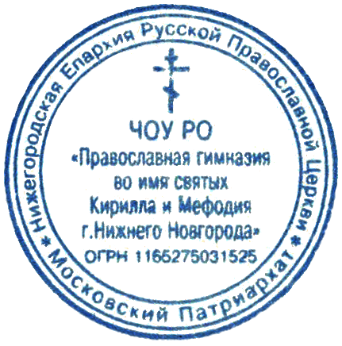 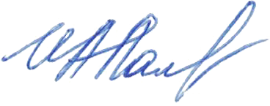 Приказ № 01-10/106от 28.08.2023 г.1.Целевой раздел.................................................................................................51.1.Пояснительная записка.....................................................................................51.1.1.Цели реализации основной образовательной программы основногообщего образования.....................................................................................51.1.2.Принципы   формирования   основной   образовательной   программыосновного общего образования..................................................................61.1.3.Механизмы	реализации	основной	образовательной	программыосновного общего образования..................................................................81.1.4.Общая	характеристика	основной	образовательной	программыосновного общего образования..................................................................91.2.Планируемые	результаты	основной	образовательной	программыосновного общего образования........................................................................111.2.1.Личностные результаты..............................................................................111.2.2.Метапредметные результаты......................................................................141.2.3.Предметные результаты..............................................................................181.3.Система	оценки	достижения	планируемых	результатов	освоенияосновной образовательной программы основного общего образования ....802.Содержательный раздел.................................................................................972.1.Рабочие программы учебных предметов, учебных курсов (в томчисле внеурочной деятельности), учебных модулей...............................972.2.Программа формирования универсальных учебных действий...............1002.3.Рабочая программа воспитания..................................................................1432.3.1.Целевой раздел рабочей программы воспитания.....................................1432.3.2.Содержательный раздел рабочей программы воспитания......................1472.3.3.Организационный раздел рабочей программы воспитания....................1623.Организационный раздел ............ ................................................................1773.1.Учебный план основной образовательной программы основного общегообразования .......................................................................................................1773.2.План внеурочной деятельности .......................................................................1823.3.Календарный учебный график ........................................................................1833.4.Календарный план воспитательной работы ...................................................1853.5.Характеристика	условий	реализации	основной	образовательнойпрограммы основного общего образования ..................................................1973.5.1.Общесистемные требования к реализации основной образовательнойпрограммы основного общего образования..............................................1973.5.2.Информационно-образовательная среда ..................................................1983.5.3.Материально-технические	условия	реализации	основнойобразовательной программы основного общего образования ...............2013.5.4.Учебно-методические	условия,	в	том	числе	условияинформационного обеспечения ...............................................................2033.5.5.Описание психолого-педагогических условий реализации основнойобразовательной программы основного общего образования ...............2053.5.6.Описание кадровых условий реализации основной образовательнойпрограммы основного общего образования..............................................2183.5.7.Финансово-экономические	условия	реализации	основнойобразовательной программы основного общего образования ...............2221.1.Рабочая программа учебного предмета «Русский язык», 5 – 9 классы1.2.Рабочая программа учебного предмета «Литература», 5 – 9 классы1.3.Рабочая программа учебного предмета «Родной язык», 5 – 9 классы1.4.Рабочая программа учебного предмета «Иностранный язык (английский)», 5 – 9классы (базовый уровень)1.5.Рабочая программа учебного предмета «Иностранный язык (английский)», 5 – 9классы (углубленный уровень)1.6.Рабочая программа учебного курса «Математика», 5 – 6 классы1.7.Рабочая программа учебного предмета «Математика», 5 – 6классы (углубленный уровень)1.8.Рабочая программа учебного курса «Алгебра», 7 – 9 классы1.9.Рабочая программа учебного курса «Алгебра», (углубленный уровень1.10.Рабочая программа учебного курса «Геометрия», 7 – 9 классы1.11.Рабочая программа учебного курса «Вероятность и статистика», 7 – 9 классы1.12.Рабочая программа учебного предмета «Информатика», 7 – 9 классы1.13.Рабочая программа учебного предмета «Информатика», 5 – 9классы1.14.Рабочая программа учебного предмета «История», 5 – 9 классы1.15.Рабочая программа учебного предмета «Обществознание», 6 – 9 классы1.16.Рабочая программа учебного предмета «География», 5 – 9 классы1.17.Рабочая программа учебного предмета «Физика», 7 – 9 классы1.18.Рабочая программа учебного предмета «Химия», 8 – 9 классы1.19.Рабочая программа учебного предмета «Биология», 5 – 9 классы1.20.Рабочая программа учебного предмета «Основы духовно-нравственной культурынародов России», 5 – 6 классы1.21.Рабочая программа учебного предмета «Изобразительное искусство», 5 – 8классы1.22.Рабочая программа учебного предмета «Музыка», 5 – 8 классы1.23.Рабочая программа учебного предмета «Технология», 5 – 9 классы1.24.Рабочая программа учебного предмета «Физическая культура», 5 – 9 классы1.25.Рабочая	программа	учебного	предмета	«Основы	безопасностижизнедеятельности», 8 – 9 классы1.26.Рабочая программа учебного курса внеурочной деятельности «Разговоры оважном», 5 – 9 классы1.27.Рабочая программа учебного курса внеурочной деятельности «Церковное пение»»1.28.Рабочая программа учебного курса внеурочной деятельности «Основы православной веры»1.29Рабочая программа учебного курса внеурочной деятельности «Функциональнаяграмотность. Учимся для жизни»1.30.Рабочая программа учебного курса внеурочной деятельности «Россия - моигоризонты»1.31.Рабочая программа учебного курса внеурочной деятельности «Красота своими руками»1.32.Рабочая программа учебного курса внеурочной деятельности «Витязь»1.33.Рабочая программа учебного курса внеурочной деятельности Театральная студия «Волшебная маска»1.34.Рабочая программа учебного курса внеурочной деятельности «Волейбол»1.35.Рабочая программа учебного курса внеурочной деятельности «Художник»1.36.Рабочая программа учебного курса внеурочной деятельности «Английский. Мой выбор»1.37.Рабочая программа учебного курса внеурочной деятельности «Проектная и исследовательская деятельность»КлассТрудоемкость учебного плана вакадемических часахОбязательная часть ООП(учебный план)Обязательная часть ООП(учебный план)Часть ООП, формируемая участниками образовательных отношенийЧасть ООП, формируемая участниками образовательных отношенийЧасть ООП, формируемая участниками образовательных отношенийЧасть ООП, формируемая участниками образовательных отношенийЧасть ООП, формируемая участниками образовательных отношенийКлассТрудоемкость учебного плана вакадемических часахОбязательная часть ООП(учебный план)Обязательная часть ООП(учебный план)Общее кол-во часов (в год)Из них,Из них,Из них,Из них,КлассТрудоемкость учебного плана вакадемических часахКол-во часов (внеделю)Кол-во часов (в год)Общее кол-во часов (в год)кол-во часов учебного плана(в неделю)кол-во часов учебного плана(в год)кол-во часов ВД (в неделю)кол-во часов ВД(в год)598626884442310210340610202895240826810340710883010204082681034081122311054408268103409108932,510763460,51610330Итого5305498320129,53221690Трудоемкость ООП ООО:Трудоемкость ООП ООО:Трудоемкость ООП ООО:69956995Основные направления воспитанияЛичностные результаты1. Гражданское воспитаниеЛ.1.готовность к выполнению обязанностей гражданина и реализации его прав, уважение прав, свобод и законных интересов других людей;активное участие в жизни семьи, Гимназии, местного сообщества, родного края, страны;неприятие любых форм экстремизма, дискриминации; понимание роли различных социальных институтов вжизни человека;представление об основных правах, свободах и обязанностях гражданина, социальных нормах и правилах межличностных отношений в поликультурном и многоконфессиональном обществе;представление о способах противодействия коррупции;готовность к разнообразной совместной деятельности, стремление к взаимопониманию и взаимопомощи, активное участие в школьном самоуправлении;готовность к участию в гуманитарной деятельности (волонтерство, помощь людям, нуждающимся в ней);2. Патриотическое воспитаниеЛ.2.осознание российской гражданской идентичности в поликультурном и многоконфессиональном обществе, проявление интереса к познанию родного языка, истории, культуры Российской Федерации, своего края, народов России;ценностное отношение к достижениям своей Родины- России, к науке, искусству, спорту, технологиям, боевым подвигам и трудовым достижениям народа;уважение к символам России, государственным праздникам, историческому и природному наследию и памятникам, традициям разных народов, проживающих вродной стране;3. Духовно-нравственное воспитаниеЛ.3.ориентация на моральные ценности и нормы в ситуациях нравственного выбора;готовность оценивать свое поведение и поступки, поведение и поступки других людей с позиции нравственных и правовых норм с учетом осознания последствий поступков;активное неприятие асоциальных поступков, свобода и ответственность личности в условиях индивидуального и общественного пространства;4. Эстетическое воспитаниеЛ.4.восприимчивость к разным видам искусства, традициям и творчеству своего и других народов, понимание эмоционального воздействия искусства; осознание важности художественной культуры как средства коммуникации и самовыражения;понимание ценности отечественного и мирового искусства, роли этнических культурных традиций и народного творчества;стремление к самовыражению в разных видах искусства;5. Физическое воспитание, формирование культурыздоровья и эмоционального благополучияЛ.5.осознание ценности жизни;ответственное отношение к своему здоровью и установка на здоровый образ жизни (здоровое питание, соблюдение гигиенических правил, сбалансированный режим занятий и отдыха, регулярная физическая активность);осознание последствий и неприятие вредных привычек (употребление алкоголя, наркотиков, курение) и иных форм вреда для физического и психического здоровья;соблюдение правил безопасности, в том числе навыков безопасного поведения в интернет-среде;способность адаптироваться к стрессовым ситуациям и меняющимся социальным, информационным и природным условиям, в том числе осмысляя собственный опыт и выстраивая дальнейшие цели;умение принимать себя и других, не осуждая;умение осознавать эмоциональное состояние себя и других, умение управлять собственным эмоциональным состоянием;сформированность навыка рефлексии, признание своего права на ошибку и такого же права другого человека;6. Трудовое воспитаниеЛ.6.установка на активное участие в решении практических задач (в рамках семьи, Гимназии, города, региона) технологической и социальной направленности, способность инициировать, планировать и самостоятельно выполнять такого рода деятельность;интерес к практическому изучению профессий и труда различного рода, в том числе на основе примененияизучаемого предметного знания;осознание важности обучения на протяжении всей жизни для успешной профессиональной деятельности и развитие необходимых умений для этого;готовность   адаптироваться    в    профессиональнойсреде;уважение	к	труду	и	результатам	трудовой деятельности;осознанный выбор и построение индивидуальной траектории;7. Экологическое воспитаниеЛ.7.ориентация на применение знаний из социальных и естественных наук для решения задач в области окружающей среды, планирования поступков и оценки их возможных последствий для окружающей среды;повышение уровня экологической культуры, осознание глобального характера экологических проблем и путей их решения;активное неприятие действий, приносящих вред окружающей среде;осознание своей роли как гражданина и потребителя в условиях взаимосвязи природной, технологической и социальной сред;готовность к участию в практической деятельности экологической направленности;8.	Ценности научного познанияЛ.8.ориентация на применение знаний из социальных и естественных наук для решения задач в области окружающей среды, планирования поступков и оценки их возможных последствий для окружающей среды;повышение уровня экологической культуры, осознание глобального характера экологических проблем и путей их решения;активное неприятие действий, приносящих вред окружающей среде;осознание своей роли как гражданина и потребителя в условиях взаимосвязи природной, технологической и социальной сред;Универсальные учебные действияМетапредметные результатыПознавательные	универсальные учебные действия (ПУУД)Познавательные	универсальные учебные действия (ПУУД)П.1. Базовые логические действия:П.1.1. выявлять и характеризовать существенные признаки объектов (явлений);П.1.2. устанавливать существенный признак классификации, основания для обобщения и сравнения, критерии проводимого анализа;П.1.3. с учетом предложенной задачи выявлять закономерности и противоречия в рассматриваемых фактах, данных и наблюдениях;П.1.4. предлагать критерии для выявления закономерностей и противоречий;П.1.5. выявлять дефициты информации, данных, необходимых для решения поставленной задачи;П.1.6. выявлять причинно-следственные связи при изучении явлений и процессов;П.1.7. делать выводы с использованием дедуктивных и индуктивных умозаключений, умозаключений по аналогии, формулировать гипотезы о взаимосвязях;П.1.8. самостоятельно выбирать способ решения учебной задачи (сравнивать несколько вариантов решения, выбирать наиболееподходящий с учетом самостоятельно выделенных критериев);П.2.	Базовые	исследовательские действия:П.2.1. использовать вопросы как исследовательский инструмент познания;П.2.2. формулировать вопросы, фиксирующие разрыв междуреальным и   желательным   состоянием   ситуации,   объекта,самостоятельно устанавливать искомое и данное;П.2.3. формировать   гипотезу   об   истинности   собственныхсуждений и суждений других, аргументировать свою позицию,мнение;П.2.4. проводить по самостоятельно составленному плану опыт,несложный	эксперимент,	небольшое	исследование	поустановлению особенностей   объекта   изучения,   причинно-следственных связей и зависимостей объектов между собой; П.2.5.	оценивать	на	применимость	и	достоверность информации, полученной в ходе исследования (эксперимента); П.2.6. самостоятельно формулировать обобщения и выводы по результатам проведенного наблюдения, опыта, исследования, владеть инструментами оценки достоверности полученных выводов и обобщений;П.2.7. прогнозировать возможное дальнейшее развитие процессов, событий и их последствия в аналогичных или сходных ситуациях, выдвигать предположения об их развитии вновых условиях и контекстах;П.3. Работа с информацией:П.3.1. применять различные методы, инструменты и запросы при поиске и отборе информации или данных из источников с учетом предложенной учебной задачи и заданных критериев; П.3.2.	выбирать,	анализировать,	систематизировать	и интерпретировать информацию различных видов и форм представления;П.3.3. находить сходные аргументы (подтверждающие или опровергающие одну и ту же идею, версию) в различных информационных источниках;П.3.4. самостоятельно выбирать оптимальную форму представления информации и иллюстрировать решаемые задачи несложными схемами, диаграммами, иной графикой и их комбинациями;П.3.5. оценивать надежность информации по критериям, предложенным педагогическим работником или сформулированным самостоятельно;П.3.6. эффективно запоминать и систематизировать информацию.Коммуникативные	универсальные учебные действия (КУУД)Коммуникативные	универсальные учебные действия (КУУД)К.1. Общение:К.1.1. воспринимать и формулировать суждения, выражать эмоции в соответствии с целями и условиями общения;К.1.2. выражать себя (свою точку зрения) в устных и письменных текстах;К.1.3. распознавать невербальные средства общения, понимать значение социальных знаков, знать и распознавать предпосылки конфликтных ситуаций и смягчать конфликты, вести переговоры;К.1.4 понимать намерения других, проявлять уважительное отношение к собеседнику и в корректной форме формулировать свои возражения;К.1.5. в ходе диалога и (или) дискуссии задавать вопросы по существу обсуждаемой темы и высказывать идеи, нацеленные на решение задачи и поддержание благожелательности общения;К.1.6. сопоставлять свои суждения с суждениями других участников диалога, обнаруживать различие и сходство позиций;К.1.7. самостоятельно выбирать формат выступления с учетом задач презентации и особенностей аудитории и в соответствии сним составлять устные и письменные тексты с использованием иллюстративных материалов;К.2. Совместная деятельность:К.2.1. понимать и использовать преимущества командной и индивидуальной работы при решении конкретной проблемы, обосновывать необходимость применения групповых форм взаимодействия при решении поставленной задачи;К.2.2. принимать цель совместной деятельности, коллективно строить действия по ее достижению: распределять роли, договариваться, обсуждать процесс и результат совместной работы;К.2.3. уметь обобщать мнения нескольких людей, проявлятьготовность руководить, выполнять поручения, подчиняться; К.2.4. планировать организацию совместной работы, определять свою роль (с учетом предпочтений и возможностей всех участников	взаимодействия),	распределять	задачи	между членами команды, участвовать в групповых формах работы (обсуждения, обмен мнениями, "мозговые штурмы" и иные); К.2.5. выполнять свою часть работы, достигать качественного результата по своему направлению и координировать свои действия с другими членами команды;К.2.6. оценивать качество своего вклада в общий продукт по критериям, самостоятельно сформулированным участниками взаимодействия;К.2.7. сравнивать результаты с исходной задачей и вклад каждого члена команды в достижение результатов, разделять сферу ответственности и проявлять готовность кпредоставлению отчета перед группой.Регулятивные универсальные учебные действия (РУУД)Регулятивные универсальные учебные действия (РУУД)Р.1. Самоорганизация:Р.1.1. выявлять проблемы для решения в жизненных и учебных ситуациях;Р.1.2. ориентироваться в различных подходах принятия решений (индивидуальное, принятие решения в группе, принятие решений группой);Р.1.3. самостоятельно составлять алгоритм решения задачи (или его часть), выбирать способ решения учебной задачи с учетом имеющихся ресурсов и собственных возможностей, аргументировать предлагаемые варианты решений;Р.1.4. составлять план действий (план реализации намеченного алгоритма решения), корректировать предложенный алгоритм с учетом получения новых знаний об изучаемом объекте;Р.1.5. делать выбор и брать ответственность за решение;Р.2. Самоконтроль:Р.2.1. владеть способами самоконтроля, самомотивации и рефлексии;Р.2.2. давать адекватную оценку ситуации и предлагать план ее изменения;Р.2.3. учитывать контекст и предвидеть трудности, которые могут возникнуть при решении учебной задачи, адаптировать решение к меняющимся обстоятельствам;Р.2.4.	объяснять	причины	достижения	(недостижения) результатов деятельности, давать оценку приобретенному опыту, уметь находить позитивное в произошедшей ситуации; Р.2.5. вносить коррективы в деятельность на основе новых обстоятельств,	изменившихся		ситуаций,		установленных ошибок, возникших трудностей;Р.2.6. оценивать соответствие результата цели и условиям;Р.3. Эмоциональный интеллект:Р.3.1. различать, называть и управлять собственными эмоциями и эмоциями других;Р.3.2. выявлять и анализировать причины эмоций;Р.3.3. ставить себя на место другого человека, понимать мотивы и намерения другого;Р.3.4. регулировать способ выражения эмоций;Р.4. Принятие себя и других:Р.4.1. осознанно относиться к другому человеку, его мнению; Р.4.2. признавать свое право на ошибку и такое же право другого;Р.4.3. принимать себя и других, не осуждая;Р.4.4. открытость себе и другим;Р.4.5. осознавать невозможность контролировать все вокругЦели оцениванияОценочные процедурыПериодичностьРешенияВнутренняя оценкаВнутренняя оценкаВнутренняя оценкаВнутренняя оценкаСтартовая диагностикаСтартовая диагностикаСтартовая диагностикаСтартовая диагностикаОценка	готовности учащихся к обучению на уровне		основного общего образования.Объектом	оценкиявляются: структура мотивации,сформированностьучебной деятельности, владениеуниверсальными	испецифическими для основных	учебных предметовпознавательнымисредствами, в том числе: средствами работы с информацией, знаково- символическимисредствами, логическими операциямиСтартоваядиагностикаВ	начале	учебного года в 5 классе.Проводитсяадминистрацией ГимназииОтбор содержания, методов и технологий, соответствующих стартовому	уровню готовности учащихся, в том с учётом дифференцированного подхода для организации учебной деятельностиОценка	готовности	к изучению		отдельныхучебных предметовСтартоваядиагностикаВ	первый	год изучения	учебногопредмета на уровне.Результаты	стартовойдиагностики	являютсяоснованием	дляПроводитсяпедагогическими работникамиГимназиикорректировки	учебных программ		ииндивидуализации	учебного процессаТекущая оценкаТекущая оценкаТекущая оценкаТекущая оценкаОценка индивидуального продвижение учащегося в освоении программы учебного предмета.Объектом	текущейоценки	являются тематическиепланируемыерезультаты,		этапы освоения	которых зафиксированы				в тематическом планировании			по учебному предметуТекущее оценивание/ поурочный текущий контрольФормирующее оценивание(поддерживающее	и направляющее усилия обучающегося, включающее	его	в самостоятельнуюоценочнуюдеятельность). Диагностическое оценивание,способствующее. выявлению	и осознаниюпедагогическимработником	и обучающимся существующихпроблем в обучении.Определяетсяучителем	всоответствии	с целями изучения содержательногораздела,	темы учебного предмета согласнотематическому плану рабочей программыРезультаты текущей оценки являются основой для индивидуализации учебного процессаТематическая оценкаТематическая оценкаТематическая оценкаТематическая оценкаОпределение	уровня достижениятематических планируемыхрезультатов по учебному предмету.Понимание	учащимися динамики		учебныхрезультатов	внутри темы.Выявление	тем, вызывающих учебные затруднения.Оценка        способностиучащихся разрешать учебные ситуации и выполнять		учебные задачи,	требующие владенияпознавательными, коммуникативными	и регулятивнымидействиями,реализуемыми	в предметномпреподавании.Тематическая оценка/тематический контрольОценка по каждому разделу рабочей программыучебного предметаСвоевременная корректировка		рабочей программы	и	учебного процессаПромежуточная аттестация(*)Промежуточная аттестация(*)Промежуточная аттестация(*)Промежуточная аттестация(*)Оценка	освоения образовательной ООП ООО, в том числе отдельной части или всего объёма учебного предмета, учебного курса (в том числе, внеурочной деятельности), учебного модуля ООП ОООПромежуточная аттестацияЕжегодно один раз в конце учебного года, либо в конце учебного курса (в том числе, внеурочной деятельности),учебного модуля, если         на         негоотводится	менее одного учебного годаОснование для перевода учащегося в следующий класс,	допуск	к государственной итоговой аттестации (далее - ГИА).При наличии академической задолженности:составление плана ликвидации академической задолженности,-перевод	на	обучение	по адаптированнымобразовательнымпрограммам, в соответствии с рекомендациями психолого- медико-педагогическойкомиссии либо на обучение по	индивидуальному учебному плану,повторное обучение по усмотрению	родителей (законных представителей)Психолого-педагогическое наблюдениеПсихолого-педагогическое наблюдениеПсихолого-педагогическое наблюдениеПсихолого-педагогическое наблюдениеПолучение необходимых данные для построения общей картины личности учащегося, динамики личностного		роста учащихся, а также с целью	выявления успешностиреализуемогопедагогического процессаПсихолого-педагогическое наблюдениеОсуществляетсясистематически	в периодосуществления образовательногопроцесса в 5 и 9 классахРезультаты    используются для	составления психологическойинтерпретации динамики личностных	результатовучащихся,	условий, образовательного процесса.Результаты	психолого- педагогического наблюдения являются основанием для корректировки		учебных программ, индивидуализации учебного процесса.Результаты	являютсяпредметом	оценки эффективностивоспитательно- образовательнойдеятельности ГимназииИтоговая оценкаИтоговая оценкаИтоговая оценкаИтоговая оценкаОценка	готовности выпускника на уровне основного		общего образования к решению учебно-познавательных задач на основе:системы знаний и представлений		о природе,	обществе, человеке, технологии;-обобщенных способов действий с предметным содержанием;универсальных учебных действий.Определениесоответствия результатов освоения учащимися ООП ООО требованиямИтоговое оценивание включает	две составляющиерезультатнакопленной оценки, характеризующейдинамикуиндивидуальных образовательных достиженийучащихся,	ихпродвижение	в достижениипланируемых результатовПо окончании 9 класса или после окончания изучения учебного предметаРешение об успешном освоении учащимися ООП ООО и допуске к государственной итоговой аттестации	пообразовательным программам основного	общего образования.Перевод учащихся на следующий	уровень образования.Составление		плана индивидуальных занятий в случае	получения неудовлетворительныхрезультатовФГОС ОООВнутренний мониторинг образовательных достижений учащихсяВнутренний мониторинг образовательных достижений учащихсяВнутренний мониторинг образовательных достижений учащихсяВнутренний мониторинг образовательных достижений учащихсяОценка степени и уровня освоения обучающимися части	рабочей программы по учебному предмету, учебному курсу (в том числе, внеурочнойдеятельности) предмету.Определениесоответствия результатов освоения учащимися основныхобразовательныхпрограмм	требованиям ФГОС ОООДиагностика:функциональной грамотности,предметных результатов,Тренировочныедиагностики	по учебным предметам ГИА.Мониторинг достиженияметапредметных результатов.Оценкасформированности личностныхрезультатовВ соответствии с планом внутреннего мониторинга качества образовательныхдостижений в рамках ВСОКООценка	уровняобъективности внутренней системы оценки качества, принятие кадровых решений и решений по корректировке ВСОКО.Внесение изменений в учебные планы и рабочие программы.Обеспечение индивидуальной работы	учителей	с учащимися.Независимая оценка качества образованияНезависимая оценка качества образованияНезависимая оценка качества образованияНезависимая оценка качества образованияМониторинг достижения предметных	и метапредметныхрезультатов.Объективность	оценки текущего контроляВсероссийские проверочные работы (далее – ВПР)В	соответствии	с планом-графиком проведения ВПРВнесение изменений в систему	внутреннего мониторинга		качества образовательных достижений в рамках ВСОКО.Определение новых подходов к формированию фонда оценочных средств Гимназии. Корректировка	рабочих программ.Обеспечение индивидуальной работы	учителей	с учащимися.Итоговая аттестация(**)Итоговая аттестация(**)Итоговая аттестация(**)Итоговая аттестация(**)Оценка степени и уровня освоения учащимися рабочей программы по учебному предмету.Определениесоответствия результатов освоения учащимися ООП ООО требованиям ФГОС ОООГосударственная итоговая	аттестация (далее - ГИА)Итоговая аттестация по	учебным предметам,		покоторым	непроводится ГИАВ 9 классеУчащемуся,	успешно прошедшему ГИА, выдается аттестат об основном общем образовании.Составление		плана индивидуальных занятий в случае	получения неудовлетворительныхрезультатовУчащиеся,	не	освоившие ООП ООО, не допускаются кобучению на уровне среднего общего образования.Учебный предметПараллель56789Биология211География111Информатика––3Иностранный язык (английский)778История111Литература222Математика45Алгебра5Геометрия4Вероятность и статистика2Основы духовно – нравственной культуры народов России11ОБЖ---Физическая культура111Обществознание-11Русский язык121410Физика––3Химия–––ИЗО111Музыка111ТехнологияИтого323644Критерии оценки проектаПоказателиСпособность к самостоятельному приобретению знаний и решению проблемУмение поставить проблему и выбрать адекватные способы её решения, включая поиск и обработку информации, формулировку выводов и/или обоснование и реализацию/апробацию принятого решения, обоснование и создание модели, прогноза, макета, объекта, творческогорешения и т.п.Сформированность предметных знаний и способов действийУмение раскрыть содержание работы, грамотно и обоснованно	в	соответствии	с	рассматриваемойпроблемой/темой	использовать	имеющиеся	знания	и способы действийСформированность регулятивныхдействийУмение самостоятельно планировать и управлять своей познавательной деятельностью во времени; использовать ресурсные возможности для достижения целей;осуществлять выбор конструктивных стратегий в трудных ситуацияхСформированность коммуникативныхдействийУмение ясно изложить и оформить выполненную работу,представить её результаты, аргументированно ответить на вопросыОбобщённый критерий оценки результатовТип планируемого предметного результатазнание и пониманиеначальный (репродуктивный)применениеповышенный (продуктивный)функциональностьвысокий (рефлексивный)№Учебный предмет, учебный курс(в том числе внеурочнойдеятельности), учебный модульНаименование рабочей программыУровеньПриложение№1,№ п/п1"Русский язык"Рабочая программа учебного предмета "Русский язык", 5-9 классыБазовый1.1.2"Литература"Рабочая программа учебного предмета "Литература", 5-9 классыБазовый1.2.3Родной языкРабочая программа учебного предмета "Родной язык ", 5-9  классыБазовый1.34"Иностранный язык (английский)"Рабочая программа учебного предмета "Иностранный язык (английский)", 5-9 классыБазовый1.4.5"Иностранный язык (английский)"Рабочая программа учебного предмета "Иностранный язык (английский)", 5-9 классыУглубле нный1.5.6"Математика"Рабочая программа учебного курса "Математика", 5-6 классыБазовый1.6.7"Математика"Рабочая программа учебного курса "Математика", 5-6 классыУглубленный1.7.8«Алгебра»Рабочая программа учебного курса "Алгебра", 7-9 классы           Базовый1.8.9«Алгебра»Рабочая программа учебного курса "Алгебра", 7-9 классы           Углубленный1.9.10«Геометрия»Рабочая программа учебного курса "Геометрия", 7-9 классыБазовый1.10.11«Вероятность и статистика»Рабочая программа учебного курса "Вероятность истатистика", 7-9 классыБазовый1.11.12"Информатика"Рабочая программа учебного предмета "Информатика", 7-9 классыБазовый1.12.13"Информатика"Рабочая программа учебного предмета "Информатика", 5-9 классыБазовый1.13.14"История "Рабочая программа учебного предмета "История",5-9 классыБазовый1.14.15"Обществознание"Рабочая программа учебного предмета "Обществознание", 6- 9 классыБазовый1.15.16"География"Рабочая программа учебного предмета "География", 5-9 классыБазовый1.16.17"Физика"Рабочая программа учебного предмета "Физика", 7-9 классыБазовый1.1718"Химия"Рабочая программа учебного предмета "Химия", 8-9 классыБазовый1.18.19"Биология"Рабочая программа учебного предмета "Биология", 5-9 классыБазовый1.19.20"Основы духовно- нравственной культуры народов России"Рабочая программа учебного предмета " Основы духовно- нравственной культурынародов России ", 5-6 классыБазовый1.20.21"Изобразительное искусство"Рабочая программа учебного предмета "Изобразительное искусство", 5-8 классыБазовый1.21.22"Музыка"Рабочая программа учебного предмета "Музыка", 5-8 классыБазовый1.22.23"Технология"Рабочая программа учебного предмета "Технология", 5-9 классыБазовый1.23.24"Физическая культура"Рабочая программа учебного предмета "Физическая культура", 5-9 классыБазовый1.24.25"Основыбезопасности жизнедеятельности"Рабочая программа учебного предмета "Основыбезопасностижизнедеятельности", 8-9 классыБазовый             1.2526«Разговор о важном»Рабочая программа учебного курса внеурочнойдеятельности«Разговоры о важном»1.26.27«Функциональная грамотность: учимся для жизни»Рабочая программа учебного курса внеурочнойдеятельности«Функциональнаяграмотность: учимся для жизни»1.29.28«Россия – мои горизонты»Рабочая программа учебного курса внеурочнойдеятельности«Россия –мои горизонты»1.30.29«Волейбол»Рабочая программа курсавнеурочной деятельности1.34.«Волейбол»30«ОПВ»Рабочая программа учебного курса внеурочнойдеятельности«ОПВ»1.2831«Церковное пение»Рабочая программа учебного курса внеурочнойдеятельности«Церковное пение»1.2732«Витязь»Рабочая программа курса внеурочной деятельности«Витязь»1.3233«Театральная студия»Рабочая программа курса внеурочной деятельности«Волшебная маска»1.3334Художественная студияРабочая программа курса внеурочной деятельности«Художник»1.34.35Английский языкРабочая программа курса внеурочной деятельности«Английский. Мой выбор»1.35.36Проектная и исследовательская деятельностьРабочая программа курса внеурочной деятельности«Проектная и исследовательская деятельность»1.37.37Творческая мастерскаяРабочая программа курса внеурочной деятельности«Красота своими руками»1.31.УУДРусский языкЛитератураИностранный язык (английский)МатематикаИнформатикаИзбранные вопросы математикиИсторияОбществознаниеГеографияВведение в новейшую историюФизикаХимияБиологияОсновы физического экспериментаИстория НижегородскогокраяИзобразительное искусствоМузыкаТехнологияФизическая культураОсновыбезопасностижизнедеятельностиП.1.1.++++++++++++++++++++П.1.2.++++++++++++++++++-+П.1.3.++++++++++++++++++-+П.1.4.+++++++++++++++--+--П.1.5.++++-+++++-+++++++++П.1.6.+++++++++++++++--+-+П.1.7.++-++++++++++++-----П.1.8.---++++++++++++--+-+П.2.1.++++++++++-++-++++++П.2.2.+++++++++++++++-++-+П.2.3.++++++++++++++++++-+П.2.4.---+++----++++------П.2.5.---+++----++++------П.2.6.---+++----++++------П.2.7.+++++++++++++++----+П.3.1.++++++++++++++++++-+П.3.2.++++++++++++++++++-+П.3.3.++++++++++++++++++-+П.3.4.++++++++++++++++++++П.3.5++++++++++++++++++++П.3.6.++++++++++++++++++++К.1.1.++++++++++++++++++++К.1.2.++++++++++-++-++++++К.1.3.++++++++++++++++++++К.1.4.++++++++++++++++++++К.1.5.++++++++++++++++++++УУДРусский языкЛитератураИностранный язык (английский)МатематикаИнформатикаИзбранные вопросы математикиИсторияОбществознаниеГеографияВведение в новейшую историюФизикаХимияБиологияОсновы физического экспериментаИстория НижегородскогокраяИзобразительное искусствоМузыкаТехнологияФизическая культураОсновыбезопасностижизнедеятельностиК.1.6.++++++++++++++++++++К.1.7.++++++++++++++++++++К.2.1.-+++++-+++-------+++К.2.2.++++++++++++++++++++К.2.3.++++++++++++++++++++К.2.4.++++--++++++++++---+К.2.5.++++++++++++++++++++К.2.6.++-+++++++++++++++++К.2.7.++++++++++++++++++++Р.1.1.+-++++-+-+++-------+Р.1.2.++++++-+++--++++----Р.1.3.+++++++++++++++-++-+Р.1.4.-++---+++++++++-++-+Р.1.5.++-++++++++++++-++-+Р.2.1.++++++-+----+++--+-+Р.2.2.-+-+++-+++--++++++++Р.2.3.++++++++++++++++++++Р.2.4.++++++++++++++++++++Р.2.5.+++++++-++++++++++++Р.2.6.+++++++-++++++++++++Р.3.1.-+++++-+++++++++++++Р.3.2.++-++++++--+++++++++Р.3.3.++++++++++++++++++++Р.3.4.++++++++++++++++++++Р.4.1.++++++++++++++++++++Р.4.2.++++++++++++++++++++Р.4.3.++++++++++++++++++++Р.4.4.++++++++++++++++++++Р.4.5.++++++++++++++++++++Универсаль ныеучебные действияМетапредметные результатыМетапредметные результатыСпособ достиженияметапредметных результатовОценочные процедурыП. Универсальные учебные познавательные действия (далее - ПУУД)П. Универсальные учебные познавательные действия (далее - ПУУД)П. Универсальные учебные познавательные действия (далее - ПУУД)П. Универсальные учебные познавательные действия (далее - ПУУД)П. Универсальные учебные познавательные действия (далее - ПУУД)П.1.Базовые логические действия:П.1.1.выявлять и характеризоватьсущественные признаки объектов (явлений);Учебные задания, обеспечивающие формирование логических универсальных учебных действий;Письменная работа намежпредмет ной основеП.1.Базовые логические действия:П.1.2.устанавливатьсущественный	признак классификации, основания для обобщения и сравнения, критерии проводимого анализа;Учебные задания, обеспечивающие формирование логических универсальных учебных действий;Письменная работа намежпредмет ной основеустанавливатьсущественный	признак классификации, основания для обобщения и сравнения, критерии проводимого анализа;Стратегиисмыслового чтения; Дискуссия;П.1.3.с	учетом	предложенной задачи выявлять закономерности ипротиворечия в рассматриваемых фактах, данных и наблюдениях;Стратегиисмыслового чтения; Дискуссия;с	учетом	предложенной задачи выявлять закономерности ипротиворечия в рассматриваемых фактах, данных и наблюдениях;Метод ментальных карт; Эколого-образовательная деятельность;П.1.4.предлагать	критерии	длявыявления	закономерностей	и противоречий;Метод ментальных карт; Эколого-образовательная деятельность;П.1.5.выявлять	дефициты информации,		данных,необходимых	для	решения поставленной задачи;Метод ментальных карт; Эколого-образовательная деятельность;выявлять	дефициты информации,		данных,необходимых	для	решения поставленной задачи;Метод проектов; Учебно-исследовательская деятельность;П.1.6.выявлять	причинно-следственные связи при изучении явлений и процессов;Метод проектов; Учебно-исследовательская деятельность;выявлять	причинно-следственные связи при изучении явлений и процессов;Дебаты; Кейс-метод.П.1.7.делать		выводы	с использованием дедуктивных и индуктивных	умозаключений, умозаключений по аналогии, формулировать гипотезы овзаимосвязях;Дебаты; Кейс-метод.П1.8.самостоятельно выбирать способ решения учебной задачи (сравнивать несколько вариантов решения, выбирать наиболее подходящий	с		учетом самостоятельно		выделенныхкритериев);П.2.Базовые исследовательс кие действия:П.2.1.использовать вопросы как исследовательский	инструментпознания;Применение ИКТ;Учебно- познавательные (учебно-практические) задачи;Письменная работа намежпредмет ной основе;Практическа я работа сП.2.Базовые исследовательс кие действия:П.2.2.формулировать вопросы, фиксирующие разрыв между реальным         и         желательнымсостоянием     ситуации,     объекта,Применение ИКТ;Учебно- познавательные (учебно-практические) задачи;Письменная работа намежпредмет ной основе;Практическа я работа ссамостоятельно	устанавливатьискомое и данное;Метод проектов; Учебно-исследовательская деятельность.использованием ИКТ;П.2.3.формировать гипотезу об истинности собственных суждений и	суждений	других, аргументировать свою позицию,мнение;Метод проектов; Учебно-исследовательская деятельность.Лист экспертнойоценки.П.2.4.проводить	посамостоятельно составленному плану	опыт,	несложный эксперимент,		небольшое исследование по установлению особенностей объекта изучения, причинно-следственных связей и зависимостей     объектов     междусобой;Метод проектов; Учебно-исследовательская деятельность.П.2.5.оценивать на применимость и достоверность информации, полученной в ходе исследования(эксперимента);Метод проектов; Учебно-исследовательская деятельность.П.2.6.самостоятельноформулировать обобщения и выводы	по	результатам проведенного наблюдения, опыта, исследования,			владетьинструментами	оценкидостоверности	полученных выводов и обобщений;Метод проектов; Учебно-исследовательская деятельность.П.2.7.прогнозировать возможное дальнейшее развитие процессов, событий и их последствия в аналогичных или сходных ситуациях,	выдвигать предположения об их развитии вновых условиях и контекстах;Метод проектов; Учебно-исследовательская деятельность.П.3.Работа с информацией:П.3.1.применять	различные методы, инструменты и запросы при поиске и отборе информации или данных из источников с учетом предложенной учебной задачи изаданных критериев;Стратегиисмыслового чтения;Письменная работа намежпредмет ной основе;Лист экспертнойоценки.применять	различные методы, инструменты и запросы при поиске и отборе информации или данных из источников с учетом предложенной учебной задачи изаданных критериев;Дискуссия;Метод ментальных карт;Письменная работа намежпредмет ной основе;Лист экспертнойоценки.П.3.2.выбирать, анализировать, систематизировать	и интерпретировать информацию различных видов и формпредставления;Письменная работа намежпредмет ной основе;Лист экспертнойоценки.выбирать, анализировать, систематизировать	и интерпретировать информацию различных видов и формпредставления;Кейс-метод;Дебаты; Метод проектов;Письменная работа намежпредмет ной основе;Лист экспертнойоценки.П.3.3.находить	сходные аргументы (подтверждающие или опровергающие одну и ту же идею,версию)	в	различных информационных источниках;Учебно-исследовательская деятельность;Письменная работа намежпредмет ной основе;Лист экспертнойоценки.находить	сходные аргументы (подтверждающие или опровергающие одну и ту же идею,версию)	в	различных информационных источниках;Постановка и решение учебныхзадач, включающих моделирование;Письменная работа намежпредмет ной основе;Лист экспертнойоценки.П.3.4.самостоятельно выбирать оптимальную форму представления информации и иллюстрировать решаемые задачи несложнымисхемами, диаграммами, иной графикой и их комбинациями;Постановка и решение учебныхзадач, включающих моделирование;Письменная работа намежпредмет ной основе;Лист экспертнойоценки.самостоятельно выбирать оптимальную форму представления информации и иллюстрировать решаемые задачи несложнымисхемами, диаграммами, иной графикой и их комбинациями;Поэтапное формирование умственныхдействий; Применение ИКТ.Письменная работа намежпредмет ной основе;Лист экспертнойоценки.П.3.5.оценивать	надежность информации по критериям, предложенным педагогическим работником		илисформулированнымПоэтапное формирование умственныхдействий; Применение ИКТ.Письменная работа намежпредмет ной основе;Лист экспертнойоценки.самостоятельно;П.3.6.эффективно запоминать и систематизировать информацию.К.Универсальные учебные коммуникативные действия (далее - КУУД):К.Универсальные учебные коммуникативные действия (далее - КУУД):К.Универсальные учебные коммуникативные действия (далее - КУУД):К.Универсальные учебные коммуникативные действия (далее - КУУД):К.Универсальные учебные коммуникативные действия (далее - КУУД):К.Универсальные учебные коммуникативные действия (далее - КУУД):К.1.Общение:К.1.1.воспринимать		и формулировать	суждения,выражать эмоции в соответствии с целями и условиями общения;Организация учебногосотрудничества;Дискуссия; Кейс-метод;Дебаты; Учебно-познавательные(учебно- практические)задачи на коммуникацию;Письменная работа на межпредмет ной основе;Наблюдение.Письменная работа на межпредмет ной основе;Наблюдение.К.1.Общение:К.1.2.выражать себя (свою точкузрения) в устных и письменных текстах;Организация учебногосотрудничества;Дискуссия; Кейс-метод;Дебаты; Учебно-познавательные(учебно- практические)задачи на коммуникацию;Письменная работа на межпредмет ной основе;Наблюдение.Письменная работа на межпредмет ной основе;Наблюдение.К.1.Общение:К.1.3.распознавать невербальные средства общения, понимать значение социальных знаков, знать и распознавать предпосылки конфликтных ситуаций и смягчатьконфликты, вести переговоры;Организация учебногосотрудничества;Дискуссия; Кейс-метод;Дебаты; Учебно-познавательные(учебно- практические)задачи на коммуникацию;Письменная работа на межпредмет ной основе;Наблюдение.Письменная работа на межпредмет ной основе;Наблюдение.распознавать невербальные средства общения, понимать значение социальных знаков, знать и распознавать предпосылки конфликтных ситуаций и смягчатьконфликты, вести переговоры;Учебно-исследовательская деятельность,К.1.4.понимать намерения других, проявлять	уважительное отношение к собеседнику и вкорректной форме формулировать свои возражения;Учебно-исследовательская деятельность,К.1.5.в ходе диалога и (или) дискуссии задавать вопросы по существу обсуждаемой темы и высказывать идеи, нацеленные на решение задачи и поддержаниеблагожелательности общения;К.1.6.сопоставлять свои суждения с суждениями других участников диалога, обнаруживать различие исходство позиций;К.1.7.самостоятельно выбирать формат выступления с учетом задач презентации и особенностей аудитории и в соответствии с ним составлять устные и письменныетексты с использованием иллюстративных материалов;К.2.Совместная деятельность:К.2.1.понимать и использовать преимущества командной и индивидуальной работы при решении конкретной проблемы, обосновывать	необходимость применения групповых форм взаимодействия при решениипоставленной задачи;Организация учебногосотрудничества;Технология формирующего(безотметочного) оценивания;Дискуссия; Эколого-образовательная деятельность;Наблюдение;Лист экспертнойоценки.Защита группового проекта или учебно-исследовательс кой работы.Наблюдение;Лист экспертнойоценки.Защита группового проекта или учебно-исследовательс кой работы.К.2.Совместная деятельность:К.2.2.принимать цель совместной деятельности, коллективно строить действия по ее достижению: распределять роли, договариваться, обсуждать процесс и результатсовместной работы;Организация учебногосотрудничества;Технология формирующего(безотметочного) оценивания;Дискуссия; Эколого-образовательная деятельность;Наблюдение;Лист экспертнойоценки.Защита группового проекта или учебно-исследовательс кой работы.Наблюдение;Лист экспертнойоценки.Защита группового проекта или учебно-исследовательс кой работы.принимать цель совместной деятельности, коллективно строить действия по ее достижению: распределять роли, договариваться, обсуждать процесс и результатсовместной работы;Кейс-метод;К.2.3.уметь		обобщать		мнения нескольких	людей,	проявлятьготовность руководить, выполнять поручения, подчиняться;Кейс-метод;уметь		обобщать		мнения нескольких	людей,	проявлятьготовность руководить, выполнять поручения, подчиняться;Метод проектов (групповые);К.2.4.планировать	организацию совместной	работы,		определятьсвою роль (с учетом предпочтенийДебаты.и возможностей всех участникови возможностей всех участниковвзаимодействия),	распределятьвзаимодействия),	распределятьзадачи между членами команды,задачи между членами команды,участвовать в групповых формахучаствовать в групповых формахработы	(обсуждения,	обменработы	(обсуждения,	обменмнениями, "мозговые штурмы" имнениями, "мозговые штурмы" ииные);иные);К.2.5.выполнять свою часть работы, достигать качественного результата по своему направлению и координировать свои действия сдругими членами команды;выполнять свою часть работы, достигать качественного результата по своему направлению и координировать свои действия сдругими членами команды;К.2.6.оценивать качество своего вклада в общий продукт по критериям,	самостоятельно сформулированным участникамивзаимодействия;оценивать качество своего вклада в общий продукт по критериям,	самостоятельно сформулированным участникамивзаимодействия;К.2.7.сравнивать результаты с исходной задачей и вклад каждого члена команды в достижение результатов, разделять сферу ответственности и проявлять готовность к предоставлениюотчета перед группой.сравнивать результаты с исходной задачей и вклад каждого члена команды в достижение результатов, разделять сферу ответственности и проявлять готовность к предоставлениюотчета перед группой.Р. Универсальные учебные регулятивные действия (далее - РУУД):Р. Универсальные учебные регулятивные действия (далее - РУУД):Р. Универсальные учебные регулятивные действия (далее - РУУД):Р. Универсальные учебные регулятивные действия (далее - РУУД):Р. Универсальные учебные регулятивные действия (далее - РУУД):Р. Универсальные учебные регулятивные действия (далее - РУУД):Р. Универсальные учебные регулятивные действия (далее - РУУД):Р.1.Самоорганиза ция:Р.1.1.выявлять	проблемы	для решения в жизненных и учебныхситуациях;выявлять	проблемы	для решения в жизненных и учебныхситуациях;Постановка и решение учебныхзадач;Учебноесотрудничество;Технология формирующего(безотметочного) оценивания;Постановка и решение учебныхзадач;Учебноесотрудничество;Технология формирующего(безотметочного) оценивания;Письменная работа на межпредмет ной основе;Лист экспертнойоценки.Р.1.Самоорганиза ция:Р.1.2.ориентироваться	в различных подходах принятия решений	(индивидуальное,принятие решения в группе, принятие решений группой);ориентироваться	в различных подходах принятия решений	(индивидуальное,принятие решения в группе, принятие решений группой);Постановка и решение учебныхзадач;Учебноесотрудничество;Технология формирующего(безотметочного) оценивания;Постановка и решение учебныхзадач;Учебноесотрудничество;Технология формирующего(безотметочного) оценивания;Письменная работа на межпредмет ной основе;Лист экспертнойоценки.Р.1.Самоорганиза ция:Р.1.3.самостоятельно составлять алгоритм решения задачи (или его часть), выбирать способ решения учебной задачи с учетом имеющихся	ресурсов	и собственных		возможностей,аргументировать предлагаемые варианты решений;самостоятельно составлять алгоритм решения задачи (или его часть), выбирать способ решения учебной задачи с учетом имеющихся	ресурсов	и собственных		возможностей,аргументировать предлагаемые варианты решений;Постановка и решение учебныхзадач;Учебноесотрудничество;Технология формирующего(безотметочного) оценивания;Постановка и решение учебныхзадач;Учебноесотрудничество;Технология формирующего(безотметочного) оценивания;Письменная работа на межпредмет ной основе;Лист экспертнойоценки.самостоятельно составлять алгоритм решения задачи (или его часть), выбирать способ решения учебной задачи с учетом имеющихся	ресурсов	и собственных		возможностей,аргументировать предлагаемые варианты решений;самостоятельно составлять алгоритм решения задачи (или его часть), выбирать способ решения учебной задачи с учетом имеющихся	ресурсов	и собственных		возможностей,аргументировать предлагаемые варианты решений;Эколого-образовательная деятельность;Эколого-образовательная деятельность;самостоятельно составлять алгоритм решения задачи (или его часть), выбирать способ решения учебной задачи с учетом имеющихся	ресурсов	и собственных		возможностей,аргументировать предлагаемые варианты решений;самостоятельно составлять алгоритм решения задачи (или его часть), выбирать способ решения учебной задачи с учетом имеющихся	ресурсов	и собственных		возможностей,аргументировать предлагаемые варианты решений;Метод проектов;Метод проектов;Р.1.4.составлять план действий (план реализации намеченного алгоритма	решения), корректировать предложенный алгоритм с учетом полученияновых знаний об изучаемом объекте;составлять план действий (план реализации намеченного алгоритма	решения), корректировать предложенный алгоритм с учетом полученияновых знаний об изучаемом объекте;Метод проектов;Метод проектов;составлять план действий (план реализации намеченного алгоритма	решения), корректировать предложенный алгоритм с учетом полученияновых знаний об изучаемом объекте;составлять план действий (план реализации намеченного алгоритма	решения), корректировать предложенный алгоритм с учетом полученияновых знаний об изучаемом объекте;Учебно-исследовательская деятельность;Учебно-исследовательская деятельность;составлять план действий (план реализации намеченного алгоритма	решения), корректировать предложенный алгоритм с учетом полученияновых знаний об изучаемом объекте;составлять план действий (план реализации намеченного алгоритма	решения), корректировать предложенный алгоритм с учетом полученияновых знаний об изучаемом объекте;Кейс-методКейс-методР.1.5.делать	выбор	иответственность за решение;братьР.2.Самоконтроль:Р.2.1.владеть	способами самоконтроля,   самомотивации	ирефлексии;владеть	способами самоконтроля,   самомотивации	ирефлексии;Постановка и решение учебныхзадач;Поэтапное формирование умственныхдействий;Организация учебногосотрудничества; ТехнологияПостановка и решение учебныхзадач;Поэтапное формирование умственныхдействий;Организация учебногосотрудничества; ТехнологияПисьменная работа намежпредмет ной основе;Р.2.Самоконтроль:Р.2.2.давать адекватную оценку ситуации и предлагать план ееизменения;давать адекватную оценку ситуации и предлагать план ееизменения;Постановка и решение учебныхзадач;Поэтапное формирование умственныхдействий;Организация учебногосотрудничества; ТехнологияПостановка и решение учебныхзадач;Поэтапное формирование умственныхдействий;Организация учебногосотрудничества; ТехнологияПисьменная работа намежпредмет ной основе;давать адекватную оценку ситуации и предлагать план ееизменения;давать адекватную оценку ситуации и предлагать план ееизменения;Постановка и решение учебныхзадач;Поэтапное формирование умственныхдействий;Организация учебногосотрудничества; ТехнологияПостановка и решение учебныхзадач;Поэтапное формирование умственныхдействий;Организация учебногосотрудничества; ТехнологияЛист экспертнойоценки.Индивидуаль ный проектР.2.3.учитывать контекст и предвидеть трудности, которые могут возникнуть при решении учебной     задачи,     адаптироватьрешение	к	меняющимсяучитывать контекст и предвидеть трудности, которые могут возникнуть при решении учебной     задачи,     адаптироватьрешение	к	меняющимсяПостановка и решение учебныхзадач;Поэтапное формирование умственныхдействий;Организация учебногосотрудничества; ТехнологияПостановка и решение учебныхзадач;Поэтапное формирование умственныхдействий;Организация учебногосотрудничества; ТехнологияЛист экспертнойоценки.Индивидуаль ный проектобстоятельствам;обстоятельствам;формирующего (безотметочного) оценивания;Учебно- познавательные (учебно-практические) задачи насаморегуляциюи самоорганизацию; Метод проектов;Учебно-исследовательская деятельность.Р.2.4.объяснять		причины достижения	(недостижения) результатов деятельности, давать оценку приобретенному опыту,уметь находить позитивное в произошедшей ситуации;объяснять		причины достижения	(недостижения) результатов деятельности, давать оценку приобретенному опыту,уметь находить позитивное в произошедшей ситуации;формирующего (безотметочного) оценивания;Учебно- познавательные (учебно-практические) задачи насаморегуляциюи самоорганизацию; Метод проектов;Учебно-исследовательская деятельность.Р.2.5.вносить коррективы в деятельность на основе новых обстоятельств,	изменившихся ситуаций, установленных ошибок,возникших трудностей;вносить коррективы в деятельность на основе новых обстоятельств,	изменившихся ситуаций, установленных ошибок,возникших трудностей;формирующего (безотметочного) оценивания;Учебно- познавательные (учебно-практические) задачи насаморегуляциюи самоорганизацию; Метод проектов;Учебно-исследовательская деятельность.Р.2.6.оценивать	соответствие результата цели и условиям;оценивать	соответствие результата цели и условиям;формирующего (безотметочного) оценивания;Учебно- познавательные (учебно-практические) задачи насаморегуляциюи самоорганизацию; Метод проектов;Учебно-исследовательская деятельность.Р.3.Эмоциональ- ный интеллект:Р.3.1.различать,	называть	иуправлять собственными эмоциями и эмоциями других;различать,	называть	иуправлять собственными эмоциями и эмоциями других;Дискуссия; Эколого-образовательная деятельность;Наблюдение;Анкетирова ниеР.3.Эмоциональ- ный интеллект:Р.3.2.выявлять и   анализироватьпричины эмоций;выявлять и   анализироватьпричины эмоций;Дискуссия; Эколого-образовательная деятельность;Наблюдение;Анкетирова ниевыявлять и   анализироватьпричины эмоций;выявлять и   анализироватьпричины эмоций;Кейс-метод; Метод проектов (групповые);;Дебаты.Опрос.Р.3.3.ставить	себя	на	место другого	человека,		пониматьмотивы и намерения другого;ставить	себя	на	место другого	человека,		пониматьмотивы и намерения другого;Кейс-метод; Метод проектов (групповые);;Дебаты.Опрос.Р.3.4.регулироватьвыражения эмоций;способКейс-метод; Метод проектов (групповые);;Дебаты.Опрос.Р.4. Принятие себя и других:Р.4.1.осознанно	относиться	к другому человеку, его мнению;осознанно	относиться	к другому человеку, его мнению;Постановка и решение учебныхзадач;Учебноесотрудничество;Групповой проект;Наблюдение;осознанно	относиться	к другому человеку, его мнению;осознанно	относиться	к другому человеку, его мнению;Технология формирующего(безотметочного) оцениванияАнкетирова ние.Способ достижения метапредметныхрезультатовКраткое описаниеПостановка и решение учебных задачУчебная задача – это такая задача, решая которую дети открывают наиболее общий способ действия для целого класса задач (по Д. Б. Эльконину).Применяется   только   в   момент   знакомства   учащихся	с новыми предметными понятиями и общими способами действий с этими понятиями.Технология постановки и решения учебной задачи включает четыреэтапа:- ситуация «успеха» – выполнение задания на хорошо известный учащимся способ действия;-ситуация «разрыва» – выполнения внешне похожего задания, но требующего применения нового способа действия с новым понятием, помогающее ученикам осознать границы между «знаю» и «не знаю»;-решение учебной задачи (высказывание и проверка гипотез, приведение доказательств работа в ходе учебного диалога или группой работе, возможно индивидуальная форма работы с поиском информации в различныхисточниках и т. п.); моделирование (создание схем-опор, таблиц и т. п.)Поэтапное формированиеумственных действийТеория планомерного поэтапного формирования умственных действий и понятия П. Я. Гальперина определяет систему условий, обеспечивающих качественное освоение содержания учебных предметов.Система условий включает три подсистемы:условия, обеспечивающие построение и правильноевыполнение учеником нового способа действия;условия, обеспечивающие «отработку», т. е. воспитание желаемых свойств, способа действия;условия,	позволяющие	уверенно	и	полноценно	переносить выполнение действий из внешней предметной формы в умственный план.Следует обратить внимание, что первая подсистема условий связана с постановкой и решением учебных задач, так как в ходе решения учебной задачи проектируется новый способ действия с предметным понятием, правильный алгоритм его выполнения, который фиксируется с помощьюмодели.Организация учебногосотрудничестваУчебное сотрудничество (по определению И. А. Зимней) – это многостороннее взаимодействие внутри учебной группы и взаимодействие учителя с группой.Учебное сотрудничество – это не метод или прием, это принцип взаимодействия учащихся класса и учителя между собой, направленное на достижение планируемых результатов.Выделяют 3 формы учебного сотрудничества:сотрудничество со сверстниками (предполагает непосредственное обращение учащихся друг к другу за советом и помощью, обеспечивает освоение таких действий, как обращаться за помощью друг к другу, формулировать свою точку зрения, выяснять точку зрения своих партнеров, обнаруживать разницу точек зрения, пытаться разрешить разногласия с помощью аргументов);сотрудничество с учителем (возникает, когда учащийся / группа учащихся при решении поставленной учителем практической задачи замечает причины своей некомпетентности и формулирует вопрос о конкретной помощи, которая ему / им необходима для решения задания и обращается к учителю);сотрудничество с самим собой (предполагает умение фиксировать, анализировать и оценивать изменения собственной точки зрения в результате приобретения новых знаний).Формы организации сотрудничества: работа в парах; работа в группах; фронтальная работа с классом; индивидуальная работа.Задания, предлагаемые учащимся в рамках парной и групповой работы, требуют совместной работы с распределением ролей/функций и разделением ответственности за конечный результат.Задание требует:личного вклада от каждого ученика;зависимости как результата работы (конечного продукта), так и процесса ее выполнения каждым участником группы от вклада других участников.Основные принципы обучения в сотрудничестве:Взаимозависимость членов группы (класса), которую можно создать на основе:единой цели, которую можно достичь только сообща;распределенных внутригрупповых ролей, функций;единого учебного материала;общих ресурсов;одного поощрения на всех.Личная ответственность каждого. Каждый участник группы отвечает за собственные успехи и успехи товарищей.Равная доля участия каждого члена группы. Совместная учебно- познавательная, учебно-практическая, творческая и другая деятельность учащихся в группе на основе взаимной помощи и поддержки достигается, как правило, либо выделением внутригрупповых ролей, либо делением общего задания на фрагменты.Рефлексия – обсуждение группой качества работы и эффективностисотрудничества с целью дальнейшего их совершенствования.Учебное сотрудничество во фронтальной работе и при выполнении учащимся индивидуального задания возникает, если учитель:а) создает ситуацию необходимости перестройки сложившихся у ученика способов действия;б) организует учебный материал так, чтобы учащийся мог обнаружить объективную причину своей некомпетентности и указать ее взрослому;в) вступает в сотрудничество с учащимися только по их инициативе, по запросу о конкретной помощи, но делает все возможное, чтобы такой запрос был сформулирован на языке содержания обучения, в виде гипотез онедостающем знании (по Г. А. Цукерман).Технология формирующего (безотметочного)оцениванияТехнология формирующего (безотметочного) оценивания обеспечивает включение учащихсяв контрольно- оценочную деятельность, в ходе которой они осваивают способы контроля и оценки, выявление критериев, соотнесение результата и действия с образцом, поиск причин появленияошибок и выстраивание траектории по их устранению.Приемы формирующего (безотметочного) оценивания:заполнение листов самоконтроля и самооценки;проведение прогностической и ретроспективной оценкив ходе выполнения самостоятельных работ;самоанализ пошаговых контрольных работ, с целью определения индивидуального маршрута по устранению причин возникающих ошибок и достижению планируемых результатов;гибкая система балльной отметки;комментирование устных ответов.Учебные задания, обеспечивающие формированиелогических универсальных учебных действийУчебные задания, выполнение которых требует применения логических универсальных действий, том числе:умение определять понятия, создавать обобщения, устанавливать аналогии;подведение под понятие, выведение следствий;выбор оснований и критериев для сравнения, сериации, классификации объектов;анализ объектов с целью выделения признаков (существенных, несущественных);синтез – составление целого из частей, в том числе самостоятельное достраивание с восполнением недостающих компонентов;установление причинноследственных связей;построение логической цепочки рассуждений, умозаключений (индуктивное, дедуктивное, по аналогии), анализ истинности утверждений, умение делать выводы;доказательство;выдвижение гипотез и их обоснование.Применение ИКТФормирование ИКТ-компетентности учащихся происходит в процессе применения инструментов ИКТ и источников информации для решения познавательных и коммуникативных задач.Формулировка заданий, обеспечивающих формирование ИКТ- компетентности, должна помочь учащимся осознать, что приобретение новых знаний или освоение новых компетенций (в рамках данного задания) невозможно или затруднительно без применения ИКТ.В образовательной деятельности используются:электронные учебники;учебные, обучающие тренажеры и тесты, виртуальные лаборатории и музеи, другие специально-разработанных программ для обучения;интерактивная доска;мультимедийные презентации и цифровые образовательные ресурсы;Интернет-технологии.Стратегиисмыслового чтенияЧитательская грамотность предполагает осознание цели чтения, овладение различными видами и стратегиями чтения. Под стратегиями чтения понимают способы действий читателяпо обработке различной информации текста. Стратегия – это некоторый способ приобретения, сохранения и использования информации, служащий достижению определенных целей и приводящий к определеннымрезультатам (Дж. Брунер). Основное условие отнесения действия к стратегиям – наличие одинакового способа работы с материалом при изменении самого материала.Стратегии чтения можно разделить на три группы в зависимости от того, в какой момент читатель работает с текстом: до чтения, во время чтения, после чтения текста.1. Предтекстовая (ориентировочная) деятельность готовит читателя к встрече с текстом. Действия, направленные на мотивацию читателя к работе с текстом:постановка цели чтения;актуализация предшествующих знаний;просмотр заголовка и подзаголовков;предположение о цели написания текста, т.е. замыслеавтора.2. Текстовая (деятельность во время чтения) позволяет управлять процессом чтения:выдвижение гипотез;размышление во время чтения о том, «насколько хорошо японимаю прочитанное»;постановка вопросов к тексту и ответ на них («диалог стекстом»);самоконтроль во время чтения.3. После текстовая деятельность направлена на включение полученной информации в систему понятий, знаний и умений читателя. Такая деятельность включает обдумывание текста и выполнение задания (репродуктивного, продуктивного, творческого)ДискуссияДискуссия (от лат.discussio – рассмотрение, исследование) – способ организации совместной деятельности с целью интенсификации процесса принятия решений в группепосредством обсуждения какого-либо вопроса или проблемы. Дискуссия обеспечивает активное включение учащихся в поиск истины; создает условия для открытого выражения ими своих мыслей, позиций, отношений к обсуждаемой теме и обладает особой возможностью воздействия на установки ее участников в процессе группового взаимодействия.При подготовке к дискуссии необходимо обращать внимание на следующие аспекты:на обсуждение учащихся выносятся темы, имеющие проблемный характер, содержащие в себе противоречивые точки зрения, дилеммы, задевающие привычные установки учащихся. Целесообразно предложить учащимся на выбор несколько вариантов проблем, связанных с конкретной учебной темой. В ситуации выбора происходит принятие темы как значимой для себя, возникает мотивация к ее активному обсуждению;тема разбивается на отдельные вопросы, которые сообщаются учащимся заранее; указывается литература, справочные материалы, необходимые для подготовки к дискуссии; организуется самостоятельная работа учащихся.При проведении дискуссии выделяется несколько этапов:введение в дискуссию: на данном этапе происходитформулирование проблемы и целей дискуссии; создаетсямотивация к обсуждениюопределяется значимость проблемы, указывается на нерешенность и противоречивость вопроса и т.д.;устанавливается регламент дискуссии и ее основных этапов; вырабатываются общие правила дискуссии;согласуется единство понимания темы дискуссии, используемых в ней терминов, понятий.обсуждение проблемы: данный этап предполагает обмен участниками мнениями по каждому вопросу. Цель этапа – собрать максимум мнений, идей, предложений, соотнося их друг с другом;подведение итогов обсуждения: на данном этапе предполагается:выработка учащимися согласованного мнения и принятие группового решения;обозначение ведущим аспектов позиционного противостояния и точек соприкосновения в ситуации, когда дискуссия не привела к полному согласованию позицийучастников;совместная    оценка     эффективности     дискуссии     в     решенииобсуждаемой проблемы и в достижении педагогических целей, позитивноговклада каждого в общую работу.Метод ментальных картМетод ментальной карты – это способ изображения процесса мышления с помощью графических элементов. Ментальная карта создается в виде разветвленной схемы, на которой помещаются слова, идеи или понятия, связанные линиями, отходящими от центрального понятия или идеи. Итоговым результатом могут являться как логически структурированные схемы, так и творческие красочные рисунки.Принципы создания ментальной карты:Главный объект изучения располагается в центре.Главные «ветви» соединяются с объектом изучения,  нижестоящие«ветви» соединяются только с главными «ветвями».На каждой «ветви» фиксируется только одно слово.Приветствуется использование цветных карандашей и ручек, фломастеров.Одинаковым цветом необходимовыделять элементы, относящиеся к одной главной «ветви» ментальной карты.Приветствуется использование знаков и пиктограмм, позволяющих обозначать взаимосвязи между элементами ментальной карты.Приветствуется использование рисунков, позволяющее ученикам лучше запоминать изучаемый материалЭколого- образовательная деятельностьЭкологическое мышление является продуктом эколого- образовательной деятельности учащихся, обеспечивающей формирование такого качества личности ученика, которое позволяет ему самостоятельно анализировать экологическуюситуацию, выделять проблемы, находить способы решения этих проблем и осуществлять рефлексивно-оценочные действия. Существенной особенностью экологического мышления является отыскание нескольких вариантов решения экологической задачи и их обязательная «фильтрация» с использованием общечеловеческих приоритетов.Эколог должен уметь выполнять следующие логические операции:умение предвидеть результат воздействий на экосистему;умение устанавливать скрытые взаимосвязи между наблюдаемым явлением и экологическими событиями, которые происходили в прошлом, и наоборот, на основании наблюдаемых явлений прогнозировать экологическуюситуацию;умение представить экологическое явление в целом на основе анализа его отдельных элементов;умение разделить общее явление на частные проблемы, отдельные экологические ситуации.На основании перечисленных умений можно определить основные виды деятельности, которые необходимо использовать для формирования экологического мышления:выбор наиболее эффективных способов решения экологических задач в зависимости от конкретных условий;рефлексия способов и условий действия, оценка процесса и результатов деятельности человека;постановка и формулирование проблемы, самостоятельное создание алгоритмов деятельности прирешении экологических проблем;прогнозирование конечного результата;выдвижение гипотезы и выбор из множества возможных вариантов наиболее приемлемого;установление причинно-следственных связей.Эколого-образовательная деятельность организуется на материале различных учебных предметов.Учебно- познавательные(учебно-практические) задачи на приобретение и интеграцию знаний, решение проблем, коммуникацию,Выделяются следующие виды учебно-познавательных и учебно- практических задач, направленных на:формирование навыка самостоятельного приобретения, переноса и интеграции знаний как результата использования знаково-символических средств и / или логических операций;формирование навыка разрешения проблем / проблемных ситуаций, требующие принятия решения в ситуации неопределенности;использование ИКТ для обучения,саморегуляцию и самоорганизацию, формирование рефлексииформирование навыка сотрудничества, требующие совместной работы в парах или группах с распределением ролей / функций и разделением ответственности за конечный результат;формирование навыка коммуникации, требующие создания письменного или устного текста / высказывания с заданными параметрами: коммуникативной задачей, темой, объемом, форматом;формирование навыка самоорганизации и саморегуляции, наделяющие учащихся функциями организации выполнения задания: планирования этапов выполнения работы, отслеживания продвижения в выполнении задания, соблюдения графика подготовки и предоставления материалов, поиска необходимых ресурсов, распределения обязанностей и контроля качества выполненной работы;формирование навыка рефлексии, что требует учащихся самостоятельной оценки или анализа собственной учебной деятельности с позиций соответствия полученных результатов учебной задаче, целям и способам действий, выявления позитивных и негативных факторов, влияющих на результаты и качество выполнения задания и / или самостоятельной постановкиучебных задач;формирование ценностно-смысловых установок, что требует от учащихся выражения ценностных суждений и / или своей позиции по обсуждаемой проблеме на основе имеющихся представлений о социальных и/ или личностных ценностях, а также аргументации своей позиции или оценки;формирование ИКТ-компетентности, требующие педагогически целесообразного использования ИКТ в целях повышения эффективности процесса формирования всех перечисленных выше ключевых навыков.О. Б. Логинова предлагает следующие схемы оценки учебныхзаданий, которые помогают выделить учебно-познавательные и учебно-практические задачи, а также скорректироватьформулировки учебных заданий, превращая их в задачи.1. Самостоятельное приобретение, перенос и интеграция знаний Основной вопрос для оценки задания: в какой мере учебное задание стимулирует учащихся приобретать новое знание, и на какой основе строится это новое знание?Общее описание «хорошего» задания: задание требует продвижения от воспроизведения известного образца к самостоятельному пополнению знания. В таком задании предлагается создать или исследовать новую для учащихся информацию на основе имеющихся знаний.Учащиеся могут сделать это с помощью:создания модели объекта/процесса, схемы решения задачи путем преобразования или использования новой формы представления информации;использования логических операций сравнения, анализа, синтеза, обобщения, интерпретации, оценки, классификации по родовидовым признакам, установления аналогий и причинно-следственных связей, построения рассуждений, соотнесения к известным понятиям.Интеграции знаний способствует использование содержания, идей и(ил) методов других предметов; поэтому «хорошее» задание, как правило, междисциплинарное.2. Разрешение проблем / проблемных ситуаций Основной вопрос для оценки задания: в какой мере учебное задание требует использования навыков и способов решения проблем и воплощения найденных решений в практике?Общее описание «хорошего» задания: задание требует поиска и разработки новых, не изучавшихся ранее подходов к анализу незнакомой проблемы или ситуации, требующей принятия решения в ситуации неопределенности, при этом разрешение проблемы или ситуации может иметь практическое значение, или представлять личностный, социальный и/или познавательный интерес.Разрешение проблемы может потребовать от учащихся:анализа возможных вариантов решения и обоснованного выбора или разработки оптимального или наиболее эффективного решения;анализа какого-либо незнакомого объекта (например, ситуации, произведения искусства, взаимодействия и т.д.) или «нового взгляда» наизвестный объект с целью построения модели объекта, реконструкции событий прошлого или прогнозирования возможных результатов взаимодействия, установления закономерностей или выявления «болевых точек» и планирования системы мер по их устранению и т.п.;нахождения нового способа решения задачи, конструирования изделия или макета изделия, отвечающего поставленным требованиям, создания иного объекта, например, сценария, прибора, каталога и т.д, или подбора физических упражнений, направленных на решение конкретной задачи в рамках заданных условий;всесторонней критической оценки и проверки найденного решения, его реализации на практике или представления экспертам или заинтересованным лицам.«Хорошее» задание, как правило, предполагает деятельность в ситуации как недостающей, так и избыточной информации; позволяет учащимся проявить имеющиеся предпочтения, предоставляя возможность выбора тематики, способа решения или его оформления.СотрудничествоОсновной вопрос для оценки задания: в какой мере учебное задание требует сотрудничества учащихся между собой и(или) с другими людьми, и требуется ли при этом создание общего продукта?Общее описание «хорошего» задания: задание требует совместной работы учащихся хотя бы на одном из этапов и предполагает координацию усилий и разделение ответственности за конечный результат (например, модель, макет, текст, схема, продукт, идея, ответ на сложный составной вопрос и т.п.).Учащиеся могут выполнять задание в парах и группах с распределением ролей/функций внутри группы.«Хорошее» задание, как правило, требует (1) личного вклада от каждого ученика и (2) зависимости как результата работы (конечного продукта), так и процесса ее выполнения каждым участником группы от вклада других участников.КоммуникацияОсновной вопрос для оценки задания: в какой мере учебное задание требует развернутой коммуникации – устного или письменного высказывания на определенную тему и с определенной целью, хорошо структурированного, аргументированного, логичного и последовательного?Общее описание «хорошего» задания: задание предполагает создание письменного или устного связного высказывания, например, текста-описания или текста-рассуждения, устного или письменного заключения, комментария, пояснения, описания, отчета, формулировки и обоснования гипотезы, сообщения, оценочного суждения, аргументированного мнения, призыва, инструкции и т.п., с заданными параметрами: тематикой, коммуникативной задачей, объемом, форматом.Учащиеся могут выполнять данное требование путем создания текста, построение устного монологического высказывания или участвуя в диалоге или общем обсуждении.«Хорошее» задание, как правило, предполагает активное и осознанное использование речевых средств для решения конкретной коммуникативной и(или) познавательной задачи; явно определяет четкие рамки коммуникации.Самоорганизация и саморегуляцияОсновной вопрос для оценки задания: в какой мере учебное задание требует от учащихся управления своей деятельностью и обеспечивает для этого необходимые условия?Общее описание «хорошего» задания: задание наделяет учащихся функциями организации выполнения задания: планирования этапов выполнения работы, отслеживания продвижения в выполнении задания, соблюдения графика подготовки и предоставления материалов, поиска необходимых ресурсов, распределения обязанностей и контроля качества выполнения работы.Эти требования могут быть реализованы, если выполнение задания достаточно объемно: рассчитано на относительнодлительный срок (не менее недели) и предусматривает ряд этапов. Формирование умения распределятьмежду собой обязанности возможно только при выполнении коллективного задания. Формированию умения контролировать качество выполнения работы способствует заблаговременное предъявление учителем требований к качеству создаваемого продукта, например, подробных критериев оценки результатов выполнения задания.«Хорошее» задание, как правило, – это долгосрочный проект,с заранее известными требованиями, предъявляемыми к качеству работы, или критериями ее оценки; в ходевыполнения задания контролирующие функции учителясведены к минимуму.6 . РефлексияОсновной вопрос для оценки задания: в какой мере учебное задание позволяет учащимся осознавать над мотивы, содержание, способы действий, успешность/неуспешность своей учебной деятельности, ее причины?Общее описание «хорошего» задания: задание требует самостоятельной оценки или анализа собственной учебной деятельности с позиций соответствия полученных результатов целям и способам действий, т.е. задание предполагает ответ учащихся на вопрос типа: «Все ли получилось так, как вы задумали? Что не получилось? Почему?».Выполнение такого рода заданий может потребовать от учащихсясоотнести результаты выполнения задания со своим пониманием учебной задачи;соотнести результаты выполнения задания с самостоятельно разработанными или предоставленными учителем критериями оценки;установления причинно-следственных связей между результатами и способом выполнения.«Хорошее» задание, как правило, требует выявления позитивных и негативных факторов (например, что помогает/мешает, или что полезно/вредно, что нравится/не нравится и т.п.) и/или самостоятельной постановки учебных задач (например, что надо изменить, выполнить по- другому, дополнительно узнать и т.п.).7. Ценностно-смысловые установкиОсновной вопрос для оценки задания: в какой мере учебное задание стимулирует и позволяет учащимся выразить и аргументировать свою жизненную позицию по отношению к обсуждаемой проблеме?Общее описание «хорошего» задания: задание требует выражения своей позиции к обсуждаемой проблеме на основе имеющихся представлений о социальных и(или) личностных ценностях, нравственно-этических нормах, эстетических ценностях, а также аргументации своей позиции.Выразить собственную позицию (ценностное суждение) учащиесямогут:выбрав из предложенных одно или несколько ценностных суждений, которые они разделяют, или противопоставив имеющимся ценностным суждениям собственное;оценить степень своего согласия с тем или иным ценностным суждением (по шкале от «совершенно не согласен» до «полностью согласен»);прямо высказав свою позицию в свободной форме по отношению к конкретному наблюдаемому факту (например, к просмотренной сцене, прочитанному эпизоду, полученному или выполненному заданию и т.д.).В «хорошем задании» учащимся, как правило, предлагается аргументировать (пояснить, прокомментировать) свою позицию/выбор/ оценку.8. ИКТ-компетентностьОсновной вопрос для оценки задания: В какой мере учебное задание поощряет учащихся использовать ИКТ для решения коммуникативных и познавательных задач и способствует формированию ИКТ-комптентности учащихся, открывая им новые возможности использования ИКТ?Общее описание «хорошего» задания: задание предполагает разумное и оправданное использование ИКТ в целях повышения эффективности процесса формирования всех ключевых навыков (самостоятельногоприобретения и переноса знаний, сотрудничества и коммуникации, решения проблем, самоорганизации, а также навыков использования ИКТ).Для выполнения заданий учащиеся обращаются к персональным компьютерам, Интернету, различным цифровым устройствам и приборам, позволяющим фиксировать, обрабатывать и анализировать изображения, звуки, тексты, преобразовывать и представлять информацию, использовать и создавать медиа-объекты, вести коммуникацию и т.д.«Хорошее» задание, как правило, ненавязчиво способствует общему развитию способностей детей, так и развитию отдельных учебных умений(универсальных и специальных), а также позволяет более эффективно использовать все ресурсы, включая временные.Метод проектовПод учебным проектом подразумевается комплекс поисковых, исследовательских расчетных, графических и других видов работ, выполняемых учащимися самостоятельно (в парах, группах или индивидуально) с целью практического или теоретического решения значимой проблемы.Проектная деятельность включает следующие этапы:мотивационный этап;выбор темы;постановка целей и задач, составление плана работы;сбор информации;-выполнение проекта;оформление результатов;защита проекта;рефлексия.Учебно-исследовательская деятельностьУчебно-исследовательская деятельность предполагает вовлечение учащихся в решение творческой, исследовательской задачи с заранее неизвестным результатом в различных областях науки, техники, искусства, включающая основные этапов, характерные для научного исследования. В ходе исследования организуется поиск в какой-то области, формулируются отдельные характеристики итогов работ.Логика построения исследовательской деятельности включает:формулировку проблемы исследования;выдвижение гипотезы (для решения этой проблемы);последующую экспериментальную или модульную проверку выдвинутых предположений;представление результатов работы;рефлексиюДебатыДебаты – игровая технология, предполагающая определенный уровень состязательности. Достижение целей и результатов основано на соблюдении трех основных принципов дебатов:Дебаты не могут быть направлены против личности, можно атаковать аргументы оппонентов, но не самих оппонентов.Основа дебатов – честность. Иногда быть честным сложно, это может быть связано с признанием отсутствия аргументов или ошибочности логических построений.Дебаты предназначены для обучения, а не для состязания.Кейс-методКейс-метод обучения – это метод активного обучения, основой которого является коллективное решение реальных проблемных ситуаций.Залогом эффективного применения метода является творческая работа преподавателя по разработке кейса (проблемной ситуации) и вопросов для его анализа. Содержание кейса должно опираться на социальный опыт учеников, быть актуальным (например, указывается реальный уровень цен, используются географические топонимы и т.д.).Необходимо, чтобы кейс предполагал наличие нескольких вариантов решения проблемы.Система универсальных учебных действийСистема универсальных учебных действийСистема универсальных учебных действий5 - 6 классы – необходимый уровень7 - 9 классы- необходимый уровень(для 5 - 6 классов - повышенный уровень)7-9 классы - повышенный уровень Регулятивные универсальные учебные действия (РУУД)Регулятивные универсальные учебные действия (РУУД)Регулятивные универсальные учебные действия (РУУД)Определять и формулировать цель деятельности.Составлять план действий по решению проблемы (задачи)Определять и формулировать цель деятельности.Составлять план действий по решению проблемы (задачи)Определять и формулировать цель деятельности.Составлять план действий по решению проблемы (задачи)Самостоятельно обнаруживать и формулировать учебную проблему, определять цель учебнойдеятельности, выбирать тему проекта.Выдвигать версии решения проблемы, осознавать конечный результат, выбирать из предложенных и искать самостоятельно средства достижения цели.Подбирать к каждой проблеме (задаче) адекватную ей теоретическую модель.Работая	попредложенному		и самостоятельно составленному плану, использовать наряду с основными и дополнительные средства	(справочная литература, сложные приборы, компьютер).Самостоятельнообнаруживать	и формулировать проблему в классной	ииндивидуальной учебной деятельности.Планировать свою индивидуальнуюобразовательнуютраекторию.Составлять	(индивидуальноПодбирать к каждой проблеме (задаче) адекватную ей теоретическую модель.Работая	попредложенному		и самостоятельно составленному плану, использовать наряду с основными и дополнительные средства	(справочная литература, сложные приборы, компьютер).Самостоятельнообнаруживать	и формулировать проблему в классной	ииндивидуальной учебной деятельности.Планировать свою индивидуальнуюобразовательнуютраекторию.илив группе) план решения проблемыПодбирать к каждой проблеме (задаче) адекватную ей теоретическую модель.Работая	попредложенному		и самостоятельно составленному плану, использовать наряду с основными и дополнительные средства	(справочная литература, сложные приборы, компьютер).Самостоятельнообнаруживать	и формулировать проблему в классной	ииндивидуальной учебной деятельности.Планировать свою индивидуальнуюобразовательнуютраекторию.(выполнения проекта).Подбирать к каждой проблеме (задаче) адекватную ей теоретическую модель.Работая	попредложенному		и самостоятельно составленному плану, использовать наряду с основными и дополнительные средства	(справочная литература, сложные приборы, компьютер).Самостоятельнообнаруживать	и формулировать проблему в классной	ииндивидуальной учебной деятельности.Планировать свою индивидуальнуюобразовательнуютраекторию.Осуществлять действия по реализации планаОсуществлять действия по реализации планаОсуществлять действия по реализации планаРаботая по   плану,   сверятьРаботать	по самостоятельносоставленному		плану, сверяясь с ним и целью деятельности, исправляя ошибки,	используя самостоятельноподобранные средства (в том числе и интернет).свои	действия	с	целью	и,	приРаботать	по самостоятельносоставленному		плану, сверяясь с ним и целью деятельности, исправляя ошибки,	используя самостоятельноподобранные средства (в том числе и интернет).необходимости, исправлять   ошибкиРаботать	по самостоятельносоставленному		плану, сверяясь с ним и целью деятельности, исправляя ошибки,	используя самостоятельноподобранные средства (в том числе и интернет).самостоятельно.Работать	по самостоятельносоставленному		плану, сверяясь с ним и целью деятельности, исправляя ошибки,	используя самостоятельноподобранные средства (в том числе и интернет).Соотносить результат своей деятельности с целью и оценивать егоСоотносить результат своей деятельности с целью и оценивать егоСоотносить результат своей деятельности с целью и оценивать егоВ	диалоге	с	учителемСвободно пользоваться выработанными критериями оценки и самооценки, исходя из цели и имеющихся критериев, различая результат и способы действий.В ходе представления проекта давать оценку его результатам. Самостоятельно осознавать причины своего успеха или неуспеха и находить способы выхода из ситуации неуспеха.Давать оценку своим личностным качествам и чертам характера («каков я?»), определять	направления своего развития («каким я хочустать?», «что мне для этого надо сделать?»).Уметь оценить степень успешности своей индивидуальнойОбразовательной деятельности.совершенствовать	самостоятельноСвободно пользоваться выработанными критериями оценки и самооценки, исходя из цели и имеющихся критериев, различая результат и способы действий.В ходе представления проекта давать оценку его результатам. Самостоятельно осознавать причины своего успеха или неуспеха и находить способы выхода из ситуации неуспеха.Давать оценку своим личностным качествам и чертам характера («каков я?»), определять	направления своего развития («каким я хочустать?», «что мне для этого надо сделать?»).Уметь оценить степень успешности своей индивидуальнойОбразовательной деятельности.выработанные критерии оценки.Свободно пользоваться выработанными критериями оценки и самооценки, исходя из цели и имеющихся критериев, различая результат и способы действий.В ходе представления проекта давать оценку его результатам. Самостоятельно осознавать причины своего успеха или неуспеха и находить способы выхода из ситуации неуспеха.Давать оценку своим личностным качествам и чертам характера («каков я?»), определять	направления своего развития («каким я хочустать?», «что мне для этого надо сделать?»).Уметь оценить степень успешности своей индивидуальнойОбразовательной деятельности.Познавательные универсальные учебные действия, ПУУДПознавательные универсальные учебные действия, ПУУДПознавательные универсальные учебные действия, ПУУДИзвлекать информацию. Ориентироваться в своей системе знаний; делать предварительный отбор источников информации; добывать информациюИзвлекать информацию. Ориентироваться в своей системе знаний; делать предварительный отбор источников информации; добывать информациюИзвлекать информацию. Ориентироваться в своей системе знаний; делать предварительный отбор источников информации; добывать информациюСамостоятельно предполагать,СамостоятельноСамостоятельнокакая информация нужна для решения предметной учебной задачи, состоящей из несколькихшагов.Самостоятельно отбирать для решения предметных учебных задач необходимые словари, энциклопедии,	справочники, электронные диски.Сопоставлять и отбирать информацию, полученную из различных источников (словари, энциклопедии,	справочники, электронные диски).определять, какие знания необходимо при- обрести для решения жизненных (учебных межпредметных) задач.Ориентироваться в своей системе знаний и определять сферу своих жизненных	интересов. Cамостоятельно отбирать для решения жизненных задач необходимые	источникиинформации	(словари, энциклопедии, справочники, электронные и интернет- ресурсы, СМИ).Сопоставлять, отбирать и проверять информацию, полученную из различных источников.ставить	личностно- необходимые учебные и жизненные задачи и определять, какие знания необходимо приобрести для их решения.Самостоятельноделать предварительный отбор	источников информации для успешного продвижения		по самостоятельно выбранной образовательнойтраектории.Сопоставлять,отбирать и проверять информацию, полученную из различных источников, в том числе СМИ, для успешного продвижения по самостоятельно выбранной образовательнойтраектории.Перерабатывать информацию для получения необходимого результата, в том числе и для создания нового продуктаПерерабатывать информацию для получения необходимого результата, в том числе и для создания нового продуктаПерерабатывать информацию для получения необходимого результата, в том числе и для создания нового продуктаАнализировать, сравнивать, классифицировать и обобщатьфакты и явления.Выявлять причины и следствия простых явлений.Осуществлять	сравнение, сериацию и классификацию, самостоятельно выбирая основания и критерии для указанных логических операций; строить классификацию на основе дихотомического деления (на основе отрицания).Строить	логическоерассуждение,		включающее установление причинно-следственных связей.Создавать модели с выделением существенных характеристик объекта и представлением их пространственно- графической	или		знаково- символической форме.Анализировать, сравнивать,классифицировать и обобщать понятия:давать определение понятиям на основе изученного на различных предметах учебного материала;осуществлять логическую		операцию установления родо- видовых отношений;обобщать понятияосуществлять логическую		операцию перехода от понятия с меньшим объемом к понятию с большим объемом;преобразовывать модели с целью выявления общих законов, определяющих даннуюпредметную область.Преобразовывать информацию из одной формы в другую и выбирать наиболее удобную для себя форму представленияПреобразовывать информацию из одной формы в другую и выбирать наиболее удобную для себя форму представленияПреобразовывать информацию из одной формы в другую и выбирать наиболее удобную для себя форму представленияСоставлять тезисы, различные виды планов (простых, сложныхи т.п.). Преобразовывать информацию из одного вида в другой (таблицу в текст и пр.).Представлятьинформацию	в	виде конспектов, таблиц, схем, графиков.Преобразовывать информациюиз одного вида в	другой	и	выбирать удобную для себя форму фиксации и представления информации.Представлятьинформацию	воптимальной	форме	в зависимости от адресата.Коммуникативные универсальные учебные действия, КУУДКоммуникативные универсальные учебные действия, КУУДКоммуникативные универсальные учебные действия, КУУДДоносить свою позицию до других, владея приёмами монологической и диалогической речиДоносить свою позицию до других, владея приёмами монологической и диалогической речиДоносить свою позицию до других, владея приёмами монологической и диалогической речиОтстаивая	свою	точкуВ дискуссии уметьПризрения,	приводить	аргументы, подтверждая их фактами.выдвинуть контраргументы, перефразировать свою мысль (владение механизмом эквивалентных замен).Владеть устной и письменной речью на основе представленияо тексте как продукте речевой (коммуникативной)деятельности, о типологиитекстов и о речевых жанрах как разновидностях текста.необходимости корректно убеждать других в правоте своей позиции (точки зрения).Понимать другие позиции (взгляды, интересы)Понимать другие позиции (взгляды, интересы)Понимать другие позиции (взгляды, интересы)Учиться		критично относиться к своему мнению, с достоинством	признавать ошибочность своего мнения (если оно таково) и корректировать его.Понимая позицию другого, различать в его речи: мнение (точку зрения), доказательство (аргументы), факты; гипотезы, аксиомы, теории.Владеть	приемами гибкого чтения и рациональногослушания как средством самообразования.Понимать систему взглядов и интересов человека.Договариваться с людьми, согласуя с ними свои интересы и взгляды, для того чтобы сделать что-то сообщаДоговариваться с людьми, согласуя с ними свои интересы и взгляды, для того чтобы сделать что-то сообщаДоговариваться с людьми, согласуя с ними свои интересы и взгляды, для того чтобы сделать что-то сообщаСамостоятельно организовывать		учебное взаимодействие в группе (определять общие	цели,	распределять		роли, договариваться друг с другом и т.д.).Предвидеть (прогнозировать)	последствия коллективных решений.Понимать, в чем состоит суть общения; использоватьразличные	видыобщения;	уметьориентироваться в ситуации общения,	определять коммуникативное намерение (свое и партнера), оценивать степень его реализации в общении.Уметь взглянуть на ситуацию с иной позиции и договариваться с людьми иныхпозиций.Толерантно строить свои отношения с людьми иных позиций и интересов, находить компромиссы.Проектная деятельностьУчебно-исследовательская деятельностьОтсутствует гипотезаНаличие гипотезы обязательноЦель - получить конкретный продукт, обладающий определенными свойствами и необходимый дляконкретного использованияЦель - получить новое знаниеДолжно быть выработано представление о конечном продуктедеятельности как результатеПредставления   о   конечном	результате исследования нетСтруктура проекта:постановка цели и задач, определение способов действия, составление плана работы по проекту, работа с информацией, создание продукта, как результата проектной деятельности - презентация, рефлексия.Структура исследования: постановка проблемы, цели и задач, предварительный анализ информации,	формулировка	гипотезы; планирование и организация эксперимента; анализ и обобщение полученных результатов в эксперименте; проверка исходной гипотезы на основе полученных фактов в эксперименте;окончательная	формулировка	новых знаний; получение объяснений или научныхпредсказаний.Результат	проекта	должен	быть	точносоотнесен	со	всеми	характеристиками, сформулированными в его замысле.Результат	исследования	определитьдостаточно сложно. Отрицательный результат - тоже результат.Виды проектовВиды проектовПо ведущей деятельностипоисковый,	исследовательский,	технологический,имитационный, конструирующий, творческий;По используемым технологияммультимедиа,	телекоммуникационный,	технология	3D, театрализация, использующий бумагопластику, лоскутную мозаикуи другие материалы;По предметно-содержательнойобластимонопроект	(в	рамках	одной	области	знания),межпредметный проект;По объему и виду информациимонопредметный, межпредметный, надпредметный;По сфере применения результатовэкологический, страноведческий, социологический, краеведческий,	этнографический,	лингвистический, культурологический, маркетинговый, экономический, шоу бизнеса,технический/технологический;По способам объединениямозаика,конференция, конкурс, состязание, концерт, саммит;результатов на этапе презентацииПо видам презентациииздательский,	инсценирующий,	макетирующий,	видеодемонстрирующий,	компьютеро-демонстрирующий,	интернет представительствующий;По срокам исполненияпроектная задача (для урока (занятия), учебного дня), краткосрочный (до одной недели), среднесрочный (до одногомесяца), долгосрочный (до одной четверти)По количеству участниковиндивидуальный, парный, малогрупповой (до 5 человек), групповой (до 15 человек), коллективный (класс, Гимназия),муниципальный,	городской,	всероссийский,	международный, сетевой, в том числе в сети Интернет.Направления воспитанияЛичностные результаты(код)Целевые ориентиры1. Гражданское воспитаниеЛ.1.Л.1.1. Знающий и принимающий свою российскую гражданскую принадлежность (идентичность) в поликультурном, многонациональном и многоконфессиональном российском обществе, в современном мировом сообществе.Л.1.2.Понимающий сопричастность к прошлому, настоящему и будущему народа России, тысячелетней истории российской государственности на основе исторического просвещения, российского национального исторического сознания.Л.1.3. Проявляющий уважение к государственным символам России, праздникам.Л. 1.4. Проявляющий готовность к выполнению обязанностей гражданина России, реализации своих гражданских прав и свобод при уважении прав и свобод, законных интересов других людей. Л.1.5.Выражающий неприятие любой дискриминации граждан, проявлений экстремизма, терроризма, коррупции в обществе.Л.1.6. Принимающий участие в жизни класса, школы (в том числе самоуправлении), ориентированный на участие в социально значимой деятельности.2. Патриотическое воспитаниеЛ.2.Л.2.1.Сознающий свою этнокультурную идентичность, любящий свой народ, его традиции, культуру.Л.2.2. Проявляющий уважение к историческому и культурному наследию своего и других народов России, символам, праздникам, памятникам, традициям народов, проживающих в родной стране.Л.2.3. Проявляющий интерес к познанию родного языка, истории, культуры своего народа, своего края, других народов России.Л.2.4. Знающий и уважающий достижения нашей Родины – России в науке, искусстве, спорте, технологиях, боевые подвиги и трудовые достижения, героев и защитников Отечества в прошлом и современности.Л. 2.5. Принимающий участие в мероприятиях патриотической направленности.3. Духовно- нравственное воспитаниеЛ.3.Л.3.1. Знающий и уважающий духовно-нравственную культуру своего народа, ориентированный на духовные ценности и нравственные нормы народов России, российского общества в ситуациях нравственного выбора (с учётом национальной, религиозной принадлежности).Л.3.2. Выражающий готовность оценивать свое поведение и поступки, поведение и поступки других людей с позиций традиционных	российских	духовно-нравственных, социокультурных ценностей и норм с учетом осознания последствий поступков.Л.3.3. Выражающий неприятие аморальных, асоциальных поступков, поведения, противоречащих традиционным в России духовно-нравственным нормам и ценностям.Л.3.4. Сознающий соотношение свободы и ответственности личности в условиях индивидуального и общественного пространства, значение и ценность межнационального, межрелигиозного согласия людей, народов в России, умеющий общаться с людьми разных народов, вероисповеданий.Л.3.5. Проявляющий уважение к старшим, к российским традиционным семейным ценностям, институту брака как союзу мужчины и женщины для создания семьи, рождения и воспитания детей.Л.3.6. Проявляющий   интерес   к   чтению,   к   родному   языку,русскому языку и литературе как части духовной культуры своего народа, российского общества.4. Эстетическое воспитаниеЛ.4.Л.4.1. Выражающий понимание ценности отечественного и мирового художественного наследия, роли народных традиций и народного творчества в искусстве.Л.4.2.	Проявляющий	эмоционально-чувственную восприимчивость к разным видам искусства, традициям и творчеству своего и других народов, понимание их влияния поведение людей.Л. 4.3. Сознающий роль художественной культуры как средства коммуникации и самовыражения в современном обществе, значение нравственных норм, ценностей, традиций в искусстве.Л.4.4. Ориентированный на самовыражение в разных видах искусства, художественном творчестве.5. Физическое воспитание,формирование культуры здоровья и эмоционального благополучияЛ.5.Л.5.1. Понимающий ценность жизни, здоровья и безопасности, значение личных усилий в сохранении здоровья, знающий и соблюдающий правила безопасности, безопасного поведения, в том числе в информационной среде.Л.5.2. Выражающий установку на здоровый образ жизни (здоровое питание, соблюдение гигиенических правил, сбалансированный режим занятий и отдыха, регулярная физическая активность).Л.5.3. Проявляющий неприятие вредных привычек (курение, употребление алкоголя, наркотиков, игровая и иные формы зависимостей), понимание их последствий, вреда для физического и психического здоровья.Л.5.4.   Умеющий   осознавать    физическое    и   эмоциональноесостояние (своё и других людей), стремящийся управлять собственным эмоциональным состоянием.Л.5.5. Способный адаптироваться к меняющимся социальным, информационным и природным условиям, стрессовым ситуациям.6. Трудовое воспитаниеЛ.6.Л. 6.1. Уважающий труд, результаты своего труда, труда других люде.Л.6.2. Проявляющий интерес к практическому изучению профессий и труда различного рода, в том числе на основе применения предметных знаний.Л.6.3. Сознающий важность трудолюбия, обучения труду, накопления навыков трудовой деятельности на протяжении жизни для успешной профессиональной самореализации в российском обществе.Л.6.4. Участвующий в решении практических трудовых дел, задач (в семье, школе, своей местности) технологической и социальной направленности, способный инициировать, планировать и самостоятельно выполнять такого рода деятельность.Л.6.5. Выражающий готовность к осознанному выбору и построения индивидуальной траектории образования ижизненных планов получения профессии, трудовой деятельности с учетом личных и общественных интересов и потребностей.7. Экологическое воспитаниеЛ.7.Л.7.1. Понимающий значение и глобальный характер экологических проблем, путей их решения, значение экологической культуры человека, общества.Л.7.2. Сознающий свою ответственность как гражданина и потребителя в условиях взаимосвязи природной, технологической и социальной сред.Л.7.3. Выражающий активное неприятие действий, приносящих вред природе.Л.7.4. Ориентированный на применение знаний естественных и социальных наук для решения задач в области охраны природы, планирования своих поступков и оценки их возможных последствий для окружающей среды.Л.7.5. Участвующий в практической деятельности экологической, природоохранной направленности8. Ценности научного познанияЛ.8.Л.8.1. Выражающий познавательные интересы в разных предметных областях с учетом индивидуальных способностей, достижений.Л.8.2. Ориентированный в деятельности на научные знания о природе и обществе, взаимосвязях человека с природной и социальной средой.Л.8.3. Развивающий навыки использования различных средств познания, накопления знаний о мире (языковая, читательская культура, деятельность в информационной, цифровой среде).Л.8.4. Демонстрирующий навыки наблюдений, накопления фактов, осмысления опыта в естественнонаучной и гуманитарнойобластях познания, навыки исследовательской деятельности.Предметы, курсыКлассыФорма ПА (КОП - контрольно - оценочная процедура, ТОР - текущие образовательные результаты)Русский язык5–7-еУчет ТОР: учет результатов ВПРЛитература5–6-еУчет ТОР: учет средневзвешенных баллов прошедших учебных периодов с учетом текущего средневзвешенного баллаЛитература7–еУчет ТОР: учет средневзвешенных баллов прошедших учебных периодов с учетом текущего средневзвешенного баллаРодной (русский) язык5–7-еУчет ТОР: учет средневзвешенных баллов прошедших учебных периодов с учетом текущего средневзвешенного баллаИностранный язык (английский)5–6-еКОП: контрольная работаИностранный язык (английский)7-е Учет ТОР: учет результатов ВПРМатематика5–7-еУчет ТОР: учет результатов ВПРВероятность и статистика7–-еУчет ТОР: учет отметок за прошедшие учебные периоды с учетом текущего средневзвешенного баллаИстория5–7-еУчет ТОР: учет результатов ВПРОбществознание6–7-еУчет ТОР: учет результатов ВПРГеография5–7-еУчет ТОР: учет результатов ВПРФизика7–-еУчет ТОР: учет результатов ВПРБиология5–7-еУчет ТОР: учет результатов ВПРОДНКНР5-6-еКОП: тестИзобразительное искусство5–7-еКОП: защита творческой работыМузыка5–7-еУчет ТОР: учет текущего средневзвешенного баллаТехнология5-7-еКОП: защита творческой работыФизическая культура5–7-еУчет ТОР: учет отметок за прошедшие учебные периоды с учетом текущего средневзвешенного баллаИнформатика5-е Учет ТОР: учет отметок за прошедшие учебные периоды с учетом текущего средневзвешенного баллаИнформатика7-е Учет ТОР: учет отметок за прошедшие учебные периоды с учетом текущего средневзвешенного баллаПредметныеобластиУчебные предметы/КлассыКоличество часов в неделюКоличество часов в неделюКоличество часов в неделюКоличество часов в неделюКоличество часов в неделюПредметныеобластиУчебные предметы/КлассыVVIVIIVIIIIXОбязательная частьОбязательная частьОбязательная частьОбязательная частьОбязательная частьОбязательная частьОбязательная частьРусский язык и литератураРусский язык564Русский язык и литератураЛитература332ИностранныеязыкиИностранный язык(английский)333Математика и информатикаМатематика55Математика и информатикаАлгебра3Математика и информатикаГеометрия2Математика и информатикаВероятность истатистика1Математика и информатикаИнформатика1Общественно- научные предметыИстория222Общественно- научные предметыОбществознание11Общественно- научные предметыГеография112Естественно- научные предметыФизика2Естественно- научные предметыХимияЕстественно- научные предметыБиология111Основы	духовно- нравственной культуры		народовРоссииОсновы духовно- нравственной культуры народовРоссии11ИскусствоИзобразительноеискусство111ИскусствоМузыка111ТехнологияТехнология222Физическая культура и основы безопасностижизнедеятельностиФизическая культура222Физическая культура и основы безопасностижизнедеятельностиОсновы безопасности жизнедеятельностиИтого в неделю:Итого в неделю:272930Итого в год:Итого в год:9189861020Часть,	формируемая	участниками образовательных отношенийЧасть,	формируемая	участниками образовательных отношений212ИностранныеязыкиИностранный язык(английский)1(5а)11Математика	иинформатикаМатематика1 (5б)1Математика	иинформатикаИнформатика   1(5б)Русский язык и литератураРодной язык1(5а)11Количество учебных недельКоличество учебных недель343434Всего часовВсего часов98610201088Максимально	допустимая	недельнаянагрузка при 5- дневной неделеМаксимально	допустимая	недельнаянагрузка при 5- дневной неделе293032Наименование учебногокурса внеурочной деятельностиКласс /количество часов в неделюКласс /количество часов в неделюКласс /количество часов в неделюКласс /количество часов в неделюКласс /количество часов в неделюНаименование учебногокурса внеурочной деятельности5 класс6 класс7 класситого«Разговоры о важном»343434102«Функциональная грамотность: учимся дляжизни»343434102«Россия – моигоризонты»343434102«Волейбол»343434102«Витязь»343434102«Мир футбола.»343434      102Красота своими руками343434102Художник343434102ОПВ343434102Церковное пение343434102Английский. Мой выбор.343434102Волшебная маска343434102Основы православной веры343434102Итого количествочасов343434102По выбору родителей (законных представителей) учащихся –не более 10 часов в неделюПо выбору родителей (законных представителей) учащихся –не более 10 часов в неделюПо выбору родителей (законных представителей) учащихся –не более 10 часов в неделюПо выбору родителей (законных представителей) учащихся –не более 10 часов в неделюПо выбору родителей (законных представителей) учащихся –не более 10 часов в неделюПо выбору родителей (законных представителей) учащихся –не более 10 часов в неделюНаименование учебногокурса внеурочной деятельностиКласс /количество часов в неделюКласс /количество часов в неделюКласс /количество часов в неделюКласс /количество часов в неделюКласс /количество часов в неделюНаименование учебногокурса внеурочной деятельности5 класс6 класс7 класс8 класс9 класс«Разговоры о важном»111«Функциональная грамотность: учимся дляжизни»111«Россия – моигоризонты»11«Волейбол»111«Витязь»111«Мир футбола.»111Красота своими руками111Художник111ОПВ1Церковное пение111Английский. Мой выбор.111Волшебная маска111Основы православной веры111Итого количествочасов121313По выбору родителей (законных представителей) учащихся –не более 10 часов в неделюПо выбору родителей (законных представителей) учащихся –не более 10 часов в неделюПо выбору родителей (законных представителей) учащихся –не более 10 часов в неделюПо выбору родителей (законных представителей) учащихся –не более 10 часов в неделюПо выбору родителей (законных представителей) учащихся –не более 10 часов в неделюПо выбору родителей (законных представителей) учащихся –не более 10 часов в неделюУчебный периодДатаДатаКоличество учебных недельУчебный периодНачалоОкончаниеКоличество учебных недельI четверть01.09.202329.10.20238II четверть06.11.202329.12.20238III четверть09.01.202424.03.20249IV четверть01.04.202431.05.2024                      9итогоитогоитого34Каникулярный периодДатаДатаПродолжительность каникул, праздничных и выходных дней в календарных дняхКаникулярный периодНачало Окончание Продолжительность каникул, праздничных и выходных дней в календарных дняхОсенние каникулы30.10.202305.11.20237Зимние каникулы30.12.202308.01.202410Весенние каникулы25.03.202431.03.20247Пасхальные каникулы01.05. 202407.05.20247Летние каникулы01.06.202431.08.202492КАЛЕНДАРНЫЙ ПЛАН ВОСПИТАТЕЛЬНОЙ РАБОТЫ ГИМНАЗИИКАЛЕНДАРНЫЙ ПЛАН ВОСПИТАТЕЛЬНОЙ РАБОТЫ ГИМНАЗИИКАЛЕНДАРНЫЙ ПЛАН ВОСПИТАТЕЛЬНОЙ РАБОТЫ ГИМНАЗИИКАЛЕНДАРНЫЙ ПЛАН ВОСПИТАТЕЛЬНОЙ РАБОТЫ ГИМНАЗИИОсновные общешкольные делаОсновные общешкольные делаОсновные общешкольные делаОсновные общешкольные делаДела, события, мероприятияКлассыОриентировочное времяпроведенияОтветственныеСентябрьСентябрьСентябрьСентябрьКТД «День знаний»5-9СентябрьЗаместитель	директора по	ВР,		педагог-организаторКТД «Единый классный час5-91 сентябряКлассный руководительКлассные часы «День солидарности в борьбе стерроризмом»5-93 сентябряПедагог-организатор, классный руководительКТД «Международный деньраспространения грамотности5-98 сентябряПедагог-организатор,классный руководительКонкурс коллажей «Наше5-9СентябрьПедагог-организаторлето»Конкурс поделок изприродных материалов «Дары щедрой осени»5-9СентябрьПедагог-организаторМеждународный конкурс«Красота Божьего мира»5-9СентябрьПедагог-организаторВсероссийская акция«Внимание! Дети!», лектории с сотрудниками ГИБДД5-9СентябрьЗаместитель	директора по	ВР,		педагог-организаторМероприятиямесячников безопасности и гр ажданской защиты детей (по профилактике ДТП, пожарной безопасности, терроризма, разработка схемы-маршрута«Дом-Гимназия-дом», учебно-тренировочная эвакуация уча щихся из здания)5-9В течение года по отдельному плануЗаместитель директора по ВР, педагог- организатор, классный руководительКлассные часы: Рождество Пресвятой Богородицы,Воздвижение Креста Господня5-9СентябрьКлассный руководитель, духовникБиблиотечный час«Международный день жестовых языков»5-923 сентябряБиблиотекарь,	классный руководительАкция «Международный день глухих»5-926 сентябряЗаместитель	директорапо	ВР,	педагог- организаторБиблиотечный час «В день воззвания Кузьмы Минина к нижегородцам и началу создания Нижегородскогоополчения (1611)»5-9СентябрьБиблиотекарьУчастие в мастер-классах по программам центров ДНК,ЦСТО при институте НГТУ5-9СентябрьКлассный руководительОктябрьОктябрьОктябрьОктябрьКТД акция ко Дню пожилыхлюдей5-9ОктябрьКлассный   руководитель,педагог-организаторВсероссийский открытый урок«ОБЖ» (приуроченный к Дню гражданской обороны РФ)5-94 октябряЗаместитель директора по ВР, педагог- организатор, классныйруководительКТД «День учителя» , акция по поздравлению учителей5-9ОктябрьЗаместитель	директора по	ВР,		педагог-организатор,	классный руководительКлассный час «Деньгражданской обороны»5-94 октябряКлассный руководительКлассные часы: ПокровПресвятой Богородицы5-9ОктябрьКлассный   руководитель,духовникВсемирный день математики5-915 октябряКлассный руководительВсероссийский урок«Экология и энергосбережение»5-916 октябряКлассный руководительВсероссийский урокбезопасности школьников в сети интернет встреча с сотрудниамии гимназиибезопасности «Стоп угроза!», выставка плакатов по теме5-9октябрьКлассный руководитель, учащиеся 5 классаБиблиотечный час«Международный день школьных библиотек»5-925 октябряБиблиотекарьНоябрьНоябрьНоябрьНоябрьМероприятия, посвященные Дню народного единства, епархиальный конкурс-фестиваль «Мининский призыв»5-9НоябрьЗаместитель директора по ВР, педагог- организаторКТД «День матери» (выставка рисунков, видеопоздравление), акция по поздравлению мам ибабушек5-9НоябрьЗаместитель директора по ВР, педагог- организатор, классныйруководительЕпархиальная краеведческая детская конференция«Православные следопыты»5-9НоябрьЗаместитель	директора по	ВР,		классныйруководительКлассный час«Антитерроризм»5-9НоябрьПедагог-организатор,классный руководительГимназический конкурс чтецов «Поэзии чудесная страница»5-9НоябрьЗаместитель директора по ВР, педагог- организатор, классныйруководительКонкурс рисунков «Кем я хочубыть?»5-9НоябрьПедагог-организатор,классный руководительВыставка рисунков ко Всемирному дню защитыживотных «Удивительный мир животных»5-9НоябрьПедагог-организатор, классный руководительКлассные часы«Международный день слепых»5-913 ноябряКлассный руководительКлассный час ко Всемирному дню доброты «Поговорим отолерантности»5-916 ноябряКлассный руководительБиблиотечный час ко Днюсловаря5-922 ноябряБиблиотекарьКонкурс «Мир транспорта» с привлечением предприятийпри НГТУ им. Алексеева5-9Ноябрь -мартЗаместитель	директора по	ВР,		классныйруководительШкольная олимпиада«Интеллектуальное машиностроение» при НГТУ5-9Ноябрь-мартЗаместитель	директорапо	ВР,		педагог- организатор,	классныйим. АлексееваруководительДекабрьДекабрьДекабрьДекабрьБиблиотечный час ко ДнюНеизвестного солдата5-93 декабряБиблиотекарьКлассный	час		к Международному		днюинвалидов5-93 декабряКлассный руководительКлассный час «Введение вохрам пресвятой Богородицы»5-9ДекабрьКлассный   руководитель,духовникАкция к Международномудню добровольца (волонтера)5-95 декабряЗаместитель директора по ВР, педагог- организатор, классныйруководительКлассный час ко Дню героевРоссии,	интеллектуальная викторина5-99 декабряПедагог-организатор, классные руководителиБиблиотечный час5-910 декабряБиблиотекарьЕдиный	урок	«Правачеловека»5-910 декабряСоциальные	педагоги,педагог-организаторКТД «Веселые старты»5-9ДекабрьЗаместитель	директора по	ВР,		педагог-организатор,	учитель физкультурыКлассные	часы	ко	ДнюКонституции РФ5-912 декабряКлассный руководительКлассный	час		к Международному		днюинвалидов5-93 декабряКлассный руководительКонкурс	научно- исследовательских		работ«Юниор»	при	НГТУ	им. Алексеева5-915 декабряЗаместитель	директора по	ВР,		педагог-организатор,	классный руководительВыставка	работ	на епархиальный конкурс «Светрождественской звезды»5-9ДекабрьПедагог-организаторМероприятия		месячника эстетического воспитания, подготовка к Рождеству Христову в гимназии: украшение	кабинетов,оформление окон, конкурс плакатов, поделок5-9ДекабрьЗаместитель директора по ВР, педагог- организатор, классный руководительЯнварьЯнварьЯнварьЯнварьКТД «Рождество Христово» (рождественская елка)5-9ЯнварьЗаместитель директора по ВР, педагог- организатор, классныйруководительКТД рождественские дни милосердия «Подарок к Рождеству Христову» в дом-интернат «Зеленый город»5-9ЯнварьЗаместитель директора по ВР, классный руководительБлагочиннический	конкурс«Вифлеемская звезда»5-9ЯнварьЗаместитель	директора по	ВР,		педагог-организаторКлассные час: Рождество Христово,	КрещениеГосподне,	Обрезание Господне, святая мученица Татиана5-9ЯнварьКлассный руководитель, духовникДень	полного	освобожденияЛенинграда	от	фашисткой блокады, 19445-925 январяКлассный руководитель, библиотекарьФевральФевральФевральФевральДень российской науки58 февраляКлассный руководительКТД ко Дню защитника Отечества «А ну-ка, мальчики!»5-9ФевральЗаместитель директора по     ВР,	педагог- организатор, УчительфизкультурыКлассный час по темеСретение Господне5-9ФевральКлассный   руководитель,духовникДень памяти о россиянах,исполнявших служебный долг за пределами Отечества5-915 февраляКлассный руководительБиблиотечный час к Международному днюродного языка5-921 февраляКлассный руководитель, библиотекарьАкция по поздравлению пап,дедушек и мальчиков5-9ФевральКлассный руководительЕпархиальные Сретенскиечтения5-9ФевральКлассный руководительПрофориентационная игра, просмотр презентаций,диагностика.5-9ФевральЗаместитель директора по ВР, педагог- организатор, классныйруководительМартМартМартМартВыставка	плакатов	по	теме«Всемирный день иммунитета!5-91 февраляПедагог-организатор,классный руководительКТД	«День	православной книги»,		классные	часы,выставка плакатов по ОПВ5-9МартБиблиотекарь,	классный руководительАкция	«Подари	библиотекеправославную книгу»5-9МартБиблиотекарь,	классныйруководительВсероссийская неделя детско-юношеской книги5-9МартБиблиотекарьКлассный час ко Дню Всемирного дня гражданской обороны,	встреча	ссотрудниками МВД5-9МартЗаместитель директора по ВР, педагог- организатор, классныйруководительМежъепархиальная олимпиада«Православные зернышки5-9МартКлассный   руководитель,учитель ОПВДень науки в школе: защитапроектов и исследовательских5-9МартЗаместитель	директорапо	УВР,	классныйработруководитель,ответственный за НОУРайонная исследовательская конференция «Старт в науку»5-9МартЗаместитель директора по УВР, классный руководитель,ответственный за НОУКонкурс учебно-исследовательских работ«Школа юного исследователя» совместно с ИПФ РАН при НГТУ им. Алексеева5-9МартЗаместитель директора по ВР, педагог- организатор, классный руководительКТД «Широкая Масленица»5-9мартЗаместитель директора по ВР, педагог- организатор, классныйруководительМероприятия, приуроченные кНеделе математики5-914-20 мартаКлассный руководительАпрельАпрельАпрельАпрельМероприятия ко Дню птиц (классные часы, выставкаплакатов, викторина)5-9АпрельКлассный руководитель, учащиеся 5 классаУроки безопасности ко Дню пожарной охраны, встреча с сотрудниками МЧС, вставка плакатов по теме пожарнойбезопасности5-9АпрельЗаместитель директора по ВР, педагог- организатор,Классные часы: Благовещениепресвятой Богородицы, Вход Господень в Иерусалим5-9АпрельКлассный руководитель, духовникЕпархиальная конференция«Православные следопыты»5-9АпрельЗаместитель директора по ВР, педагог- организатор, классныйруководительЕпархиальный конкурсдекоративно-прикладного творчества и изобразительного искусства «Пасха красная»5-9АпрельКлассный руководительГагаринский урок ко Дню космонавтики (выставка рисунков, интерактивныеуроки)5-912 апреляПедагог-организатор, классный	руководитель, учащиеся 4 классаГородской технический интеллектуальный конкурсшкольников при НГТУ им. Алексеева5-9АпрельЗаместитель директора по ВР, классный руководительМероприятия в рамках организации Дня местного самоуправления5-921 апреляЗаместитель директора по ВР, педагог- организатор, классныйруководительПодготовка к празднику«»Пасха красная»5-9АпрельЗаместитель	директорапо	ВР,	педагог-организатор,	классныйруководительМайМайМайМайКТД «День Победы», посвященное празднованию Победы в ВОВ (по отдельному плану), смотр строя и песни.5-9Апрель, майЗаместитель директора по ВР, педагог-организатор, учитель физкультуры, классные руководителиКлассные часы по теме«Международный день борьбы за права инвалидов»5-95 маяКлассный руководительЕпархиальный конкурс «ДеньПобеды глазами детей»5-9МайКлассный руководительВыставки рисунков кМеждународному дню семьи5-915 маяЗаместитель директора по ВР, педагог- организатор, классныйруководительУчастие в конференции«Будущее технической науки» при НГТУ им. Алексеева5-9МайЗаместитель	директора по	ВР,		классныйруководительДень славянской письменности и культуры, классные часы,5-924 маяЗаместитель директора по ВР, педагог- организатор, классныйруководительКТД «День чести гимназии»5-9МайЗаместитель	директорапо	ВР,	педагог- организаторКлассное руководство(согласно индивидуальным планам работы классных руководителей)Классное руководство(согласно индивидуальным планам работы классных руководителей)Классное руководство(согласно индивидуальным планам работы классных руководителей)Классное руководство(согласно индивидуальным планам работы классных руководителей)Курсы внеурочной деятельностиКурсы внеурочной деятельностиКурсы внеурочной деятельностиКурсы внеурочной деятельностиНазвание курсаКлассыКоличество часовв неделюОтветственные«Чтение	–	вот	лучшееучение!»51Классный руководительШкольный урок(согласно индивидуальным планам работы учителей-предметников)Школьный урок(согласно индивидуальным планам работы учителей-предметников)Школьный урок(согласно индивидуальным планам работы учителей-предметников)Школьный урок(согласно индивидуальным планам работы учителей-предметников)СамоуправлениеСамоуправлениеСамоуправлениеСамоуправлениеДела, события, мероприятияКлассыОриентировочное времяпроведенияОтветственныеВыборы лидеров, активов5-9СентябрьКлассный руководительклассов, распределениеобязанностей.Общешкольное выборное собрание учащихся:выдвижение кандидатур от классов в Совет обучающихся Гимназии, голосование и т.п.5-9СентябрьЗаместитель директора по ВРКонкурс «Лучший класс года»5-9В течение годаЗаместитель директорапо ВРРабота в соответствии собязанностями5-9В течение годаКлассный руководительМероприятия в рамках празднования Дня местного самоуправления5-921 апреляЗаместитель директора по ВР, педагог-организатор, классный руководительОтчет перед классом опроведенной работе5-9майКлассный руководительОбщешкольное отчетное собрание учащихся: отчеты членов Совета обучающихся Гимназии о проделанной работе.Подведение итогов работы за год5-9майЗаместитель директора по ВРДетские общественные объединенияДетские общественные объединенияДетские общественные объединенияДетские общественные объединенияДела, события, мероприятияКлассыОриентировочноевремя проведенияОтветственныеЗаседание актива5-9В течение годаПедагог-организаторАкция «День пожилогочеловека»5-9ОктябрьПедагог-организаторДень учителя», акция попоздравлению учителей5-9ОктябрьПедагог-организаторУчастие	в	гимназических,епархиальных	и	районных мероприятиях5-9В течение годаПедагог-организаторОформление уголка детскогоактива5-9НоябрьПедагог-организаторИнтеллектуальная викторинако Дню героев России5-9ДекабрьПедагог-организаторАкция «Рождественские днимилосердия»5-9ЯнварьПедагог-организаторИгра-викторина	«ЗащитникиОтечества»5-9ФевральПедагог-организаторПубликация постов в группе в социальной	сети«Вконтакте»5-9В течение годаПедагог-организаторАкция	«Подари	библиотеке5-9МартПедагог-организаторправославную книгу»Акция	«Пасхальные	днимилосердия»5-9АпрельПедагог-организаторРяд весенних мероприятий волонтерской направленности:«Посади дерево», «Здоровая перемена»,	«Веселая прогулка»5-9Апрель-майПедагог-организаторВыставки	рисунков	истенгазет5-9В течение годаПедагог-организаторУчастие в  проектах  и акцияхРДШ5-9МайПедагог-организаторЭкскурсии, походы и паломничествоЭкскурсии, походы и паломничествоЭкскурсии, походы и паломничествоЭкскурсии, походы и паломничествоДела, события, мероприятияКлассыОриентировочноевремя проведенияОтветственныеЭкскурсии на предприятияНижегородской области5-9В течение годаЗамдиректора по ВР,классный руководительПаломническая поездка5-9СентябрьЗамдиректора по ВР,классный руководительКванториум5-9ОктябрьЗамдиректора по ВР,классный руководительЭкскурсии на кафедрыуниверситета в музей истории НГТУ им. Алексеева5-9Октябрь-майЗамдиректора по ВР, классный руководительШоколадная фабрика5-9НоябрьЗамдиректора по ВР,классный руководительМастер-классы по 3D- моделированию, робототехнике в НГТЕ им.Алексеева5-9Ноябрь, декабрьЗамдиректора по ВР, классный руководительФабрика елочной игрушки5-9ДекабрьЗамдиректора по ВР,классный руководительТеатр «Вера»5-9ДекабрьЗамдиректора по ВР,классный руководительДК ГАЗ5-9ЯнварьЗамдиректора по ВР,классный руководительПоход на коньках5-9ЯнварьЗамдиректора по ВР,классный руководительПоход на лыжах5-9ФевральЗамдиректора по ВР,классный руководительМузей5-9МартЗамдиректора по ВР,классный руководительЭкскурсия в МЧС5-9МартЗамдиректора по ВР,классный руководительЭкскурсии на предприятия5-9МартЗамдиректора по ВР,классный руководительПаломническая поездка5-9АпрельЗамдиректора по ВР,классный руководительПаломническая поездка5-9МайЗамдиректора по ВР,классный руководительКванториум5-9МайЗамдиректора по ВР,классный руководительТеатр юного зрителя5-9МайЗамдиректора по ВР,классный руководительПрофориентацияПрофориентацияПрофориентацияПрофориентацияДела, события, мероприятияКлассыОриентировочное времяпроведенияОтветственныеЭкскурсии на кафедры университета в музей историиНГТУ им. Алексеева5-9Октябрь-майЗамдиректора по ВР, классный руководительКонкурс рисунков «Кем я хочубыть?»5-9НоябрьПедагог-организатор,классный руководительВыездные мероприятия на Мастер-классы по 3D- моделированию, робототехнике в НГТЕ им.Алексеева5-9Ноябрь, декабрьЗамдиректора по ВР, классный руководительПрофориентационная игра, просмотр презентаций,диагностика.5-9ФевральЗаместитель	директора по	ВР,		педагог-организатор,	классный руководительЭкскурсии на предприятия5-9МартЗаместитель директорапо ВР, классные руководителиШкольные медиаШкольные медиаШкольные медиаШкольные медиаДела, события, мероприятияКлассыОриентировочноевремя проведенияОтветственныеСоздание медиа-активаГимназии (выборы активистов)5-9СентябрьЗаместитель	директорапо	ВР,	педагог- организаторРазмещение созданных детьми рассказов, статей, репортажей на страницах газеты«Кирилловица»5-9В течение годаЗаместитель директора по ВР, педагог- организаторВыпуск газеты «Кирилловица»5-9В течение годаЗаместитель	директорапо	ВР,	педагог- организаторВидео-, фотосъемка классных мероприятий.5-9В течение годаЗаместитель	директорапо	ВР,	педагог- организаторТранслированиеаудиоинформации по теме через систему звукового и5-9В течение годаЗаместитель	директора по	ВР,		педагог-организатормузыкального оповещенияГимназииПредметно-пространственная средаПредметно-пространственная средаПредметно-пространственная средаПредметно-пространственная средаДела, события, мероприятияКлассыОриентировочное времяпроведенияОтветственныеВыставки	рисунков, фотографий творческих работ, посвященных событиям ипамятным датам5-9В течение годаПедагог организаторВыставки работ объединенийДО5-9Раз в пол годаРуководители кружков исекцийОформление Гимназии согласн о	мероприятиям	календарясобытий, КТД5-9В течение годаПедагог-организатор, классный руководительОформление информационных стендов	и	уголковбезопасности5-9В течение годаПедагог	организатор, классный руководительУкрашение	кабинетов кРождеству Христову5-9Последняя неделядекабряОтветственные	закабинетыОзеленение,	уборка	иблагоустройство	территории Гимназии5-9Апрель-майКлассный руководительРабота с родителямиРабота с родителямиРабота с родителямиРабота с родителямиДела, события, мероприятияКлассыОриентировочное времяпроведенияОтветственныеСоциальная	диагностика.Оформление	социальных паспортов		классов. Формирование банка данных5-9СентябрьКлассный руководитель, социальный педагог,Участие	родителей	впроведении	общешкольных, классных мероприятиях5-9В течение годаЗаместитель	директорапо	ВР,	классные руководителиОбщешкольное	родительское собрание5-9Согласно плануДиректор Гимназии,заместители	директора по ВР и ВР, духовникПедагогическое просвещение родителей по вопросам воспитания детей5-91 раз/четвертьКлассный руководитель, педагог-психолог, социальный	педагог,духовникИнформационное оповещениечерез	сайт Гимназии,	и группы «Viber» и «Вконтакте»5-9В течение годаЗаместитель	директорапо	ВР,	классный руководительИндивидуальные консультаци и5-9В течение годаКлассный руководитель, педагог-психолог,духовникСовместные с детьми походы, экскурсии.5-9Согласно плану клас- сных руководителейЗаместитель	директора по	ВР,		классныйруководительРабота Совета профилактики снеблагополучными семьями по вопросам	воспитания, обучения детей5-9По плану СоветаСоциальный	педагог, педагог-психолог, классный руководительРодительский	лекторий:сложности	адаптационного периода5-91 четвертьПедагог - психологПсихологические особенности возрастного	периода	ирекомендации родителям.5-92 четвертьПедагог - психологКультура	учебного	труда	и организация	свободноговремени5-93 четвертьКлассный руководительКонсультации для родителей:Организация работы классного родительского комитета5-9В течение годаДиректор,	заместительдиректора	по	ВР, классный руководительСобрание	Совета	отцов	(поотдельному плану)5-9В течение годаЗаместитель	директорапо ВРКонсультации для родителей: Организация летней занятости детей5-9АпрельЗаместитель директора по ВР, социальный педагог,	классныйруководительКонсультации для родителей: Индивидуальные встречи для решения	возникающихвопросов	по	обучению	и воспитанию5-9В течение годаЗаместитель директора по ВР, социальный педагог, педагог –психолог,	классный руководитель, духовникКонсультации для родителей: Школьный интернет-сайт, онлайн	консультации«Вопрос-ответ»5-9В течение годаЗаместитель директора по ВР, социальный педагогХрамовый деньХрамовый деньХрамовый деньХрамовый деньДела, события, мероприятияКлассыОриентировочное времяпроведенияОтветственныеМолебен на начало учебного года, возглавляемый митр.Георгием5-9Последняя неделя августаЗаместитель директора по ВР, классныеруководителиВоскресные богослуженияПо графикуСогласно графику посещениябогослуженийЗаместитель директора по ВР, классныеруководителиДетские литургии5-9Согласно графикуЗаместитель директора поВР, классные руководителиРождество Пресвятой5-921 сентябряЗаместитель директора поБогородицыВР, классныеруководителиВоздвижение Креста Господня5-927 сентябряЗаместитель директора по ВР, классныеруководителиПокров Пресвятой Богородицы5-914 октябряЗаместитель директора по ВР, классныеруководителиВведение во храм Пресвятой Богородицы5-94 декабряЗаместитель директора по ВР, классныеруководителиКрещение Господне5-919 январяЗаместитель директора по ВР, классныеруководителиПамять святой мученицы Татианы5-925 январяЗаместитель директора по ВР, классныеруководителиСретение Господне5-915 февраляЗаместитель директора по ВР, классныйруководительКанон Андрея Критского5-97-10 мартаЗаместитель директора по ВР, классныйруководительБлаговещение Пресвятой Богородицы5-97 апреляЗаместитель директора по ВР, классныйруководительРавноапостольного Мефодия, первоучителя славян5-919 апреляЗаместитель директора поВР, классный руководительСветлая пасхальная Седмица, крестный ход5-927 апреляЗаместитель директора по ВР, классныйруководительСвятые равноапостольные Кирилл и Мефодий, детскаялитургия5-924 маяЗаместитель директора по ВР, классныйруководитель№Вид литературыКоличество единиц в фондеСколько экземпляров выдавалось за год1Учебная627742502Педагогическая561023Художественная230431124Справочная120575Языковедение, литературоведение--6Естественно-научная--7Техническая--8Общественно-политическая--№УУДДиагностические методикиСроки1Личностные1.Тест школьной тревожности Филипса. 2.Модифицированный вариант анкеты школьной мотивации Н.Г. Лускановой 3.Методика исследования самооценки Дембо- Рубинштейн4.Методика изучения мотивации обучения школьников при переходе из начальных классов в средние по методике М. Р. Гинзбурга «Изучение учебной мотивации».Сентябрь- октябрь1Нравственно- эстетическое оценивание5.Анкетирование уровня воспитанности.Сентябрь- октябрь2Коммуникативные1.Методика «Индекс сплоченности» Сишора.Сентябрь- октябрь3РегулятивныеВыявление упорства школьников к умственной деятельности.Изучение периода адаптации учащихся по методике АлександровкойСентябрь- октябрь4ПознавательныеОпределение уровняразвития словесно-логического мышления Л. Переслени, Т. Фотекова.Тест на оценку самостоятельности мышления.Сентябрь- октябрь№УУДДиагностические методикиСроки1Личностные1.Тест школьной тревожности Филипса. 2.Методика экспресс-диагностики эмпатии И.Юсупов.3.Методика исследования самооценки Дембо-РубинштейнНоябрь- январь1Нравственно- эстетическое оценивание1.Анкетирование уровня воспитанности.Ноябрь- январь2Коммуникативные1.Методика КОС (В.Синявский). 2.Методика «Индекс сплоченности» Сишора.3.Методика «Оценка отношений подростка с классом»Ноябрь- январь3Регулятивные1.Выявление упорства школьников к умственной деятельности.Ноябрь- январьОпросник для оценки своего упорства Е.ИльинОпросник для оценки своего упорства Е.Ильин4ПознавательныеТест Равенна.Тест Вартегга «Круги»№УУДДиагностические методикиСрокиЛичностные1.Профориентационная анкета Е.Климов. 2.Тест «Профессиональный тип личности».3.Карта самооценки склонностей.ФевральНравственно- эстетическое оценивание1.Анкетирование уровня воспитанности.ФевральКоммуникативныеМетодика КОС (В.Синявский).Методика «Индекс сплоченности» Сишора. 3.Методика «Оценка отношений подростка с классом»ФевральРегулятивныеВыявление упорства школьников к умственной деятельности.Тест «Измерение рациональности».Опросник для оценки своего упорства Е.ИльинОпросник для оценки своего упорства Е.ИльинФевральПознавательныеМетодика ШТУРМетодика Е.Ильина «Измерение рациональности».ФевральКонсультацииКонтингентСроки1.Индивидуальные консультации по проблемам адаптацииРодители, учителяСентябрь, октябрь2.Индивидуальные консультации для учителей по результатам психологической диагностики обучающихся. Оформление индивидуальных картразвития учащихсяПедагогиВ течение года3.Индивидуальные консультации для родителей по вопросам воспитания и развития (по запросам)РодителиВ течение года4.Консультирование педагогов по результатам итоговой диагностики развития УУД обучающихсяосновной гимназииПедагогиАпрель, май6.Индивидуальные консультации обучающихся(по запросу)ОбучающиесяВ течениегодаКонсультирование ипросвещение педагоговКонсультирование и просвещениеродителейсеминары-практикумы для педагогов«Первый раз – в пятый класс!»«Возрастные особенности подростков»,«Эмоциональное благополучие пятиклассников», «Профилактика трудностей в учебе»«Детская агрессивность. Пути решения проблемы», «Профилактика конфликтов в школьной среде»,«Развитие познавательных процессов в учебной деятельности»Участие в психолого-педагогических консилиумах по результатам диагностик с разработкой рекомендаций по сопровождению детей и в первую очередь тех школьников, которыеиспытывают школьные трудности.Индивидуальные и групповые консультации педагогов по работе с разными проблемами классов иучащихся.Данное направление включает разные формы работы с родителями:-информационные;- проблемныеКлассные родительские собрания на темы:«Психологические трудности адаптации пятиклассников к школьному обучению»,«Как развивать самостоятельность? Помощь родителей», «Возрастные задачи итрудности девятиклассников», «Как помочь подготовиться к сдаче ГИА?», «Как уберечь подростков от влияния вредных привычек?»«Подросток и семья. Стили родительского воспитания», «Выбор профессии- важный шаг в жизни».Консультирование родителей по вопросам оказания психологической поддержки своему ребенку.Памятки, печатные рекомендации на стенде, информация на сайте гимназииКонтингентЦельМероприятияОбучающиесяСамореализация, самоопределение, коррекция взаимоотношений, профориентацияПрофилактическая работа с цельюформирования у учащихся знаний, установок, личностных ориентиров и норм поведения, обеспечивающих сохранение и укреплениефизического, психологического и социального здоровья, содействие формированию регулятивных, коммуникативных, познавательных компетентностей.Выявление учащихся группы риска (методом мониторинга), сопровождение одаренныхучащихся, находящихся под опекой, и организация индивидуальной или групповой коррекционно-развивающей работы.Консультирование учащихся (помощь в решении проблем).Профориентационная работа. Большое внимание при сопровождении учащихся к социально-профессиональномусамоопределению уделяется индивидуальным консультациям по выбору профиля, с учетом возрастных особенностей учащихся,проведение элективных курсов «Твоя профессиональная карьера» в 9-х классах, проведение групповых занятий по профориентации учащихся (тренинги,деловые игры, профессиональные пробы). Сопровождение учащихся в рамках подготовки и сдачи государственной итоговой аттестацииПедагогиПросветительская работа, информация по вопросам личностного роста.Создание комфортной психологической атмосферы впедагогическом коллективе. Проведение диагностических мероприятий.Повышение психологической компетентности. Профилактика профессионального выгорания педагогических кадровПрофилактическая работа. Установление психологически грамотной, развивающей системы взаимоотношений со школьниками, основанной на взаимопонимании и взаимном восприятии друг друга.Консультирование по вопросам совершенствования учебно-воспитательного процесса (сопровождение индивидуальных образовательных траекторий).Проведение семинаров, практических занятий, лекцийРодителиПовышение уровня психолого-педагогической компетентности в вопросах воспитания и обучения ребенкаКонсультирование по созданию условий, обеспечивающих успешную адаптацию подростков к средней гимназии, посвященное психологическим особенностям того или иного вида деятельности.Профилактическая работа с целью обеспечения родителей знаниями и навыками, способствующими развитию эффективного, развивающего поведения в семье в процессе взаимодействия с детьми.Проведение бесед, лекций; рекомендации родителям для успешного воспитания детей с учетом возрастных особенностейСведения об аттестованных педагогических работникахСведения об аттестованных педагогических работникахСведения об аттестованных педагогических работникахСведения об аттестованных педагогических работникахСведения об аттестованных педагогических работникахСведения об аттестованных педагогических работникахСведения об аттестованных педагогических работникахСведения об аттестованных педагогических работникахСведения об аттестованных педагогических работникахСведения об аттестованных педагогических работникахСведения об аттестованных педагогических работникахСведения об аттестованных педагогических работникахСведения об аттестованных педагогических работниках№ п/пТип организации, должность, предметОбщее кол-во педагоги ческих работни ковВсегоаттестованоВсегоаттестованоВ том числеВ том числеВ том числеВ том числеВ том числеВ том числеПед.работники, не подлежащиеаттестаци и на СЗД**Пед.работники, не подлежащиеаттестаци и на СЗД**№ п/пТип организации, должность, предметОбщее кол-во педагоги ческих работни ковВсегоаттестованоВсегоаттестованоВВППСЗДСЗДПед.работники, не подлежащиеаттестаци и на СЗД**Пед.работники, не подлежащиеаттестаци и на СЗД**№ п/пТип организации, должность, предметОбщее кол-во педагоги ческих работни ковкол- во%***кол- во%***кол- во%***кол- во%***к о л-в о%***Общеобразовательные организацииОбщеобразовательные организацииОбщеобразовательные организацииОбщеобразовательные организацииОбщеобразовательные организацииОбщеобразовательные организацииОбщеобразовательные организацииОбщеобразовательные организацииОбщеобразовательные организацииОбщеобразовательные организацииОбщеобразовательные организацииОбщеобразовательные организации1Русский язык,литература2150,0150,0001100002Английский язык22100,0150,015000006Математика11100%00110000007Информатика и ИКТ10000001100008История,обществознание2150,000150,011000010География100000011000012Биология100000011000013Физика, астрономия11100%001100000014Химия0000000000015Музыка, ИЗО2150,01500011000016Технология2150,0150,00011000017Физическая культура2150,0150,00011000027Педагог-библиотекарь11100,029Педагог-психолог1000000001100,030Преподаватель-организатор ОБЖ0000000000031Социальный педагог1000000001100,0ИТОГО20952529423847692№п/пФИОДолжность/предметНазвание курсов1.Лапшина И.А.ДиректорПравовой менеджмент ОУ: разработка устава и локальных актов2.Фомина Наталья ФедоровназамдиректораМенеджмент в образовании в условиях реализации ФГОС – 144 чИнновационные методы и технологии обучения детей с ОВЗ в условиях реализации ФГОС – 144 ч3.КуприяноваЕ.М.Педагог -библиотекарьДиплом о профессиональной переподготовке отквалификация «педагог-библиотекарь»4.ЩетининаА.Е.Учительиностранного языкаТеория и практика обучения английскому языку – 72 ч5.КельдыбайА.С.Учитель английскогоязыкаСпецифика преподавания английского языка с учетомтребований ФГОС – 72 часа6.Волченков Д.В.Учитель физической культурыОрганизация процесса обучения физической культуре в условиях ФГОС основного общего образования – 72 ч.7.Захаров А.А.Учитель физическойкультурыОсобенности преподавания физической культуры вусловиях реализации ФГОС ООО»8.Балашова А.Ю.Учитель русскогоязыкаТеория и методика преподавания по русскому языку вусловиях реализации ФГОС ООО – 72 ч.9.Сорокина И.Л.УчительинформатикиОрганизация процесса обучения информатике в условияхФГОС основного общего образования – 72 ч.10.СмирноваН.Е.Учитель географии«Современные подходы в преподавании географии ( вусловиях ведения ФГОС)» - 108 ч.11.ВолченковД.В.Учитель технологии«Организация процесса обучения робототехнике вусловиях реализации ФГОС» - 72 ч12.Бобина Н.В.Педагог-психологДеятельность педагога-психолога в условиях реализациипрофессионального стандарта «Педагог-психолог в сфере образования» - 108 ч.Инновационные методы и технологии обучения детей с ОВЗ в условиях реализации ФГОС – 144 ч13.СорокинаИ.Л.Учитель математикиТеория и методика преподавания математики в условияхреализации ФГОС- 108 часов14.Цикина Т.Э.Учитель музыкиТеория и методика преподавания по музыке вусловиях реализации ФГОС ООО – 72 ч.15.Фомина Н.Ф.Учитель ИЗОТеория и методика преподавания ИЗО в условияхреализации ФГОС -108 часов16.Семенычева О.В.Соц. педагог-17.СмирноваН.Е.Учитель истории иобществознанияСовременные подходы в преподавании истории вусловиях реализации ФГОС -108 ч.18.Сорокина И.Л.Учитель физики Современные подходы в преподавании физики ( вусловиях введения ФГОС) – 108 ч.19.Дегтярев Д.А.Учитель биологииТеория и методика преподавания биологии в условияхреализации ФГОС20.Земского А.Б.Учитель технологииТеория и методика преподавания технологии в условияхреализации ФГОС-72 часа21Матвеевская Н.Г.Учитель русского языка и литературыТеория и методика преподавания по русскому языку вусловиях реализации ФГОС ООО – 72 ч.22Сычев К.П.Учитель информатикиТеория и методика преподавания информатики вусловиях реализации ФГОС ООО – 72 ч.23Сычев К.П.Учитель историиТеория и методика преподавания истории вусловиях реализации ФГОС ООО – 72 ч.№Методическая темаРаздел образовательной программы, связанныйс	методической темойФИО педагога1Использование инновационных технологий в образовательном процессе для повышения мотивации к изучению предмета иностранный язык и повышениякачества образования.СодержательныйЩетинина А.Е.2Работа с текстом как средствоформирования коммуникативнойкомпетенции учащихся в период введения ФГОС.СодержательныйКельдыбай А.С.3Влияние физический упражнений на профилактику заболеванийшкольниковСодержательныйВолченков Д.В.4Развитие двигательных качеств науроках физической культурыСодержательныйЗахаров А.А.5Современные образовательные технологии как средствореализации ФГОСЦелевойСмирнова Н.Е.6Развитие познавательного интереса у обучающихся на уроках английского языкапосредством применения игровых технологий.Целевой7Образовательные технологии и их применение для конструирования уроков математики в контекстетребований ФГОССодержательныйСорокина И.Л.8Формирование вокально-хоровых навыков на уроках музыки в условиях системных измененийФГОССодержательныйСеменычева О.В.9Современные	методы	и организационные формы обучения предмету в условиях новых образовательных стандартов ООО, обеспечивающие новое качествообразованияСодержательныйФомина Н.Ф.10Формирование информационно- коммуникативной компетентности для обеспечения социализациишкольникаОрганизационныйСмирнова Н.Е.19Повышение эффективности и качества	урока	через использование		современных педагогических технологий науроках биологииСодержательныйКрылова А.И.20Применение творческих задач на уроках	технологии,	для повышения креативности детей сразными возможностямиСодержательныйФилиппова А.Г.